…NOVADA DOMES SĒDES PROTOKOLS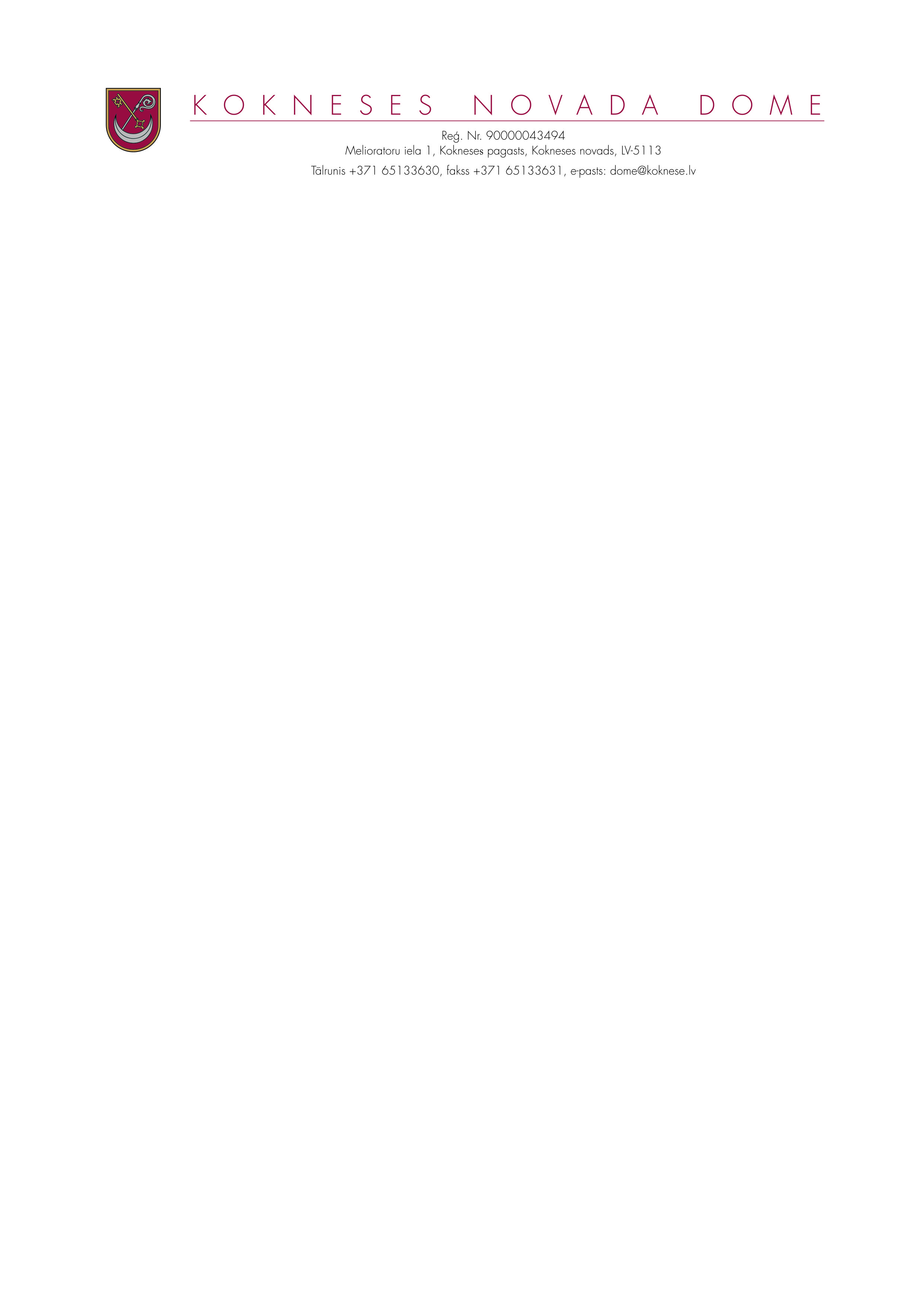                 Kokneses novada Kokneses pagasta2020.gada 28.oktobrī								Nr.14Sēde sasaukta un tiek atklāta plkst.14.ooSĒDI  VADA domes priekšsēdētājs Dainis VingrisPROTOKOLĒ- domes sekretāre Dzintra KRIŠĀNESĒDĒ PIEDALĀS:Domes deputāti- Ilgonis Grunšteins, Pēteris Keišs, Aigars Kalniņš, Dāvis Kalniņš, Rihards Krauklis. Raina Līcīte,  Jānis Liepiņš, Henriks Ločmelis,  Ivars Māliņš,  Jānis Miezītis, Edgars Mikāls,  Māris Reinbergs, Ziedonis VildeDomes administrācijas darbinieki-Ilmārs Klaužs- domes izpilddirektorsLigita Kronentāle- domes juriste;Lāsma Ruža-Riekstiņa- Iršu pagasta pārvaldes vadītāja;Anita Šmite-Tūrisma un sabiedrisko attiecību nodaļas vadītājaUzaicinātās personas: Juris Bārs- Bebru pagasta pārvaldes vadītājsSĒDĒ NEPIEDALĀS domes deputāti:Jānis Krūmiņš -darbāSēdes vadītājs D.Vingris  atklāj domes sēdi un lūdz ar balsojumu apstiprināt  domes sēdes darba kārtību.Atklāti balsojot, PAR-14 (Ilgonis Grunšteins, Pēteris Keišs, Aigars Kalniņš, Dāvis Kalniņš, Rihards Krauklis. Raina Līcīte,  Jānis Liepiņš, Henriks Ločmelis,  Ivars Māliņš,  Jānis Miezītis, Edgars Mikāls,  Māris Reinbergs, Ziedonis Vilde, Dainis Vingris), PRET-nav, ATTURAS-nav, Kokneses novada dome NOLEMJ apstiprināt šādu 2020.gada 28.oktobra  domes sēdes darba kārtību:SĒDES DARBA KĀRTĪBA:1. Par ģimenes atbalsta centra “Dzeguzīte” darbu2. Par Sociālā dienesta un Ģimenes atbalsta dienas centra darbu3. Par sociālā budžeta līdzekļu Izlietojumu trīs ceturkšņos4. Par ziemas dienestu un  pašvaldības ceļiem5. Par p/a “Kokneses Sporta centrs” finansiālo darbību trīs ceturkšņos6.DAŽĀDI JAUTĀJUMI6.1. Par Metodisko apvienību nolikum apstiprināšanu6.2.Par slodzi un darba algu novada domes ekonomistei6.3. Par dežuranta slodzes palielināšanu PP “Bitīte”6.4.Par Jaunveidojamā Aizkraukles novada  Ilgtermiņa  Attīstības  Stratēģijas 2021.-2037.gadam un Attīstības programmas 2021.-2028..gadam izstrādes uzsākšanu6.5.Par Kokneses novada, Bebru pagasta nekustamā īpašuma „ Vecbebru muiža” kompleksa iznomāšanu un  izsoles noteikumu apstiprināšanu.6.6.Par nekustamā īpašuma “nosaukums” atsavināšanu7.PAR IESNIEGUMU IZSKATĪŠANU7.1.Par nekustamo īpašumu jautājumu risināšanu7.2. Par atļauju  otrās kategorijas šautuves  ( šaušanas stenda) izveidei un darbībai8.Par Dzīvokļu  komisijas sēdē pieņemtajiem lēmumiem9. Par Sociālo jautājumu un veselības aprūpes pastāvīgās komitejas sēdē pieņemtajiem lēmumiem10.Par nekustamo īpašumu atsavināšanu  Bebru pagastā.1. Par ģimenes atbalsta centra “Dzeguzīte” darbu_____________________________________________________________________________________________________ ( P.Keišs)ZIŅO: Dainis VingrisIepazinusies ar Ģimenes atbalsta centra “Dzeguzīte” direktores Gaļinas Kraukles informāciju, ņemot vērā  2020.gada 21.oktobra Sociālo jautājumu  un veselības aprūpes pastāvīgās komitejas ieteikumu, atklāti balsojot, PAR-14 (Ilgonis Grunšteins, Pēteris Keišs, Aigars Kalniņš, Dāvis Kalniņš, Rihards Krauklis. Raina Līcīte,  Jānis Liepiņš, Henriks Ločmelis,  Ivars Māliņš,  Jānis Miezītis, Edgars Mikāls,  Māris Reinbergs, Ziedonis Vilde, Dainis Vingris), PRET-nav, ATTURAS-nav, Kokneses novada dome NOLEMJ:      1.Pieņemt zināšanai Ģimenes atbalsta centra “Dzeguzīte” direktores Gaļinas Kraukles sagatavoto informāciju par ģimenes atbalsta centra “Dzeguzīte” darbu.PielikumsKokneses novada domes2020.gada 28.oktobralēmumam Nr.1Par ĢIMENES ATBALSTA CENTRA ,,DZEGUZĪTE” darbībuIestādes darbības veids:  ilgstošā sociālā aprūpeIestādes struktūrvienība:Ģimenes atbalsta centrā “Dzeguzīte” darbojas struktūrvienība Pieaugušo sociālās aprūpes nodaļa.Informācija par klientiem, uzturēšanās maksu, pakalpojuma saturu: Uz 12.10.2020. iestādē uzturas 45 klienti, no tiem 19 – Kokneses novada seniori.  Uzturēšanās maksa Kokneses novada iedzīvotājiem 580,- euro mēnesī, citu novadu iedzīvotājiem – 680,- euro mēnesī.Atbilstoši klienta vajadzībām un spējām, tiek nodrošināta: sociālā aprūpe;veselības aprūpe;brīvā laika pavadīšanas iespējas (iestādē: pastaigas svaigā gaisā, dziedāšana, dejošana, rokdarbi, floristika, svētku dienu atzīmēšana, nacionālo svētku tradīciju ievērošana un īstenošana, garīgais atbalsts - dievkalpojumi atbilstoši dažādām konfesijām, atpūtas pasākumi, sporta spēles, ārpus iestādes: kultūras un izklaides pasākumi);dažādu speciālistu atbalsts.Seniori uzturas 3 ēkās, izvērtējot pašaprūpes spēju līmeni:«Dzeguzīte» - 10 vietas ( vidējas spējas)«Dzeguzīte 1» - 36 vietas (vājas spējas)«Madaras – 14» - 4 vietas (augstākais spēju līmenis)Darbinieki: Iestādē strādā 31 darbinieks, no tiem administrācija – 3Sociālā darba speciālisti – 4Sociālās aprūpes darbinieki – aprūpētāji – 13Veselības aprūpes speciālisti – 1Uzkopšanas darba veicēji – 2Saimnieciski tehniskais personāls – 82020./2021.mācību gadā augstākajās mācību iestādēs studē 4 darbinieki.Projektu realizēšana un citi resursi.Sadarbībā ar ASV vēstniecību izveidots un iesniegts Humanitarian Assistance projekts adresē “Dzeguzīte” ēkas  rekonstrukcijai, remontam un labiekārtošanai senioru sociālā pakalpojuma kvalitātes uzlabošanai.Pieaugušo sociālās aprūpes klientiem ir iegādāti jauni palīglīdzekļi (podkrēsli, ratiņkrēsli). Iestāde uz vietas organizē profesionālās pilnveides kursus aprūpētājiem un sociālā darba speciālistiem.  Sadarbība ar NVO partneriem (biedrība “No sirds uz sirdi”, SIA "Spectre Latvia, privātpersonas no Kokneses un Aizkraukles novadiem)Starpinsinstitucionālā sadarbība (Pērses sākumskola, Iršu pagasta pārvalde, Ģimenes un audžuģimenes biedrība “Domus” no Jēkabpils, mācību centrs “Buts” Jēkabpils un Aizkraukles filiāles, Gaisa spēki u.c.)Paredzēts projekts adresē: ,,Dimanti”-13, un ,,Dimanti”-14, Irši, Iršu pagasts, Kokneses novads, 9 senioriem (vidējas un augsta līmeņa spējām).Aktivitātes ārpus iestādes:Seniori piedalās citu novadu SAC rīkotajos draudzības pasākumos, Iršu pagasta pašvaldības rīkotajos kultūras pasākumos un svētkos.Nākotnes uzdevumi: Uzlabot pakalpojuma kvalitāti (palīglīdzekļu iegāde, kosmētiskais remonts, specializētā transporta iegāde, supervīziju nodrošināšana);  Labiekārtot teritoriju (žogs, video novērošana, soliņi, lapene).Riski:Kontrolējošo iestāžu normatīvo aktu izmaiņas un to ietekme uz iestādes darbību.Darbiniekiem pastāv augsts „izdegšanas” risks.Finanšu līdzekļi tiek saņemti no fiziskām personām, kuri noslēguši līgumus par tuvinieku uzturēšanos.Klientu skaits ir mainīgs. Situācijā, ja klientu  skaits samazinās, iestādes direktore pieņem lēmumu par grozījumiem budžetā.Kvalificētu darbinieku trūkums un mainīgs darbinieku skaits.Iestādē atrodas cilvēki, kuriem ir augsts risks saistībā ar Covid-19 izraisītiem veselības traucējumiem-seniori, cilvēki, kas cieš no dažādām hroniskām slimībām.Augsts risks, ka darbinieki var inficēties ārpus iestādes tādejādi apdraudot klientus.Iestādē nav apmācīta personāla, kas var strādāt ar klientiem, kas ir inficējušies ar Covid-19.COVID – 19 ierobežojumu laiks negatīvi ietekmē senioru psiholoģisko veselību un ierobežo tuvinieku apciemojumus klātienē.13.10.2020.Sagatavoja direktore	G. Kraukle2. Par Sociālā dienesta un Ģimenes atbalsta dienas centra darbu_____________________________________________________________________________________________________ ZIŅO: Dainis VingrisIepazinusies ar Kokneses novada Sociālā dienesta vadītājas Baibas Tālmanes sagatavoto informāciju par Kokneses novada Sociālā dienesta un Ģimenes atbalsta dienas centra darbu, ņemot vērā 2020.gada 21.oktobra Sociālo jautājumu un veselības aprūpes pastāvīgās komitejas ieteikumu, atklāti balsojot, PAR-14 (Ilgonis Grunšteins, Pēteris Keišs, Aigars Kalniņš, Dāvis Kalniņš, Rihards Krauklis. Raina Līcīte,  Jānis Liepiņš, Henriks Ločmelis,  Ivars Māliņš,  Jānis Miezītis, Edgars Mikāls,  Māris Reinbergs, Ziedonis Vilde, Dainis Vingris), PRET-nav, ATTURAS-nav, Kokneses novada dome NOLEMJ:   	1. Pieņemt zināšanai Kokneses novada Sociālā dienesta vadītājas Baibas Tālmanes sagatavoto informāciju par Sociālā dienesta darbu un Ģimenes atbalsta dienas centra darbu.1.pielikumsKokneses novada domes2020.gada 28.oktobra lēmumam Nr.2Par sociālā dienesta darbu 2020Sociālā dienesta darbības mērķis ir sniegt vai organizēt sociālos pakalpojumus atbilstoši klientu vajadzībām, sniegt sociālo palīdzību, sociālā darbinieka konsultācijas un ieteikumus par tālāku rīcību personai, kura nespēj nodrošināt sevi (savu ģimeni) un/vai pārvarēt esošās dzīves grūtības tikai saviem spēkiem un, kurai ir vēlēšanās mainīt pašreizējo situāciju.Sociālā dienesta galvenais uzdevums ir sociālās palīdzības un sociālo pakalpojumu sniegšana, vienlaicīgi arī veicinot personu pašpalīdzību un iesaistīšanos sabiedriskajā dzīvē, kā arī veicināt šo personu atbildības izjūtu pret sevi un savu ģimeni. Sociālie pakalpojumi ietver:sociālo aprūpi, kuras mērķis ir nodrošināt dzīves kvalitātes nepazemināšanos personai, kura vecuma vai funkcionālo traucējumu dēļ to nevar nodrošināt pati saviem spēkiem; sociālo rehabilitāciju, kuras mērķis ir novērst vai mazināt invaliditātes, darba nespējas, atkarības un citu faktoru izraisītās negatīvās sociālās sekas personas dzīvē.  Sociālo pakalpojumu sniegšanas pamatprincipi:pakalpojumu nodrošināšana klienta dzīvesvietā vai iespējami tuvu tai; sociālās aprūpes un sociālās rehabilitācijas nodrošināšana ilgstošas sociālās aprūpes un rehabilitācijas institūcijās tikai tajā gadījumā, ja dzīvesvietā sociālo pakalpojumu apjoms nav klientam pietiekams; personas individuālo vajadzību un resursu novērtējums; starpinstitucionālās un starpprofesionālās sadarbības nodrošināšana; personas līdzdarbība lēmuma pieņemšanas procesā; bērna aprūpe ģimeniskā vidē.Sociālā palīdzība ir naudas vai mantiskais pabalsts, kura piešķiršana balstās uz materiālo resursu novērtēšanu, personām (ģimenēm), kurām trūkst līdzekļu pamatvajadzību apmierināšanai. Pamatvajadzības ir mājoklis, ēdiens, apģērbs, medicīniskā aprūpe un obligātā izglītība. Sociālās palīdzības mērķis ir sniegt materiālu atbalstu trūcīgām un/vai krīzes situācijā nonākušām ģimenēm (personām), lai apmierinātu to pamatvajadzības un veicinātu darbspējīgo personu līdzdarbību savas situācijas uzlabošanā.Sociālais darbs - profesionāla darbība, lai palīdzētu personām, ģimenēm, personu grupām un sabiedrībai kopumā veicināt vai atjaunot savu spēju sociāli funkcionēt, kā arī radīt šai funkcionēšanai labvēlīgus apstākļus.Sociālais dienests savu darbību plāno un veic, ievērojot:LikumusSociālo pakalpojumu un sociālās palīdzības likumu;Likumu Par sociālo drošību;Bērnu tiesību aizsardzības likumu;Invaliditātes likumu u.c.MK noteikumusMK 13.06.2017. noteikumi Nr.338 „ Prasības sociālo pakalpojumu sniedzējiem”;MK 02.04.2019. noteikumus Nr.138 „Noteikumi par sociālo pakalpojumu un sociālās palīdzības saņemšanu”;MK 03.12.2019. noteikumus Nr.578 “Noteikumi par sociālās rehabilitācijas pakalpojuma saņemšanu no valsts budžeta līdzekļiem sociālās rehabilitācijas institūcijā”MK 30.03.2010. noteikumus Nr.299 „Noteikumi par ģimenes vai atsevišķi dzīvojošas personas atzīšanu par trūcīgu”;MK 17.06.2009. noteikumus Nr.550 „Kārtība, kādā aprēķināms, piešķirams, izmaksājams pabalsts garantētā minimālā ienākumu līmeņa nodrošināšanai un slēdzama vienošanās par līdzdarbību”;MK 18.12.2012. noteikumus Nr.913 „Noteikumi par garantēto minimālo ienākumu līmeni”;MK 15.11.2005. noteikumus Nr.857 „Noteikumi par sociālajām garantijām bārenim un bez vecāku gādības palikušajam bērnam, kurš ir ārpusģimenes aprūpē, kā arī pēc ārpusģimenes aprūpes beigšanās”;MK 27.05.2003. noteikumus Nr.275 „Sociālās aprūpes un sociālās rehabilitācijas pakalpojumu samaksas kārtība un kārtība, kādā pakalpojuma izmaksas tiek segtas no pašvaldības budžeta”;MK 22.12.2009. noteikumus Nr.1613 „Kārtība, kādā nepieciešamo palīdzību sniedz bērnam, kurš cietis no prettiesiskām darbībām” ;MK 23.12.2014. noteikumus Nr.790 „Sociālās rehabilitācijas pakalpojumu sniegšanas kārtība no vardarbības cietušām un vardarbību veikušām pilngadīgām personām”;MK 11.08.2020. noteikumi Nr.509 “Kārtība, kādā no apreibinošām vielām un procesiem atkarīgas personas saņem sociālās rehabilitācijas pakalpojumus”;MK 18.12.2012. noteikumus Nr.942 „Kārtība, kādā piešķir un finansē asistenta pakalpojumu pašvaldībā, augstskolā un koledžā” u.c.Saistošos noteikumusKokneses novada domes 20.06.2012. Saistošos noteikumus Nr.8 „Par trūcīgas un maznodrošinātas ģimenes (personas) statusa noteikšanu Kokneses novadā”; Kokneses novada domes 25.10.2017. Saistošos noteikumus Nr.12/2017 „Par sociālās palīdzības pabalstiem Kokneses novadā”;Kokneses novada domes 28.12.2011. Saistošos noteikumus Nr.13 „Par sociālo pakalpojumu saņemšanas un samaksas kārtību Kokneses novadā”;Kokneses novada domes 25.10.2017. Saistošos noteikumus Nr.13/2017 „Par Kokneses novada pašvaldības materiālajiem pabalstiem”.Citus saistošus normatīvos aktus.Sociālais dienests veic darbu Kokneses, Bebru, Iršu pagastos. Koknesē sociālā dienesta telpas atrodas Vērenes ielā 1, 1.stāvā, Bebros- pagasta pārvaldes telpās 2.stāvā, Iršos- pagasta pārvaldes telpās 1.stāvā. Šīs telpas atbilst normatīvo aktu prasībām, jo apmeklētājiem tiek nodrošinātas uzgaidāmās telpas ar sēdvietām, iespēja izmantot sanitāro telpu, kā arī ir atsevišķa telpa katram darbiniekam sarunām ar apmeklētājiem. Un ja klientam nav iespēju ierasties sociālajā dienestā funkcionālu traucējumu dēļ, darbinieki dodas klientus apmeklēt mājās.Sociālajā dienestā strādā pieci sociālā darba speciālisti:Sociālais darbinieks darbam ar ģimenēm un bērniem (sociālais darbs ar ģimenēm ar bērniem Kokneses pagastā, kontrolē un koordinē sociālo darbu ar sociālā riska ģimenēm visā novadā);Sociālais darbinieks darbam ar pieaugušām personām Kokneses pagastā (sociālā dienesta klientu apsekošana dzīvesvietā, sociālās situācijas izvērtējums (arī VDEĀVK atbilstoši MK noteikumu prasībām),  pakalpojumi pieaugušām personām (aprūpe institūcijās, rehabilitācijas pakalpojumi), veic arī sociālo pakalpojumu-  aprūpe mājās, asistentu pakalpojums pašvaldībā organizēšanu un administrēšanu);Sociālais darbinieks Kokneses pagastā (iztikas līdzekļu deklarāciju pieņemšana, atbilstības trūcīgas vai maznodrošinātas ģimenes (personas) statusam izvērtēšana, sociālā dienesta klientu apsekošana dzīvesvietā, sociālās situācijas izvērtējums sociālās palīdzības nepieciešamībai, pabalstu piešķiršana vai atteikšana, izmaksu sarakstu gatavošana, administrēšana);Sociālais darbinieks Bebru un Iršu pagastā (sociālais darbs ar pieaugušām personām Bebru pagastā, ar ģimenēm ar bērniem Bebru un Iršu pagastā (klientu apsekošana dzīvesvietā, sociālās situācijas izvērtējums (arī VDEĀVK atbilstoši MK noteikumu prasībām),  pakalpojumi pieaugušām personām (aprūpe institūcijās, rehabilitācijas pakalpojumi), sociālais darbs ar sociālā riska ģimenēm);Sociālais darbinieks Bebru un Iršu pagastā (sociālais darbs ar pieaugušām personām Iršu pagastā, klientu apsekošana dzīvesvietā, sociālās situācijas izvērtējums (arī VDEĀVK atbilstoši MK noteikumu prasībām), pakalpojumi pieaugušām personām (aprūpe institūcijās, rehabilitācijas pakalpojumi), iztikas līdzekļu deklarāciju pieņemšana, atbilstības trūcīgas vai maznodrošinātas ģimenes (personas) statusam izvērtēšana, izvērtēšana sociālās palīdzības nepieciešamībai, pabalstu piešķiršana vai atteikšana, izmaksu sarakstu gatavošana, administrēšana).  Sociālā dienesta darbinieku skaits un izglītība daļēji atbilst Sociālās palīdzības un sociālo pakalpojumu likuma normām (SPSP likuma 10.panta pirmā daļa un 41., 42.pants). Atvaļinājuma, slimības dēļ vai mācību dēļ promesošu darbinieku vienu dienu nedēļā aizvieto dienesta vadītājas norīkots cits darbinieks.Sociālā dienesta darbinieku izglītība:Vienam darbiniekam ir profesionālais maģistra grāds sociālajā darbā;Trīs darbiniekiem ir profesionālais bakalaura grāds sociālajā darbā un sociālā darbinieka kvalifikācija;Viens darbinieks studē otrā līmeņa profesionālās augstākās izglītības bakalaura studiju programmā „Sociālais darbs”.Kokneses novada domes Sociālais dienests ir Latvijas pašvaldību sociālo dienestu vadītāju apvienības sastāvā, regulāri tiek apmeklētas sanāksmes, semināri, kā arī sniegti komentāri par aktuāliem sociālās politikas jautājumiem.Atbilstoši Ministru kabineta 2017.gada 13.jūnija noteikumiem Nr.338 „Prasības sociālo pakalpojumu sniedzējiem” sociālā darba speciālisti šī gada laikā ir apmeklējuši kursus un seminārus kvalifikācijas celšanai:SOCIĀLĀ DIENESTA DARBINIEKU PROFESIONĀLĀ PILNVEIDE2020.gadsIespēju robežās tiek izmantoti mācību pilnveides semināri, kas ir apmaksāti no dažādu projektu piedāvājumiem. Normatīvajos aktos noteiktais apjoms profesionālās kompetences pilnveidei vēl nav sasniegts. Institūcijas vadītājam un sociālā darba speciālistiem supervīzija ir noteikta 21 stunda gadā, bet apmācības institūcijas vadītājam un sociālajiem darbiniekiem – 24 stundas gadā. Supervīzijas sociālajiem darbiniekiem šajā gadā tiek organizētas kopā ar Aizkraukles, Pļaviņu, Skrīveru, Aknīstes un Neretas novadu sociālo dienestu darbiniekiem.  Nodarbību izdevumi 70% apmērā tiks segti saskaņā ar Ministru kabineta 2015. gada 14. aprīļa noteikumiem Nr. 193 „Darbības programmas „Izaugsme un nodarbinātība” 9.2.1. specifiskā atbalsta mērķa „Paaugstināt sociālo dienestu darba efektivitāti un darbinieku profesionalitāti darbam ar riska situācijās esošām personām” 9.2.1.1. pasākuma „Profesionāla sociālā darba attīstība pašvaldībās” īstenošanas noteikumi”, no projekta budžeta līdzekļiem, iesniedzot Labklājības ministrijai atskaites un izdevumus attaisnojošos dokumentus.Iedzīvotāju iesniegumus un iztikas līdzekļu deklarācijas sociālās palīdzības pabalstu saņemšanai Sociālais dienests izskata 10 darba dienu laikā no iesniegšanas datuma. Sociālā dienesta sēdes notiek divas reizes mēnesī. Sēdēs:Sociālā dienesta vadītāja informē par aktualitātēm sociālās palīdzības un sociālo pakalpojumu jomā;Tiek organizētas kovīzijas par aktuālu sociālo gadījumu risināšanas gaitu; Tiek izskatīti iedzīvotāju iesniegumi un iztikas līdzekļu deklarācijas; Tiek pieņemti lēmumi par sociālās palīdzības un sociālo pakalpojumu piešķiršanu vai atteikšanu.2020.gada deviņos mēnešos ir notikušas 24 sociālā dienesta sēdes, t.sk. 6 ārkārtas sēdes, kas tiek organizētas, ja ir nepieciešamība pieņemt sociālā dienesta lēmumus steidzamības kārtā. Sēdes ir tikušas organizētas arī izbraukumā Iršu vai Bebru pagasta pārvaldē.Šī gada deviņos mēnešos sociālajā dienestā ir iesniegti un izskatīti 736 iedzīvotāju iesniegumi par sociālās palīdzības vai sociālo pakalpojumu pieprasīšanu, un sociālā dienesta sēdēs pieņemti 593 lēmumi par piešķiršanu vai atteikumu piešķirt pieprasīto sociālo palīdzību vai sociālos pakalpojumus.  Sociālais dienests izvērtējot iedzīvotāju materiālo situāciju, izsniedz divu veidu izziņas: par trūcīgas ģimenes (personas) statusu,par maznodrošinātas ģimenes (personas) statusu, Šī gada deviņos mēnešos ir izsniegta 251 izziņa, t.sk.:127 izziņas par trūcīgas ģimenes (personas) statusa piešķiršanu,124 – par maznodrošinātas ģimenes (personas) statusa piešķiršanu,Ziņas par sociālās palīdzības saņēmējiem un sniegtās palīdzības apjomu tiek ievadītas un apkopotas pašvaldības sociālās palīdzības administrēšanas programmā SOPA. Ievērojot klientu interešu konfidencialitāti un klientu datu aizsardzību, šai programmai ir piekļuve tikai sociālā dienesta darbiniekiem katram ar savu lietotāja vārdu un paroli. Visi darbinieki ir apguvuši zināšanas par personu datu aizsardzības jautājumiem. Ir noslēgta vienošanās par sadarbību datu apmaiņā starp Labklājības ministriju, tās  padotībā esošajām valsts pārvaldes iestādēm, tajā skaitā:VSAA (Valsts sociālās apdrošināšanas aģentūra),NVA (Nodarbinātības valsts aģentūra),VDEĀVK (Valsts un darbspēju ekspertīzes ārstu valsts komisija). Ir noslēgti savstarpējās sadarbības līgumi par datu apmaiņu ar:CSDD (ceļu satiksmes drošības direkcija),NINO (nekustamā īpašuma nodoklis),VID (Valsts ieņēmumu dienests),VVDZ (Valsts vienotā datorizētā zemesgrāmata),JPA (Juridiskās palīdzības administrācija).Līdz ar to programmā SOPA ir pieejami dati par klientiem piederošajiem nekustamajiem īpašumiem, piederošajām automašīnām, saņemtajām pensijām un pabalstiem, ieņemtajiem amatiem un saņemtajiem ienākumiem, kas tiek uzrādīti Valsts ieņēmumu dienestā, kā arī par to, vai klients ir bezdarbnieks un kādus NVA piedāvājumus ir saņēmis. Savukārt līgums ar JPA nodrošina iespēju personām, kuras atbilst trūcīgas vai maznodrošinātas personas statusam, saņemt valsts apmaksātu juridisko palīdzību. Valsts apmaksātu juridisko palīdzību var saņemt arī krīzes situācijā nonākušas personas.Valsts sociālās politikas monitoringa informatīvajā sistēmā (SPOLIS) iekļauti dati par sociālo pakalpojumu un sociālās palīdzības sniegšanu personām, kas tos pieprasījušas. Dati tiek pārņemti no programmas SOPA, kurā tos ievada sociālā dienesta darbinieki. Arī atskaites un pārskati Labklājības ministrijai tiek iesniegti šajā programmā. Šajā gadā sociālajā dienestā tiek veiksmīgi turpināta programmu BUDŽETS, LIETVARIS, KADRI, MADIS lietošana. Klientu iesniegumi, saņemtā un nosūtāmā korespondence, izsniegtās izziņas, pieņemtie lēmumi, noslēgtie līgumi par sociālo pakalpojumu sniegšanu tiek reģistrēti informatīvajā sistēmā LIETVARIS. Sarakste ar valsts un pašvaldību institūcijām notiek elektroniskajā vidē.Trūcīgas ģimenes (personas) statuss tiek piešķirts saskaņā ar 30.03.2010. MK noteikumiem Nr.299 „Noteikumi par ģimenes vai atsevišķi dzīvojošas personas atzīšanu par trūcīgu” un Kokneses novada domes 20.06.2012. Saistošiem noteikumiem Nr.8 „Par trūcīgas un maznodrošinātas ģimenes (personas) statusa noteikšanu Kokneses novadā”. Tabulā ir apkopoti dati par trūcīgo personu skaitu laika periodā no 2011.gada līdz 2020.gadam (apkopots par katra gada deviņiem mēnešiem).Trūcīgo personu skaits Maznodrošināto personu skaits Kokneses novadā šī gada deviņos mēnešos ir 218 personas (iepriekšējā gadā šajā laika periodā- 222 personas). Šī gada deviņos mēnešos dažādi sociālās palīdzības pabalsti ir tikuši izmaksāti 123 128.06 euro apmērā, tos saņēma 571 persona. Detalizēta informācija par sociālās palīdzības pabalstiem  ir skatāma ziņojuma par sociālās palīdzības pabalstiem plānoto līdzekļu izlietojumu šī gada trīs ceturkšņos. Atbilstoši spēkā esošajiem saistošajiem noteikumiem par sociālās palīdzības pabalstiem un pašvaldības materiālajiem pabalstiem, kuros noteikts, ka sociālās palīdzības pabalstu mērķis ir viena no Sociālo pakalpojumu un sociālās palīdzības likumā minētajām pamatvajadzībām - pārtika, apģērbs, mājoklis, veselības aprūpe, obligātā izglītība - un tiesības to saņemt jāparedz ģimenēm (personām), kurām noteikta atbilstība trūcīgas vai maznodrošinātas ģimenes (personas) statusam, pārējā pašvaldības palīdzība iedzīvotājiem ir brīvprātīgās iniciatīvas.2020.gada pavasarī, kad valstī tika izsludināta COVID -19 izraisītā ārkārtas situācija, tika pieņemti atsevišķi Kokneses novada domes lēmumi par pabalstu izmaksāšanu vecākiem bērnu ēdināšanas nodrošināšanai. Pabalstu izmaksai trūcīgām, maznodrošinātām un daudzbērnu ģimenēm bērnu ēdināšanas nodrošināšanai ārkārtas situācijas periodā tikuši izlietoti līdzekļi 16 491 euro apmērā.Sociālais dienests organizē dažādu sociālo pakalpojumu sniegšanu iedzīvotājiem.Pakalpojumu „aprūpe mājās”  Kokneses novada iedzīvotājiem saskaņā ar normatīvo aktu prasībām nodrošina biedrība Latvijas Sarkanais krusts. Atbilstoši MK 13.06.2017. noteikumu Nr.338 „Prasības sociālo pakalpojumu sniedzējiem” prasībām, sociālās aprūpes process tiek novērtēts ne retāk kā reizi gadā. Sociālais darbinieks veic aprūpējamo personu apmeklēšanu, atkārtotu personas funkcionālo spēju novērtēšanu, kā arī sniegtā aprūpes pakalpojuma kvalitātes novērtēšanu. Nepieciešamības gadījumā sociālais darbinieks informē par pakalpojuma sniegšanas izmaiņām. Pašvaldības apmaksāts pakalpojums aprūpe mājās šī gada laikā ir ticis sniegts 4 personām. Viena aprūpējamā persona ir Kokneses pagastā, 1- Bebru pagastā, 2- Iršu pagastā. Pašvaldības apmaksātu ilgstošas sociālās aprūpes pakalpojumu sociālās aprūpes centros pašlaik saņem 23 personas (Skrīveru SAC – 2 personas, Valmieras SAC – 1 persona, ĢKC „Dzeguzīte” – 15 personas, Ērgļu novada SAC - 2 personas, Līvānu SAC- 1 persona, Krustpils novada SAC “Jaunāmuiža” – 1 persona, SAC „Sērmūkši” Amatas novadā- 1 persona). Valsts apmaksātu ilgstošas sociālās aprūpes pakalpojumu saņem 5 personas ar smagiem garīgās attīstības traucējumiem. Ilgstošas sociālās aprūpes institūcijās ievietoto pakalpojuma saņēmēju skaits salīdzinājumā ar iepriekšējo gadu ir palicis praktiski nemainīgs, prognozējams, ka pieprasījums pēc šī pakalpojuma nemazināsies. Joprojām būtiska problēma ir vietu trūkums sociālās aprūpes centros.Valsts apmaksāto asistenta pakalpojumu novadā saņem 20 (no gada sākuma -26) personas ar invaliditāti, t.sk. trīs (no gada sākuma- 4) bērni ar invaliditāti, sešas personas ar 1.grupas invaliditāti un vienpadsmit (no gada sākuma –16) personas ar 2.grupas invaliditāti. Pakalpojuma sniegšanu nodrošina 20 (no gada sākuma -26) asistenti, kuri vairumā gadījumu ir pakalpojuma saņēmēja radinieki, bet četros gadījumos- paziņas. Pakalpojuma administrēšanu veic divi sociālā dienesta darbinieki un divi grāmatvedības darbinieki.Valsts apmaksāts sociālās rehabilitācijas pakalpojums no vardarbības cietušām pilngadīgām personām  šajā gadā Kokneses novadā ir piešķirts vienai personai (pagājušā gada nogalē bija pakalpojums vienai personai). Tiek piedāvāts arī valsts apmaksāts sociālās rehabilitācijas pakalpojums vardarbību veikušām personām, šajā gadā šis pakalpojums nav bijis pieprasīts. Sociālo darbu ar ģimenēm sociālajā dienestā veic divi sociālie darbinieki, kuri ir apguvuši tieši šajā jomā nepieciešamās zināšanas, tas ir:risku novērtēšanā ģimenēs, kurās nav bērna attīstībai labvēlīgi apstākļi, bērnu tiesību aizsardzībā, sociālās rehabilitācijas plānu izstrādē un realizēšanā. Novadā kopumā sociālā dienesta uzraudzībā šobrīd ir 72 ģimenes (pagājušajā gadā- 80 ģimenes). Atbilstoši metodikai veikta risku vērtēšana 17 ģimenēs (pagājušajā gadā- 32 ģimenēs). Aktīvās šobrīd 21 ģimeņu lietas (pagājušajā gadā- 29).Saskaņā ar Bērnu tiesību aizsardzības likuma 58.pantu pašvaldībai ir jāiekārto profilakses lieta un jāizstrādā uzvedības sociālās korekcijas programma katram bērnam, kurš ir izdarījis likumpārkāpumu vai veic tādas darbības, kas varētu novest pie likumpārkāpuma izdarīšanas. Kokneses novadā nav noteikts, kurai iestādei ir deleģēta šī funkcija, bet to apņēmies veikt Kokneses Ģimenes atbalsta dienas centrs. Šajā gadā saņemts viens pieprasījums  izstrādāt uzvedības sociālās korekcijas programmu nepilngadīgajam, bet programmas izstrāde nebija iespējama, jo ne nepilngadīgais, ne ģimene nebija vērsti uz sadarbību. Sociālais darbs ar klientu ietver tikšanās un konsultācijas sociālajā dienestā, apsekošanu dzīvesvietā, situācijas izpēti un risinājumu meklēšanu, starpinstitucionālo un starpprofesionāļu sadarbību, klientu pārstāvēšanu citās institūcijās, atzinumu un ziņojumu sagatavošanu. Sociālo darbinieku ikdienas darbā ietilpst ne tikai darbs ar klientiem, liela daļa laika un resursu tiek patērēts sagatavojot dokumentāciju, ievadot informāciju datu bāzē, apkopojot atskaitēs un pārskatos. Veicot sociālo darbu ar ģimenēm, saskaramies ar grūtībām resursu piesaistē un laika menedžmentā. Šajā gadā izaicinājums bija pilnvērtīga darba nodrošināšana valstī noteiktās ārkārtas situācijas periodā, kad sociālais darbs bija jāveic, ievērojot dažādus ierobežojumus. Dienestā ļoti ātri tika izstrādāta stratēģija, kā apkalpot klientus, ievērojot viņu vajadzības un intereses, bet vienlaicīgi arī ievērojot epidemioloģiskās drošības pasākumus. Galvenās problēmas: nepieciešamo pakalpojumu atrašanās ir tālu no dzīvesvietas- nepieciešams transports pakalpojuma pieejamības nodrošināšanai, jo sabiedriskais transports ne vienmēr ir risinājums;nepieciešamo pakalpojumu samaksas jautājumu risināšana, pakalpojumi ir pietiekami dārgi, klienti nespēj tos apmaksāt (piemēram, psihoterapija, mediācija, rehabilitācija u.tml.);klienti, kuri neatzīst problēmu un ar zemu motivāciju mainīties;ģimeņu sociāla disfunkcija, izglītības ieguves nepieciešamības neizpratne, dažādu atkarību veidošanās.Sociālajā dienestā ir pieejams psihologa pakalpojums, kas ir viens no vissvarīgākajiem un vispieejamākajiem atbalsta resursiem klientiem, kuriem ir nepieciešama būtiska palīdzība problēmu risināšanā. Psihologs konsultē gan pieaugušos, gan bērnus. Psihologs atbilstoši pieprasījumam veic klientu psiholoģisko izpēti un gatavo atzinumus. Par psihologa pakalpojuma saņemšanas iespējām sociālajā dienestā ir informēta arī Kokneses novada bāriņtiesa, kur bieži tiek risināti jautājumi par ģimeņu savstarpējām attiecībām.Šajā gadā tika turpināta ģimenes asistenta pakalpojuma sniegšana. Ģimenes asistenta pakalpojums šajā gadā ticis sniegts četrās ģimenēs. To nodrošinājuši trīs ģimenes asistenti. Dienests secina, ka ģimenes asistentiem nepieciešams ievērojams psiholoģisks atbalsts pakalpojuma sniegšanas gaitā, taču šī pakalpojuma rezultātā ir konstatēta pozitīva dinamika ģimeņu socializācijas procesā. Jāatzīst, ka ne visos gadījumos ģimenes asistents spēj palīdzēt, lai bērnus nevajadzētu šķirt no ģimenes. Šajā gadā ir bijis viens gadījums, kad arī ilgstoši sniegts ģimenes asistenta pakalpojums nav palīdzējis saglabāt bērnu atrašanos bioloģiskajā ģimenē.Šī gada deviņos mēnešos desmit bērniem (vienam no tiem- pakalpojums sniegts 2 reizes), kuriem psihologa atzinumā tika uzrādīts, ka ir iespējama psiholoģiska trauma no emocionālas un fiziskas vardarbības ģimenē un no pamešanas novārtā, ir ticis piešķirts no valsts budžeta līdzekļiem apmaksāts sociālās rehabilitācijas pakalpojums (Allažu bērnu un ģimeņu atbalsta centrā – 2 bērni, Nodibinājumā “Latgales reģionālais atbalsta centrs “Rasas Pērles”” – 7 bērni, vienam bērnam pakalpojums sniegts konsultāciju veidā dzīvesvietā ). Tā kā Kokneses novada ĢAC „Dzeguzīte” pakalpojumus bērniem un ģimenēm vairs nesniedz, šī gada laikā nepieciešamos sociālās aprūpes un sociālās rehabilitācijas pakalpojumus bērniem nodrošināja Jēkabpils pilsētas pašvaldības Jēkabpils sociālā dienesta ģimenes atbalsta centrs. Pakalpojumu šajā centrā ir saņēmuši astoņi bērni no trīs ģimenēm. Pakalpojumi tika izmantoti īslaicīgi, līdz ievietošanai audžuģimenēs. Pašlaik astoņi Kokneses novada bērni dzīvo audžuģimenēs Kokneses novadā, Madonas novadā, Saldus novadā un Riebiņu novadā. Kokneses novada dome kā sadarbības partneris ir iesaistījusies Eiropas sociālā fonda projektā „Atver sirdi Zemgalē”, kura mērķis ir palielināt kvalitatīvu institucionālai aprūpei alternatīvu sociālo pakalpojumu sniegšanu dzīvesvietā un ģimeniskai videi pietuvinātu pakalpojumu pieejamību. Šī projekta mērķa grupas ir pilngadīgas personas ar garīga rakstura traucējumiem, bērni ar funkcionāliem traucējumiem, bērni ārpusģimenes aprūpē, audžuģimenes, aizbildņi, kā arī potenciālie adoptētāji un audžuģimenes. Šī projekta ietvaros divi (kopumā bija trīs) Kokneses novada bērni ar funkcionāliem traucējumiem saņem aprūpes pakalpojumu, kas tiek apmaksāts no projekta līdzekļiem. 12 bērniem ar funkcionāliem traucējumiem ir izstrādāti atbalsta pasākumu plāni, kuros minētie rehabilitācijas pakalpojumi var tikt apmaksāti no šī projekta līdzekļiem. Šajā gadā ir noslēgti līgumi par fizioterapijas, reitterapijas, kanisterapijas pakalpojumu nodrošināšanu. Bērni ar FT un viņu vecāki turpina saņemt fizioterapeita pakalpojumus Aizkraukles medicīnas centrā, bērni ar FT šī gada septembra mēnesī saņēma reitterapijas pakalpojumu, ko nodrošināja Kaplavas pagasta zemnieku saimniecība “Klajumi”. Pašlaik bērni ar FT turpina saņemt kanisterapijas pakalpojumu, ko nodrošina SIA “DOMUS ATBALSTS”, nodarbības notiek sociālā dienesta zālē.Atbalsta plāni ir izstrādāti arī trīs pieaugušām personām ar garīga rakstura traucējumiem (GRT). Viena persona pašlaik saņem kanisterapijas pakalpojumu.Šobrīd Kokneses novadā ir 8 sociālie dzīvokļi, tie visi atrodas Kokneses pagasta centrā. Īres tiesības šajos dzīvokļos ir piešķirtas četrām ģimenēm ar bērniem, 4 pensijas vecuma personām,8 personām ar invaliditāti. Pašlaik ir brīvas divas istabas, kurās ir ticis veikts kosmētiskais remonts. Iespēju robežās sociālais dienests sadarbībā ar biedrību Latvijas Sarkanais Krusts organizē arī humānās palīdzības (apģērbu, apavu, trauku, mēbeļu u.c. lietotu mantu) izdali trūcīgajiem un maznodrošinātajiem iedzīvotājiem. Iedzīvotājiem ir iespēja vienu dienu nedēļā saņemt dažāda veida humāno palīdzību. 2020.gadā tiek realizēta arī Eiropas Komisijas atbalsta vistrūcīgākajām personām pārtikas un pirmās nepieciešamības sadzīves preču paku un mācību līdzekļu paku izdale.  Sociālajā dienestā tiek nodrošināts higiēnas pakalpojums- veļas mazgāšana un duša. Šo pakalpojumu trūcīgās un maznodrošinātās ģimenes (personas), kurām mājās nav atbilstošu apstākļu (nav vannas istabas, nav ūdensvada, nav veļas mašīnas u.c.), var saņemt bez maksas, pārējās personas- par samaksu, ko ir noteikusi dome. Šī gada deviņos mēnešos veļas mazgāšanas pakalpojums bez maksas ir izmantots 198 reizes, par samaksu- 49 reizes, bet dušas pakalpojums bez maksas ir izmantots 56 reizes, par samaksu- 7 reizes. Pakalpojuma sniegšanas reizes ir ievērojami mazāk, nekā iepriekšējā gadā šajā laika periodā, tas izskaidrojams ar to, ka valstī izsludinātās ārkārtas situācijas laikā pakalpojuma sniegšana tika pārtraukta. Šajā gadā sociālajā dienestā tika iegādāta jauna veļas mašīna.Kokneses pagastā sociālā dienesta darbinieki papildus saviem pienākumiem veic arī pensionāru sveikšanu nozīmīgās dzīves jubilejās. 2020.gadā Kokneses novadā ir 150 sveicamās personas, tajā skaitā 114 personas ir Kokneses pagastā, 21- Bebru pagastā un 15- Iršu pagastā. Pagastu pārvaldēs šo pienākumu veic administrācijas darbinieki, atsevišķos gadījumos to darot kopā ar sociālo darbinieku. Sociālais dienests savu funkciju izpildē sadarbojas ar Valsts policiju un pašvaldības policiju, Valsts probācijas dienestu, bāriņtiesu, ģimenes ārstiem un citām ārstniecības iestādēm, izglītības iestādēm, ģimenes atbalsta centru „Dzeguzīte”, nevalstiskajām organizācijām, citu novadu sociālajiem dienestiem u.c. Regulāri notiek Kokneses novada Starpinstitucionālās sadarbības komisijas ģimenes lietu jautājumos sēdes. Šajā gadā klātienes tikšanās sēdēs netika organizētas uz laiku, kad valstī tika izsludināta ārkārtas situācija. Sēdēs komisijas locekļi tiek informēti par dažādām aktualitātēm, kas skar bērnu tiesību ievērošanu un pakalpojumu nodrošināšanu, tiek izskatīti individuāli gadījumi un konkrētās situācijās meklēti kvalitatīvākie risinājumi. Sēdes tiek protokolētas, dokumenti uzglabāti atbilstoši noteiktajai nomenklatūrai.Sociālais dienests savu funkciju izpildē izmanto dienesta automašīnu, jo sociālā darba ietvaros ir jāveic dzīvesvietas apsekošana, ja persona ir pieprasījusi dienestā materiālo palīdzību. Regulāri tiek veikta arī riska ģimeņu apsekošana dzīvesvietā. Pieciem darbiniekiem ir autovadītāja apliecības. Tas ievērojami atvieglo sociālo darbinieku ikdienu. Dienesta automašīnai šajā gadā ir ticis veikts virsbūves remonts. Analizējot un izvērtējot ikdienas darbu un sastopamās problēmsituācijas, sociālais dienests savā darbībā saskata:pieaugošu komplicētu risināmo gadījumu skaitu;apjomīgu informācijas par klientiem administrēšanu dažādās IT lietojumprogrammās;augstus darbinieku izdegšanas riskus, supervīziju, kovīziju un atbalsta nepieciešamību;sagaidāmās ievērojamas izmaiņas sociālajā jomā (trūcīgas un maznodrošinātas ģimenes (personas)  statusa līmenis, GMI līmenis, pabalsti, kuru apmērs piesaistīts valsts sociālā nodrošinājuma pabalsta apmēram)  bažas un neskaidrība par darba organizēšanu pēc administratīvi teritoriālās reformas.Pozitīvi ir tas, ka sociālajā dienestā joprojām darbojamies kā vienota komanda, kas izprot sociālā darba misiju un uzdevumus, un strādā, lai iespējami kvalitatīvi sniegtu pakalpojumu novada iedzīvotājiem.Plānojot turpmāko darbību 2021.gadā, sociālajam dienestam nepieciešams:vienoties ar potenciālā Aizkraukles reģionālā attīstības centra sociālajiem dienestiem par sociālo pakalpojumu un sociālās palīdzības sniegšanas pamatnostādnēm un darbības struktūru;pārskatīt normatīvo aktu bāzi, saistošos noteikumus un to atbilstību valstī noteiktajām izmaiņām sociālās politikas jomā;iegādāties multifunkcionālo biroja iekārtu Iršu pagasta pārvaldes sociālā darbinieka kabinetā;plānot līdzekļus kosmētiskajam remontam sociālā dienesta priekštelpā, koridorā un zālē;turpināt darbu pie apkārtnes labiekārtošanas, uzlabojot apstādījumus;izskatīt iespēju nomainīt videonovērošanas kameras.Kokneses novada domesSociālā dienesta vadītāja B.Tālmane	2.pielikumsKokneses novada domes2020.gada 28.oktobra lēmumam Nr.2Kokneses Ģimenes atbalsta dienas centra atskaite par 2020.gadu.1. APMEKLĒTĀJI.Kokneses Ģimenes atbalsta dienas centra apmeklētāju skaits līdz 2020.gada 09.oktobrim bija 1099, līdz 2019.gada 18. oktobrim tas bija 1199. Centra apmeklētāju kopskaitu samazināja gan ārkārtas situācijas pasludināšana valstī 2020.gada 13.martā, gan tagad atkārtots aizliegums rīkot interešu izglītības nodarbības. 2020.gadā centrs apmeklētājiem bija slēgts no 13.marta, aprīļa, maija mēnesī. Pārējos mēnešos darbs tika organizēts tikai grupās, ievērojot esošos drošības noteikumus par telpu noslodzi, dezinfekcijas pasākumiem. Līdz ar to, ka nav iespējams objektīvi novērtēt apmeklējumu gada ietvaros, Tabulā nr. 1 Kokneses Ģimenes atbalsta dienas centra apmeklētāju skaits, sadalījumā pa mēnešiem 2019. un 2020.gadā, varat iepazīties ar apmeklējuma dinamiku gada ietvaros, sadalījumā pa mēnešiem. Tabula nr. 1 Kokneses Ģimenes atbalsta dienas centra apmeklētāju skaits, sadalījumā pa mēnešiem 2019. un 2020.gadā Apmeklētāji vairāk ir slēgtas grupas – sociālās rehabilitācijas grupa personām ar invaliditāti, projekta “PROTI un DARI” jaunieši, radošo nedēļu slēgtās grupas, kas tika rīkotas vasaras sezonā, nokomplektējot 2 grupas, katrā pa 6 apmeklētājiem. Liels apmeklētāju skaits ir uz atsevišķiem tematiskiem pasākumiem – no 50 – 60 cilvēkiem. Tika rīkoti 3 pasākumi senioriem, centru apmeklēja 3 PII “Gundega” grupas “Vāverīte”, “Lāči”, “Sprīdītis”, kurām tika organizētas radošās nodarbības, mazajai grupai, par transporta līdzekļiem, lielajiem tēma bija veselīgs uzturs un bērniem tika rādīti video par smūtijiem, radošajā darbnīcā grupās bērni paši lika veselīgos un neveselīgos produktus un gatavojām ogu un augļu smūtijus praktiski.Tika veikta izmēģinājuma sestdienas rīta aktivitāte ar filmu un radošo virtuvīti, kura tika labi apmeklēta (17 bērni un vecāki). Vasaras sezonā tika realizēta “Vasaras izaugsmes programma “ESteRE””, kuru  6 dienu garumā apmeklēja 25 Kokneses novada bērni, vecumā no 12 – 17 gadiem. 19 projekta dalībnieki bija Kokneses novada Sociālā dienesta redzeslokā esošu  ģimeņu bērni, kuri dzīvo augsta un vidēji augsta riska ģimenēs. Jaunieši tika pārstāvēti no visiem trim novada pagastiem – Iršu (pieci dalībnieki), Bebru (divi dalībnieki) un Kokneses pagasta (deviņpadsmit dalībnieki), un sešām izglītības iestādēm – Bebru pamatskolas (3 skolēni), I.Gaiša Kokneses vidusskolas (16 skolēni), Kokneses pamatskolas – attīstības centra (skola ar speciālo izglītības programmu, 2 skolēni), Gaismas pamatskolas (skola ar speciālo izglītības programmu, 2 skolēni) un Aizkraukles vidusskolas (skolēns apmeklē  speciālo izglītības programmu, 1 skolēns) un viens skolēns uzsāka mācības  Rīgas Tūrisma un radošās industrijas tehnikuma 1.kursā. Programmu īstenoja biedrība “Kokneses jauniešu biedrība”, sadarbībā ar sociālo dienestu.Apmeklētāju īpatsvars ir nemainīgs, tāpat kā pagājušajā gadā, to pārsvarā sastāda bērni vecumā no 6 – 12 gadiem, jaunieši vecumā no 15 – 18 gadiem, projekta “PROTI un DARI” ietvaros, dalībnieki sociālās rehabilitācijas grupā, seniori. Katru otro mēneša otrdienu, jaunatnes lietu ietvaros, notiek darbs ar I.Gaiša Kokneses vidusskolas skolēnu pašpārvaldi, kurā ir 25 skolēni no 7. – 12.klasei.2.DARBA KĀRTĪBA UN ORGANIZĀCIJA.Dienas centra darba laiks nav mainījies, tas ir darba dienās no plkst. 9:00 – 18:00, kā arī izņēmuma kārtā sestdienās vai svētdienās, ja šajās dienās ir ieplānots pasākums vai nodarbība.Dienas centra nodarbību plānojums ir mainījies, par cik skolēniem ir liela noslodze, tad nodarbības grupās tiek organizētas trešdienu un ceturtdienu pēcpusdienās pēc iepriekš sastādīta mēneša plāna, bet piektdienas rītos ir sociālās rehabilitācijas grupu nodarbības arī pēc iepriekš sastādīta mēneša plāna, otrdienās ir tikšanās skolās un jaunatnes darbs. Pārējais laiks ir atvēlēts brīvajam apmeklējumam.3. PAR DIENAS CENTRA DARBU ATTĀLINĀTAJĀ PERIODĀ.Tika apmeklēti šādi tiešsaistes semināri un apmācības:Vebināru cikls “Darbs ar jaunatni šodien un rīt”, katrs vebināra ilgums 2 stundas:22.04. “Digitālais darbs ar jaunatni: šodiena ar skatu nākotnē”;23.04. “Pieredzes stāsti digitālajā darbā ar jaunatni”;27.04. “Vebinārs par aptauju veidošanu jauniešiem”;8.05. “Psiholoģiskā atbalsta sniegšana jauniešiem”.29.04. un 30.04. no 9:00 – 17:30 Tiešsaistes mācības pašvaldībām par starpnovadu sadarbības projektu konkursu jaunatnes jomā 2;Vebināru cikls “Būt kopā”, katra vebināra ilgums 3 stundas:12.05. “Būt kopā ar jauniešiem ar kustību traucējumiem”;19.05. “Būt kopā ar jauniešiem ar garīgās attīstības traucējumiem”.14.05. eTwining vebinārs “Kā mācīt medijpratību”, 2 stundas; 19.05. YOUPluss vebinārs “Efektīva komunikācija”;19.05. – 21.05. SALTO apmācību platforma “Passion for learning” (Aizrautība mācīties). 29.09. noslēguma mācības. Apmācības notika angļu valodā.07.04. 2020. tika iesniegts Erasmus+ Jaunatnes dialogu projekta “ATSPULGI” pieteikums ar kopējo budžetu 23 630,00 euro, tas netika apstiprināts, nepietiekoša finansējuma dēļ.26.05.2020. tika iesniegs starpnovadu sadarbības projektu pieteikums Valsts programmas atbalsta saņemšanai “Sveiks, kaimiņ!” Aizkraukles, Jaunjelgavas, Kokneses un Pļaviņu novados. Projekta tika apstiprināts, pašreiz notiek projekta realizācija. Pirmā lielā aktivitāte paredzēta tiešsaistē 28.oktobrī.4. STARPINSTITUCIONĀLĀ SADARBĪBA.Šogad Kokneses Ģimenes atbalsta dienas centrs pārsvarā sadarbojās ar PII “Gundega” un I. Gaiša Kokneses vidusskolu, Tūrisma informācijas centru, Kokneses pagasta bibliotēku, tiek apmeklētas izstādes, rīkoti pārgājieni uz Kokneses parku, pilsdrupām un Likteņdārzu.  Sadarbībā ar biedrību “Pērses krasts”, jauniešiem bija iespēja iziet misiju “Koknese” bez maksas. Tika veiktas pārrunas ar biedrību “Avantis” par iespēju rīkot mediju nometni Kokneses novada Bebru pagastā, šī iecere nerealizējās dēļ ārkārtas situācijas valstī.5. 2019. GADA UZSTĀDĪTIE PLĀNI UN TO REALIZĀCIJA 2020.GADĀPagājušā gada nogalē tika izvirzītas sekojošas prioritātes:Par cik nav budžeta līdzekļu un iespēju telpas pielāgot apmeklētāju interesēm, tad jāmaina darba specifika, rīkojot slēgta tipa nodarbības, izskatot iespēju rīkot dienas nometnes, jo pieprasījums pēc nometnēm arvien pieaug, un padarot darbu mobilāku, īstenojot aktivitātes tuvāk klientiem – īstenots sadarbībā ar biedrību “Kokneses jauniešu biedrību”;Rast iespēju budžetā, vai piesaistot projektu līdzekļus, nomainīt tehnoloģisko aprīkojumu – nav;Izstrādāt jaunatnes politikas attīstības stratēģiju – tiks rakstīts pieteikums projektam, par jaunatnes politikas stratēģijas izveidi, sadarbībā ar citām novada un pagastu institūcijām;6. 2021. GADA UZSTĀDĪTIE PLĀNI Izvērtēt iespēju iesaistīt vasaras darbā divus skolēnus, laika periodā jūlijs – augusts, sadarbībā ar Nodarbinātības valsts aģentūru.2020. gada 16. oktobrisKokneses Ģimenes atbalsta dienas centra vadītāja;Jaunatnes lietu speciālists Ieva Ūtēna3. Par sociālā budžeta līdzekļu Izlietojumu trīs ceturkšņos_____________________________________________________________________________________________________ ZIŅO: Dainis VingrisIepazinusies ar Sociālā dienesta vadītājas Baibas Tālmanes sagatavoto informāciju un ņemot vērā 2020.gada 21.oktobra Sociālo jautājumu un veselības aprūpes pastāvīgās komitejas  ieteikumu, atklāti balsojot, PAR-14 (Ilgonis Grunšteins, Pēteris Keišs, Aigars Kalniņš, Dāvis Kalniņš, Rihards Krauklis. Raina Līcīte,  Jānis Liepiņš, Henriks Ločmelis,  Ivars Māliņš,  Jānis Miezītis, Edgars Mikāls,  Māris Reinbergs, Ziedonis Vilde, Dainis Vingris), PRET-nav, ATTURAS-nav, Kokneses novada dome NOLEMJ:1.Pieņemt zināšanai informāciju par sociālā budžeta līdzekļu izlietojumu 2020.gada trīs ceturkšņos saskaņā ar pielikumiem Nr.1, Nr.2.4. Par ziemas dienestu un  pašvaldības ceļiem_____________________________________________________________________________________________ ( J.Bārs, J.Liepiņš,  E.Mikāls, L.Ruža- Riekstiņa) ZIŅO: Dainis VingrisIepazinusies ar sagatavoto informāciju par ziemas dienestu , pamatojoties uz Ministru kabineta  09.03.2010. noteikumiem Nr.224 „Noteikumi par valsts un pašvaldību autoceļu ikdienas uzturēšanas prasībām un to izpildes kontroli”, ņemot vērā Finanšu un attīstības pastāvīgās komitejas 21.10.2020. ieteikumu, atklāti balsojot, PAR-14 (Ilgonis Grunšteins, Pēteris Keišs, Aigars Kalniņš, Dāvis Kalniņš, Rihards Krauklis. Raina Līcīte,  Jānis Liepiņš, Henriks Ločmelis,  Ivars Māliņš,  Jānis Miezītis, Edgars Mikāls,  Māris Reinbergs, Ziedonis Vilde, Dainis Vingris), PRET-nav, ATTURAS-nav, Kokneses novada dome NOLEMJ:1. Pieņemt zināšanai informāciju  par dienestu gatavību  ziemas dienesta darbu uzsākšanai Kokneses pagastā ,   Bebru pagastā un  Iršu pagastā   .	2.  Noteikt, ka ziemas dienests darbu uzsāk ar 2020.gada 1.novembri un  darbu pabeidz ar 2021.gada 31.martu.3.Apstiprināt autoceļu vai to posmu un ielu uzturēšanas klases sarakstu 2020./2021.gada ziemas periodam ( no 01.11. līdz 31.03.) Kokneses novada Kokneses pagastā (1. pielikums)  ,Iršu pagastā ( 3.pielikums) un  Bebru pagastā (2.pielikums).1.pielikumsKokneses novada domes2020.gada 28. oktobrasēdes lēmumam Nr.4CEĻU  UZTURĒŠANAS  KLASES 2020./2021. gada  ziemas periodāKOKNESES PAGASTA CEĻIEM un  IELĀM Sagatavoja Komunālās nodaļas vadītāja B.Peciņa2.pielikumsKokneses novada domes2020.gada 28. oktobrasēdes lēmumam Nr4_Ceļu klases 2020./2021.gada ziemas periodā Kokneses novada domes Bebru pagasta ceļiem C klase kopā 1,754 D klase kopā 61,692Sagatavoja_J. Bārs  26411238  3.pielikumsKokneses novada domes2020.gada 28. oktobrasēdes lēmumam Nr.4CEĻU   KLASES  2020./2021. gada ziemas periodāKOKNESES NOVADA CEĻI  Iršu  pagastāKopā C klases uzturēšanas autoceļi 17,19 km.Kopā D klases uzturēšanas autoceļi  9,77km.Iršu pagasta ceļu – servitūtu saraksts Kopā C klases uzturēšanas autoceļi 9.77km.Kopā D klases uzturēšanas autoceļi 11.96 km.Sagatavoja:  Autoceļu ikdienas uzturēšanas speciālists   A. Martuzāns5. Par p/a “Kokneses Sporta centrs” finansiālo darbību trīs ceturkšņos_____________________________________________________________________________________________________ZIŅO: Dainis VingrisKokneses novada dome ir iepazinusies ar p/a “Kokneses Sporta centrs” sagatavoto informāciju  par Sporta centra finansiālo darbību 2020.gada trīs ceturkšņos.Ņemot vērā iepriekš minēto, Finanšu un attīstības pastāvīgās komitejas  21.10.2020. ieteikumu, atklāti balsojot, PAR-14 (Ilgonis Grunšteins, Pēteris Keišs, Aigars Kalniņš, Dāvis Kalniņš, Rihards Krauklis. Raina Līcīte,  Jānis Liepiņš, Henriks Ločmelis,  Ivars Māliņš,  Jānis Miezītis, Edgars Mikāls,  Māris Reinbergs, Ziedonis Vilde, Dainis Vingris), PRET-nav, ATTURAS-nav, Kokneses novada dome NOLEMJ:	1.Pieņemt zināšanai  informāciju par p/a “Kokneses Sporta centrs” finansiālo darbību 2020.gada trīs ceturkšņos.1.pielikumsKokneses novada domes2020.gada 28. oktobrasēdes lēmumam Nr.52.pielikumsKokneses novada domes2020.gada 28. oktobrasēdes lēmumam Nr.56.1. Par  Kokneses novada Metodisko apvienību nolikuma apstiprināšanu_____________________________________________________________________________________________________ ( M.Reinbergs)ZIŅO: Dainis Vingris	Domes deputāts, Kultūras, izglītības, sporta un sabiedrisko lietu pastāvīgās komitejas loceklis  Māris Reinbergs  informē , ka Kokneses novada Metodisko apvienību nolikuma projekts  neatbilst normatīvo aktu prasībām un tā izskatīšana un apstiprināšana ir jāatliek.Atklāti balsojot, PAR-14 (Ilgonis Grunšteins, Pēteris Keišs, Aigars Kalniņš, Dāvis Kalniņš, Rihards Krauklis. Raina Līcīte,  Jānis Liepiņš, Henriks Ločmelis,  Ivars Māliņš,  Jānis Miezītis, Edgars Mikāls,  Māris Reinbergs, Ziedonis Vilde, Dainis Vingris), PRET-nav, ATTURAS-nav, Kokneses novada dome NOLEMJ:1.Jautājuma par  nolikuma  apstiprināšanu izskatīšanu atlikt.6.2.Par slodzi un darba algu novada domes [..]_____________________________________________________________________________________________________ZIŅO: Dainis Vingris	[..]Ņemot vērā iepriekš  minēto, Finanšu un attīstības pastāvīgās komitejas 21.10.2020. ieteikumu, atklāti balsojot, PAR-14 (Ilgonis Grunšteins, Pēteris Keišs, Aigars Kalniņš, Dāvis Kalniņš, Rihards Krauklis. Raina Līcīte,  Jānis Liepiņš, Henriks Ločmelis,  Ivars Māliņš,  Jānis Miezītis, Edgars Mikāls,  Māris Reinbergs, Ziedonis Vilde, Dainis Vingris), PRET-nav, ATTURAS-nav, Kokneses novada dome NOLEMJ:1.Ar 2020.gada 1.oktobri  Kokneses novada domes [..]  noteikt pilnu darba laiku- 40 ( četrdesmit) stundas nedēļā un mēneša darba algu - 1224,00 (viens tūkstotis divi simti divdesmit četri euro).[..]6.3. Par [..] slodzes palielināšanu PII “Bitīte”_____________________________________________________________________________________________________ ZIŅO: Dainis Vingris[..]Atklāti balsojot, PAR-13 (Ilgonis Grunšteins, Pēteris Keišs, Aigars Kalniņš, Dāvis Kalniņš, Rihards Krauklis. Raina Līcīte,  Jānis Liepiņš, Henriks Ločmelis,  Ivars Māliņš,   Edgars Mikāls,  Māris Reinbergs, Ziedonis Vilde, Dainis Vingris), PRET-nav, ATTURAS-nav, Jānis Miezītis balsojumā nepiedalās,  Kokneses novada dome NOLEMJ:1.Lai nodrošinātu pirmsskolas izglītības iestādes “Bitīte” bērnu drošību sagaidot viņus no rīta un pēcpusdienā pavadot viņus,  ar 2020.gada 1.novembri [..] noteikt 0,55 slodzes ar darba algu 266,0 euro ( divi simti sešdesmit seši euro) mēnesī.6.4.Par Jaunveidojamā Aizkraukles novada  Ilgtermiņa  Attīstības  Stratēģijas 2021.-2037.gadam un Attīstības programmas 2021.-2028..gadam izstrādes uzsākšanu_____________________________________________________________________________________________________( E.Mikāls, P.Keišs, J.Miezītis,M.Reinbergs)ZIŅO: Dainis VingrisMinistru kabinets 2020.gada 13.oktobrī ir izdevis noteikumus Nr.631 “Jaunizveidojamo pašvaldību teritorijas attīstības plānošanas dokumentu projektu valsts līdzfinansējuma piešķiršanas kārtība”, kas izdoti saskaņā ar Administratīvo teritoriju un apdzīvoto vietu likuma  pārejas noteikumu 9.punktu, kas nosaka kārtību, kādā piešķir valsts mērķdotāciju attīstības plānošanas dokumentu projektu – ilgtspējīgas attīstības stratēģijas un attīstības programmas izstrādei jaunajām apvienojamajām pašvaldībām. Valsts mērķdotāciju piešķir un izmaksā par plānošanas dokumentu projektu izstrādi jaunizveidojamai pašvaldībai, pamatojoties uz Administratīvo teritoriju un apdzīvoto vietu likumā noteikto administratīvo teritoriju un to administratīvo centru dalījumu.Līdz ar to jaunizveidojamā Aizkraukles novada pašvaldībām saskaņā ar Ministru kabineta 2014.gada 14.oktobra noteikumiem Nr.628 “Noteikumi par pašvaldību teritorijas attīstības plānošanas dokumentiem” ir jāizstrādā viens kopīgs plānošanas dokuments.Lai saņemtu valsts līdzfinansējumu, jaunveidojamā novadā ietilpstošajām pašvaldībām jāvienojas par kopēja dokumenta izstrādi un finansējuma pieprasīšanu.Viens saņēmējs var pieprasīt valsts mērķdotācijas līdzfinansējumu ne vairāk kā 36 200,00 euro apmērā no šim mērķim paredzētajiem valsts budžeta līdzekļiem. Valsts mērķdotāciju piešķir no Vides aizsardzības un reģionālās attīstības ministrijas valsts budžeta programmas 30.00.00 “Attīstības nacionālie atbalsta instrumenti” 2020. un 2021.gadam paredzētā finansējuma.Normatīvie akti paredz, ka atbalstāmo darbību ietvaros ir attiecināmas pakalpojumu izmaksas, kas saistītas ar teritorijas attīstības plānošanas dokumentu izstrādi, kā arī izmaksas, kas saistītas ar likumā “Par ietekmes uz vidi novērtējumu” un Ministru kabineta 2004.gada 23.marta noteikumos Nr.157 “Kārtība, kādā veicams ietekmes uz vidi stratēģiskais novērtējums” izrietošajām darbībām.Lēmumu par plānošanas dokumentu projektu nodošanu publiskajai apspriešanai līdz 2021.gada 1.jūlijam pieņem katras pašvaldības esošā dome, bet pēc 2021.gada 1.jūlija - jaunizveidotās pašvaldības dome.Pamatojoties uz “Administratīvo teritoriju un apdzīvoto vietu likuma” 9. pantu, “Teritorijas attīstības plānošanas likuma” 12.panta pirmo daļu un 22.pantu, “Attīstības plānošanas sistēmas likuma” 6.panta ceturto daļu, 8. un 10.pantu, likuma “Par pašvaldībām” 14.panta otrās daļas 1.punktu, Ministru kabineta 2014.gada 14.oktobra noteikumu Nr.628 “Noteikumi par pašvaldību teritorijas attīstības plānošanas dokumentiem” 2.pantu, 3.2.nodaļu un 66.pantu un Aizkraukles novada apvienojamo (Aizkraukles, Kokneses, Pļaviņu, Skrīveru, Jaunjelgavas un  Neretas) pašvaldību  Finanšu  komisijas 2020.gada  25.augusta lēmumu Nr.30 “Par Aizkraukles, Kokneses, Skrīveru, Pļaviņu, Neretas un Jaunjelgavas novada pašvaldību sadarbību Aizkraukles novada Attīstības programmas 2021.-2028.gadam izstrādē”, atklāti balsojot, PAR-12 (Ilgonis Grunšteins,  Aigars Kalniņš, Dāvis Kalniņš, Rihards Krauklis. Raina Līcīte,  Jānis Liepiņš, Henriks Ločmelis,  Ivars Māliņš,  Jānis Miezītis,   Māris Reinbergs, Ziedonis Vilde, Dainis Vingris), PRET- 2 (Pēteris Keišs, Edgars Mikāls) , ATTURAS-nav, Kokneses novada dome NOLEMJ:Sadarbībā ar Aizkraukles, Pļaviņu, Neretas, Jaunjelgavas un Skrīveru pašvaldībām uzsākt Aizkraukles novada ilgtspējīgas attīstības stratēģijas 2021.-2037. gadam izstrādi (turpmāk - Stratēģija), kurā tiek noteikts ilgtermiņa attīstības redzējums, stratēģiskie mērķi, attīstības prioritātes un telpiskās attīstības perspektīva; Apstiprināt Aizkraukles novada ilgtspējīgas attīstības stratēģijas 2021.-2037.gadam izstrādes darba uzdevumu (1.pielikums), kā arī aktualizēt darba uzdevuma procesa izpildes termiņus pēc Stratēģijas 1. redakcijas izstrādes;Sadarbībā ar Aizkraukles, Jaunjelgavas, Skrīveru, Neretas un Pļaviņu pašvaldībām integrēt spēkā esošo Kokneses novada ilgtspējīgas attīstības stratēģiju 2013.–2037.gadam kopīgā jaunveidojamā Aizkraukles novada Stratēģijā. Sadarbībā ar Aizkraukles, Pļaviņu, Neretas, Jaunjelgavas un Skrīveru pašvaldībām uzsākt Aizkraukles novada Attīstības programmas 2021.-2028. gadam (turpmāk - Programma) izstrādi; Apstiprināt Programmas izstrādes darba uzdevumu (2.pielikums), kā arī aktualizēt darba uzdevuma procesa izpildes termiņus pēc Programmas 1.redakcijas izstrādes;Sadarbībā ar Aizkraukles, Jaunjelgavas, Skrīveru, Neretas un Pļaviņu pašvaldībām integrēt spēkā esošo Kokneses novada attīstības programmu  2020. - 2026. gadam kopīgā jaunveidojamā Aizkraukles novada Programmā. Par atbildīgo darbinieku Stratēģijas un  Programmas izstrādei noteikt Aizkraukles novada pašvaldības teritorijas attīstības plānotāju;Izveidot Stratēģijas un Programmas izstrādes Vadības darba grupu no Aizkraukles, Kokneses, Skrīveru, Pļaviņu, Neretas un Jaunjelgavas novada pašvaldību pārstāvjiem;Deleģēt Vadības grupas sastāvā šādus Kokneses novada pašvaldības pārstāvjus:Kokneses novada domes priekšsēdētāju;Kokneses novada domes izpilddirektoru;Kokneses novada domes Attīstības nodaļas vadītāju.Par Vadības darba grupas vadītāju apstiprināt Aizkraukles novada domes priekšsēdētāju.Izveidot šādas darba grupas Stratēģijas un Programmas izstrādei:Ekonomiskās attīstības darba grupa;Izglītības, sporta un kultūras darba grupa;Veselības aprūpes un sociālo jautājumu darba grupa;Teritorijas plānošanas darba grupa;Vides darba grupa.Deleģēt darba grupu sastāvā  Kokneses novada domes pārstāvjus:Ekonomiskās attīstības darba grupā: Kokneses novada domes ekonomisti;Kokneses novada domes Attīstības nodaļas vadītāju;Kokneses novada domes projektu vadītāju;Bebru pagasta pārvaldes vadītāju;Iršu pagasta pārvaldes vadītāju.Izglītības, sporta un kultūras darba grupā: 10.2.1. Kokneses novada domes izglītības darba speciālisti;10.2.2. Ilmāra Gaiša Kokneses vidusskolas direktori;10.2.3. Kokneses pamatskolas - attīstības centra direktori;10.2.4. PA “Kokneses sporta centra”  direktoru;10.2.5. Tūrisma un sabiedrisko attiecību nodaļas vadītāju;10.2.6. Kokneses kultūras nama direktori.Veselības aprūpes un sociālo jautājumu darba grupā: Kokneses novada domes Sociālā dienesta vadītāju;Kokneses novada domes Dzimtsarakstu nodaļas vadītāju;Ģimenes atbalsta centra “Dzeguzīte” direktori.Teritorijas plānošanas darba grupā:  Kokneses apvienotās pašvaldību būvvaldes vadītāja p.i.;Kokneses apvienotās pašvaldību būvvaldes teritorijas plānotāju;Kokneses novada domes nekustamo īpašumu speciālisti.Vides darba grupā: 10.5.1. Kokneses novada domes izpilddirektoru;10.5.2. SIA “Kokneses Komunālie pakalpojumi” valdes locekli;10.5.3. Kokneses novada domes Komunālās nodaļas vadītāju;Apstiprināt:Stratēģijas un  Programmas izstrādes darba grupas nolikumu (3.pielikums);Ekonomiskās attīstības darba grupas nolikumu (4.pielikums);Izglītības, sporta un kultūras darba grupas nolikumu (5.pielikums);Veselības aprūpes un sociālo jautājumu darba grupas nolikumu (6.pielikums);Teritorijas plānošanas darba grupas nolikumu (7.pielikums);Vides darba grupas nolikumu (8.pielikums).Paziņojumu par Stratēģijas un Programmas izstrādes uzsākšanu publicēt pašvaldības tīmekļa vietnē www.koknese.lv un bezmaksas informatīvajā izdevumā “Kokneses Novada Vēstis”.Lēmumu nosūtīt Vides aizsardzības un reģionālās attīstības ministrijai, Zemgales plānošanas reģionam, Aizkraukles, Skrīveru, Pļaviņu, Neretas un Jaunjelgavas novada pašvaldībām.Lēmuma izpildes kontroli veikt Kokneses novada domes izpilddirektoram.1.pielikumsKokneses novada domes2020.gada 28.oktobra lēmumam Nr.6.4DARBA UZDEVUMSAizkraukles  novada ILGTSPĒJĪGAS ATTĪSTĪBAS STRATĒĢIJAS 2021.- 2037. gadam izstrādeiIzstrādāt Aizkraukles novada ilgtspējīgas attīstības stratēģiju 2021.-2037.gadam, kurā tiek noteikts ilgtermiņa attīstības redzējums, stratēģiskie mērķi, attīstības prioritātes un telpiskās attīstības perspektīva.Ilgtspējīgas attīstības stratēģijas izstrādes pamatojums:Likums „Par pašvaldībām;Administratīvo teritoriju un apdzīvoto vietu likumu, kas paredz, ka Aizkraukles novads sastāvēs no divdesmit divām teritoriālajām vienībām: Aiviekstes pagasts; Aizkraukles pagasts, Aizkraukles pilsēta, Bebru pagasts, Daudzeses pagasts, Iršu pagasts, Jaunjelgavas pagasts, Jaunjelgavas pilsēta, Klintaines pagasts, Kokneses pagasts, Kokneses pilsēta, Mazzalves pagasts, Neretas pagasts, Pilskalnes pagasts, Pļaviņu pilsēta, Seces pagasts, Sērenes pagasts, Skrīveru pagasts, Staburaga pagasts, Sunākstes pagasts, Vietalvas pagasts, Zalves pagasts;Attīstības plānošanas sistēmas likums;Teritorijas attīstības plānošanas likums;Ministru kabineta 25.08.2009. noteikumi Nr. 970 „Sabiedrības līdzdalības kārtība attīstības plānošanas procesā”.Ilgtspējīgas attīstības stratēģijas izstrādi veikt saskaņā ar spēkā esošo Latvijas Republikas normatīvo aktu prasībām, kā arī apzināt, analizēt un ņemt vērā esošos Aizkraukle Koknese, Skrīveru, Pļaviņu, Neretas un Jaunjelgavas novada pašvaldību  novadu attīstības plānošanas dokumentus, kaimiņu novadu attīstības plānošanas dokumentus, Zemgales plānošanas reģiona attīstības plānošanas dokumentus. Ilgtspējīgas attīstības stratēģijas izstrādes uzdevumi:noteikt Aizkraukle Koknese, Skrīveru, Pļaviņu, Neretas un Jaunjelgavas novadu pašvaldību pašreizējo telpisko struktūru un nākotnē jaunveidojamā Aizkraukles novada vēlamās ilgtermiņa izmaiņas,noteikt Aizkraukle Koknese, Skrīveru, Pļaviņu, Neretas un Jaunjelgavas novadu pašvaldību pašreizējo un nākotnē jaunveidojamā Aizkraukles novada  vēlamo ekonomisko specializāciju,definēt jaunveidojamā Aizkraukles novada ilgtermiņa nākotnes redzējumu; noteikt nākotnē jaunveidojamā Aizkraukles novada stratēģiskos mērķus, noteikt nākotnē jaunveidojamā Aizkraukles novada telpiskās attīstības perspektīvu rakstveidā un grafiskā veidā, noteikt nākotnē jaunveidojamā Aizkraukles novada teritorijas attīstības vadlīnijas rakstveidā un grafiskā veidā, veicināt Aizkraukles, Kokneses, Skrīveru, Pļaviņu, Neretas un Jaunjelgavas..novada domes deleģēto pārstāvju un novada iedzīvotāju līdzdalību ilgtspējīgas attīstības stratēģijas izstrādē, iesaistot tos darba grupās un sabiedriskajās apspriedēs, atbilstoši Ministru kabineta 25.08.2009. noteikumiem Nr.970 „Sabiedrības līdzdalības kārtība attīstības plānošanas procesā”. Organizēt sanāksmes plānošanas darba grupas pārstāvjiem un ārējiem ekspertiem.Ilgtspējīgas attīstības stratēģijas gala redakcija jāizstrādā iesietā veidā  7 eksemplāros, un elektroniskā formātā, teksta daļu iesniedzot ar MS Word palīdzību rediģējamā formātā un grafisko daļu – ĢIS formātā, Vektordatu failu formāti: dgn; ESRI shape failu formāts un QGIS failu formāts. Rastrattēlu failu formāti: *.tif, *.tiff, *.jpg, *.pdf.  ;Noteikt ilgtspējīgas attīstības stratēģijas izstrādes laika grafiku:Nepieciešamības gadījumā darba uzdevumu un izpildes termiņus aktualizēt,:saņemot Vides pārraudzības valsts biroja lēmumu par Vides pārskata izstrādi pēc Stratēģijas 1. redakcijas izstrādes vai  pēc izmaiņām normatīvajos aktos.2.pielikumsKokneses novada domes2020.gada 28.oktobra lēmumam Nr.6.4Aizkraukles novada attīstības programmas 2021.-2028.gadam izstrādes darba uzdevumsProgrammas izstrādes pamatojums:Likuma "Par pašvaldībām" 14.panta otrās daļas 1 .punkts;Administratīvo teritoriju un apdzīvoto vietu likuma 9.pants;Attīstības plānošanas sistēmas likuma 6.panta ceturtā daļa;Teritorijas attīstības plānošanas likuma 5.panta pirmās daļas 3.punkts;Ministru kabineta 16.10.2012. noteikumi Nr. 628 "Noteikumi par pašvaldību teritorijas attīstības plānošanas dokumentiem";Ministru kabineta 25.08.2009. noteikumi Nr.970 "Sabiedrības līdzdalības kārtība attīstības plānošanas procesā".Programmas izstrādi veikt saskaņā ar spēkā esošo Latvijas Republikas normatīvo aktu prasībām un Vides aizsardzības un reģionālās attīstības ministrijas izstrādātajiem "Metodiskajiem ieteikumiem attīstības programmu izstrādei reģionālajā un vietējā līmenī".Nodrošināt integrētu pieeju dažādu jomu attīstības un attīstību kavējošu jautājumu risināšanā, ņemot vērā aktuālos Eiropas Komisijas regulu projektus un regulas 2021. – 2028.g. periodam, nacionālā līmeņa, Zemgales plānošanas reģiona attīstības plānošanas dokumentos, kā arī izvērtējot blakus esošo pašvaldību attīstības plānošanas dokumentus, tostarp Administratīvi teritoriālās reformas kontekstā, un plānojot Attīstības programmu telpiskajā perspektīvā.Par Programmas izstrādes vadītāju  Noteikt Aizkraukles novada pašvaldības  teritorijas attīstības plānotāju Programmas izstrādes uzdevumi:izvērtēt un saskaņot Aizkraukles, Koknese, Skrīveru, Pļaviņu, Neretas un Jaunjelgavas novada pašvaldību ilgtspējīgas attīstības stratēģijās noteiktos ilgtermiņa attīstības vīzijas, stratēģiskos mērķus, ilgtermiņa prioritātes un vidējā termiņa prioritātes un nākotnē jaunveidojamā Aizkraukles novada vēlamās vidējā termiņa izmaiņas;definēt Aizkraukles novada vidēja termiņa attīstības virzienus un rīcību kopumu, finanšu resursus un atbildīgos izpildītājus;rīcības plānu un  investīciju  plānu izstrādāt ZZ Dats Vienotās Pašvaldību  sistēmā, sasaistot kopā ar budžeta plānu. izvērtēt un ņemt vērā plānošanas reģiona spēkā esošos teritorijas attīstības plānošanas dokumentus, Aizkraukles, Koknese, Skrīveru, Pļaviņu, Neretas un Jaunjelgavas novada pašvaldību novada teritorijas plānojumus un to pašvaldību teritorijas attīstības plānošanas dokumentus, ar kurām robežojas Aizkraukles novads; izvērtēt un ņemt vērā Aizkraukles novada pašvaldības ,Koknese, Skrīveru, Pļaviņu, Neretas un Jaunjelgavas novada pašvaldību spēkā esošos attīstības plānošanas dokumentus, kā arī uzsāktos un iepriekš plānotos infrastruktūras projektus;nodrošināt sabiedrības pārstāvju līdzdalību Programmas izstrādē atbilstoši Ministru kabineta 25.08.2009. noteikumiem Nr.970 "Sabiedrības līdzdalības kārtība attīstības plānošanas procesā", izstrādāt stratēģiskās ietekmes uz vidi novērtējumu, ja tas nepieciešams saskaņā ar Valsts vides dienesta reģionālās pārvaldes lēmumu;noteikt Aizkraukles, Kokneses, Skrīveru, Pļaviņu, Neretas un Jaunjelgavas novadu pašvaldību pašreizējo un nākotnē jaunveidojamā Aizkraukles novada  vēlamo ekonomisko specializāciju;noteikt nākotnē jaunveidojamā Aizkraukles novada attīstības perspektīvu rakstveidā un grafiskā veidā;Programma ir izstrādājama kā dokuments 3 sējumos: esošās  situācijas raksturojums un analīze, stratēģiskā daļa un  investīciju plāns.Programmas gala redakcija jāizstrādā iesietā veidā  7 eksemplāros, un elektroniskā formātā, teksta daļu iesniedzot ar MS Word palīdzību rediģējamā formātā un grafisko daļu – ĢIS formātā, Vektordatu failu formāti: dgn; ESRI shape failu formāts un QGIS failu formāts. Rastrattēlu failu formāti: *.tif, *.tiff, *.jpg, *.pdf.Stratēģiskās ietekmes uz vidi novērtējuma procedūras piemērošanas gadījumā izstrādāt vides pārskatu.Ja pēc publiskās apspriešanas procesa tiek veiktas būtiskas izmaiņas attīstības programmas projektā, tad pirms galīgās redakcijas apstiprināšanas nodrošina atkārtotu publisko apspriešanu, kas ilgst vismaz 14 dienas.Pārskatu par sabiedrības līdzdalības plāna izpildi iekļauj pārskatā par attīstības programmas izstrādi, kuru noformē elektroniski atsevišķā sējumā un nodrošina glabāšanu un pieejamību. Attīstības programmas saturs:Pašreizējās situācijas raksturojums un analīze;Stratēģiskā daļa;Rīcības plāns un Investīciju plāns;Attīstības programmas ieviešanas uzraudzības plāns un kārtība;Pārskats par Attīstības programmas izstrādes procesu un sabiedrības līdzdalības pasākumiem.Programmas izstrādes process un izpildes  termiņi:3.pielikumsKokneses novada domes2020.gada 28.oktobra lēmumam Nr.6.4JAUNVEIDOJAMĀ  AIZKRAUKLES  NOVADA ATTĪSTĪBAS STRATĒĢIJAS  UN  ATTĪSTĪBAS PROGRAMMAS IZSTRĀDES DARBA GRUPAS NOLIKUMSI. Vispārīgie jautājumiNolikums nosaka Aizkraukles novada pašvaldības (turpmāk Pašvaldība) izveidotās Aizkraukles novada Ilgtspējīgas Attīstības Stratēģijas (turpmāk  Stratēģija) un Attīstības programmas (turpmāk  Programma) izstrādes darba grupas (turpmāk - DG) darbības pamatprincipus, uzdevumus un darba organizāciju.DG lēmumiem ir rekomendējošs raksturs. DG lēmumus, priekšlikumus, sagatavotās rekomendācijas vai atzinumus Pašvaldība, tās iestādes, institūcijas un kapitālsabiedrības var izmantot  Stratēģijas un Programmas 1.redakcijas izstrādei un attiecīgu lēmumu pieņemšanai.DG atrodas Pašvaldības tiešā pakļautībā.II. Darba grupas izveidošanas mērķis, uzdevumi un tiesībasDG izveidošanas mērķis ir veikt Pašvaldības izveidoto darba grupu (Ekonomiskās attīstības darba grupas, Izglītības, sporta un kultūras darba grupas, Veselības aprūpes un sociālo jautājumu darba grupas un Teritorijas plānošanas un Vides darba grupas) sagatavotās informācijas izvērtējumu, sniegt konceptuālas idejas par attiecīgajās jomās esošo problēmu iespējamajiem risinājumiem un izstrādāt Stratēģijas un  Programmas dokumenta projektu.DG līdz 2020.gada  21decembrim apstiprināt Sabiedrības līdzdalības plānu un organizēt tā izpildi.DG līdz 2021.gada maija beigām izstrādāt un iesniegt Aizkraukles novada Domei Stratēģijas un  Programmas 1.redakciju, t.sk. veikt šādus uzdevumus:pašreizējās situācijas raksturojumu un analīzi pašvaldības  noteiktajās jomās (situācijas apzināšana, teritorijā esošo resursu noteikšana, līdzšinējās attīstības izvērtējums, attīstības tendenču noteikšana);stipro un vājo pušu, iespēju un draudu (SVID) analīzi attiecīgajām jomām;veicamo pasākumu noteikšanu teritorijas atsevišķu daļu attīstībai atbilstoši to izaugsmes potenciālam un vajadzībām, ar mērķi panākt novada administratīvās teritorijas līdzsvarotu attīstību;noteikt pašvaldības  ilgtermiņa un vidēja termiņa prioritātes, rīcības virzienus un uzdevumus.DG var precizēt uzdotos un uzdot papildu uzdevumus Programmas izstrādes darba grupām to atbildības jomās.DG var pieaicināt speciālistus, kuriem lēmumu pieņemšanā nav balsstiesību.III. Darba grupas darba organizācijaDG ievēl  Darba grupas vadītāju, kura pienākumi un tiesības noteiktas šī nolikuma IV. daļā.DG ievēl Darba grupas vadītāja vietnieku, kurš pilda DG vadītāja pienākumus laikā, kad tos nevar  veikt DG vadītājs. DG ievēl protokolētāju, kas savlaicīgi nosūta sēdē izskatāmos materiālus VDG locekļiem un jautājuma izskatīšanā iesaistītajām institūcijām vai amatpersonām, veic sēžu protokolēšanu, kā arī organizē DG lietvedību, nodrošinot DG izskatīto un tās sagatavoto dokumentu iekārtošanu atsevišķā lietā un lietas nodošanu Aizkraukles  novada pašvaldības administrācijai.DG ievēro Latvijas Republikas likumus, Ministru kabineta izdotos tiesību aktus, pašvaldības saistošos noteikumus un lēmumus, citus Latvijas Republikā spēkā esošos normatīvos aktus, Stratēģijas un  Programmas izstrādes darba uzdevumu un šo nolikumu.DG darbojas atklātības, labas gribas un uzticības gaisotnē, un ievēro labas pārvaldības principu.Katrs DG loceklis ir atbildīgs par godprātīgu DG uzdevumu un savu pienākumu izpildi, kā arī ievēro tiesību aktos noteiktos informācijas atklātības noteikumus.DG pieņem lēmumus sēdēs, klāt esošiem DG locekļiem ar balsu vairākumu.DG pārzina DG mērķus un uzdevumus. DG pauž savu viedokli visos jautājumos, kuri atbilst tās kompetencei.DG protokolus, lēmumus un citus dokumentus sagatavo protokolētājs un paraksta DG vadītājs.Par sēdes sasaukšanu paziņo DG locekļiem vismaz 2 dienas pirms sēdes.Ja DG loceklis attaisnojošu iemeslu dēļ nevar ierasties uz sēdi, tad viņš savlaicīgi informē par to VDG vadītāju.Ja DG vadītājs attaisnojošu iemeslu dēļ nevar ierasties uz sēdi, tad viņš savlaicīgi informē par to Darba grupas vadītāja vietnieku.IV. VG vadītāja tiesības un pienākumiDG vadītājam ir šādas tiesības un pienākumi:vadīt DG, pārraudzīt DG uzdevumu izpildi;atbildēt par DG darba organizāciju un vadīšanu, DG pieņemto lēmumu noformēšanu un izsūtīšanu;sasaukt DG sēdes, noteikt sēžu vietu, laiku un darba kārtību, vadīt sēdes un dot saistošus norādījumus DG locekļiem;parakstīt DG sagatavotos dokumentus;pieaicināt kompetentus speciālistus dalībai VDG sēdēs, ja tas atbilst VDG mērķim un uzdevumiem;saņemt DG nepieciešamo informāciju no pašvaldības struktūrvienībām, iestādēm, komercsabiedrībām, kā arī valsts institūcijām;pārstāvēt DG attiecībās ar valsts institūcijām, fiziskām un juridiskām personām atbilstoši tās kompetencei;pārstāvēt DG viedokli  Stratēģijas un Programmas izstrādes citās darba grupās, Pašvaldībā , un tās patstāvīgajās komitejās;organizēt DG iesniegto ziņojumu, iesniegumu, sūdzību un priekšlikumu izskatīšanu un atbilžu sniegšanu atbilstoši normatīvo aktu prasībām;sniegt atskaiti Domei tās noteiktā termiņā par DG darbu. 	4.pielikumsKokneses novada domes2020.gada 28.oktobra lēmumam Nr.6.4EKONOMISKĀS ATTĪSTĪBAS  DARBA GRUPAS NOLIKUMSI. Vispārīgie jautājumiNolikums nosaka Aizkraukles novada pašvaldības  izveidotās Ekonomiskās attīstības darba grupas darbības pamatprincipus, uzdevumus un darba organizāciju Aizkraukles novada  Attīstības  stratēģijas (turpmāk Stratēģija) un Attīstības programmas (turpmāk - Programma)) izstrādei.DG lēmumiem ir rekomendējošs raksturs. DG lēmumus, priekšlikumus vai atzinumus Dome, Stratēģijas un Programmas izstrādes Vadības darba grupa, pašvaldības iestādes, institūcijas un kapitālsabiedrības var izmantot  Stratēģijas un Programmas 1.redakcijas izstrādei.DG atrodas Programmas izstrādes Vadības darba grupas tiešā pakļautībā.II Darba grupas izveidošanas mērķis, uzdevumi un tiesībasDG izveidošanas mērķis ir sagatavot Aizkraukles novada situācijas izvērtējumu ekonomiskās attīstības jomā, sniegt esošo problēmu iespējamos risinājumus un izstrādāt risinājumu priekšlikumus sākotnējam Stratēģijas un Programmas dokumenta projektam.DG līdz 2021.gada maija beigām izstrādāt  Stratēģijas un Programmas 1.redakciju savā atbildības jomā, t.sk. veikt šādus uzdevumus:raksturot pašreizējo situāciju DG atbildības jomā un izdarīt secinājumus (situācijas apzināšana un raksturošana, resursu noteikšana, līdzšinējās attīstības izvērtējums un attīstības tendenču noteikšana);stipro un vājo pušu, iespēju un draudu (SVID) analīzi attiecīgajām jomām;noteikt veicamos pasākumus teritorijas atsevišķu daļu attīstībai atbilstoši to izaugsmes potenciālam un vajadzībām, ar mērķi panākt visu teritoriju daļu līdzsvarotu attīstību (pasākumi, ar kuriem plānots attīstīt jomu);sniegt priekšlikumus pašvaldības vidēja termiņa prioritāšu, rīcības virzienu un uzdevumu noteikšanai.Programmas izstrādes Vadības darba grupa var precizēt uzdotos un uzdot papildu uzdevumus Darba grupai tās atbildības jomā.Ekonomiskās attīstības darba grupā izskatāmie jomas faktori:iedzīvotāji;nodarbinātība;uzņēmējdarbības attīstība;jauniešu nodarbinātība;tūrisms un rekreācija;investīciju piesaiste u.c.III. Darba grupas darba organizācijaDG vada DG vadītājs, kas tiek ievēlēts no DG locekļu vidus.DG vadītāja pienākumi un tiesības noteiktas šī nolikuma IV. daļā.DG ievēl protokolētāju, kas savlaicīgi nosūta sēdē izskatāmos materiālus DG locekļiem un jautājuma izskatīšanā iesaistītajām institūcijām vai amatpersonām, veic sēžu protokolēšanu, kā arī organizē DG lietvedību, nodrošinot DG izskatīto un tās sagatavoto dokumentu iekārtošanu atsevišķā lietā un lietas nodošanu Aizkraukles novada administrācijai.DG pieņem lēmumus sēdēs, klātesošiem DG ar balsu vairākumu.DG pārzina DG mērķi un uzdevumus.DG ievēro Latvijas Republikas likumus, Ministru kabineta izdotos tiesību aktus, Domes saistošos noteikumus un lēmumus, citus Latvijas Republikā spēkā esošos normatīvos aktus, Stratēģijas un  Programmas izstrādes darba uzdevumu un šo nolikumu.DG darbojas atklātības, labas gribas un uzticības gaisotnē un ievēro labas pārvaldības principu.Katrs DG loceklis ir atbildīgs par godprātīgu DG uzdevumu un savu pienākumu izpildi, kā arī ievēro tiesību aktos noteiktos informācijas atklātības noteikumus.DG pauž savu viedokli visos jautājumos, kuri atbilst tās kompetencei.DG protokolus, lēmumus un citus dokumentus sagatavo protokolētājs un paraksta DG vadītājs.DG darbā var pieaicināt speciālistus, kuriem lēmumu pieņemšanā nav balsstiesību.Par sēdes sasaukšanu paziņo DG locekļiem vismaz  2dienas pirms sēdes.Ja DG loceklis attaisnojošu iemeslu dēļ nevar ierasties uz sēdi, tad viņš savlaicīgi informē par to DG vadītāju.Ja DG vadītājs attaisnojošu iemeslu dēļ nevar ierasties uz sēdi, tad viņš savlaicīgi informē par to Darba grupas vadītāja vietnieku.IV. Darba grupas vadītāja tiesības un pienākumiDG vadītājam ir šādas tiesības un pienākumi:vadīt DG, pārraudzīt DG uzdevumu izpildi;atbildēt par DG darba organizāciju un vadīšanu, DG pieņemto lēmumu noformēšanu;sasaukt DG sēdes, noteikt sēžu vietu, laiku un darba kārtību, vadīt sēdes un dot saistošus norādījumus DG locekļiem;parakstīt DG sagatavotos dokumentus;pieaicināt kompetentus speciālistus dalībai DG sēdēs, ja tas atbilst DG mērķim un uzdevumiem;saņemt DG nepieciešamo informāciju no pašvaldības struktūrvienībām, iestādēm, komercsabiedrībām, kā arī valsts institūcijām;pārstāvēt DG attiecībās ar valsts institūcijām, fiziskām un juridiskām personām atbilstoši tās kompetencei;pārstāvēt DG viedokli  Stratēģijas un Programmas izstrādes citās darba grupās, Pašvaldībā , un tās patstāvīgajās komitejās;organizēt DG iesniegto ziņojumu, iesniegumu, sūdzību un priekšlikumu izskatīšanu un atbilžu sniegšanu atbilstoši normatīvo aktu prasībām;sniegt atskaiti  Stratēģijas un Programmas izstrādes Vadības darba grupai tās noteiktā termiņā par DG darbu.		5.pielikumsKokneses novada domes2020.gada 28.oktobra lēmumam Nr.6.4IZGLĪTĪBAS, SPORTA UN KULTŪRAS DARBA GRUPASNOLIKUMSI. Vispārīgie jautājumiNolikums nosaka Aizkraukles novada pašvaldības izveidotās Izglītības, sporta un kultūras darba grupas darbības pamatprincipus, uzdevumus un darba organizāciju Aizkraukles novada Attīstības Stratēģijas  un Programmas izstrādei.DG lēmumiem ir rekomendējošs raksturs. DG lēmumus, priekšlikumus vai atzinumus Pašvaldība, Stratēģijas un Programmas izstrādes Vadības darba grupa, pašvaldības iestādes, institūcijas un kapitālsabiedrības var izmantot Stratēģijas un  Programmas 1.redakcijas izstrādei.DG atrodas Programmas izstrādes Vadības darba grupas tiešā pakļautībā.II. Darba grupas izveidošanas mērķis, uzdevumi un tiesībasDG izveidošanas mērķis ir sagatavot Aizkraukles novada situācijas izvērtējumu izglītības, sporta un kultūras jomā, esošo problēmu iespējamos risinājumus un sniegt priekšlikumus sākotnējam Stratēģijas un  Programmas dokumenta projektam.DG līdz 2021.gada 18. maijam izstrādāt  Stratēģijas un Programmas 1.redakciju savā atbildības jomā, t.sk. veikt šādus uzdevumus:raksturot pašreizējo situāciju DG atbildības jomā un izdarīt secinājumus (situācijas apzināšana un raksturošana, resursu noteikšana, līdzšinējās attīstības izvērtējums, attīstības tendenču noteikšana);stipro un vājo pušu, iespēju un draudu (SVID) analīzi attiecīgajām jomām;noteikt veicamos pasākumus teritorijas atsevišķu daļu attīstībai atbilstoši to izaugsmes potenciālam un vajadzībām nolūkā panākt visu teritoriju daļu līdzsvarotu attīstību (pasākumi, ar kuriem plānots attīstīt jomu);sniegt priekšlikumus pašvaldības ilgtermiņa un vidēja termiņa prioritāšu, rīcības virzienu un uzdevumu noteikšanai.Stratēģijas un Programmas izstrādes Vadības darba grupa var precizēt uzdotos un uzdot papildu uzdevumus DG tās atbildības jomās.Izglītības, sporta un kultūras darba grupā izskatāmie jomas faktori:pirmsskolas, vispārējās, profesionālās ievirzes un interešu izglītība;pieaugušo mūžizglītība;sports;jaunatnes politika;kultūra (kultūras centri, bibliotēkas, muzeji, izglītības iestādes), u.c.III. Darba grupas darba organizācijaDG vada DG vadītājs, kas tiek ievēlēts no DG locekļu vidus.DG vadītāja pienākumi un tiesības noteiktas šī nolikuma IV. daļā.DG ievēl protokolētāju, kas savlaicīgi nosūta sēdē izskatāmos materiālus DG locekļiem un jautājuma izskatīšanā iesaistītajām institūcijām vai amatpersonām, veic sēžu protokolēšanu, kā arī organizē DG lietvedību, nodrošinot DG izskatīto un tās sagatavoto dokumentu iekārtošanu atsevišķā lietā un lietas nodošanu  Aizkraukles novada administrācijai.DG pieņem lēmumus sēdēs, klātesošiem DG locekļiem savstarpēji vienojoties vai ar balsu vairākumu.DG pārzina DG mērķi un uzdevumus.DG ievēro Latvijas Republikas likumus, Ministru kabineta izdotos tiesību aktus, Pašvaldības saistošos noteikumus un lēmumus, citus Latvijas Republikā spēkā esošos normatīvos aktus, Stratēģijas un  Programmas izstrādes darba uzdevumu un šo nolikumu.DG darbojas atklātības, labas gribas un uzticības gaisotnē un ievēro labas pārvaldības principu.Katrs DG loceklis ir atbildīgs par godprātīgu DG uzdevumu un savu pienākumu izpildi, kā arī ievēro tiesību aktos noteiktos informācijas atklātības noteikumus.DG pauž savu viedokli visos jautājumos, kuri atbilst tās kompetencei.DG protokolus, lēmumus un citus dokumentus sagatavo protokolētājs un paraksta DG vadītājs.DG darbā var pieaicināt speciālistus, kuriem lēmumu pieņemšanā nav balsstiesību.Par sēdes sasaukšanu paziņo DG locekļiem vismaz 2 dienas pirms sēdes.Ja DG loceklis attaisnojošu iemeslu dēļ nevar ierasties uz sēdi, tad viņš savlaicīgi informē par to DG vadītāju.IV. Darba grupas vadītāja tiesības un pienākumiDG vadītājam ir šādas tiesības un pienākumi:vadīt DG, pārraudzīt DG uzdevumu izpildi;atbildēt par DG darba organizāciju un vadīšanu, DG pieņemto lēmumu noformēšanu;sasaukt DG sēdes, noteikt sēžu vietu, laiku un darba kārtību, vadīt sēdes un dot saistošus norādījumus DG locekļiem;parakstīt DG sagatavotos dokumentus;pieaicināt kompetentus speciālistus dalībai DG sēdēs, ja tas atbilst DG mērķim un uzdevumiem;saņemt DG nepieciešamo informāciju no pašvaldības struktūrvienībām, iestādēm, komercsabiedrībām, kā arī valsts institūcijām;pārstāvēt DG attiecībās ar valsts institūcijām, fiziskām un juridiskām personām atbilstoši tās kompetencei;pārstāvēt DG viedokli Stratēģijas un  Programmas izstrādes citās darba grupās, Domē, un tās patstāvīgajās komitejās;organizēt DG iesniegto ziņojumu, iesniegumu, sūdzību un priekšlikumu izskatīšanu un atbilžu sniegšanu atbilstoši normatīvo aktu prasībām;sniegt atskaiti Stratēģijas un  Programmas izstrādes Vadības darba grupai tās noteiktā termiņā par DG darbu.6.pielikumsKokneses novada domes2020.gada 28.oktobra lēmumam Nr.6.4VESELĪBAS APRŪPES UN SOCIĀLO JAUTĀJUMU DARBA GRUPASNOLIKUMSI. Vispārīgie jautājumiNolikums nosaka Aizkraukles novada pašvaldības izveidotās Veselības aprūpes un sociālo jautājumu darba grupas darbības pamatprincipus, uzdevumus un darba organizāciju  jaunveidojamās Aizkraukles novada Attīstības stratēģijas un  Attīstības izstrādei.DG  lēmumiem ir rekomendējošs raksturs. DG lēmumus, priekšlikumus vai atzinumus Pašvaldība, Stratēģijas un  Programmas izstrādes Vadības darba grupa, pašvaldības iestādes, institūcijas un kapitālsabiedrības var izmantot Stratēģijas un Programmas 1.redakcijas izstrādei.DG atrodas Stratēģijas un Programmas izstrādes Vadības darba grupas tiešā pakļautībā.II. Darba grupas izveidošanas mērķis, uzdevumi un tiesībasDG izveidošanas mērķis ir sagatavot Aizkraukles novada situācijas izvērtējumu veselības aprūpes un sociālo jautājumu jomā, esošo problēmu iespējamos risinājumus un izstrādāt risinājumu priekšlikumus sākotnējam Stratēģijas un  Programmas dokumenta projektam.DG līdz 2021.gada maija beigām izstrādāt Stratēģijas un  Programmas 1.redakciju savā atbildības jomā, t.sk., veikt šādus uzdevumus:raksturot pašreizējo situāciju DG atbildības jomā un izdarīt secinājumus (situācijas apzināšana un raksturošana, resursu noteikšana, līdzšinējās attīstības izvērtējums un attīstības tendenču noteikšana);stipro un vājo pušu, iespēju un draudu (SVID) analīzi attiecīgajām jomām;noteikt veicamos pasākumus teritorijas atsevišķu daļu attīstībai atbilstoši to izaugsmes potenciālam un vajadzībām, ar mērķi panākt visu teritoriju daļu līdzsvarotu attīstību (pasākumi, ar kuriem plānots attīstīt jomu);sniegt priekšlikumus pašvaldības ilgtermiņa un vidēja termiņa prioritāšu, rīcības virzienu un uzdevumu noteikšanai.Stratēģijas un Programmas izstrādes Vadības darba grupa var precizēt uzdotos un uzdot papildu uzdevumus DG tās atbildības jomā.Veselības aprūpes un sociālo jautājumu darba grupā izskatāmie jomas faktori:bērnu un ģimenes politika;sociālie pakalpojumi un sociālā palīdzība;vienlīdzīgu iespēju politika (personas ar invaliditāti, u.tml.);veselības aprūpe un veselības veicināšana;sabiedriskā kārtība un drošība u.c.III. Darba grupas darba organizācijaDG vada DG vadītājs, kas tiek ievēlēts no DG locekļu vidus.DG vadītāja pienākumi un tiesības noteiktas šī nolikuma IV. daļā.DG ievēl protokolētāju, kas savlaicīgi nosūta sēdē izskatāmos materiālus DG locekļiem un jautājuma izskatīšanā iesaistītajām institūcijām vai amatpersonām, veic sēžu protokolēšanu, kā arī organizē DG lietvedību, nodrošinot DG izskatīto un tās sagatavoto dokumentu iekārtošanu atsevišķā lietā un lietas nodošanu Pašvaldības administrācijaiDG pieņem lēmumus sēdēs, klāt esošiem DG locekļiem savstarpēji vienojoties vai ar balsu vairākumu.DG pārzina DG mērķi un uzdevumus.DG ievēro Latvijas Republikas likumus, Ministru kabineta izdotos tiesību aktus, Domes saistošos noteikumus un lēmumus, citus Latvijas Republikā spēkā esošos normatīvos aktus, Stratēģijas un  Programmas izstrādes darba uzdevumu un šo nolikumu.DG darbojas atklātības, labas gribas un uzticības gaisotnē un ievēro labas pārvaldības principu.Katrs DG loceklis ir atbildīgs par godprātīgu DG uzdevumu un savu pienākumu izpildi, kā arī ievēro tiesību aktos noteiktos informācijas atklātības noteikumus.DG pauž savu viedokli visos jautājumos, kuri atbilst tās kompetencei.DG protokolus, lēmumus un citus dokumentus sagatavo protokolētājs un paraksta DG vadītājs.DG darbā var pieaicināt speciālistus, kuriem lēmumu pieņemšanā nav balsstiesību.Par sēdes sasaukšanu paziņo DG locekļiem vismaz 2 dienas pirms sēdes.Ja DG loceklis attaisnojošu iemeslu dēļ nevar ierasties uz sēdi, tad viņš savlaicīgi informē par to DG vadītāju.IV. Darba grupas vadītāja tiesības un pienākumiDG vadītājam ir šādas tiesības un pienākumi:vadīt DG, pārraudzīt DG uzdevumu izpildi;atbildēt par DG darba organizāciju un vadīšanu, DG pieņemto lēmumu noformēšanu;sasaukt DG sēdes, noteikt sēžu vietu, laiku un darba kārtību, vadīt sēdes un dot saistošus norādījumus Darba grupas locekļiem;parakstīt DG sagatavotos dokumentus;pieaicināt kompetentus speciālistus dalībai DG sēdēs, ja tas atbilst DG mērķim un uzdevumiem;saņemt DG nepieciešamo informāciju no pašvaldības struktūrvienībām, iestādēm, komercsabiedrībām, kā arī valsts institūcijām;pārstāvēt DG attiecībās ar valsts institūcijām, fiziskām un juridiskām personām atbilstoši tās kompetencei;pārstāvēt DG viedokli  Stratēģijas un Programmas izstrādes citās darba grupās, Domē, un tās patstāvīgajās komitejās;organizēt DG iesniegto ziņojumu, iesniegumu, sūdzību un priekšlikumu izskatīšanu un atbilžu sniegšanu atbilstoši normatīvo aktu prasībām;sniegt atskaiti Stratēģijas un  Programmas izstrādes Vadības darba grupai tās noteiktā termiņā par DG darbu.7.pielikumsKokneses novada domes2020.gada 28.oktobra lēmumam Nr.6.4TERITORIJAS PLĀNOSANAS DARBA GRUPASNOLIKUMSI. Vispārīgie jautājumiNolikums nosaka Aizkraukles novada pašvaldības (turpmāk -Pašvaldība) izveidotās Teritorijas plānošanas darba grupas (turpmāk - DG) darbības pamatprincipus, uzdevumus un darba organizāciju Aizkraukles novada Attīstības Stratēģijas un  Programmas  izstrādei.DG lēmumiem ir rekomendējošs raksturs. DG lēmumus, priekšlikumus vai atzinumus Pašvaldība, Stratēģijas un  Programmas izstrādes Vadības darba grupa, pašvaldības iestādes, institūcijas un kapitālsabiedrības var izmantot Stratēģijas un  Programmas 1.redakcijas izstrādei.DG atrodas Programmas izstrādes Vadības darba grupas tiešā pakļautībā.II. Darba grupas izveidošanas mērķis, uzdevumi un tiesībasDG izveidošanas mērķis ir sagatavot Aizkraukles novada situācijas izvērtējumu teritorijas plānošanas un vides jomā, esošo problēmu iespējamos risinājumus un sniegt priekšlikumus sākotnējam Stratēģijas un Programmas dokumenta projektam.DG līdz 2021.gada maija  beigām izstrādāt  Stratēģijas un Programmas 1.redakciju savā atbildības jomā, t.sk. veikt šādus uzdevumus:raksturot pašreizējo situāciju DG atbildības jomā un izdarīt secinājumus (situācijas apzināšana un raksturošana, resursu noteikšana, līdzšinējās attīstības izvērtējums, attīstības tendenču noteikšana);stipro un vājo pušu, iespēju un draudu (SVID) analīzi attiecīgajām jomām;noteikt veicamos pasākumus teritorijas atsevišķu daļu attīstībai atbilstoši to izaugsmes potenciālam un vajadzībām nolūkā panākt visu teritoriju daļu līdzsvarotu attīstību (pasākumi, ar kuriem plānots attīstīt jomu);sniegt priekšlikumus pašvaldības vidēja termiņa prioritāšu, rīcības virzienu un uzdevumu noteikšanai.Stratēģijas un Programmas izstrādes Vadības darba grupa var precizēt uzdotos un uzdot papildu uzdevumus DG tās atbildības jomās.Teritorijas plānošanas darba grupā izskatāmie jomas faktori:satiksmes infrastruktūra un organizācija;sakaru infrastruktūra;siltumapgāde;gāzes apgāde;enerģētika un energoefektivitāte;zemes pārvaldība;lauksaimniecība un lauku attīstība;komunālsaimniecība;ūdenssaimniecība, u.cIII. Darba grupas darba organizācijaDG vada DG vadītājs, kas tiek ievēlēts no DG locekļu vidus.DG vadītāja pienākumi un tiesības noteiktas šī nolikuma IV. daļā.DG vadītāja prombūtnes laikā viņa pienākumus pilda no DG ievēlēts loceklis.DG ievēl protokolētāju, kas savlaicīgi nosūta sēdē izskatāmos materiālus DG locekļiem un jautājuma izskatīšanā iesaistītajām institūcijām vai amatpersonām, veic sēžu protokolēšanu, kā arī organizē DG lietvedību, nodrošinot DG izskatīto un tās sagatavoto dokumentu iekārtošanu atsevišķā lietā un lietas nodošanu Pašvaldības  administrācijai.DG pieņem lēmumus sēdēs, klāt esošiem DG locekļiem savstarpēji vienojoties vai ar balsu vairākumu.DG pārzina DG mērķi un uzdevumus.DG ievēro Latvijas Republikas likumus, Ministru kabineta izdotos tiesību aktus, Domes saistošos noteikumus un lēmumus, citus Latvijas Republikā spēkā esošos normatīvos aktus, Stratēģijas un Programmas izstrādes darba uzdevumu un šo nolikumu.DG darbojas atklātības, labas gribas un uzticības gaisotnē un ievēro labas pārvaldības principu.Katrs DG loceklis ir atbildīgs par godprātīgu DG uzdevumu un savu pienākumu izpildi, kā arī ievēro tiesību aktos noteiktos informācijas atklātības noteikumus.DG pauž savu viedokli visos jautājumos, kuri atbilst tās kompetencei.DG protokolus, lēmumus un citus dokumentus sagatavo protokolētājs un paraksta DG vadītājs.DG darbā var pieaicināt speciālistus, kuriem lēmumu pieņemšanā nav balsstiesību.Par sēdes sasaukšanu paziņo DG locekļiem vismaz 2 dienas pirms sēdes.Ja DG loceklis attaisnojošu iemeslu dēļ nevar ierasties uz sēdi, tad viņš savlaicīgi informē par to DG vadītāju.IV. Darba grupas vadītāja tiesības un pienākumiDG vadītājam ir šādas tiesības un pienākumi:vadīt DG, pārraudzīt DG uzdevumu izpildi;atbildēt par DG darba organizāciju un vadīšanu, DG pieņemto lēmumu noformēšanu;sasaukt DG sēdes, noteikt sēžu vietu, laiku un darba kārtību, vadīt sēdes un dot saistošus norādījumus DG locekļiem;parakstīt Darba grupas sagatavotos dokumentus;pieaicināt kompetentus speciālistus dalībai Darba grupas sēdēs, ja tas atbilst DG mērķim un uzdevumiem;saņemt DG nepieciešamo informāciju no pašvaldības struktūrvienībām, iestādēm, komercsabiedrībām, kā arī valsts institūcijām;pārstāvēt DG attiecībās ar valsts institūcijām, fiziskām un juridiskām personām atbilstoši tās kompetencei;pārstāvēt DG viedokli Programmas izstrādes citās darba grupās, Domē, un tās patstāvīgajās komitejās;organizēt DG iesniegto ziņojumu, iesniegumu, sūdzību un priekšlikumu izskatīšanu un atbilžu sniegšanu atbilstoši normatīvo aktu prasībām;sniegt atskaiti  Stratēģijas un Programmas izstrādes Vadības darba grupai tās noteiktā termiņā par DG darbu.8.pielikumsKokneses novada domes2020.gada 28.oktobra lēmumam Nr.6.4VIDES DARBA GRUPAS NOLIKUMSI. Vispārīgie jautājumiNolikums nosaka Aizkraukles novada domes (turpmāk - Pašvaldība) izveidotās Vides darba grupas (turpmāk - DG) darbības pamatprincipus, uzdevumus un darba organizāciju  jaunveidojamā Aizkraukles novada Attīstības Stratēģijas un Programmas izstrādei.DG lēmumiem ir rekomendējošs raksturs. DG lēmumus, priekšlikumus vai atzinumus Dome, Stratēģijas un Programmas izstrādes Vadības darba grupa, pašvaldības iestādes, institūcijas un kapitālsabiedrības var izmantot Stratēģijas un Programmas 1.redakcijas izstrādei.DG atrodas  Stratēģijas un Programmas izstrādes Vadības darba grupas tiešā pakļautībā.II. Darba grupas izveidošanas mērķis, uzdevumi un tiesībasDG izveidošanas mērķis ir sagatavot Aizkraukles novada situācijas izvērtējumu vides aizsardzības un attīstības jomā, esošo problēmu iespējamos risinājumus un sniegt priekšlikumus sākotnējam Stratēģijas un  Programmas dokumenta projektam.DG līdz 2021.gada maija beigām izstrādāt Stratēģijas un  Programmas 1.redakciju savā atbildības jomā, t.sk. veikt šādus uzdevumus:raksturot pašreizējo situāciju DG atbildības jomā un izdarīt secinājumus (situācijas apzināšana un raksturošana, resursu noteikšana, līdzšinējās attīstības izvērtējums, attīstības tendenču noteikšana);stipro un vājo pušu, iespēju un draudu (SVID) analīzi attiecīgajām jomām;noteikt veicamos pasākumus teritorijas atsevišķu daļu attīstībai atbilstoši to izaugsmes potenciālam un vajadzībām nolūkā panākt visu teritoriju daļu līdzsvarotu attīstību (pasākumi, ar kuriem plānots attīstīt jomu);sniegt priekšlikumus pašvaldības vidēja termiņa prioritāšu, rīcības virzienu un uzdevumu noteikšanai.Stratēģijas un Programmas izstrādes Vadības darba grupa var precizēt uzdotos un uzdot papildu uzdevumus DG tās atbildības jomās.Vides darba grupā izskatāmie jomas faktori:ūdens;dabas resursi;ainava;atkritumu apsaimniekošana;Tehniskās teritorijas;mežu un ūdens resursu apsaimniekošana;dabas aizsardzība;gaisa kvalitāte un troksnis;zemes dzīļu aizsardzība;klimatu pārmaiņas un energopolitika,īpaši apdraudētās teritorijas u.c.III. Darba grupas darba organizācijaDG vada DG vadītājs, kas tiek ievēlēts no DG locekļu vidus.DG vadītāja pienākumi un tiesības noteiktas šī nolikuma IV. daļā.DG vadītāja prombūtnes laikā viņa pienākumus pilda no DG ievēlēts loceklis.DG ievēl protokolētāju, kas savlaicīgi nosūta sēdē izskatāmos materiālus DG locekļiem un jautājuma izskatīšanā iesaistītajām institūcijām vai amatpersonām, veic sēžu protokolēšanu, kā arī organizē DG lietvedību, nodrošinot DG izskatīto un tās sagatavoto dokumentu iekārtošanu atsevišķā lietā un lietas nodošanu Pašvaldības administrācijai.DG pieņem lēmumus sēdēs, klāt esošiem DG locekļiem savstarpēji vienojoties vai ar balsu vairākumu.DG pārzina DG mērķi un uzdevumus.DG ievēro Latvijas Republikas likumus, Ministru kabineta izdotos tiesību aktus, Domes saistošos noteikumus un lēmumus, citus Latvijas Republikā spēkā esošos normatīvos aktus, Stratēģijas un Programmas izstrādes darba uzdevumu un šo nolikumu.DG darbojas atklātības, labas gribas un uzticības gaisotnē un ievēro labas pārvaldības principu.Katrs DG loceklis ir atbildīgs par godprātīgu DG uzdevumu un savu pienākumu izpildi, kā arī ievēro tiesību aktos noteiktos informācijas atklātības noteikumus.DG pauž savu viedokli visos jautājumos, kuri atbilst tās kompetencei.DG protokolus, lēmumus un citus dokumentus sagatavo protokolētājs un paraksta DG vadītājs.DG darbā var pieaicināt speciālistus, kuriem lēmumu pieņemšanā nav balsstiesību.Par sēdes sasaukšanu paziņo DG locekļiem vismaz 2 dienas pirms sēdes.Ja DG loceklis attaisnojošu iemeslu dēļ nevar ierasties uz sēdi, tad viņš savlaicīgi informē par to DG vadītāju.IV. Darba grupas vadītāja tiesības un pienākumiDG vadītājam ir šādas tiesības un pienākumi:vadīt DG, pārraudzīt DG uzdevumu izpildi;atbildēt par DG darba organizāciju un vadīšanu, DG pieņemto lēmumu noformēšanu;sasaukt DG sēdes, noteikt sēžu vietu, laiku un darba kārtību, vadīt sēdes un dot saistošus norādījumus DG locekļiem;parakstīt Darba grupas sagatavotos dokumentus;pieaicināt kompetentus speciālistus dalībai Darba grupas sēdēs, ja tas atbilst DG mērķim un uzdevumiem;saņemt DG nepieciešamo informāciju no pašvaldības struktūrvienībām, iestādēm, komercsabiedrībām, kā arī valsts institūcijām;pārstāvēt DG attiecībās ar valsts institūcijām, fiziskām un juridiskām personām atbilstoši tās kompetencei;pārstāvēt DG viedokli Stratēģijas un  Programmas izstrādes citās darba grupās, Domē, un tās patstāvīgajās komitejās;organizēt DG iesniegto ziņojumu, iesniegumu, sūdzību un priekšlikumu izskatīšanu un atbilžu sniegšanu atbilstoši normatīvo aktu prasībām;sniegt atskaiti Programmas izstrādes Vadības darba grupai tās noteiktā termiņā par DG darbu.6.5.Par Kokneses novada, Bebru pagasta nekustamā īpašuma „ Vecbebru muiža” kompleksa iznomāšanu un  izsoles noteikumu apstiprināšanu _____________________________________________________________________________________________________					( I.Māliņš)	 ZIŅO: Dainis Vingris 	Kokneses novada dome  iepazinās ar domes izpilddirektora Ilmāra Klauža informāciju par Kokneses novada, Bebru pagasta  nekustamā īpašuma vēsturiskā apbūves kompleksa „Vecbebru muižas” patreizējo stāvokli  un ierosinājumu nodot to nomā.  Likuma „Par pašvaldībām” 14.panta otrās daļas 3.punktā ir noteikts, ka, lai izpildītu savas funkcijas, pašvaldībām likumā noteiktajā kārtībā ir pienākums racionāli un lietderīgi apsaimniekot pašvaldības kustamo un nekustamo mantu.Pamatojoties uz „ Publiskas personas finanšu līdzekļu un  mantas izšķērdēšanas novēršanas likumu” un Ministru kabineta 2018.gada 20.februāra noteikumiem Nr. 97 „Publiskas personas mantas iznomāšanas noteikumi” pašvaldības manta var tikt iznomāta  rakstveida vai mutiskā izsolē.Nomas maksa tiek noteikta saskaņā ar Kokneses novada domes Mantas vērtēšanas un objektu apsekošanas komisijas lēmumu. Pamatojoties uz Latvijas Republikas likuma „Par pašvaldībām” 21.panta pirmās daļas 27.punktu, „ Publiskās personas finanšu līdzekļu un  mantas izšķērdēšanas novēršanas likumu”,  Ministru kabineta 2018.gada 20.februāra noteikumiem Nr. 97 „Publiskas personas mantas iznomāšanas noteikumi”, Ministru kabineta 2018.gada 19.jūnija noteikumiem Nr. 350 “Publiskas personas zemes nomas un apbūves tiesību noteikumi”, ņemot vērā Finanšu un attīstības pastāvīgās komitejas  21.10.2020. ieteikumu,  atklāti balsojot, atklāti balsojot, PAR-14 (Ilgonis Grunšteins, Pēteris Keišs, Aigars Kalniņš, Dāvis Kalniņš, Rihards Krauklis. Raina Līcīte,  Jānis Liepiņš, Henriks Ločmelis,  Ivars Māliņš,  Jānis Miezītis, Edgars Mikāls,  Māris Reinbergs, Ziedonis Vilde, Dainis Vingris), PRET-nav, ATTURAS-nav, Kokneses novada dome NOLEMJ:1. Iznomāt Kokneses novada, Bebru pagasta  valsts nozīmes arhitektūras pieminekli  vēsturisko apbūves kompleksu  „ Vecbebru Muižu” (turpmāk tekstā – Objekts Muižas komplekss)ar adresi „ Vecbebru Muiža”, Vecbebri, Bebru pagasts, Kokneses novads . Nomnieku noskaidrot mutiskā izsolē ar augšupejošu soli 2021. gada 19.janvārī  plkst.12.00. Pieteikšanās izsolei līdz 2021. gada 15.janvāra  plkst.10.00.2. Noteikt Objekta Muižas kompleksa  izsoles sākuma cenu -  gada nomas maksu 1558,12 euro (viens tūkstotis pieci simti piecdesmit astoņi euro 12 centi) plus nosolītos  euro par gada nomu , plus PVN 21% . Noteikt  gada nomas maksai izsoles soli –200,00 euro (divi simti euro 00 centi) .3. Noteikt, ka papildus nomas maksai Nomnieks maksā ēku nekustamā īpašuma nodokli saskaņā ar  paziņojumu.4. Vienlaicīgi ar ēku nomas līgumu tiek slēgts Vecbebru Muižas  teritorijas zemesgabala  nomas līgums ar samaksu 1,5% gadā no kadastrālās vērtības un nomnieks maksā zemesgabala nekustamā īpašuma nodokli.5. Noteikt nomas Objekta Muižas kompleksa lietošanas mērķi: Muižas kompleksa attīstība ar mērķi saglabāt sabiedrisko pieejamību kompleksam, t.i., sabiedrības brīvu piekļuvi Objektam  un pārvietošanos pa Objekta teritoriju, veicināt uzņēmējdarbības vides attīstību un nodarbinātību, izmantojot kompleksa kā kultūrvēsturiska pieminekļa potenciālu, vērtības un normatīvu ievērošanu. 5.  Apstiprināt nomas tiesību izsoles noteikumus un līgumu projektus (1.; 2. un 3. pielikums).   	6.  Publicēt informāciju par izsoli  laikrakstā “Latvijas Vēstnesis”, Kokneses novada domes bezmaksas izdevumā “ Kokneses Novada Vēstis” un ievietot pašvaldības mājas lapā www.koknese.lv. 7. Izsoli veikt Kokneses novada domes  Izsoles komisijai.   	8. Kontroli par lēmuma izpildi uzdot domes izpilddirektoram Ilmāram Klaužam.1.pielikumsApstiprināti ar Kokneses  novada domes2020.gada  28.oktobra lēmumu  Nr.6.5 (prot.Nr. 14)Nekustamā īpašuma  Kokneses novada, Bebru pagasta  valsts nozīmes arhitektūras pieminekļa  vēsturiskā apbūves kompleksa “Vecbebru Muiža” nomas tiesību IZSOLES NOTEIKUMIVispārīgie noteikumi   1.1. Izsole tiek organizēta saskaņā ar normatīvajiem  aktiem „Publiskas personas finanšu līdzekļu un  mantas izšķērdēšanas novēršanas likumu ” un  Ministru kabineta 2018.gada 20.februāra noteikumiem Nr. 97 „Publiskas personas mantas iznomāšanas noteikumi” (turpmāk-Noteikumi).   1.2. Nomas tiesību izsoles mērķis ir noteikt konkrētu Kokneses novada domei (turpmāk tekstā pašvaldībai) piederošā nekustamā īpašuma Kokneses novada, Bebru pagasta  valsts nozīmes arhitektūras pieminekļa  vēsturiskā apbūves kompleksa “ Vecbebru Muiža” (turpmāk- Muižas komplekss) nomnieku,  kurš mutiskā izsolē piedāvā izdevīgāko finansiālo piedāvājumu nomas tiesību nodibināšanai ar pašvaldību un, kur Nomnieks  pirms izsoles ar iesniegumu  iesniedz Muižas kompleksa apsaimniekošanas un izmantošanas plānu pirmajiem 10 (desmit) gadiem ar plānoto investīciju apjomu.1.3. Nomas Objekta izmantošanas mērķi - Muižas kompleksa attīstība ar mērķi saglabāt sabiedrisko pieejamību kompleksam ,t.i., sabiedrības brīvu piekļuvi Objektam  un pārvietošanos pa Objekta teritoriju, veicināt uzņēmējdarbības vides attīstību un nodarbinātību,  izmantojot kompleksa kā kultūrvēsturiska pieminekļa potenciālu un vērtības. 1.4. Nomas tiesību izsoli rīko izsoles komisija (turpmāk-Komisija). Komisija atbild par izsoles norisi un ar to saistīto lēmumu pieņemšanu.1.5. Mutiskā  izsole ar augšupejošu soli  notiek kā atklāta finanšu piedāvājuma - nomas tiesību maksas summas par Objekta kopējo cenu gadā, vairāksolīšana. Pretendents, kurš piedāvā augstāko nomas maksu par Objekta kopējo cenu gadā, tiek atzīts par izsoles uzvarētāju un iegūst Objekta nomas tiesības. Izsoles solis 200, euro (divi simti euro 00 centi).1.6. Sludinājums par pašvaldības nekustamā īpašuma izsoli publicējams pašvaldības mājas lapā www.Koknese.lv. Nomas objekts2. Nomas Objekts ir Muižas komplekss, kuru veido  daļa no  Kokneses  novada domei piederošā nekustamā īpašuma ar kadastra Nr. 3246 006 0110 ēkām.2.1. Iznomātājs nodod nomā Nomniekam Muižas kompleksu ar kopējo  platību 2762,43 m2 un sekojošām  ēkām: 2.1.1. ēku ar kadastra apzīmējumu  32460060110011 „ Muižas ēka” (vēsturiskais nosaukums  „Vecbebru muižas kungu māja” zemesgrāmatas atzīme 15.1.valsts nozīmes arhitektūras piemineklis aizs.Nr.8578) ar platību - 1931,16 m2; 2.1.2. ēku ar kadastra apzīmējumu  32460060110006 dzīvojamā ēka „Dārznieki” (vēsturiskais nosaukums  ”Vecbebru muižas klēts” zemesgrāmatas atzīme 15.2.valsts nozīmes arhitektūras piemineklis aizs.Nr.8579) ar platību – 406,45 m2; 2.1.3. ēku ar kadastra apzīmējumu  32460060110003 „ Galdnieku darbnīca”  (vēsturiskais nosaukums  ”Vecbebru muižas stallis” zemesgrāmatas atzīme 15.3.valsts nozīmes arhitektūras piemineklis aizs.Nr.8580) ar platību – 239,25 m2; 2.1.4. ēku ar kadastra apzīmējumu  32460060110010  „ Pagrabs” (vēsturiskais nosaukums ”Vecbebru muižas pagrabs” zemesgrāmatas atzīme 15.4.valsts nozīmes arhitektūras piemineklis aizs.Nr.8581) ar platību –103,07m2; 2.1.5.  ēku ar kadastra apzīmējumu  32460060110012 „Kokdarbnīca” ar platību –82,5m2.2.2.Objekta- Muižas kompleksa nosacītās nomas maksas apmērs :2.2.1. Nomnieks maksā par faktisko Muižas kompleksa lietošanu nomas maksu, kas  uz Līguma slēgšanas brīdi sastāda 1558,12 euro (viens tūkstotis pieci simti piecdesmit astoņi euro 12 centi) plus nosolītos _______ euro (_______), kopā______ euro (_______) gadā plus PVN 21%.  Šajā punktā noteiktos maksājumus  Nomnieks maksā  pa daļām 1( vienu) reizi mēnesī līdz katra nākošā  mēneša 15 (piecpadsmitajam) datumam. 2.2.2.  Nomnieks maksā Iznomātājam  nekustamā īpašuma nodokli saskaņā  ar maksāšanas paziņojumu par nekustamā īpašuma nodokli konkrētam gadam.  2.2.3.  Vienlaicīgi ar ēku nomas līgumu tiek slēgts zemesgabala nomas līgums ar samaksu 1,5% gadā no kadastrālās vērtības, saskaņā ar rēķinu un  zemesgabala  nekustamā īpašuma nodokli, saskaņā ar maksāšanas paziņojumu par nekustamā īpašuma nodokli konkrētam gadam.  2.3. Objekta Muižas kompleksa lietošanas mērķis: Muižas kompleksa attīstība ar mērķi saglabāt sabiedrisko pieejamību kompleksam, t.i., sabiedrības brīvu piekļuvi Objektam  un pārvietošanos pa Objekta teritoriju, veicināt uzņēmējdarbības vides attīstību un nodarbinātību, izmantojot kompleksa kā kultūrvēsturiska pieminekļa potenciālu un vērtības.2.4.Objekta nomas termiņš – līdz 30 (trīsdesmit) gadiem no nomas  līguma noslēgšanas dienas.2.5. Nomnieks patstāvīgi slēdz līgumus par ēku apdrošināšanu, apsardzi, ugunsapsardzību un tās apkopi, ar pakalpojumu sniedzējiem par elektroenerģijas, ūdens un kanalizācijas pakalpojumu saņemšanu un sadzīves atkritumu savākšanu.2.6.Nomnieks atbild par visa Īpašuma uzturēšanu un sedz visus apsaimniekošanas un uzturēšanas izdevumus, tai skaitā izdevumus, kas saistīti ar nodokļa nomaksu, kas radušies nomas termiņa laikā.2.7.Nomas Līguma ietvaros Nomnieks veic investīcijas Muižas kompleksā, kas nosakāmas sekojošos apmēros: Sākot ar nomas līguma noslēgšanas brīdi katru gadu, Nomnieks veic  Muižas kompleksa renovācijā un apsaimniekošanā investējot vismaz 20.000,00 euro (divdesmit tūkstoši euro) apmērā. Investīcijas, to piesaiste un izlietojums, Muižas kompleksa attīstība un renovācija, nodošana ekspluatācijā, apsaimniekošana tiek īstenota saskaņā ar Nomnieka izstrādātu un Iznomātāja apstiprinātu Muižas kompleksa Renovācijas un attīstības plānu (turpmāk tekstā- Renovācijas plāns).  2.8.Nomas tiesību iegūšanas veids – nomas tiesību pārdošana mutiskā izsolē.2.9.Nomas objekta apskate iespējama, iepriekš piesakoties pie Bebru pagasta pārvaldes vadītājas Ilzes Pabērzas pa tālruni 20016603.2.10. Objekts ir Kokneses  novada domes īpašums un  reģistrēts Zemgales  rajona tiesas Bebru pagasta  zemesgrāmatas nodalījumā Nr.204. Izsoles dalībnieki3.1.Par izsoles dalībnieku var kļūt juridiskā vai fiziskā persona, kura saskaņā ar spēkā esošajiem normatīvajiem aktiem un šiem noteikumiem ir tiesīga piedalīties izsolē un iegūst nomas tiesības, un ja:3.1.1.Izsoles dalībnieks vai viņa pilnvarotā persona  nav parādā Kokneses novada domei saskaņā ar citām likumiskām vai līgumiskām saistībām, t.sk., nav VID , Kokneses novada domei nodokļu parādu, nav uzsākts makātnespējas process.3.1.2.Reizē ar iesniegumu ir iesniedzis Muižas kompleksa apsaimniekošanas un izmantošanas plānu pirmajiem 10 (desmit) gadiem ar plānoto investīciju apjomu.3.2.Reģistrējoties izsolei, tās dalībnieks apliecina, ka šo noteikumu 3.1.punktā minētie ierobežojumi uz viņu neattiecas. Ja tiek atklāts, ka izsoles dalībnieks ir sniedzis nepatiesas ziņas, izsoles dalībnieks tiek svītrots no izsoles dalībnieku saraksta.Izsoles dalībnieku reģistrācija4.1.Izsoles pretendentu pieteikumu pieņemšana notiek no izsoles publicēšanas laikrakstā ”Latvijas Vēstnesis ”katru darba dienu līdz 2021.gada 15.janvāra plkst.10.00, Kokneses novada domē, Melioratoru ielā 1, Koknesē, 2.stāvā , 13.kabinetā pie juristes vai kancelejā vai nosūtot pa pastu. Izziņas pa tālr.65128575 mob.29716779. 4.2.Fiziskā persona, reģistrējoties dalībai izsolē, iesniedz šādus dokumentus:4.2.1.izsoles pieteikumu, norādot – vārdu, uzvārdu, personas kodu, deklarētās dzīvesvietas adresi, elektroniskā pasta adresi, tālruni, bankas rekvizītus un  uzrāda personu apliecinošu dokumentu, nomas objektu, uz kuru piesakās. Apliecinājumu par atbilstību noteikumu 3.punkta nosacījumiem un piekrišanu izsoles noteikumiem un personas datu apstrādei. Atsevišķā dokumentā papildus pie  pieteikuma iesniedz arī nomas laikā plānotās darbības objektā un Muižas kompleksa apsaimniekošanas un izmantošanas plānu pirmajiem 10 (desmit) gadiem ar plānoto investīciju apjomu;4.3.Latvijā reģistrēta juridiskā persona (pārstāvim uzrādot personu apliecinošu dokumentu), reģistrējoties dalībai izsolē, iesniedz šādus dokumentus:4.3.1.izsoles pieteikumu, norādot – nosaukumu (firmu), reģistrācijas numuru, juridisko adresi, nomas tiesību pretendenta pārstāvja vārdu, uzvārdu, elektroniskā pasta adresi ,tālruni un bankas rekvizītus, nomas objektu, uz kuru piesakās. Uzņēmuma lēmumu vai rīkojumu par piedalīšanos nomas izsolē. Apliecinājumu par atbilstību noteikumu 3.punkta nosacījumiem un piekrišanu izsoles noteikumiem. Atsevišķā dokumentā papildus pie  pieteikuma iesniedz arī nomas laikā plānotās darbības objektā un Muižas kompleksa apsaimniekošanas un izmantošanas plānu pirmajiem 10 (desmit) gadiem ar plānoto investīciju apjomu;4.3.1.1.pilnvaru pārstāvēt juridisko personu izsolē, ja juridisko personu pārstāv persona, kurai nav paraksta tiesību;4.4.Latvijā nereģistrēta juridiskā persona (pārstāvim uzrādot personu apliecinošu dokumentu), reģistrējoties dalībai izsolē, iesniedz šādus dokumentus:4.4.1.izsoles pieteikumu, norādot – nosaukumu (firmu), reģistrācijas numuru, juridisko adresi, nomas tiesību pretendenta pārstāvja vārdu, uzvārdu, elektroniskā pasta adresi , tālruni, bankas rekvizītus, nomas objektu, uz kuru piesakās. Uzņēmuma lēmumu vai rīkojumu par piedalīšanos nomas izsolē. Apliecinājumu par atbilstību noteikumu 3.punkta nosacījumiem un piekrišanu izsoles noteikumiem. Atsevišķā dokumentā papildus pie  pieteikuma iesniedz arī nomas laikā plānotās darbības objektā un Muižas kompleksa apsaimniekošanas un izmantošanas plānu pirmajiem 10 (desmit) gadiem ar plānoto investīciju apjomu;4.4.1.1. pilnvaru pārstāvēt juridisko personu izsolē, ja juridisko personu pārstāv persona, kurai nav paraksta tiesību.4.5. Pieteikumi un dokumenti iesniedzami Latvijas Republikas valsts – latviešu valodā. Pieteikumi kas neatbilst izsoles noteikumiem netiek skatīti.Pieteikumu iesniegšana izsolei5.1. Šo noteikumu 4.nodaļā minētie dokumenti iesniedzami Kokneses novada domē ne vēlāk no izsoles publicēšanas laikrakstā “Latvijas Vēstnesis “”katru darba dienu līdz 2021.gada 15.janvāra plkst.10.00.5.2. Pēc šo noteikumu 5.1.punktā norādītā termiņa dokumenti netiek pieņemti. 5.3. Pieteikumu paraksta izsoles pretendents vai tā pilnvarotā persona.5.4. Visi dokumenti iesniedzami latviešu valodā. 5.5. Reģistrācijai iesniegtie dokumenti izsoles dalībniekiem netiek atgriezti.5.6. Komisija reģistrē saņemtos pieteikumus to saņemšanas secībā, norāda saņemšanas datumu un laiku, kā arī nomas tiesību pretendentu, kurš iesniedzis pieteikumu.5.7. Katram izsoles dalībniekam tiek piešķirts kārtas numurs un izsniegta reģistrācijas (solīšanas) kartīte.5.8. Reģistrējoties izsolei, pretendents (pilnvarotais pārstāvis) ar savu parakstu apliecina, ka  ir iepazinies ar izsoles noteikumiem un ir saņēmis reģistrācijas kartīti.5.9. Ja noteiktā termiņā izsolei ir reģistrējies tikai viens dalībnieks, tad Komisija lemj par nomas tiesību piešķiršanu vienīgajam reģistrētajam izsoles dalībniekam par nosacīto cenu ar viena soļa paaugstinājumu vai organizē atkārtotu izsoli.5.10. Nomas tiesību pretendents drīkst piedalīties izsolē, ja pieteikums un Muižas kompleksa apsaimniekošanas un izmantošanas plāns pirmajiem 10 (desmit) gadiem ar plānoto investīciju apjomu iesniegts publikācijā norādītajā termiņā.5.11. Ziņas par izsoles pretendentiem un to skaitu netiek izpaustas līdz pat izsoles sākumam. Par ziņu neizpaušanu atbildīga ir Komisija.Izsoles norise6.1. Izsole notiks 2021. gada 19.janvārī  plkst.12.00, Kokneses novada domes administrācijas ēkas 1. stāva lielajā zālē,  Melioratoru ielā 1, Koknesē, Kokneses pagastā, Kokneses novadā.6.2. Izsoli vada Komisijas priekšsēdētājs, kurš atklājot izsoli nosauc savu vārdu, uzvārdu un iepazīstina klātesošos ar pārējiem komisijas locekļiem, raksturo izsolāmo nomas objektu un paziņo tā nomas sākotnējo sākuma cenu  gadā: faktisko Muižas kompleksa lietošanas nomas maksu, kas  uz Līguma slēgšanas brīdi sastāda: 1558,12 euro (viens tūkstotis pieci simti piecdesmit astoņi euro 12 centi) plus nosolītais……..,  plus PVN 21% , saskaņā ar noteikumu 2.2.2. un 2.2.3.  punktiem zemes nomu un  nekustamā īpašuma nodokli .6.3. Nomas izsoles sākuma cena 1558,12 euro (viens tūkstotis pieci simti piecdesmit astoņi euro 12 centi) gadā plus PVN 21% .Izsoles solis ir 200,euro (divi simti euro).6.4. Sākot izsoli komisija sastāda dalībnieku sarakstu. Izsole tiek protokolēta. Izsoles cenu tabula tiek sastādīta norādot katru solītāju, atzīmējot visus katra solītāja solījumus.6.5. Izsoles dalībnieki solīšanas procesā paceļ savu reģistrācijas kartīti ar numuru. Izsoles vadītājs paziņo pirmā solītāja reģistrācijas numuru un piedāvāto cenu. Ja neviens no izsoles dalībniekiem vairs augstāku cenu nepiedāvā, izsoles vadītājs trīs reizes atkārto visaugstāko piedāvāto cenu un fiksē to ar piesitienu. Pēdējais piesitiens aizstāj izsolītāja paziņojumu par to, ka viņš pieņēmis vairāk solījumu, un šis piesitiens noslēdz iznomāšanas cenas noteikšanu. 6.6. Izsoles dalībnieks, kurš piedāvājis visaugstāko cenu ar savu parakstu piedāvātā cenas tabulā ( kas ir protokola pielikums) apliecina savu gribu nomāt Pašvaldības mantu par nosolīto, cenu tabulā norādīto cenu. Izsoles dalībnieks, kurš nosolījis nomas tiesības, bet neparakstās cenu tabulā, tādējādi ir atteicies no nomas tiesībām. Viņš tiek svītrots no izsoles dalībnieku saraksta, nomas tiesības tiek piedāvātas izsoles dalībniekam, kurš nosolījis nākamo augstāko cenu.6.7. Atsakoties no turpmākas solīšanas, katrs izsoles dalībnieks cenu tabulā  ar parakstu apliecina savu pēdējo solīto nomas maksas summu.6.8. Komisija ir tiesīga pārbaudīt izsoles pretendentu sniegtās ziņas. 6.9. Ja nepieciešams papildu laiks, lai izvērtētu pieteikumu atbilstību publicētajiem iznomāšanas nosacījumiem, mutiskās izsoles beigās paziņo laiku un vietu, kad tiks paziņoti mutiskās izsoles rezultāti. Ja papildu izvērtējums nav nepieciešams, mutiskās izsoles beigās paziņo, ka izsole pabeigta, kā arī nosauc visaugstāko nosolīto nomas maksu un nomas tiesību pretendentu, kas to nosolījis un ieguvis tiesības slēgt nomas līgumu. 6.10. Izsoles komisija protokolē visu izsoles gaitu. Izsoles protokolam kā pielikumus pievieno izsoles dalībnieku sarakstu un cenu tabulu ar nosolītām cenām.6.11. Nosolītājam nomas līgums jānoslēdz ne vēlāk kā 10(desmit) darbdienu laikā no Kokneses novada domes lēmuma pieņemšanas par izsoles rezultātu apstiprināšanu. Ja Līgums netiek noslēgts, tad Objekta nomu piedāvā nākamajam dalībniekam, kurš nosolījis nākamo augstāko cenu, kuram līgums jānoslēdz divu nedēļu laikā pēc piedāvājuma saņemšanas dienas. Nenotikusī izsole7.1.Izsole var tikt uzskatīta par nenotikušu:7.1.1.ja neviens izsoles dalībnieks nav iesniedzis pieteikumu;7.1.2. ja, piedaloties vairāk kā vienam pretendentam, nav pārsolīta sākumcena;7.1.3. ja neviens no izsoles dalībniekiem, kurš atzīts par nosolītāju, nenoslēdz nomas līgumu noteiktajā termiņā;7.1.4. ja tiek konstatēts, ka bijusi noruna kādu atturēt no piedalīšanās izsolē vai ja izsolē starp dalībniekiem konstatēta vienošanās, kas ietekmējusi izsoles rezultātus vai tās gaitu;7.1.5. ja izsolāmo objektu nomas tiesības iegūst persona, kurai nav bijušas tiesības piedalīties izsolē.7.2. Atkārtotas izsoles gadījumā Kokneses novada dome ar atsevišķu lēmumu nosaka atkārtotās izsoles priekšmeta sākumcenu, to atstājot negrozītu vai samazinot. Izsoles rezultātu apstiprināšana8.1. Izsoles protokolu apstiprina Izsoles komisija.8.2. Sūdzības par Izsoles komisijas darbu iesniedzamas Kokneses novada domes priekšsēdētājam ne vēlāk kā 1 (vienas) dienas laikā kopš notikušās izsoles dienas. Vēlāk iesniegtās sūdzības netiek skatītas.8.3. Izsoles komisija sagatavo un iesniedz apstiprināšanai Kokneses  novada domē izsoles rezultātus.8.4.Informācija par izsoles rezultātu tiek publicēta pašvaldības mājas lapā www.koknese.lvNomas līguma noslēgšana9.1.Pretendentam, kurš ir piedāvājis visaugstāko nomas maksu, pēc Kokneses novada domes lēmuma 10(desmit) darbadienu laikā, ir jāparaksta nomas līgums ar pašvaldību vai rakstiski jāpaziņo par atteikumu slēgt nomas līgumu. Ja iepriekšminētajā termiņā pretendents nomas līgumu neparaksta un neiesniedz attiecīgu atteikumu, ir uzskatāms, ka nomas tiesību pretendents no nomas līguma slēgšanas ir atteicies. 9.2.Gadījumā, ja nomas līgums netiek noslēgts, nomas tiesības tiek piedāvātas slēgt secīgi  izsoles dalībniekam, kurš nosolījis nākamo augstāko nomas maksu. Nomas līgums ar nākamo izsoles pretendentu ir slēdzams, ja nākamais pretendents piekrīt slēgt un parakstīt nomas līgumu  divu nedēļu  laikā pēc piedāvājuma saņemšanas dienas. Iznomātājs ne vēlāk kā divu darbdienu laikā pēc nomas līguma parakstīšanas publicē minēto informāciju Kokneses novada pašvaldības mājas lapā www.koknese.lv.9.3.Strīdus, kas radušies sakarā ar šo noteikumu piemērošanu, izšķir Kokneses novada dome.2.pielikumsAPSTIPRINĀTSar Kokneses novada domes 2020gada  28.oktobra lēmumu  Nr.6.5(prot. Nr.14)PROJEKTSMUIŽAS KOMPLEKSA “VECBERU MUIŽA” ĒKU  N O M A S   L Ī G U M S   Nr. Kokneses novada  Kokneses pagastā                    	  202____.gada     ..................................                                                                       	Šis līgums tiek slēgts starp Kokneses novada domi, reģistrācijas Nr.LV90000043494, adrese: Melioratoru iela 1, Koknese, Kokneses pagasts, Kokneses novads, LV-5113, kuru saskaņā ar likumu „ Par pašvaldībām” un Kokneses novada pašvaldības nolikumu pārstāv domes priekšsēdētājs DAINIS VINGRIS (turpmāk tekstā- Iznomātājs), no vienas puses unPrivātpersona personas kods, dekl.adrese vai / uzņēmums _____________________ “..................”, reģistrācijas Nr................., adrese: .....................................................................................................................................,kuru pārstāv........................., saskaņā ar  sabiedrības statūtiem, (turpmāk tekstā- Nomnieks), no otras puses, bet abas kopā un katra atsevišķi šī līguma tekstā- Puses.Preambula- Ņemot vērā, ka Iznomātāja īpašumā un valdījumā atrodas valsts nozīmes arhitektūras piemineklis  vēsturiskais apbūves komplekss “Vecbebru Muiža” (turpmāk tekstā Muižas komplekss), galvenā ēkas  juridiskā adrese: Vecbebru muiža, Vecbebri, Bebru pagasts, Kokneses novads, LV -5135, - Iznomātājs, pamatojoties uz  Kokneses novada domes  2020.gada 28.oktobra  lēmumu Nr.......(protokols Nr.__) tika izsludinājis Muižas kompleksa nomas tiesību izsoli un saskaņā ar 2021.gada 19.janvārī  rīkotās izsoles rezultātiem Nomnieks ir atzīts par nosolītāju. 	Ar šo Puses, bez maldības, viltus vai spaidiem noslēdz sekojoša satura Līgumu, kas saistošs pušu tiesību un saistību pārņēmējiem un trešajām personām.1.Līguma priekšmets	1.1.Iznomātājs nodod nomā Nomniekam sekojošas  Muižas kompleksa ēkas: 	1.1.1. ēka ar kadastra apzīmējumu  32460060110011 „ Muižas ēka” (vēsturiskais nosaukums  „Vecbebru muižas kungu māja” zemesgrāmatas atzīme 15.1.valsts nozīmes arhitektūras piemineklis aizs.Nr.8578) ar platību - 1931,16 m2; 	1.1.2.ēka ar kadastra apzīmējumu  32460060110006 dzīvojamā ēka „Dārznieki” (vēsturiskais nosaukums  ”Vecbebru muižas klēts” zemesgrāmatas atzīme 15.2.valsts nozīmes arhitektūras piemineklis aizs.Nr.8579) ar platību – 406,45 m2; 	1.1.3.  ēka ar kadastra apzīmējumu  32460060110003 „ Galdnieku darbnīca”  (vēsturiskais nosaukums  ”Vecbebru muižas stallis” zemesgrāmatas atzīme 15.3.valsts nozīmes arhitektūras piemineklis aizs.Nr.8580) ar platību – 239,25 m2; 	1.1.4. ēka ar kadastra apzīmējumu  32460060110010  „ Pagrabs” (vēsturiskais nosaukums  ”Vecbebru muižas pagrabs” zemesgrāmatas atzīme 15.4.valsts nozīmes arhitektūras piemineklis aizs.Nr.8581) ar platību –103,07m2; 	1.1.5.  ēka ar kadastra apzīmējumu  32460060110012 „Kokdarbnīca” ar platību –82,5m2;atbilstoši klāt pievienotajiem tehniskās inventarizācijas plāniem (3.pielikums ), kas ir šī līguma neatņemama sastāvdaļa.1.2. Vienlaicīgi ar ēku nomas līgumu tiek slēgts Vecbebru Muižas  teritorijas zemesgabala  nomas līgums ar samaksu 1,5% gadā no kadastrālās vērtības un nomnieks maksā zemesgabala nekustamā īpašuma nodokli.	1.2. Muižas kompleksa lietošanas mērķis: Muižas kompleksa attīstība ar mērķi saglabāt sabiedrisko pieejamību kompleksam, t.i., sabiedrības brīvu piekļuvi Objektam  un pārvietošanos pa Objekta teritoriju, veicināt uzņēmējdarbības vides attīstību un nodarbinātību, izmantojot kompleksa kā kultūrvēsturiska pieminekļa potenciālu un vērtības.	1.3. Muižas kompleksa atjaunošana un izmantošana notiek atbilstoši visiem Latvijas Republikas normatīvo aktu  nosacījumiem, kas attiecas uz valsts nozīmes arhitektūras pieminekļu un vēsturiskās apbūves saglabāšanu.	1.4. Muižas kompleksa nodošana notiek Pusēm parakstot pieņemšanas-nodošanas aktu, kurā tiek fiksēts ēku faktiskais stāvoklis dabā un citi nosacījumi.	1.5. Līguma ietvaros Nomnieks veic investīcijas Muižas kompleksā, kas nosakāmas sekojošos apmēros: Sākot ar nomas līguma noslēgšanas brīdi katru gadu, Nomnieks veic  Muižas kompleksa renovācijā un apsaimniekošanā investējot vismaz 20.000,-euro (divdesmit tūkstoši euro) apmērā. Investīcijas, to piesaiste un izlietojums, Muižas kompleksa attīstība un renovācija, nodošana ekspluatācijā, apsaimniekošana tiek īstenota saskaņā ar Nomnieka izstrādātu un Iznomātāja apstiprinātu Muižas kompleksa Renovācijas un attīstības plānu (turpmāk tekstā- Renovācijas plāns).  Pēc tā saskaņošanas un apstiprināšanas Renovācijas plāns kļūst par šī līguma neatņemamu sastāvdaļu. Gadījumā, ja no Pušu gribas neatkarīgu iemeslu nav iespējams ievērot šajā punktā noteikto termiņu un apjomu, Puses atsevišķi rakstiski vienosies par turpmāko.	1.6. Nomniekam tiek piešķirtas lietošanas tiesības uz Muižas kompleksam pieguļošo teritoriju, kas tiek iezīmēta zemes robežu plānā(4.pielikums).	1.7. Vienlaicīgi ar ēku nomas līgumu tiek slēgts Muižas kompleksa zemes nomas līgums, saskaņā ar kuru tiek maksāta zemes noma un zemes gabala nekustamā īpašuma nodoklis.  2. Līguma termiņš2.1. Līgums stājas spēkā pēc abu Pušu līguma parakstīšanas. Nomniekam ir tiesības reģistrēt Nomas līgumu Zemgales rajona tiesas zemesgrāmatu nodaļā, par ko Nomnieks un Iznomātājs paraksta nostiprinājuma lūgumu 10 (desmit) dienu laikā pēc Iznomātāja rakstiska pieprasījuma. Izdevumus par Līguma reģistrēšanu zemesgrāmatā apmaksā Nomnieks.2.2. Līguma termiņš  ir līdz 30 (trīsdesmit) gadiem no līguma spēkā stāšanās.2.3. Līguma termiņš var tikt mainīts, Pusēm noslēdzot rakstisku vienošanos.3.Samaksa un samaksas noteikumi3.1. Nomnieks maksā par faktisko Muižas kompleksa lietošanu nomas maksu, kas  uz šī Līguma slēgšanas brīdi sastāda 1558,12 euro (viens tūkstotis pieci simti piecdesmit astoņi euro 12 centi) plus nosolītos _______ euro (_______), kopā______ euro (_______) gadā plus PVN 21%, kuru sadala pa 12 mēnešiem. Šajā punktā noteiktos maksājumus  Nomnieks maksā  1( vienu) reizi mēnesī līdz katra nākošā  mēneša 15 (piecpadsmitajam) datumam. Puses vienojas par elektronisko rēķinu saņemšanu uz pušu elektroniskajām adresēm. Par nokavētiem maksājumiem Nomnieks maksā nokavējuma procentus 0,1% apjomā no kavētās maksājuma summas par katru kavējuma dienu, bet ne vairāk kā 10% no neapmaksātās summas.3.2.Šim līgumam kā 1.pielikums tiek pievienots Iznomātāja aprēķins Nomas maksas noteikšanai kalendārajam gadam. Šos maksājumus var segt arī no Iznomātāja veiktajiem ieguldījumiem Muižas kompleksā, ja iepriekš tas ir rakstiski saskaņots ar Iznomātāju un Pusēm slēdzot par to atsevišķu Vienošanos, kas kļūst par šī līguma neatņemamu sastāvdaļu. 3.3.Papildus objekta Muižas komplekss nomas maksai Nomnieks maksā Iznomātājam  nekustamā īpašuma nodokli par ēkām, saskaņā ar maksāšanas paziņojumu par nekustamā īpašuma nodokli konkrētam gadam. Vienlaicīgi ar ēku nomas līgumu tiek slēgts Muižas kompleksa zemes nomas līgums, saskaņā ar kuru tiek maksāta zemes noma un zemes gabala nekustamā īpašuma nodoklis.     3.3. Nomnieks atbild par visa Īpašuma uzturēšanu un sedz visus apsaimniekošanas un uzturēšanas izdevumus ,t.sk.,  Nomnieks patstāvīgi slēdz līgumus par ēku apdrošināšanu, apsardzi, ugunsapsardzību un tās apkopi, ar pakalpojumu sniedzējiem par elektroenerģijas, ūdens un kanalizācijas pakalpojumu saņemšanu un sadzīves atkritumu savākšanu.3.4. Nomas maksājumus Nomnieks ieskaita Kokneses novada domes kontā Nr.LV22UNLA0035900130701 Banka: AS ”SEB banka” bankas kods UNLALV2X atbilstoši Iznomātāja izrakstītajam rēķinam, kas sagatavots elektroniski un derīgs bez paraksta. Iznomātāja rēķini tiek sūtīti uz Nomnieka norādīto e-pastu. Rēķina nesaņemšana neatbrīvo Nomnieku no pienākuma veikt nomas un pārējos maksājumus līgumā norādītajā termiņā. Maksājums tiek uzskatīts par saņemtu dienā, kad tas ir saņemts Iznomātāja norēķinu kontā. 3.5. Iznomātājs var vienpusēji mainīt nomas maksu, saskaņā ar Ministru kabineta 2018.gada 20.februāra noteikumiem Nr. 97 „Publiskas personas mantas iznomāšanas noteikumi” vai , ja izdarīti grozījumi normatīvajos aktos par pašvaldības īpašumu nomas maksas aprēķināšanas kārtību. Šādas Iznomātāja noteiktas izmaiņas ir saistošas Nomniekam trīsdesmitajā dienā no dienas, kad attiecīgais paziņojums nosūtīts Nomniekam.3.6. Pusēm ir tiesības vienoties par citu nomas maksas apmēru un samaksas kārtību, ja šī līguma izpildes gaitā tas atbilst abu Pušu tiesiskām un ekonomiskām interesēm. 4. Citas Pušu tiesības un pienākumi4.1. Nomnieks lieto un uztur Muižas kompleksu saskaņā ar normatīvajiem aktiem, , tajā skaitā ievērojot arī Kokneses novada domes saistošo noteikumu prasības par sabiedrisko kārtību, teritorijas kopšanu un būvju uzturēšanu. Nomniekam nomājot  Muižas kompleksu ir saistoši visi noteikumi un normatīvie akti, kas attiecas uz valsts nozīmes arhitektūras pieminekļu saglabāšanu, atjaunošanu, izbūvi.4.2. Nomnieks Muižas kompleksu lieto tikai līgumā noteiktajam mērķim.4.3. Nomniekam nav tiesības nodot Muižas kompleksu apakšnomā vai citādā lietošanā trešajai personai, bez rakstiskas saskaņošanas ar Iznomātāju. 4.4. Nomnieks atļauj Iznomātājam apsekot Muižas kompleksu tādā apjomā, lai pārliecinātos par Muižas kompleksa lietošanu atbilstoši līguma nosacījumiem.4.5. Nomnieks ievēro Muižas kompleksa lietošanas tiesību aprobežojumus, arī tad, ja līguma slēgšanas brīdī tie nav ierakstīti zemesgrāmatā.4.6. Nomnieks renovāciju un būvniecību drīkst veikt tikai ar Iznomātāja rakstisku piekrišanu un saskaņā ar būvniecības normatīvajiem aktiem, kā arī  ievērojot Ministru kabineta 2018.gada 20.februāra noteikumus Nr. 97 „Publiskas personas mantas iznomāšanas noteikumi”. Iznomātājs apliecina, ka Renovācijas plāna ietvaros sniegs Nomniekam visa veida atbalstu un sadarbosies, tajā skaitā, bet neaprobežojoties, saskaņos būvprojektus, dos atļaujas un piekrišanas nepieciešamo darbu veikšanai. 4.7. Iznomātājs nodrošina, ka Nomnieks šī līguma darbības laikā varēs netraucēti lietot Muižas kompleksu, gūt no lietošanas visus iespējamos labumus, ar nosacījumu, ka Muižas kompleksa renovācija ir īstenota atbilstoši plānam.4.8. Attiecībā uz Iznomātāja veiktajiem ieguldījumiem un izdevumiem Muižas kompleksā, Puses vadās no  vispārējām Civillikuma normām 863.-869. pantiem par izdevumu atlīdzību un atlīdzina tikai nepieciešamos un derīgos izdevumus, kas iepriekš rakstiski saskaņoti ar Iznomātāju.  4.9. Izpildot šo Līgumu, līgumslēdzējas Puses apņemas ievērot saņemtās finanšu, komerciālās un jebkuras citas informācijas konfidencialitāti, kas var tikt izmantota konkurencē, kā arī veikt visus iespējamos pasākumus, lai pasargātu šādu informāciju no izpaušanas.4.10. Nomnieks šī Līguma darbības laikā, bet ne vēlāk kā 30 dienu laikā no Līguma noslēgšanas, apņemas apdrošināt savu civiltiesisko atbildību, kā arī Muižas kompleksu kopumā pret dabas stihijām, zādzībām, vandālismu, laupīšanu, ugunsgrēkiem, gāzes u.c. noplūdēm un citiem bojājumiem, kā arī nodrošināt apdrošināšanas polises spēkā esamību visu šī līguma darbības termiņu.	4.11. Nomniekam ir jānodrošina tam lietošanā nodotās Muižas kompleksa zemes gabala un pieguļošās teritorijas sakārtošana un uzturēšana.		4.12. Nomnieks ir atbildīgs par Muižas kompleksā veikto Nomnieka saimnieciskās darbības drošību, ugunsdrošību, nodarbināto personu darba drošību, apkārtējās vides drošību un aizsardzību.		4.13. Iznomātājs garantē, ka šī līguma darbības laikā Muižas komplekss netiks apgrūtināts ar saistībām, kuras var liegt Nomniekam lietot Muižas kompleksu atbilstoši līguma mērķim. Gadījumā, ja šādi apgrūtinājumi tiks radīti, Iznomātājs nekavējoties pieliks visas pūles, lai tos novērstu. Gadījumā, ja šo darbību rezultātā Nomniekam nebūs iespējams lietot Muižas kompleksu, Nomnieks ir tiesīgs pārtraukt šī līguma darbību, paziņojot par to Iznomātājam 3(trīs) mēnešus  iepriekš.5.Strīdu atrisināšanas kārtība	Strīdus, kas rodas sakarā ar līguma pildīšanu, izmaiņām un izbeigšanu, risina Pusēm vienojoties. Ja tas nav iespējams, strīdus starp Pusēm risina saskaņā ar Latvijas Republikas normatīvajiem aktiem tiesas ceļā.6. Līguma grozīšanas, papildināšanas un laušanas kārtība	6.1.Visus šā Līguma grozījumus un papildinājumus Puses izdara rakstveidā, tie ir pievienojami šim Līgumam un ir tā neatņemamas sastāvdaļas. Puses vienojas, ka gadījumā, ja Renovācijas plāna izpildes gaitā  vai pēc tā pabeigšanas, būs nepieciešamība šajā līgumā iekļaut papildus nosacījumu vai veikt kādas citas izmaiņas, ikvienai pusei ir pienākums saskaņot un vienoties par šādu izmaiņu veikšanu. Ieinteresētā puse nosūta otrai pusei priekšlikumus par nepieciešamajiem papildinājumiem vai grozījumiem, un  šajā gadījumā puses 14 (četrpadsmit) dienu laikā apņemas izskatīt un ja vienojušies vienoties par izmaiņu veikšanu līgumā.	6.2. Šo Līgumu var lauzt Pusēm rakstveidā vienojoties, kā arī citos šajā Līgumā minētajos gadījumos un Latvijas Republikas  likumdošanas normatīvajos aktos  paredzētajos gadījumos.	6.3. Iznomātājs vienpusēji var izbeigt šo Līgumu pirms laika sekojošos gadījumos:	6.3.1. Nomnieks 1(viena) gada laikā, no nomas Līguma slēgšanas, nav uzsācis Muižas kompleksa apsaimniekošanu ; 	6.3.2. Nomnieks izmanto Muižas kompleksu mērķiem, kādi nav paredzēti šajā Līgumā vai arī pārkāpj to izmantošanas noteikumus;	6.3.3. Nomnieks tiek atzīts par maksātnespējīgu vai bankrotējušu;	6.3.4. Nomnieks ir pieļāvis kādu šajā Līgumā paredzētā maksājuma kavējumu ilgāk par 60 (sešdesmit) dienām, un pēc Iznomātāja brīdinājuma saņemšanas nav nokārtojis savas saistības.     6.3.5. Nomnieks nav veicis šajā līgumā noteiktos investīciju ieguldījumus noteiktajā kārtībā un apmērā. 	6.3.6. Nomnieks neveic objekta apsaimniekošanu un saimniecisko darbību vairāk nekā 12 (divpadsmit) mēnešus pēc kārtas.	6.4. Iznomātājs izbeidzot līgumu pirms laika  līguma 6.3.1. - 6.3.6. punktos noteiktajos gadījumos, rakstveidā brīdina par to Nomnieku trīsdesmit dienas pirms līguma laušanas, un Nomnieks 30 (trīsdesmit) dienu laikā ir tiesīgs novērst Iznomātāja norādīto šī līguma pārkāpumu, un Iznomātājs ir tiesīgs atsaukt savu brīdinājumu par līguma pirmstermiņa pārtraukšanu.	6.5. Nomnieks var vienpusēji izbeigt šī līguma darbību, ja Iznomātāja vainas dēļ, tam tiek liegta iespēja lietot, uzturēt un attīstīt Muižas kompleksu. Šādā gadījumā Nomnieks par to rakstiski paziņo Iznomātājam 3(trīs) mēnešus iepriekš. Šādā gadījumā Puses atsevišķi rakstiski vienojas par Nomnieka veikto ieguldījumu kompensācijas kārtību un termiņiem.       6.6. Iznomātājam ir tiesības, rakstiski informējot Nomnieku trīs mēnešus iepriekš, vienpusēji atkāpties no nomas līguma , neatlīdzinot Nomnieka zaudējumus, kas saistīti ar Līguma pirmstermiņa izbeigšanu, ja nomas objekts nepieciešams sabiedrības vajadzību nodrošināšanai  vai normatīvajos aktos noteikto publisko funkciju veikšanai. Šādā gadījumā Iznomātājs, ievērojot Civillikumu un nomas līgumu, atlīdzina Nomnieka veiktos nepieciešamos un derīgos izdevumus.	6.7. Gadījumā, ja šī  Līguma darbības laikā Iznomātājs atsavina Muižas kompleksu, Nomniekam tiek nodrošinātas pirmpirkuma tiesības tikai tad, ja tas atbilst uz to brīdi spēkā esošajiem Latvijas Republikas normatīvajiem aktiem.7. Īpašie noteikumi	7.1. Puses  ir savstarpēji materiāli atbildīgas par zaudējumiem, kas kādai no pusēm  radušies otras Puses, tās darbinieku vai pilnvaroto personu darbības vai bezdarbības rezultātā.	7.2. Līgums pilnībā ir saistošs Pušu  tiesību un saistību pārņēmējiem. Nekādi mutiski papildinājumi netiks uzskatīti par līguma pielikumiem. Visi līguma grozījumi un papildinājumi ir sastādāmi, Pusēm rakstiski vienojoties, un ir pievienojami līgumam kā pielikumi, un no to parakstīšanas dienas kļūst par līguma neatņemamu sastāvdaļu. 	7.3. Visi paziņojumi, uzaicinājumi un pavēstes Pusēm ir jāizsniedz personīgi pret parakstu vai jānosūta uz līgumā norādītajām adresēm ierakstītajās vēstulēs vai uz e pastiem. Sūtījums tiek uzskatīts par saņemtu no tā izsniegšanas datuma vai septītajā darba dienā, gadījumā, ja tas tiek sūtīts ierakstīta sūtījuma veidā vai vienas dienas laikā ja tas nosūtīts uz oficiālo e pasta adresi. Mainot savu nosaukumu, adresi, apkalpojošu kredītiestādi vai norēķinu kontu, katra Puse apņemas 3 (trīs) darbadienu laikā paziņot viena otrai par notikušajām izmaiņām, pretējā gadījumā vainīgā Puse pilnībā ir atbildīga par sūtījuma nesaņemšanu. 	7.4. Ja sūtījums ir nosūtīts uz Puses norādīto adresi vai informācija ir personīgi paziņota Puses pilnvarotajai personai tā tiek uzskatīta par saņemtu un zināmu septītajā darba dienā no sūtījuma nodošanas dienas pastā vai nākošajā  dienā ja tas nosūtīts uz oficiālo e pasta adresi.	7.5. Puses neizvirzīs viena otrai pretenzijas gadījumā, ja iestāsies nepārvaramas varas apstākļi, tādi kā ugunsgrēks, stihiskas nelaimes, streiki, jebkuras kara un teroristiskas darbības, epidēmijas, kuras tiešā veidā ietekmē šā līguma izpildi un kuru iestāšanos nebija iespējams paredzēt un novērst.	7.6. Nepārvaramas varas apstākļu iestāšanās ir jāapstiprina ar attiecīgu kompetentu iestāžu izziņu vai normatīvajiem aktiem, Puses nekavējoties informē viena otru par šādu apstākļu iestāšanos un veic visus nepieciešamos pasākumus, lai nepieļautu Pusēm zaudējumu rašanos, izpildot šo līgumu.	7.7. Ja iestājas nepārvaramas varas apstākļi, var tikt grozīti līguma nosacījumi vai arī līguma darbības laiks pagarinās par termiņu, kuru Puses nosaka ar atsevišķu vienošanos.    	7.8. Jautājumus, ko nerisina līguma noteikumi, Puses risina saskaņā ar Latvijas Republikas normatīvajiem aktiem.	7.9. Nomnieks rakstiski paziņo Iznomātājam par savas juridiskās adreses maiņu 3 ( trīs) darba dienu  laikā. Ja tas netiek izdarīts, Puses uzskata, ka Nomnieks ir saņēmis Iznomātāja nosūtīto korespondenci.7.10. Visi līguma pielikumi ir neatņemama līguma sastāvdaļa.7.11. Līgums sastādīts un parakstīts 3 (trīs) eksemplāros, no kuriem viens eksemplārs atrodas pie Iznomātāja, viens - pie Nomnieka, bet trešais, ja Nomnieks vēlas tas var  iesniegt to  zemesgrāmatu nodaļā, apmaksājot ar to saistītos izdevumus.Pielikumā: Muižas kompleksa lietošanas nomas maksas aprēķins  1.pielikums ;Muižas kompleksa zemes nomas līgums .iznomāto ēku inventarizācijas lietu kopijas 3. pielikums.Pušu adreses un paraksti:Iznomātājs                                                                                Nomnieks		 _________________ D.Vingris                                         __________________________1.pielikums MUIŽAS KOMPLEKSA “VECBERU MUIŽA” ĒKU  N O M A S  2021.gada ________ L Ī G U MAM   Nr.____________________MUIŽAS KOMPLEKSA “VECBERU MUIŽA” Ēku nomas aprēķins                                                                                                                         Kopā: 1558,12 euro3.pielikumsAPSTIPRINĀTSar Kokneses novada domes 2020. gada 28.oktobra  lēmumu  Nr.6.5_(prot. Nr.14)PROJEKTSZemes nomas līgums Nr. ___________   Kokneses novada Kokneses pagastā	                     20__.gada __.__________ Kokneses novada dome, vienotais reģistrācijas Nr.LV90000043494, juridiskā adrese: Melioratoru iela 1, Koknese, Kokneses pagasts, Kokneses novads, tās priekšsēdētāja Daiņa Vingra personā, turpmāk tekstā saukts “Iznomātājs”, no vienas puses, un _____________, personas kods ___________, adrese __________________________________________, turpmāk tekstā saukts “Nomnieks” no otras puses, turpmāk tekstā saukti – “Puses”, pamatojoties uz  Ministru kabineta 2018.gada 20.februāra noteikumiem Nr. 97 „Publiskas personas mantas iznomāšanas noteikumi”, Ministru kabineta 2018.gada 19.jūnija noteikumiem Nr. 350 “Publiskas personas zemes nomas un apbūves tiesību noteikumi”, un  Kokneses novada domes  2020.gada 28.oktobra  lēmumu Nr.......(protokols Nr.__) izsludināto Muižas kompleksa nomas tiesību izsoli un saskaņā ar 2021.gada 19.janvārī  rīkotās izsoles rezultātiem Nomnieks ir atzīts par nosolītāju un ar viņu tiek slēgts MUIŽAS KOMPLEKSA “VECBERU MUIŽA” ĒKU  N O M A S   L Ī G U M S   Nr. ______. Minētais Līgums, saskaņā ar normatīvajiem aktiem  paredz, ka vienlaicīgi ar ēku nomas līgumu tiek slēgts Vecbebru Muižas  teritorijas zemesgabala  nomas līgums ar samaksu 1,5% gadā no kadastrālās vērtības un nomnieks maksā zemesgabala nekustamā īpašuma nodokli.	 .Ar šo Puses, bez maldības, viltus vai spaidiem noslēdz sekojoša satura Līgumu, kas saistošs pušu tiesību un saistību pārņēmējiem un trešajām personām.1. Līguma priekšmets1.1. Iznomātājs nodod un Nomnieks pieņem nomas lietošanā Iznomātāja piederošā Bebru pagasta nekustamā īpašuma “Valsts Vecbebru lauksaimniecības tehnikuma” daļu no zemes vienības ar kadastra apzīmējumu 3246 006 0110, 3,9 ha platībā un nekustamā īpašuma “Jasmīni, Kamenes, Centra dīķi” daļu no zemes vienības ar kadastra apzīmējumu 3246 006 0193, 0,3 ha platībā,  zemesgabalu ar kopējo platību 4,2,ha (turpmāk – zemesgabals). 1.2. Zemesgabala iznomāšanas mērķis ir -  Muižas kompleksa “ Vecbebru muiža”(turpmāk -Objekts) zemesgabala teritorijas apsaimniekošana un uzturēšana,  nodrošinot sabiedrības brīvu piekļuvi Objektam  un pārvietošanos pa Objekta teritoriju. 1.3. Iznomātā zemesgabala robežas nomniekam dabā ir ierādītas un tās ir zināmas saskaņā ar Līgumam pievienoto zemes robežu shēmu.2. Līguma termiņš2.1. Līgums stājas spēkā  ar 20__. gada __.________ un ir spēkā līdz 20__.gada __._________. Līguma termiņš stājas spēkā un darbojas vienlaicīgi ar MUIŽAS KOMPLEKSA “VECBERU MUIŽA” ēku nomas Līgumu Nr. ______(turpmāk ēku nomas līgums).Mainoties ēku nomas termiņam tiek mainīts arī šī Līguma termiņš, par ko Iznomātājs nosūta Nomniekam paziņojumu.2.2. Pusēm rakstiski vienojoties,2.3. Līguma termiņš tiek pagarināts, tikai tad , ja tiek pagarināts ēku nomas līgums.2.4. Līgums stājas likumīgā spēkā ar tā parakstīšanas brīdi. Iznomātājs nodod Nomniekam iznomājamo zemesgabalu saskaņā ar zemes robežu shēmu un dabā ierādītām robežām tādā stāvoklī, kādas tās ir dabā uz iznomāšanas brīdi. 3. Maksājumi3.1. Nomnieks maksā nomas maksu katru gadu 1,5% gadā no zemesgabala kadastrālās vērtības.3.2. Nomas maksa tiek pārskaitīta iznomātāja bankas kontā, vai iemaksāta kasē vienu reizi gadā līdz katra gada 31.decembrim, saskaņā ar uz Iznomātāja e pasta adresi nosūtīto rēķinu.   3.3. Mainoties zemesgabala kadastrālajam vērtējumam nomas maksa tiek attiecīgi izmainīta.3.4. Nekustamā īpašuma (par zemi) nodokli maksā Nomnieks saskaņā ar maksāšanas paziņojumu par nekustamā īpašuma nodokli.3.5. Ja zemesgabala nomas samaksas termiņi nokavēti, maksātājam tiek aprēķināta nokavējuma nauda – no laikā nenomaksātā pamatparāda 0,1% par katru nokavēto dienu.3.6. Ja normatīvajos aktos būs paredzēta cita norēķinu kārtība, zemesgabala nomas maksa tiks pārskatīta atbilstoši attiecīgajiem normatīvajiem aktiem.4. Iznomātāja pienākumi un tiesības4.1. Iznomātājs apņemas Līguma darbības laikā nepasliktināt Nomnieka lietošanas tiesības uz zemesgabalu vai jebkādu daļu no tās un apņemas netraucēt Nomnieku lietot to.4.2. Šī līguma darbības laikā Iznomātājs apņemas neiznomāt zemesgabalu citām fiziskajām vai juridiskajām personām un nepārdot, nedāvināt vai jebkādā citā veidā to neatsavināt vai neapgrūtināt, izņemot ja to paredz attiecīgi Iznomātāju saistoši normatīvie akti.4.3. Iznomātājam jebkurā laikā ir tiesības pārliecināties, vai Nomnieks ievēro visas ar šo Līgumu uzņemtās saistības.4.4. Iznomātājs garantē, ka ir zemesgabala tiesiskais valdītājs ar attiecīgām pilnvarām slēgt šo zemes nomas līgumu un sakarā ar to uzņemties pienākumus, kā arī to, ka zemesgabals nav ieķīlāts, nav atsavināts, nav strīdus priekšmets, nav nodots nomā citām personām vai arī nav apgrūtināts citā veidā, izņemot apgrūtinājumus un aprobežojumus, kas reģistrēti zemesgrāmatā normatīvajos aktos paredzētajā kārtībā.4.5. Līguma noteikumu nepildīšanas gadījumā Iznomātājs ir tiesīgs lauzt Līgumu pirms noteiktā laika, brīdinot Nomnieku par līguma laušanu 1 mēnesi iepriekš.5. Nomnieka pienākumi un tiesības5.1. Nomnieka pienākums ir godprātīgi pildīt šajā Līgumā, normatīvajos aktos noteiktos pienākumus, precīzi laikā un pilnīgi norēķināties ar Iznomātāju par zemesgabala lietošanu. 5.2. Nomnieks ir tiesīgs izmantot zemesgabalu, ievērojot Līguma noteikumus un zemes lietotāja vispārīgos pienākumus, tai skaitā:5.2.1. izmantot zemesgabalu atbilstīgi tiem mērķiem un noteikumiem, kādiem tas iznomāts, Muižas kompleksa “ Vecbebru muiža”(turpmāk -Objekts) zemesgabala teritorijas apsaimniekošana un uzturēšana,  nodrošinot sabiedrības brīvu piekļuvi Objektam  un pārvietošanos pa Objekta teritoriju;5.2.2. nepieļaut jebkādas darbības, kas pasliktina citu zemju lietotāju zemes kvalitāti;5.2.3. ievērot meliorācijas sistēmu un būvju, autoceļu un dzelzceļu, kabeļu, cauruļvadu, gaisa elektropārvades līniju, sakaru līniju un citu virszemes un pazemes inženierkomunikāciju un inženierbūvju aizsardzības un ekspluatācijas noteikumus;5.2.4. ar savu darbību neaizskart citu zemes lietotāju un iedzīvotāju likumīgās intereses, kā arī ievērot citus normatīvajos aktos noteiktos zemes lietotāja vispārējos pienākumus;5.2.5. nepieļaut auglīgās augsnes virskārtas iznīcināšanu vai tās kvalitātes pasliktināšanos;5.2.6. ar savu darbību vai bezdarbību neizraisīt zemes applūšanu ar notekūdeņiem, tās pārpurvošanos vai sablīvēšanos, nepieļaut piesārņošanu ar atkritumiem un novērst citus zemi postošus procesus.5.3. Nomniekam aizliegts ar šo Līgumu noteiktās nomas tiesības ieķīlāt vai kā citādi izmantot darījumos ar trešajām personām.5.4. Ja Nomnieks neievēro Līguma 3.2. punktā minētos maksājumu termiņus un kārtību, maksā līgumsodu 0,1 % apmērā par katru nokavēto dienu no nenomaksātās maksājuma summas. 6. Nomas noteikumu maiņa un strīdu izskatīšanas kārtība6.1. Attiecības, kas nav paredzētas šajā Līgumā, tiek noteiktas saskaņā ar Latvijas Republikā spēkā esošajiem tiesību aktiem. 6.2. Ja spēkā stājas normatīvais akts, kurš paredz, nosaka vai uzliek savādākus Nomnieka un Iznomātāja tiesības un pienākumus, tad Līgumā izdarāmi grozījumi saskaņā ar šī normatīva akta noteikumiem.6.3. Pusēm rakstveidā vienojoties, Līgumā var tikt izdarīti grozījumi un labojumi. 6.4. Domstarpības starp pusēm un attiecības, kas saistītas ar Līguma izpildi, tiek risinātas sarunu ceļā, bet, ja vienošanās netiek panākta, strīds izskatāms Latvijas Republikas likumdošanā noteiktā kārtībā.7. Līguma izbeigšana7.1. Šis Līgums izbeidzas un zaudē savu likumīgo spēku:7.1.1. izbeidzoties Līguma termiņam;7.1.2. pusēm rakstveidā vienojoties, pirms Līguma termiņa izbeigšanās;7.1.3. tā laušanas gadījumos saskaņā ar Līguma turpmākajiem noteikumiem;7.1.4. ja Nomnieks ir nokavējis nomas maksas maksājumu termiņu vairāk nekā par 60(sešdesmit) dienām;7.1.5. ja ar Nomnieku tiek pārtraukts ēku nomas līgums; 7.1.5. ja zemesgabals nepieciešams Iznomātājam, brīdinot par to Nomnieku 3(trīs) mēnešus iepriekš.8. Citi jautājumi8.1. Līgums sagatavots un parakstīts trīs  oriģināleksemplāros ar vienādu juridisku spēku. Viens eksemplārs -Iznomātājam , viens -Nomniekam un viens reģistrējot zemesgrāmatā ja ēku nomas līgums tiek reģistrēts zemesgrāmatā. 8.2. Mainot savu nosaukumu, adresi vai citus rekvizītus, katra puse apņemas rakstiski 3( trīs) darba dienu  laikā par to paziņot otrai pusei.8.3. Šis Līgums pilnībā apliecina pušu vienošanos. Nekādi mutiski papildinājumi netiks uzskatīti par šī Līguma noteikumiem. Pēc šī Līguma parakstīšanas visa iepriekšējā sarakste un vienošanās, līgumi zaudē spēku. 9. Līgumslēdzēju rekvizītiIznomātājs                                                         Nomnieks	 _________________ D.Vingris                                         __________________________6.6.Par nekustamā īpašuma “nosaukums” atsavināšanu______________________________________________________________________________________________________ ZIŅO: Dainis Vingris1. Kokneses novada domē saņemts A Š 22.09.2020. iesniegums ar piedāvājumu atsavināt viņam piederošā nekustamā īpašuma “nosaukums” zemes vienību ar kadastra apzīmējumu 3260…  0,2151 ha platībā par kadastrālo vērtību.1.1. Kokneses novada dome izvērtējusi tās rīcībā esošos dokumentus, konstatē:1.1.1. Saskaņā ar Kokneses novada domes 2020.gada 26.augusta lēmumu Nr.12, 77 “Par zemes ierīcības projekta apstiprināšanu” tika izveidota jauna zemes vienība ar kadastra apzīmējumu 3260…  0,2151 ha platībā, pievienojot zemes platības, kas nodalītas no nekustamā īpašuma “nosaukums” ar kadastra Nr.3260…. zemes vienības ar kadastra apzīmējumu 3260… un nekustamā īpašuma “nosaukums” ar kadastra Nr.3260… zemes vienības ar kadastra apzīmējumu 3260… un piešķirts jauns nekustamā īpašuma nosaukums “nosaukums”.1.1.2. Nekustamā īpašuma “nosaukums” zemes vienības ar kadastra apzīmējumu 3260…  0,2151 ha platībā nekustamā īpašuma lietošanas mērķis ir zeme dzelzceļa infrastruktūras zemes nodalījuma joslā un ceļu zemes nodalījuma joslā (kods 1101).1.1.3. Saskaņā ar Kokneses novada domes 27.03.2013. saistošajiem noteikumiem Nr.4 ”Kokneses novada teritorijas plānojuma 2013.-2024.gadam Teritorijas izmantošanas un apbūves noteikumi un Grafiskā daļa” nekustamā īpašuma “nosaukums” zemes vienība ar kadastra apzīmējumu 3260…. atrodas Ražošanas objektu un noliktavu (RR) apbūves teritorijā. 1.1.4. Pēc Nekustamā īpašuma valsts kadastra informācijas sistēmas datiem nekustamā īpašuma “nosaukums” zemes vienības ar kadastra apzīmējumu 3260…  0,2151 ha platībā kadastrālā vērtība ir 143 euro. 2. Pamatojoties uz iepriekš minēto un saskaņā ar likuma “Par pašvaldībām” 21.panta pirmās daļas 17.punktu un ņemot vērā Finanšu un attīstības  pastāvīgās komitejas 21.10.2020. ieteikumu, atklāti balsojot, PAR-14 (Ilgonis Grunšteins, Pēteris Keišs, Aigars Kalniņš, Dāvis Kalniņš, Rihards Krauklis. Raina Līcīte,  Jānis Liepiņš, Henriks Ločmelis,  Ivars Māliņš,  Jānis Miezītis, Edgars Mikāls,  Māris Reinbergs, Ziedonis Vilde, Dainis Vingris), PRET-nav, ATTURAS-nav, Kokneses novada dome NOLEMJ:2.1. Iegādāties no A Š, personas kods  , nekustamā īpašuma “nosaukums” zemes vienību ar kadastra apzīmējumu 3260…  0,2151 ha platībā par kadastrālo vērtību 143 euro (viens simts četrdesmit trīs euro 00 centi). 2.2. Pilnvarot Kokneses novada domes priekšsēdētāju Daini Vingri slēgt pirkuma līgumu un parakstīt nostiprinājuma lūgumu zemesgrāmatai.2.3. Izdevumus par nekustamā īpašuma “nosaukums” zemes vienības ar kadastra apzīmējumu 3260…  0,2151 ha platībā atsavināšanu, nostiprinājuma lūgumu apmaksu bāriņtiesā  un īpašuma tiesību nostiprināšanu zemesgrāmatā segt no pašvaldības budžeta.3. Saskaņā ar Administratīvā procesa likuma 79.panta pirmo daļu un 189.panta pirmo daļu, šo lēmumu var pārsūdzēt viena mēneša laikā no tā spēkā stāšanās dienas Administratīvās rajona tiesas attiecīgajā tiesu namā pēc pieteicēja adreses (fiziska persona – pēc deklarētās dzīves vietas vai nekustamā īpašuma atrašanās vietas, juridiskā persona – pēc juridiskās adreses).7.1.Par nekustamo īpašumu jautājumu risināšanu______________________________________________________________________________________________________ ZIŅO Dainis Vingris7.1.1 Par zemes nomas līgumu noslēgšanu__________________________________________________________________________________________________Atklāti balsojot, PAR-14 (Ilgonis Grunšteins, Pēteris Keišs, Aigars Kalniņš, Dāvis Kalniņš, Rihards Krauklis. Raina Līcīte,  Jānis Liepiņš, Henriks Ločmelis,  Ivars Māliņš,  Jānis Miezītis, Edgars Mikāls,  Māris Reinbergs, Ziedonis Vilde, Dainis Vingris), PRET-nav, ATTURAS-nav, Kokneses novada dome NOLEMJ:1. Noslēgt zemes nomas līgumus par pašvaldības īpašumā vai tiesiskajā valdījumā esošās zemes iznomāšanu:	Sēdes lēmums pievienots pielikumā uz vienas lapas.7.1.2. Par zemes gabala ierakstīšanu zemesgrāmatā______________________________________________________________________________________________________Atklāti balsojot, PAR-14 (Ilgonis Grunšteins, Pēteris Keišs, Aigars Kalniņš, Dāvis Kalniņš, Rihards Krauklis. Raina Līcīte,  Jānis Liepiņš, Henriks Ločmelis,  Ivars Māliņš,  Jānis Miezītis, Edgars Mikāls,  Māris Reinbergs, Ziedonis Vilde, Dainis Vingris), PRET-nav, ATTURAS-nav, Kokneses novada dome NOLEMJ:1. Noteikt statusu “pašvaldībai piekritīga zeme” nekustamā īpašuma “Mežaslavieši” zemes vienībai ar kadastra apzīmējumu 3260 007 0128  1,46 ha platībā.2. Veikt zemes vienības ar kadastra apzīmējumu 3260 007 0128  1,46 ha platībā kadastrālo uzmērīšanu. Lēmumam pievienots grafiskais pielikums.3. Ierakstīt nekustamo īpašumu “Mežaslavieši” ar kadastra Nr.3260 007 0128  1,46 ha platībā (vairāk vai mazāk, cik izrādīsies veicot zemes kadastrālo uzmērīšanu) zemesgrāmatā uz Kokneses novada domes vārda.Sēdes lēmums pievienots pielikumā uz vienas lapas.7.1.3. Par nekustamā īpašuma “nosaukums” zemes atsavināšanu_______________________________________________________________________________________________________Atklāti balsojot, PAR-14 (Ilgonis Grunšteins, Pēteris Keišs, Aigars Kalniņš, Dāvis Kalniņš, Rihards Krauklis. Raina Līcīte,  Jānis Liepiņš, Henriks Ločmelis,  Ivars Māliņš,  Jānis Miezītis, Edgars Mikāls,  Māris Reinbergs, Ziedonis Vilde, Dainis Vingris), PRET-nav, ATTURAS-nav, Kokneses novada dome NOLEMJ:1. Veikt nekustamā īpašuma “nosaukums” ar kadastra Nr.3260 …. Kokneses pagastā novērtēšanu, lai atsavinātu to G Ā, personas kods ,,,,.	Sēdes lēmums pievienots pielikuma uz vienas lapas.7.1.4Par nekustamā īpašuma “nosaukums”,  Bebru pagastā atsavināšanu ___________________________________________________________________________________________ ___Atklāti balsojot, PAR-14 (Ilgonis Grunšteins, Pēteris Keišs, Aigars Kalniņš, Dāvis Kalniņš, Rihards Krauklis. Raina Līcīte,  Jānis Liepiņš, Henriks Ločmelis,  Ivars Māliņš,  Jānis Miezītis, Edgars Mikāls,  Māris Reinbergs, Ziedonis Vilde, Dainis Vingris), PRET-nav, ATTURAS-nav, Kokneses novada dome NOLEMJ:1. Pārdot dzīvokļa īpašumu ar kadastra Nr. 3246…. “nosaukums” , Vecbebros,  Bebru  pagastā, Kokneses novadā dzīvokļa īrniecei L M, personas kods  par 4520,euro (četri tūkstoši pieci simti divdesmit euro).  2.  Pilnvarot Kokneses novada domes priekšsēdētāju par 2.1. punktā minēto dzīvokli slēgt  atsavināšanas  līgumu ar L M personas kods , viena mēneša laikā no lēmuma pieņemšanas  dienas un pilnas pirkuma summas saņemšanas.  	Sēdes lēmums pievienots pielikumā uz vienas lapas.7.2. Par atļauju  otrās kategorijas šautuves  ( šaušanas stenda) izveidei un darbībai______________________________________________________________________________________________ ZIŅO: Dainis Vingris Atklāti balsojot, PAR-14 (Ilgonis Grunšteins, Pēteris Keišs, Aigars Kalniņš, Dāvis Kalniņš, Rihards Krauklis. Raina Līcīte,  Jānis Liepiņš, Henriks Ločmelis,  Ivars Māliņš,  Jānis Miezītis, Edgars Mikāls,  Māris Reinbergs, Ziedonis Vilde, Dainis Vingris), PRET-nav, ATTURAS-nav, Kokneses novada dome NOLEMJ:	3.1. Izsniegt J S, personas kods , adrese: “Nosaukums”, Bebru pagasts, Kokneses novads, atļauju otrās kategorijas  šautuves ( šautuves stenda)  izveidei un darbībai “nosaukums” ,Bebru pagasts, Kokneses novads, uz nekustamā  īpašuma “nosaukums” zemes vienības ar kadastra  Nr.3246…  uz nenoteiktu laiku.	Sēdes lēmums pievienots pielikumā uz vienas lapas.8.Par Dzīvokļu  komisijas sēdē pieņemtajiem lēmumiem______________________________________________________________________________________________________ 8.1.Par īres līgumu pagarināšanu_____________________________________________________________________________________________________ ZIŅO: Ligita KronentāleAtklāti balsojot, PAR-14 (Ilgonis Grunšteins, Pēteris Keišs, Aigars Kalniņš, Dāvis Kalniņš, Rihards Krauklis. Raina Līcīte,  Jānis Liepiņš, Henriks Ločmelis,  Ivars Māliņš,  Jānis Miezītis, Edgars Mikāls,  Māris Reinbergs, Ziedonis Vilde, Dainis Vingris), PRET-nav, ATTURAS-nav, Kokneses novada dome NOLEMJ:1.Pagarināt īres  līgumus sekojošiem pašvaldības dzīvokļu īrniekiem Kokneses pagastā:	Sēdes lēmums pievienots pielikumā uz vienas lapas.8.2.PAR ZIŅU PAR DEKLARĒTO DZĪVES VIETU ANULĒŠANU_____________________________________________________________________________________________________ ZIŅO: Ligita Kronentāle8.2.1Par ziņu par deklarēto dzīves vietu anulēšanu ____________________________________________________________________________________________________Atklāti balsojot, PAR-14 (Ilgonis Grunšteins, Pēteris Keišs, Aigars Kalniņš, Dāvis Kalniņš, Rihards Krauklis. Raina Līcīte,  Jānis Liepiņš, Henriks Ločmelis,  Ivars Māliņš,  Jānis Miezītis, Edgars Mikāls,  Māris Reinbergs, Ziedonis Vilde, Dainis Vingris), PRET-nav, ATTURAS-nav, Kokneses novada dome NOLEMJ:1.Anulēt S S (personas kods ) un viņas nepilngadīgo bērnu: G Z (p.k.), S Z (p.k.), AZ (p.k.) ziņas par deklarēto dzīves vietu adresē: “adrese”, dzīvoklis , Irši, Iršu pagasts, Kokneses novads, ar 2020. gada 28.oktobri2.Atbilstoši LR Ministru kabineta 14.02.2003. noteikumu Nr. 72 “Kārtība, kādā anulējamas ziņas par deklarēto dzīvesvietu” 5. punktam, nosūtīt šī lēmuma norakstu S S. Pēc lēmuma pieņemšanas stāšanās spēkā, aktualizēt ziņas Iedzīvotāju reģistrā.Sēdes lēmums pievienots pielikumā uz vienas lapas.8.2.2.Par ziņu par deklarēto dzīves vietu anulēšanu_____________________________________________________________________________________________________ Atklāti balsojot, PAR-14 (Ilgonis Grunšteins, Pēteris Keišs, Aigars Kalniņš, Dāvis Kalniņš, Rihards Krauklis. Raina Līcīte,  Jānis Liepiņš, Henriks Ločmelis,  Ivars Māliņš,  Jānis Miezītis, Edgars Mikāls,  Māris Reinbergs, Ziedonis Vilde, Dainis Vingris), PRET-nav, ATTURAS-nav, Kokneses novada dome NOLEMJ:	 1. Anulēt M S, personas kods , ziņas par deklarēto dzīvesvietu adresē: “adrese”, Irši, Iršu pagasts,  Kokneses novads ar 2020.gada ….. .	2.Atbilstoši Ministru kabineta 14.02.2003.noteikumu Nr.72 „Kārtība, kādā anulējamas ziņas par deklarēto dzīvesvietu” 5.punktam, nosūtīt šī  norakstu M.S. Pēc  stāšanās spēkā aktualizēt ziņas Iedzīvotāju reģistrā.Sēdes lēmums pievienots pielikumā uz vienas lapas.Sagatavoja Iršu pagasta pārvaldes sekretāre/lietvede A.Martuzāne8.2.3Par ziņu par deklarēto dzīves vietu anulēšanuAtklāti balsojot, PAR-14 (Ilgonis Grunšteins, Pēteris Keišs, Aigars Kalniņš, Dāvis Kalniņš, Rihards Krauklis. Raina Līcīte,  Jānis Liepiņš, Henriks Ločmelis,  Ivars Māliņš,  Jānis Miezītis, Edgars Mikāls,  Māris Reinbergs, Ziedonis Vilde, Dainis Vingris), PRET-nav, ATTURAS-nav, Kokneses novada dome NOLEMJ:	 1. Anulēt  , I G , personas kods , ziņas par deklarēto dzīvesvietu “adrese” Koknesē, Kokneses pagasta Kokneses novadā ar 2020.gada 28.oktobri .	2.Atbilstoši Ministru kabineta 14.02.2003.noteikumu Nr.72 „Kārtība, kādā anulējamas ziņas par deklarēto dzīvesvietu” 5.punktam, nosūtīt šī  norakstu K.Vi un I.G. Pēc  stāšanās spēkā aktualizēt ziņas Iedzīvotāju reģistrā.Sēdes lēmums pievienots pielikumā uz vienas lapas.8.2.4Par deklarētās dzīvesvietas anulēšanu	Atklāti balsojot, PAR-14 (Ilgonis Grunšteins, Pēteris Keišs, Aigars Kalniņš, Dāvis Kalniņš, Rihards Krauklis. Raina Līcīte,  Jānis Liepiņš, Henriks Ločmelis,  Ivars Māliņš,  Jānis Miezītis, Edgars Mikāls,  Māris Reinbergs, Ziedonis Vilde, Dainis Vingris), PRET-nav, ATTURAS-nav, Kokneses novada dome NOLEMJ:	 1. Anulēt  , A G , personas kods , ziņas par deklarēto dzīvesvietu “adrese” Koknesē, Kokneses pagasta Kokneses novadā ar 2020.gada 28.oktobri .	2.Atbilstoši Ministru kabineta 14.02.2003.noteikumu Nr.72 „Kārtība, kādā anulējamas ziņas par deklarēto dzīvesvietu” 5.punktam, nosūtīt šī  norakstu K.V un A.G. Pēc  stāšanās spēkā aktualizēt ziņas Iedzīvotāju reģistrā.Sēdes lēmums pievienots pielikumā uz vienas lapas.8.3.Par dzīvojamās platības maiņu___________________________________________________________________________________________________ ZIŅO: Ligita KronentāleAtklāti balsojot, PAR-14 (Ilgonis Grunšteins, Pēteris Keišs, Aigars Kalniņš, Dāvis Kalniņš, Rihards Krauklis. Raina Līcīte,  Jānis Liepiņš, Henriks Ločmelis,  Ivars Māliņš,  Jānis Miezītis, Edgars Mikāls,  Māris Reinbergs, Ziedonis Vilde, Dainis Vingris), PRET-nav, ATTURAS-nav, Kokneses novada dome NOLEMJ:	1.Ņemot vērā, ka viens no īrniekiem nav samaksājis komunālo maksājumu, apsaimniekošanas  un dzīvokļa lietošanas parādu  , jautājuma izskatīšanu atlikt.9. Par Sociālo jautājumu un veselības aprūpes pastāvīgās komitejas sēdē pieņemtajiem lēmumiem______________________________________________________________________________________________________ 9.1Par īres līgumu pagarināšanu___________________________________________________________________________________Pamatojoties uz Kokneses novada domes 2010.gada 28.jūlija saistošo noteikumu Nr.14 “Par sociālo dzīvokļu izīrēšanu Kokneses novadā” 4.5. un 4.6. punktu un  ņemot vērā  2020.gada 21.oktobra Sociālo jautājumu  un veselības aprūpes pastāvīgās komitejas lēmumu, atklāti balsojot, PAR-14 (Ilgonis Grunšteins, Pēteris Keišs, Aigars Kalniņš, Dāvis Kalniņš, Rihards Krauklis. Raina Līcīte,  Jānis Liepiņš, Henriks Ločmelis,  Ivars Māliņš,  Jānis Miezītis, Edgars Mikāls,  Māris Reinbergs, Ziedonis Vilde, Dainis Vingris), PRET-nav, ATTURAS-nav, Kokneses novada dome NOLEMJ:Apstiprināt sociālo jautājumu un veselības aprūpes pastāvīgās komitejas  21.10.2020.   lēmumu par īres līgumu pagarināšanu Koknesē, Kokneses pagastā, Kokneses novadā, sociālajos dzīvokļos dzīvojošiem  sekojošiem īrniekiem:10.PAR NEKUSTAMO ĪPAŠUMU ATSAVINĀŠANU  BEBRU PAGASTĀ____________________________________________________________________________________________________ ZIŅO  Dainis Vingris10.1Par nekustamā īpašuma “Strazdi 1”, Bebru pagastā  izsoli_____________________________________________________________________________________________ ( J.Miezītis)Nekustamais īpašums “Strazdi 1” ,Bebru pagastā , Kokneses novadā, ar kadastra numuru 3246 002 0011 kopplatība ir 0,80 ha. Īpašums sastāv no zemes vienības ar kadastra apzīmējumu 3246 002 0033  0,80 ha platībā ar galveno zemes lietošanas mērķi -  lauksaimniecības zeme   kods 0101. Nekustamais īpašums ar kadastra Nr. 3246 002 0011 “Strazdi 1” Bebru pagastā, Kokneses novadā, zemesgrāmatā reģistrēts uz Kokneses novada pašvaldības vārda Bebru pagasta zemesgrāmatas nodalījumā Nr. 100000603852.  Lai minēto nekustamo īpašumu varētu atsavināt, tika veikta nekustamā īpašuma sertificēta vērtēšana . Kokneses novada domes Mantas vērtēšanas un objektu  apsekošanas komisija, ņemot vērā Publiskas personas  mantas atsavināšanas likumu un sertificētā vērtētāja vērtējumu , nekustamajam īpašumam ar kadastra Nr. 3246 002 0011  “Strazdi 1”, Bebru pagastā, Kokneses novadā, noteikusi nosacīto atsavināšanas cenu 1370, euro (viens  tūkstotis trīs simti septiņdesmit euro 00 centi).Pamatojoties uz minēto un saskaņā ar Publiskas personas mantas atsavināšanas likuma 3.panta pirmās daļas 1.punktu un otro daļu;  4.panta pirmo daļu; 5.panta pirmo daļu; 8.panta sesto  daļu; 10.panta pirmo un otro daļu, Kokneses novada domes 27.03.2013. saistošajiem   noteikumiem Nr.4 „Kokneses novada teritorijas plānojuma 2013.-2024.gadam Teritorijas izmantošanas un apbūves noteikumi un Grafiskā daļa”, ņemot vērā Finanšu un attīstības pastāvīgās komitejas 21.10.2020. ieteikumu,  atklāti balsojot, PAR-14 (Ilgonis Grunšteins, Pēteris Keišs, Aigars Kalniņš, Dāvis Kalniņš, Rihards Krauklis. Raina Līcīte,  Jānis Liepiņš, Henriks Ločmelis,  Ivars Māliņš,  Jānis Miezītis, Edgars Mikāls,  Māris Reinbergs, Ziedonis Vilde, Dainis Vingris), PRET-nav, ATTURAS-nav, Kokneses novada dome NOLEMJ:1. Pārdot atklātā izsolē ar augšupejošu soli Kokneses novada domei piederošo  nekustamo īpašumu ar kadastra Nr. 3246 002 0011 “Strazdi 1” , Bebru pagastā, Kokneses novadā, kas sastāv no viena zemes gabala ar kadastra apzīmējumu 3246 002 0033  ar platību 0,80 ha un galveno zemes lietošanas mērķi -  lauksaimniecības zeme   kods 0101.2. Noteikt nekustamā īpašuma ar kadastra Nr. 3246 002 0011 “Strazdi 1”, Bebru pagastā, Kokneses novadā, pārdošanas izsoles sākuma cenu 1370, euro (viens  tūkstotis trīs simti septiņdesmit euro 00 centi).un izsoles soli 100 euro(viens simts euro).	3. Noteikt, ka izsolei var reģistrēties līdz 2020.gada  4.decembra plkst.10.00 un , ka izsole notiks 2020.gada 8.decembrī plkst.10.00, Kokneses novada domes administrācijas ēkas 1. stāva  1.telpā (apspriežu zālē) Melioratoru ielā 1, Koknesē, Kokneses pagastā, Kokneses novadā. 4. Apstiprināt nekustamā īpašuma ar kadastra Nr. 3246 002 0011  “Strazdi 1” ,Bebru pagastā, Kokneses novadā, izsoles noteikumus (pielikumā).5. Sludinājumu par izsoli publicēt laikrakstā “Latvijas Vēstnesis”, Kokneses novada bezmaksas izdevumā “Kokneses Novada Vēstis” un ievietot Kokneses novada domes mājas lapā www.koknese.lv.6. Izsoli organizē Kokneses novada domes Izsoles komisija.PielikumsAPSTIPRINĀTIar Kokneses  novada domes 28.10.2020 sēdes lēmumu Nr.10.1   (protokols Nr.14) KOKNESES  NOVADA  DOMESnekustamā īpašuma ar  kadastra Nr. 3246 002 0011 “Strazdi 1” , Bebru pagastā, Kokneses novadāIZSOLES NOTEIKUMII.Vispārīgie jautājumi1. Šie izsoles noteikumi nosaka kārtību, kādā tiks rīkota izsole nekustamā īpašuma  ar kadastra Nr. 3246 002 0011  “Strazdi 1” , Bebru pagastā, Kokneses novadā, kas   sastāv no viena zemes gabala ar kadastra apzīmējumu 3246 002 0033  ar platību 0,80 ha  ar galveno zemes lietošanas mērķi -  lauksaimniecības zeme   kods 0101, pircēja noteikšanai saskaņā ar Latvijas Republikas Publiskas personas mantas atsavināšanas likumu.II. Ziņas par izsolē pārdodamo objektu2.1. Nosaukums: nekustamais īpašums ar kadastra Nr. 3246 002 0011 “Strazdi 1” Bebru pagastā, Kokneses novadā.2.2. Īpašnieks: Kokneses novada dome. Īpašums nostiprināts Bebru pagasta zemesgrāmatas nodalījumā Nr. 100000603852.2.3. Pārdodamais objekts – Nekustamais īpašums ar kadastra Nr. 3246 002 0011 “Strazdi 1” , Bebru pagastā, Kokneses novadā,   sastāv no viena zemes gabala ar kadastra apzīmējumu 3246 002 0033  ar platību 0,80 ha; 2.4. Nekustamā īpašuma ar kadastra Nr. 3246 002 0011  “Strazdi 1” , Bebru pagastā, Kokneses novadā galvenais  zemes lietošanas mērķis -  lauksaimniecības zeme   kods 0101.3. Pārdošanas metode: Pārdošana atklātā mutiskā izsolē ar augšupejošu soli.3.1. Objekta izsoles sākuma cena  1370, euro (viens  tūkstotis trīs simti septiņdesmit euro 00 centi).3.2. Maksāšanas līdzeklis: euro 100% apmērā.3.3. Izsoles solis 100,- euro (viens simts  euro ).III. Izsoles dalībnieki4. Izsolē var piedalīties fiziska vai juridiska persona, kura saskaņā ar spēkā esošajiem normatīvajiem aktiem un šiem noteikumiem ir tiesīga piedalīties izsolē un ja:4.1. fiziska vai juridiska persona, kas reģistrējies izsoles reģistrā no publikācijas laikrakstā „Latvijas Vēstnesis” līdz 2020.gada  4.decembra plkst.10.00, iemaksājis reģistrācijas maksu 30,euro (trīsdesmit euro) un drošības naudu 10% no objekta sākumcenas, t. i., 137,00 euro(viens simts trīsdesmit septiņi euro ).4.2. Izsoles drošības nauda tiek atmaksāta šādos gadījumos:4.2.1. ja izsole atzīta par nenotikušu izsoles rīkotāja vainas dēļ;4.2.2.  ja izsoles objektu pārsolījis cits izsoles dalībnieks. 4.3. Izsoles dalībniekam, kurš nosolījis augstāko cenu drošības nauda tiek ieskaitīta  pirkuma apmaksā.4.4. Reģistrācijas maksa netiek atmaksāta nevienam no dalībniekiem.4.5. Izsoles dalībnieki reģistrācijas maksu un drošības naudu, ar atsevišķiem maksājuma uzdevumiem, norādot iemaksas mērķi ”Nekustamā īpašuma “Strazdi 1” izsolei”     iemaksā Kokneses novada domes reģistrācijas Nr. LV 90000043494 vienā  no kontiem:4.5.1. A/S SEB bankas UNLALV2X kontā Nr.LV 22UNLA0035900130701 vai  4.5.2. A/S Swedbank HABA LV22 kontā Nr. LV94HABA0551003424462.5. Izsoles process notiek saskaņā ar Latvijas Republikas Publiskas personas mantas atsavināšanas likuma nosacījumiem.IV. Izsoles dalībnieku reģistrācija6. Izsolei var reģistrēties no izsoles izsludināšanas dienas laikrakstā „Latvijas Vēstnesis” līdz 2020.gada 4.decembra plkst.10.00.7. Ar izsoles objektu var iepazīties iepriekš saskaņojot ar Bebru pagasta pārvaldes vadītāju pa tālruni 20016603.8. Lai piedalītos Objekta izsolē ir jāiesniedz pie Kokneses novada domes II stāvā  juristes (13. kabinets ), kancelejā vai jaātsūta pa pastu uz adresi Melioartoru iela 1, Koknese, Kokneses pagasts, Kokneses novads, LV-5113, pieteikums un sekojoši dokumenti:8.1. Fiziskām personām - jāuzrāda pase vai identifikācijas karte(ja iesniedz personīgi)  un maksājuma dokumenti par izsoles drošības un  reģistrācijas maksas samaksu. Izsoles dalībnieks uz izsoles brīdi  nav parādā Kokneses novada pašvaldībai nodokļus vai citus maksājumus saskaņā ar citām likumiskām vai līgumiskām saistībām, nav fiksēti saistību nepildīšanas gadījumi pret pašvaldību vai tās iestādēm, SIA vai aģentūru .8.2. Juridiskām personām jāpievieno šādi dokumenti: Komersanta reģistrācijas apliecības pierādoši dokumenti , lēmums vai rīkojums par nekustamā īpašuma iegādi izsolē. Dokumentu izdrukas par izsoles drošības un reģistrācijas maksas samaksu. Izsoles dalībnieks uz izsoles brīdi nav parādā Kokneses novada pašvaldībai nodokļus vai citus maksājumus saskaņā ar citām likumiskām vai līgumiskām saistībām, nav fiksēti saistību nepildīšanas gadījumi pret pašvaldību vai tās iestādēm, SIA vai aģentūru.8.3. Pieteikumā jānorāda iesniedzēja vārds, uzvārds (personas kods) vai juridiskām personām nosaukums (reģistrācijas Nr), adrese, norēķinu konta numuru kredītiestādē, saziņas līdzekļi (telefons un e pasts), pierādoši dokumenti par izsoles drošības un reģistrācijas maksas samaksu(tikai izdruka nav jābūt bankas apstiptinājumam), kā arī jānorāda objekts uz kuru piesakās izsolei un ierakstīt apliecinājumu, ka atbilst izsoles noteikumu 8.punkta prasībām un  piekrišanu izsoles noteikumiem. 8.4. Piedāvājumi, kas neatbilst 8.punkta prasībām, uzskatāmi par nederīgiem.V. Izsoles norise9. Izsole notiek 2020.gada 8.decembrī plkst.10.00, Kokneses novada domes administrācijas ēkas 1.stāva 1. telpā (apspriežu zālē) Melioratoru ielā 1, Koknesē, Kokneses pagastā, Kokneses novadā.10. Izsole notiek tikai tad, ja izsolei tiks reģistrēts vismaz viens izsoles dalībnieks. 11. Izsoles vadītājs atklāj izsoli, raksturo pārdodamo Objektu un paziņo izsolāmā Objekta sākumcenu, izsoles soļa lielumu un izsoles procesu, kā arī to, ka solīt var tikai pa vienam solim. 11.1. Izsoles vadītājs paziņo, ka solīšana ir sākusies un nosauc Objekta izsoles sākumcenu. Visi izsoles dalībnieki paceļ savas dalībnieku kartītes ar to apstiprinot dalību izsolē. Izsoles vadītājs atkārtoti paziņo, ka solīt var tikai pa vienam solim. Solīšanas procesā  izsoles dalībnieki paceļ savas solītāja kartītes numuru. Izsoles vadītājs atkārto pirmā solītāja reģistrācijas numuru un nosauc piedāvāto cenu. Ja vairāki solītāji reizē sola vienādu cenu un neviens to nepārsola, tad priekšroka dodama solītājam, kas izsoles dalībnieku sarakstā reģistrēts ar mazāku kārtas numuru. 11.2. Ja neviens no izsoles dalībniekiem vairs augstāku cenu nepiedāvā, izsoles vadītājs trīs reizes atkārto visaugstāko piedāvāto cenu un fiksē to ar piesitienu. Pēdējais piesitiens aizstāj izsolītāja paziņojumu par to, ka viņš pieņēmis vairāk solījumu, un šis piesitiens noslēdz pārdošanas cenas noteikšanu. 12. Izsoles dalībnieki ar savu parakstu cenu tabulā apstiprina nosolīto summu. Izsoles dalībnieks, kurš ir nosolījis visaugstāko cenu ar savu parakstu cenu tabulā apstiprina savu gribu pirkt nekustamo īpašumu par nosolīto cenu un iemaksātā drošības nauda tiek ieskaitīta nosolītā Objekta apmaksā. Reģistrācijas nauda netiek ieskaitīta Objekta apmaksā un nevienam no dalībniekiem netiek atmaksāta. Izsoles dalībniekiem, kuri nav nosolījuši visaugstāko cenu, 10 (desmit) darba dienu laikā pēc izsoles protokola parakstīšanas dienas, tiek atmaksāta drošības nauda.13. Ja noteiktā termiņā uz izsoli ir reģistrējies tikai viens izsoles dalībnieks, izsoles komisija piedāvā viņam pirkt objektu nosolot vienu soli. Vienīgais izsoles dalībnieks, kurš vēlas iegādāties objektu, nosolot vienu soli, uzskatāms par Objekta nosolītāju. 14. Objekta nosolītājs saņem izziņu norēķinam par izsolē iegūto Objektu.15. Objekta nosolītājam, pēc izsoles protokola parakstīšanas dienas, nosolītā cena  jāsamaksā divu nedēļu laikā pārskaitot to  uz vienu no Kokneses novada domes  kontiem:15.1. A/S SEB bankas UNLALV2X kontā LV 22UNLA0035900130701 vai A/S Swedbank HABALV22 kontā Nr.: LV94HABA0551003424462.   	15.2 Ja Objekta nosolītājs noteiktajā termiņā nesamaksā nosolīto cenu,  tad viņš zaudē tiesības uz nosolīto, kā arī viņam netiek atmaksāta drošības nauda un reģistrācijas maksa.16. Ja Objekta nosolītājs nav veicis noteiktā termiņā nosolītās cenas samaksu, tad atkārtotu izsoli var nerīkot, ja savu piekrišanu Objekta pirkšanai par savu nosolīto cenu dod izsoles dalībnieks, kurš solījis augstāko cenu pirms Objekta nosolītāja nosolītās cenas.VI. Nenotikusī izsole17. Izsole var tikt uzskatīta par nenotikušu:17.1. ja neviens izsoles dalībnieks nav iesniedzis pieteikumu;17.2. ja  nav pārsolīta sākumcena;17.3. ja neviens no izsoles dalībniekiem, kurš atzīts par nosolītāju, nesamaksā pirkuma summu un nenoslēdz pirkuma līgumu noteiktajā termiņā;17.4. ja tiek konstatēts, ka bijusi noruna kādu atturēt no piedalīšanās izsolē vai ja izsolē starp dalībniekiem konstatēta vienošanās, kas ietekmējusi izsoles rezultātus vai tās gaitu;17.5. ja izsolāmo objektu iegūst persona, kurai nav bijušas tiesības piedalīties izsolē.17.6. Atkārtotas izsoles gadījumā Kokneses novada dome ar atsevišķu lēmumu nosaka atkārtotās izsoles priekšmeta sākumcenu, to atstājot negrozītu vai samazinot. VII. Izsoles rezultātu apstiprināšana18. Izsoles protokolu apstiprina Kokneses novada domes Izsoles komisija.19. Sūdzības par izsoles komisijas darbu ar likumisku pamatojumu iesniedzamas Kokneses novada domes priekšsēdētājam ne vēlāk kā 1 (vienas) darbdienas laikā kopš izsoles dienas. Vēlāk iesniegtās sūdzības netiek skatītas.20. Izsoles komisija sagatavo un iesniedz izsoles rezultātus apstiprināšanai Kokneses  novada domē.21.  Informācija par izsoles rezultātu tiek publicēta pašvaldības mājas lapā www.koknese.lv.VIII. Līguma noslēgšana22. Pēc nosolītās cenas pilnīgas samaksas un Kokneses  novada domes lēmuma, par izsoles rezultātu apstiprināšanu, divu nedēļu laikā Kokneses novada domes priekšsēdētājs Kokneses novada domes vārdā slēdz pirkuma līgumu ar pretendentu, kurš atzīts par nosolītāju  un nomaksājis visu pirkuma summu. 23. Ja Objekta nosolītājs noteiktajā termiņā pirkuma Līgumu nenoslēdz vai atsakās to slēgt,  tad viņš zaudē tiesības uz nosolīto, kā arī viņam netiek atmaksāta drošības nauda un samaksātā summa.24. Strīdus, kas radušies sakarā ar šo noteikumu piemērošanu, izšķir Kokneses novada dome, viena mēneša laikā no notikušās izsoles.10.2Par nekustamā īpašuma “Cauņu pļavas” Bebru pagastā  izsoli_____________________________________________________________________________________________ Nekustamais īpašums “Cauņu pļavas”,Bebru pagastā , Kokneses novadā, ar kadastra numuru 3246 002 0132 kopplatība ir 8,36 ha. Īpašums sastāv no zemes vienības ar kadastra apzīmējumu 3246 002 0132 8,36 ha platībā ar galveno zemes lietošanas mērķi -  lauksaimniecības zeme   kods 0101. Nekustamais īpašums ar kadastra Nr. 3246 002 0132 “Cauņu pļavas”, Bebru pagastā, Kokneses novadā, zemesgrāmatā reģistrēts uz Kokneses novada pašvaldības vārda Bebru pagasta zemesgrāmatas nodalījumā Nr. 100000603783.  Lai minēto nekustamo īpašumu varētu atsavināt, tika veikta nekustamā īpašuma sertificēta vērtēšana . Kokneses novada domes Mantas vērtēšanas un objektu  apsekošanas komisija, ņemot vērā Publiskas personas  mantas atsavināšanas likumu un sertificētā vērtētāja vērtējumu , nekustamajam īpašumam ar kadastra Nr. 3246 002 0132 “Cauņu pļavas” ,Bebru pagastā, Kokneses novadā, noteikusi nosacīto atsavināšanas cenu 12 200, euro (divpadsmit  tūkstoši divi simti euro 00 centi).Pamatojoties uz minēto un saskaņā ar Publiskas personas mantas atsavināšanas likuma 3.panta pirmās daļas 1.punktu un otro daļu;  4.panta pirmo daļu; 5.panta pirmo daļu; 8.panta sesto  daļu; 10.panta pirmo un otro daļu, Kokneses novada domes 27.03.2013. saistošajiem   noteikumiem Nr.4 „Kokneses novada teritorijas plānojuma 2013.-2024.gadam Teritorijas izmantošanas un apbūves noteikumi un Grafiskā daļa”,   atklāti balsojot, PAR-14 (Ilgonis Grunšteins, Pēteris Keišs, Aigars Kalniņš, Dāvis Kalniņš, Rihards Krauklis. Raina Līcīte,  Jānis Liepiņš, Henriks Ločmelis,  Ivars Māliņš,  Jānis Miezītis, Edgars Mikāls,  Māris Reinbergs, Ziedonis Vilde, Dainis Vingris), PRET-nav, ATTURAS-nav, Kokneses novada dome NOLEMJ:1. Pārdot atklātā izsolē ar augšupejošu soli Kokneses novada domei piederošo  nekustamo īpašumu ar kadastra Nr. 3246 002 0132 “Cauņu pļavas”, Bebru pagastā, Kokneses novadā, kas sastāv no viena zemes gabala ar kadastra apzīmējumu 3246 002 0132ar platību 8,36 ha un galveno zemes lietošanas mērķi -  lauksaimniecības zeme   kods 0101.2. Noteikt nekustamā īpašuma ar kadastra Nr. 3246 002 0132 “Cauņu pļavas”,Bebru pagastā, Kokneses novadā, pārdošanas izsoles sākuma cenu 12 200, euro (divpadsmit  tūkstoši divi simti euro 00 centi )un izsoles soli 100 euro(viens simts euro).	3. Noteikt, ka izsolei var reģistrēties līdz 2020.gada 4.decembra plkst.10.00 un,  ka izsole notiks 2020.gada 8.decembrī plkst.10.30, Kokneses novada domes administrācijas ēkas 1. stāva 1. telpā (apspriežu zālē) Melioratoru ielā 1, Koknesē, Kokneses pagastā, Kokneses novadā. 4. Apstiprināt nekustamā īpašuma ar kadastra Nr. 3246 002 0132 “Cauņu pļavas”, Bebru pagastā, Kokneses novadā, izsoles noteikumus (pielikumā).5. Sludinājumu par izsoli publicēt laikrakstā “Latvijas Vēstnesis”, Kokneses novada bezmaksas izdevumā “Kokneses Novada Vēstis” un ievietot Kokneses novada domes mājas lapā www.koknese.lv.6. Izsoli organizē Kokneses novada domes Izsoles komisija.PielikumsAPSTIPRINĀTIar Kokneses  novada domes 28.10.2020. sēdes lēmumu Nr.10.2   (protokols Nr.14) KOKNESES  NOVADA  DOMESnekustamā īpašuma ar  kadastra Nr. 3246 002 0132 “Cauņu pļavas”,Bebru pagastā, Kokneses novadāIZSOLES NOTEIKUMII.Vispārīgie jautājumi1. Šie izsoles noteikumi nosaka kārtību, kādā tiks rīkota izsole nekustamā īpašuma  ar kadastra Nr. 3246 002 0132 “Cauņu pļavas”,Bebru pagastā, Kokneses novadā, kas   sastāv no viena zemes gabala ar kadastra apzīmējumu 3246 002 0132 ar platību 8,36 ha  ar galveno zemes lietošanas mērķi -  lauksaimniecības zeme   kods 0101, pircēja noteikšanai saskaņā ar Latvijas Republikas Publiskas personas mantas atsavināšanas likumu.II. Ziņas par izsolē pārdodamo objektu2.1. Nosaukums: nekustamais īpašums ar kadastra Nr. 3246 002 0132 “Cauņu pļavas”,Bebru pagastā, Kokneses novadā.2.2. Īpašnieks: Kokneses novada pašvaldība. Īpašums nostiprināts Bebru pagasta zemesgrāmatas nodalījumā Nr. 100000603783.2.3. Pārdodamais objekts – Nekustamais īpašums ar kadastra Nr. 3246 002 0132 “Cauņu pļavas”,Bebru pagastā, Kokneses novadā,   sastāv no viena zemes gabala ar kadastra apzīmējumu 3246 002 0132 ar platību 8,36 ha; 2.4. Nekustamā īpašuma ar kadastra Nr. 3246 002 0132 “Cauņu pļavas”, Bebru pagastā, Kokneses novadā galvenais  zemes lietošanas mērķis -  lauksaimniecības zeme   kods 0101.3. Pārdošanas metode: Pārdošana atklātā mutiskā izsolē ar augšupejošu soli.3.1. Objekta izsoles sākuma cena 12 200, euro (divpadsmit  tūkstoši divi simti euro 00 centi).3.2. Maksāšanas līdzeklis: euro 100% apmērā.3.3. Izsoles solis 100,- euro (viens simts  euro ).III. Izsoles dalībnieki4. Izsolē var piedalīties fiziska vai juridiska persona, kura saskaņā ar spēkā esošajiem normatīvajiem aktiem un šiem noteikumiem ir tiesīga piedalīties izsolē un ja:4.1. fiziska vai juridiska persona, kas reģistrējies izsoles reģistrā no publikācijas laikrakstā „Latvijas Vēstnesis” līdz 2020.gada 4.decembra plkst.10.00, iemaksājis reģistrācijas maksu 30,euro (trīsdesmit euro) un drošības naudu 10% no objekta sākumcenas, t. i., 1220,00 euro(viens tūkstotis  divi simti divdesmit euro ).4.2. Izsoles drošības nauda tiek atmaksāta šādos gadījumos:4.2.1. ja izsole atzīta par nenotikušu izsoles rīkotāja vainas dēļ;4.2.2.  ja izsoles objektu pārsolījis cits izsoles dalībnieks. 4.3. Izsoles dalībniekam, kurš nosolījis augstāko cenu drošības nauda tiek ieskaitīta  pirkuma apmaksā.4.4. Reģistrācijas maksa netiek atmaksāta nevienam no dalībniekiem.4.5. Izsoles dalībnieki reģistrācijas maksu un drošības naudu, ar atsevišķiem maksājuma uzdevumiem, norādot iemaksas mērķi ”Nekustamā īpašuma “Cauņu pļavas izsolei”     iemaksā Kokneses novada domes reģistrācijas Nr. LV 90000043494 vienā  no kontiem:4.5.1. A/S SEB bankas UNLALV2X kontā Nr.LV 22UNLA0035900130701 vai  4.5.2. A/S Swedbank HABA LV22 kontā Nr. LV94HABA0551003424462.5. Izsoles process notiek saskaņā ar Latvijas Republikas Publiskas personas mantas atsavināšanas likuma nosacījumiem.IV. Izsoles dalībnieku reģistrācija6. Izsolei var reģistrēties no izsoles izsludināšanas dienas laikrakstā „Latvijas Vēstnesis” līdz 2020.gada 4.decembra plkst.10.007. Ar izsoles objektu var iepazīties iepriekš saskaņojot ar Bebru pārvaldes vadītāju  pa tālruni 20016603.8. Lai piedalītos Objekta izsolē ir jāiesniedz pieteikums pie Kokneses novada domes juristes ( II stāva 13. kab.) vai kancelejā Melioratoru ielā 1, Koknesē, Kokneses pagastā, Kokneses novadā vai jāatsūta pa pastu un sekojoši dokumenti:8.1. Fiziskām personām - jāuzrāda pase vai identifikācijas karte  un maksājuma dokumenti  par izsoles drošības un  reģistrācijas maksas samaksu. Izsoles dalībnieks uz izsoles brīdi  nav parādā Kokneses novada pašvaldībai nodokļus vai citus maksājumus saskaņā ar citām likumiskām vai līgumiskām saistībām, nav fiksēti saistību nepildīšanas gadījumi pret pašvaldību vai tās iestādēm, SIA vai aģentūru .8.2. Juridiskām personām jāpievieno šādi dokumenti: Komersanta reģistrācijas apliecība, lēmums vai rīkojums par nekustamā īipašuma iegādi izsolē,  pierādoši dokumenti (kvīts vai maksājumu uzdevumu izdrukas) par izsoles drošības un reģistrācijas maksas samaksu. Izsoles dalībnieks uz izsoles brīdi nav parādā Kokneses novada pašvaldībai nodokļus vai citus maksājumus saskaņā ar citām likumiskām vai līgumiskām saistībām, nav fiksēti saistību nepildīšanas gadījumi pret pašvaldību vai tās iestādēm, SIA vai aģentūru.8.3. Pieteikumā jānorāda iesniedzēja vārds, uzvārds (personas kods) vai juridiskām personām nosaukums (reģistrācijas Nr), adrese, norēķinu konta numuru kredītiestādē, saziņas līdzekļi (telefons un e pasts), pierādoši dokumenti par izsoles drošības un reģistrācijas maksas samaksu(tikai izdruka nav jābūt bankas apstiptinājumam), kā arī jānorāda objekts uz kuru piesakās izsolei un ierakstīt apliecinājumu par piekrišanu izsoles noteikumiem. 8.4. Piedāvājumi, kas neatbilst 8.punkta prasībām, uzskatāmi par nederīgiem.V. Izsoles norise9. Izsole notiek 2020.gada 8.decembrī plkst.10.30, Kokneses novada domes administrācijas ēkas 1.stāva 1. telpā (apspriežu zālē) Melioratoru ielā 1, Koknesē, Kokneses pagastā, Kokneses novadā.10. Izsole notiek tikai tad, ja izsolei tiks reģistrēts vismaz viens izsoles dalībnieks. 11. Izsoles vadītājs atklāj izsoli, raksturo pārdodamo Objektu un paziņo izsolāmā Objekta sākumcenu, izsoles soļa lielumu un izsoles procesu, kā arī to, ka solīt var tikai pa vienam solim. 11.1. Izsoles vadītājs paziņo, ka solīšana ir sākusies un nosauc Objekta izsoles sākumcenu. Visi izsoles dalībnieki paceļ savas dalībnieku kartītes ar to apstiprinot dalību izsolē. Izsoles vadītājs atkārtoti paziņo, ka solīt var tikai pa vienam solim. Solīšanas procesā  izsoles dalībnieki paceļ savas solītāja kartītes numuru. Izsoles vadītājs atkārto pirmā solītāja reģistrācijas numuru un nosauc piedāvāto cenu. Ja vairāki solītāji reizē sola vienādu cenu un neviens to nepārsola, tad priekšroka dodama solītājam, kas izsoles dalībnieku sarakstā reģistrēts ar mazāku kārtas numuru. Izsoles dalībniekiem, kuri nav nosolījuši visaugstāko cenu, 10 (desmit) darba dienu laikā pēc izsoles protokola parakstīšanas dienas, tiek atmaksāta drošības nauda.11.2. Ja neviens no izsoles dalībniekiem vairs augstāku cenu nepiedāvā, izsoles vadītājs trīs reizes atkārto visaugstāko piedāvāto cenu un fiksē to ar piesitienu. Pēdējais piesitiens aizstāj izsolītāja paziņojumu par to, ka viņš pieņēmis vairāk solījumu, un šis piesitiens noslēdz pārdošanas cenas noteikšanu. 12. Izsoles dalībnieki ar savu parakstu cenu tabulā apstiprina nosolīto summu. Izsoles dalībnieks, kurš ir nosolījis visaugstāko cenu ar savu parakstu cenu tabulā apstiprina savu gribu pirkt nekustamo īpašumu par nosolīto cenu un iemaksātā drošības nauda tiek ieskaitīta nosolītā Objekta apmaksā. Reģistrācijas nauda netiek ieskaitīta Objekta apmaksā un nevienam no dalībniekiem netiek atmaksāta.13. Ja noteiktā termiņā uz izsoli ir reģistrējies tikai viens izsoles dalībnieks, izsoles komisija piedāvā viņam pirkt objektu nosolot vienu soli. Vienīgais izsoles dalībnieks, kurš vēlas iegādāties objektu, nosolot vienu soli, uzskatāms par Objekta nosolītāju. 14. Objekta nosolītājs saņem izziņu norēķinam par izsolē iegūto Objektu.15. Objekta nosolītājam, pēc izsoles protokola parakstīšanas dienas, nosolītā cena  jāsamaksā divu nedēļu laikā pārskaitot to  uz vienu no Kokneses novada domes  kontiem:15.1. A/S SEB bankas UNLALV2X kontā LV 22UNLA0035900130701 vai A/S Swedbank HABALV22 kontā Nr.: LV94HABA0551003424462.   	15.2 Ja Objekta nosolītājs noteiktajā termiņā nesamaksā nosolīto cenu,  tad viņš zaudē tiesības uz nosolīto, kā arī viņam netiek atmaksāta drošības nauda un reģistrācijas maksa.16. Ja Objekta nosolītājs nav veicis noteiktā termiņā nosolītās cenas samaksu, tad atkārtotu izsoli var nerīkot, ja savu piekrišanu Objekta pirkšanai par savu nosolīto cenu dod izsoles dalībnieks, kurš solījis augstāko cenu pirms Objekta nosolītāja nosolītās cenas.VI. Nenotikusī izsole17. Izsole var tikt uzskatīta par nenotikušu:17.1. ja neviens izsoles dalībnieks nav iesniedzis pieteikumu;17.2. ja  nav pārsolīta sākumcena;17.3. ja neviens no izsoles dalībniekiem, kurš atzīts par nosolītāju, nesamaksā pirkuma summu un nenoslēdz pirkuma līgumu noteiktajā termiņā;17.4. ja tiek konstatēts, ka bijusi noruna kādu atturēt no piedalīšanās izsolē vai ja izsolē starp dalībniekiem konstatēta vienošanās, kas ietekmējusi izsoles rezultātus vai tās gaitu;17.5. ja izsolāmo objektu iegūst persona, kurai nav bijušas tiesības piedalīties izsolē.17.6. Atkārtotas izsoles gadījumā Kokneses novada dome ar atsevišķu lēmumu nosaka atkārtotās izsoles priekšmeta sākumcenu, to atstājot negrozītu vai samazinot. VII. Izsoles rezultātu apstiprināšana18. Izsoles protokolu apstiprina Kokneses novada domes Izsoles komisija.19. Sūdzības par izsoles komisijas darbu ar likumisku pamatojumu iesniedzamas Kokneses novada domes priekšsēdētājam ne vēlāk kā 1 (vienas) darbdienas laikā kopš izsoles dienas. Vēlāk iesniegtās sūdzības netiek skatītas.20. Izsoles komisija sagatavo un iesniedz izsoles rezultātus apstiprināšanai Kokneses  novada domē.21.  Informācija par izsoles rezultātu tiek publicēta pašvaldības mājas lapā www.koknese.lv.VIII. Līguma noslēgšana22. Pēc nosolītās cenas pilnīgas samaksas un Kokneses  novada domes lēmuma, par izsoles rezultātu apstiprināšanu, divu nedēļu laikā Kokneses novada domes priekšsēdētājs Kokneses novada domes vārdā slēdz pirkuma līgumu ar pretendentu, kurš atzīts par nosolītāju  un nomaksājis visu pirkuma summu. 23. Ja Objekta nosolītājs noteiktajā termiņā pirkuma Līgumu nenoslēdz vai atsakās to slēgt,  tad viņš zaudē tiesības uz nosolīto, kā arī viņam netiek atmaksāta drošības nauda un samaksātā summa.24. Strīdus, kas radušies sakarā ar šo noteikumu piemērošanu, izšķir Kokneses novada dome, viena mēneša laikā no notikušās izsoles.10.3Par nekustamā īpašuma “Blakus Luķu zemei” Bebru pagastā  izsoli_____________________________________________________________________________________________ Nekustamais īpašums “Blakus Luķu zemei”, Bebru pagastā , Kokneses novadā, ar kadastra numuru 3246 003 0058 kopplatība ir 1,67ha. Īpašums sastāv no zemes vienības ar kadastra apzīmējumu 3246 003 0058   1,67 ha platībā ar galveno zemes lietošanas mērķi -  lauksaimniecības zeme   kods 0101. Nekustamais īpašums ar kadastra Nr. 3246 003 0058  “Blakus Luķu zemei”, Bebru pagastā, Kokneses novadā, zemesgrāmatā reģistrēts uz Kokneses novada pašvaldības vārda Bebru pagasta zemesgrāmatas nodalījumā Nr. 100000603945.  Lai minēto nekustamo īpašumu varētu atsavināt, tika veikta nekustamā īpašuma sertificēta vērtēšana . Kokneses novada domes Mantas vērtēšanas un objektu  apsekošanas komisija, ņemot vērā Publiskas personas  mantas atsavināšanas likumu un sertificētā vērtētāja vērtējumu , nekustamajam īpašumam ar kadastra Nr. 3246 003 0058   “Blakus Luķu zemei”, Bebru pagastā, Kokneses novadā, noteikusi nosacīto atsavināšanas cenu 1 690, euro (viens tūkstotis seši simti deviņdesmit euro 00 centi).Pamatojoties uz minēto un saskaņā ar Publiskas personas mantas atsavināšanas likuma 3.panta pirmās daļas 1.punktu un otro daļu;  4.panta pirmo daļu; 5.panta pirmo daļu; 8.panta sesto  daļu; 10.panta pirmo un otro daļu, Kokneses novada domes 27.03.2013. saistošajiem   noteikumiem Nr.4 „Kokneses novada teritorijas plānojuma 2013.-2024.gadam Teritorijas izmantošanas un apbūves noteikumi un Grafiskā daļa”, ņemot vērā Finanšu un attīstības pastāvīgās komiejas 21.10.2020. ieteikumu, atklāti balsojot, PAR-14 (Ilgonis Grunšteins, Pēteris Keišs, Aigars Kalniņš, Dāvis Kalniņš, Rihards Krauklis. Raina Līcīte,  Jānis Liepiņš, Henriks Ločmelis,  Ivars Māliņš,  Jānis Miezītis, Edgars Mikāls,  Māris Reinbergs, Ziedonis Vilde, Dainis Vingris), PRET-nav, ATTURAS-nav, Kokneses novada dome NOLEMJ:1. Pārdot atklātā izsolē ar augšupejošu soli Kokneses novada domei piederošo  nekustamo īpašumu ar kadastra Nr. 3246 003 0058 “Blakus Luķu zemei”, Bebru pagastā, Kokneses novadā, kas sastāv no viena zemes gabala ar kadastra apzīmējumu 3246 003 0058 ar platību 1,67 ha un galveno zemes lietošanas mērķi -  lauksaimniecības zeme   kods 0101.2. Noteikt nekustamā īpašuma ar kadastra Nr. 3246 003 0058 “Blakus Luķu zemei”, Bebru pagastā, Kokneses novadā, pārdošanas izsoles sākuma cenu 1 690, euro (viens tūkstotis seši simti deviņdesmit euro 00 centi) un izsoles soli 100 euro(viens simts euro).	3. Noteikt, ka izsolei var reģistrēties līdz 2020.gada 4.decembra plkst.10.00 un , ka izsole notiks 2020.gada 8.decembrī plkst.11.00 Kokneses novada domes administrācijas ēkas 1. stāva  1.telpā (apspriežu zālē) Melioratoru ielā 1, Koknesē, Kokneses pagastā, Kokneses novadā. 4. Apstiprināt nekustamā īpašuma ar kadastra Nr. 3246 003 0058 “Blakus Luķu zemei”, Bebru pagastā, Kokneses novadā, izsoles noteikumus (pielikumā).5. Sludinājumu par izsoli publicēt laikrakstā “Latvijas Vēstnesis”, Kokneses novada bezmaksas izdevumā “Kokneses Novada Vēstis” un ievietot Kokneses novada domes mājas lapā www.koknese.lv.6. Izsoli organizē Kokneses novada domes Izsoles komisija.PielikumsAPSTIPRINĀTIar Kokneses  novada domes 28.10.2020. sēdes lēmumu Nr.10.3   (protokols Nr.14) KOKNESES  NOVADA  DOMESnekustamā īpašuma ar  kadastra Nr. 3246 003 0058 “Blakus Luķu zemei”, Bebru pagastā, Kokneses novadāIZSOLES NOTEIKUMII.Vispārīgie jautājumi1. Šie izsoles noteikumi nosaka kārtību, kādā tiks rīkota izsole nekustamā īpašuma  ar kadastra Nr. 3246 003 0058 “Blakus Luķu zemei”, Bebru pagastā, Kokneses novadā, kas   sastāv no viena zemes gabala ar kadastra apzīmējumu 3246 003 0058 ar platību 1,67 ha  ar galveno zemes lietošanas mērķi -  lauksaimniecības zeme   kods 0101, pircēja noteikšanai saskaņā ar Latvijas Republikas Publiskas personas mantas atsavināšanas likumu.II. Ziņas par izsolē pārdodamo objektu2.1. Nosaukums: nekustamais īpašums ar kadastra Nr. 3246 003 0058 “Blakus Luķu zemei”, Bebru pagastā, Kokneses novadā.2.2. Īpašnieks: Kokneses novada pašvaldība. Īpašums nostiprināts Bebru pagasta zemesgrāmatas nodalījumā Nr. 100000603945.2.3. Pārdodamais objekts – Nekustamais īpašums ar kadastra Nr. 3246 003 0058  “Blakus Luķu zemei”,Bebru pagastā, Kokneses novadā,   sastāv no viena zemes gabala ar kadastra apzīmējumu 3246 003 0058 ar platību 1,67 ha; 2.4. Nekustamā īpašuma ar kadastra Nr. 3246 003 0058 “Blakus Luķu zemei”,Bebru pagastā, Kokneses novadā galvenais  zemes lietošanas mērķis -  lauksaimniecības zeme   kods 0101.3. Pārdošanas metode: Pārdošana atklātā mutiskā izsolē ar augšupejošu soli.3.1. Objekta izsoles sākuma cena 1 690, euro (viens tūkstotis seši simti deviņdesmit euro 00 centi).3.2. Maksāšanas līdzeklis: euro 100% apmērā.3.3. Izsoles solis 100,- euro (viens simts  euro ).III. Izsoles dalībnieki4. Izsolē var piedalīties fiziska vai juridiska persona, kura saskaņā ar spēkā esošajiem normatīvajiem aktiem un šiem noteikumiem ir tiesīga piedalīties izsolē un ja:4.1. fiziska vai juridiska persona, kas reģistrējies izsoles reģistrā no publikācijas laikrakstā „Latvijas Vēstnesis” līdz 2020.gada 4.decembra plkst.10.00 iemaksājis reģistrācijas maksu 30,euro (trīsdesmit euro) un drošības naudu 10% no objekta sākumcenas, t. i., 169,00 euro(viens simts sešdesmit deviņi euro ).4.2. Izsoles drošības nauda tiek atmaksāta šādos gadījumos:4.2.1. ja izsole atzīta par nenotikušu izsoles rīkotāja vainas dēļ;4.2.2.  ja izsoles objektu pārsolījis cits izsoles dalībnieks. 4.3. Izsoles dalībniekam, kurš nosolījis augstāko cenu drošības nauda tiek ieskaitīta  pirkuma apmaksā.4.4. Reģistrācijas maksa netiek atmaksāta nevienam no dalībniekiem.4.5. Izsoles dalībnieki reģistrācijas maksu un drošības naudu, ar atsevišķiem maksājuma uzdevumiem, norādot iemaksas mērķi ”Nekustamā īpašuma “Blakus Luķu zemei” izsolei”     iemaksā Kokneses novada domes reģistrācijas Nr. LV 90000043494 vienā  no kontiem:4.5.1. A/S SEB bankas UNLALV2X kontā Nr.LV 22UNLA0035900130701 vai  4.5.2. A/S Swedbank HABA LV22 kontā Nr. LV94HABA0551003424462.5. Izsoles process notiek saskaņā ar Latvijas Republikas Publiskas personas mantas atsavināšanas likuma nosacījumiem.IV. Izsoles dalībnieku reģistrācija6. Izsolei var reģistrēties no izsoles izsludināšanas dienas laikrakstā „Latvijas Vēstnesis” līdz 2020.gada 4.decembra plkst.10.00.7. Ar izsoles objektu var iepazīties iepriekš saskaņojot ar Bebru pagasta pārvaldes vadītāju pa tālruni 20016603.8. Lai piedalītos Objekta izsolē ir jāiesniedz pieteikums pie Kokneses novada domes juristes ( II stāva 13. kab.) vai kancelejā Melioratoru ielā 1, Koknesē, Kokneses pagastā, Kokneses novada, vai pa pastu  un sekojoši dokumenti:8.1. Fiziskām personām - jāuzrāda pase vai identifikācijas karte  un maksājuma dokumenti  par izsoles drošības un  reģistrācijas maksas samaksu. Izsoles dalībnieks uz izsoles brīdi  nav parādā Kokneses novada pašvaldībai nodokļus vai citus maksājumus saskaņā ar citām likumiskām vai līgumiskām saistībām, nav fiksēti saistību nepildīšanas gadījumi pret pašvaldību vai tās iestādēm, SIA vai aģentūru .8.2. Juridiskām personām jāpievieno šādi dokumenti: Komersanta reģistrācijas apliecība, lēmums via rīkojums par nekustamā āipašuma iegādi izsolē, pierādoši dokumenti (kvīts vai bankas maksājumu uzdevumu izdrukas) par izsoles drošības un reģistrācijas maksas samaksu. Izsoles dalībnieks uz izsoles brīdi nav parādā Kokneses novada pašvaldībai nodokļus vai citus maksājumus saskaņā ar citām likumiskām vai līgumiskām saistībām, nav fiksēti saistību nepildīšanas gadījumi pret pašvaldību vai tās iestādēm, SIA vai aģentūru.8.3. Pieteikumā jānorāda iesniedzēja vārds, uzvārds (personas kods) vai juridiskām personām nosaukums (reģistrācijas Nr), adrese, norēķinu konta numuru kredītiestādē, saziņas līdzekļi (telefons un e pasts), pierādoši dokumenti par izsoles drošības un reģistrācijas maksas samaksu (tikai izdruka nav jābūt bankas apstiptinājumam), kā arī jānorāda objekts uz kuru piesakās izsolei un ierakstīt apliecinājumu par piekrišanu izsoles noteikumiem. 8.4. Piedāvājumi, kas neatbilst 8.punkta prasībām, uzskatāmi par nederīgiem.V. Izsoles norise9. Izsole notiek 2020.gada 8.decembrī plkst.11.00 Kokneses novada domes administrācijas ēkas 1.stāva 1. telpā (apspriežu zālē) Melioratoru ielā 1, Koknesē, Kokneses pagastā, Kokneses novadā.10. Izsole notiek tikai tad, ja izsolei tiks reģistrēts vismaz viens izsoles dalībnieks. 11. Izsoles vadītājs atklāj izsoli, raksturo pārdodamo Objektu un paziņo izsolāmā Objekta sākumcenu, izsoles soļa lielumu un izsoles procesu, kā arī to ka solīt var tikai pa vienam solim. 11.1. Izsoles vadītājs paziņo, ka solīšana ir sākusies un nosauc Objekta izsoles sākumcenu. Visi izsoles dalībnieki paceļ savas dalībnieku kartītes ar to apstiprinot dalību izsolē. Izsoles vadītājs atkārtoti paziņo, ka solīt var tikai pa vienam solim. Solīšanas procesā  izsoles dalībnieki paceļ savas solītāja kartītes numuru. Izsoles vadītājs atkārto pirmā solītāja reģistrācijas numuru un nosauc piedāvāto cenu. Ja vairāki solītāji reizē sola vienādu cenu un neviens to nepārsola, tad priekšroka dodama solītājam, kas izsoles dalībnieku sarakstā reģistrēts ar mazāku kārtas numuru. Izsoles dalībniekiem, kuri nav nosolījuši visaugstāko cenu, 10 (desmit) darba dienu laikā pēc izsoles protokola parakstīšanas dienas, tiek atmaksāta drošības nauda.11.2. Ja neviens no izsoles dalībniekiem vairs augstāku cenu nepiedāvā, izsoles vadītājs trīs reizes atkārto visaugstāko piedāvāto cenu un fiksē to ar piesitienu. Pēdējais piesitiens aizstāj izsolītāja paziņojumu par to, ka viņš pieņēmis vairāk solījumu, un šis piesitiens noslēdz pārdošanas cenas noteikšanu. 12. Izsoles dalībnieki ar savu parakstu cenu tabulā apstiprina nosolīto summu. Izsoles dalībnieks, kurš ir nosolījis visaugstāko cenu ar savu parakstu cenu tabulā apstiprina savu gribu pirkt nekustamo īpašumu par nosolīto cenu un iemaksātā drošības nauda tiek ieskaitīta nosolītā Objekta apmaksā. Reģistrācijas nauda netiek ieskaitīta Objekta apmaksā un nevienam no dalībniekiem netiek atmaksāta.13. Ja noteiktā termiņā uz izsoli ir reģistrējies tikai viens izsoles dalībnieks, izsoles komisija piedāvā viņam pirkt objektu nosolot vienu soli. Vienīgais izsoles dalībnieks, kurš vēlas iegādāties objektu, nosolot vienu soli, uzskatāms par Objekta nosolītāju. 14. Objekta nosolītājs saņem izziņu norēķinam par izsolē iegūto Objektu.15. Objekta nosolītājam, pēc izsoles protokola parakstīšanas dienas, nosolītā cena  jāsamaksā divu nedēļu laikā pārskaitot to  uz vienu no Kokneses novada domes  kontiem:15.1. A/S SEB bankas UNLALV2X kontā LV 22UNLA0035900130701 vai A/S Swedbank HABALV22 kontā Nr.: LV94HABA0551003424462.   	15.2 Ja Objekta nosolītājs noteiktajā termiņā nesamaksā nosolīto cenu,  tad viņš zaudē tiesības uz nosolīto, kā arī viņam netiek atmaksāta drošības nauda un reģistrācijas maksa.16. Ja Objekta nosolītājs nav veicis noteiktā termiņā nosolītās cenas samaksu, tad atkārtotu izsoli var nerīkot, ja savu piekrišanu Objekta pirkšanai par savu nosolīto cenu dod izsoles dalībnieks, kurš solījis augstāko cenu pirms Objekta nosolītāja nosolītās cenas.VI. Nenotikusī izsole17. Izsole var tikt uzskatīta par nenotikušu:17.1. ja neviens izsoles dalībnieks nav iesniedzis pieteikumu;17.2. ja  nav pārsolītā sākumcena;17.3. ja neviens no izsoles dalībniekiem, kurš atzīts par nosolītāju, nesamaksā pirkuma summu un nenoslēdz pirkuma līgumu noteiktajā termiņā;17.4. ja tiek konstatēts, ka bijusi noruna kādu atturēt no piedalīšanās izsolē vai ja izsolē starp dalībniekiem konstatēta vienošanās, kas ietekmējusi izsoles rezultātus vai tās gaitu;17.5. ja izsolāmo objektu iegūst persona, kurai nav bijušas tiesības piedalīties izsolē.17.6. Atkārtotas izsoles gadījumā Kokneses novada dome ar atsevišķu lēmumu nosaka atkārtotās izsoles priekšmeta sākumcenu, to atstājot negrozītu vai samazinot. VII. Izsoles rezultātu apstiprināšana18. Izsoles protokolu apstiprina Kokneses novada domes Izsoles komisija.19. Sūdzības par izsoles komisijas darbu ar likumisku pamatojumu iesniedzamas Kokneses novada domes priekšsēdētājam ne vēlāk kā 1 (vienas) darbdienas laikā kopš izsoles dienas. Vēlāk iesniegtās sūdzības netiek skatītas.20. Izsoles komisija sagatavo un iesniedz izsoles rezultātus apstiprināšanai Kokneses  novada domē.21.  Informācija par izsoles rezultātu tiek publicēta pašvaldības mājas lapā www.koknese.lv.VIII. Līguma noslēgšana22. Pēc nosolītās cenas pilnīgas samaksas un Kokneses  novada domes lēmuma, par izsoles rezultātu apstiprināšanu, divu nedēļu laikā Kokneses novada domes priekšsēdētājs Kokneses novada domes vārdā slēdz pirkuma līgumu ar pretendentu, kurš atzīts par nosolītāju  un nomaksājis visu pirkuma summu. 23. Ja Objekta nosolītājs noteiktajā termiņā pirkuma Līgumu nenoslēdz vai atsakās to slēgt,  tad viņš zaudē tiesības uz nosolīto, kā arī viņam netiek atmaksāta drošības nauda un samaksātā summa.24. Strīdus, kas radušies sakarā ar šo noteikumu piemērošanu, izšķir Kokneses novada dome, viena mēneša laikā no notikušās izsoles.10.4Par nekustamā īpašuma “Dzērvēnu nomas zeme” Bebru pagastā  izsoli_____________________________________________________________________________________________ Nekustamais īpašums “Dzērvēnu nomas zeme”, Bebru pagastā, Kokneses novadā, ar kadastra numuru 3246 005 0099 kopplatība ir 1,27 ha. Īpašums sastāv no zemes vienības ar kadastra apzīmējumu 3246 005 0099  1,27 ha platībā ar galveno zemes lietošanas mērķi -  lauksaimniecības zeme   kods 0101. Nekustamais īpašums ar kadastra Nr. 3246 005 0099 “Dzērvēnu nomas zeme”, Bebru pagastā, Kokneses novadā, zemesgrāmatā reģistrēts uz Kokneses novada domes vārda Bebru pagasta zemesgrāmatas nodalījumā Nr. 100000603786.  Lai minēto nekustamo īpašumu varētu atsavināt, tika veikta nekustamā īpašuma sertificēta vērtēšana. Kokneses novada domes Mantas vērtēšanas un objektu apsekošanas komisija, ņemot vērā Publiskas personas mantas atsavināšanas likumu un sertificētā vērtētāja vērtējumu, nekustamajam īpašumam ar kadastra Nr. 3246 005 0099 “Dzērvēnu nomas zeme”, Bebru pagastā, Kokneses novadā, noteikusi nosacīto atsavināšanas cenu 3040,00 euro (trīs tūkstoši četrdesmit euro 00 centi).Pamatojoties uz minēto un saskaņā ar Publiskas personas mantas atsavināšanas likuma 3.panta pirmās daļas 1.punktu un otro daļu;  4.panta pirmo daļu; 5.panta pirmo daļu; 8.panta sesto  daļu; 10.panta pirmo un otro daļu, Kokneses novada domes 27.03.2013. saistošajiem   noteikumiem Nr.4 „Kokneses novada teritorijas plānojuma 2013.-2024.gadam Teritorijas izmantošanas un apbūves noteikumi un Grafiskā daļa”, ņemot vērā Finanšu un attīstības pastāvīgās komitejas ieteikumu, atklāti balsojot, PAR-14 (Ilgonis Grunšteins, Pēteris Keišs, Aigars Kalniņš, Dāvis Kalniņš, Rihards Krauklis. Raina Līcīte,  Jānis Liepiņš, Henriks Ločmelis,  Ivars Māliņš,  Jānis Miezītis, Edgars Mikāls,  Māris Reinbergs, Ziedonis Vilde, Dainis Vingris), PRET-nav, ATTURAS-nav, Kokneses novada dome NOLEMJ:1. Pārdot atklātā izsolē ar augšupejošu soli Kokneses novada domei piederošo  nekustamo īpašumu ar kadastra Nr. 3246 005 0099 “Dzērvēnu nomas zeme”, Bebru pagastā, Kokneses novadā, kas sastāv no viena zemes gabala ar kadastra apzīmējumu 3246 005 0099 ar platību 1,27 ha un galveno zemes lietošanas mērķi -  lauksaimniecības zeme   kods 0101.2. Noteikt nekustamā īpašuma ar kadastra Nr. 3246 005 0099  “Dzērvēnu nomas zeme”, Bebru pagastā, Kokneses novadā, pārdošanas izsoles sākuma cenu  3040,00 euro (trīs tūkstoši četrdesmit euro 00 centi) un izsoles soli 100 euro(viens simts euro).	3. Noteikt, ka izsolei var reģistrēties līdz 2020.gada 4.decembra plkst.10.00 un , ka izsole notiks 2020.gada 8.decembrī plkst.11.30 Kokneses novada domes administrācijas ēkas 1. stāva  1.telpā (apspriežu zālē) Melioratoru ielā 1, Koknesē, Kokneses pagastā, Kokneses novadā. 4. Apstiprināt nekustamā īpašuma ar kadastra Nr. 3246 005 0099  “Dzērvēnu nomas zeme”, Bebru pagastā, Kokneses novadā, izsoles noteikumus (pielikumā).5. Sludinājumu par izsoli publicēt laikrakstā “Latvijas Vēstnesis”, Kokneses novada bezmaksas izdevumā “Kokneses Novada Vēstis” un ievietot Kokneses novada domes mājas lapā www.koknese.lv.6. Izsoli organizē Kokneses novada domes Izsoles komisija.PielikumsAPSTIPRINĀTIar Kokneses  novada domes 28.10.2020.sēdes lēmumu Nr.10.4   (protokols Nr.14) KOKNESES  NOVADA  DOMESnekustamā īpašuma ar  kadastra Nr. 3246 005 0099  “Dzērvēnu nomas zeme”, Bebru pagastā, Kokneses novadāIZSOLES NOTEIKUMII.Vispārīgie jautājumi1. Šie izsoles noteikumi nosaka kārtību, kādā tiks rīkota izsole nekustamā īpašuma  ar kadastra Nr. 3246 005 0099 “Dzērvēnu nomas zeme”, Bebru pagastā, Kokneses novadā, kas   sastāv no viena zemes gabala ar kadastra apzīmējumu 3246 005 0099  ar platību 1,27 ha  ar galveno zemes lietošanas mērķi -  lauksaimniecības zeme   kods 0101, pircēja noteikšanai saskaņā ar Latvijas Republikas Publiskas personas mantas atsavināšanas likumu.II. Ziņas par izsolē pārdodamo objektu2.1. Nosaukums: nekustamais īpašums ar kadastra Nr. 3246 005 0099 “Dzērvēnu nomas zeme”, Bebru pagastā, Kokneses novadā.2.2. Īpašnieks: Kokneses novada pašvaldība. Īpašums nostiprināts Bebru pagasta zemesgrāmatas nodalījumā Nr. 100000603786.2.3. Pārdodamais objekts – Nekustamais īpašums ar kadastra Nr. 3246 005 0099  “Dzērvēnu nomas zeme”, Bebru pagastā, Kokneses novadā,   sastāv no viena zemes gabala ar kadastra apzīmējumu 3246 005 0099  ar platību 1,27 ha; 2.4. Nekustamā īpašuma ar kadastra Nr. 3246 005 0099  “Dzērvēnu nomas zeme”, Bebru pagastā, Kokneses novadā galvenais  zemes lietošanas mērķis -  lauksaimniecības zeme   kods 0101.3. Pārdošanas metode: Pārdošana atklātā mutiskā izsolē ar augšupejošu soli.3.1. Objekta izsoles sākuma cena 3040,00 euro (trīs tūkstoši četrdesmit euro 00 centi).3.2. Maksāšanas līdzeklis: euro 100% apmērā.3.3. Izsoles solis 100,- euro (viens simts  euro ).III. Izsoles dalībnieki4. Izsolē var piedalīties fiziska vai juridiska persona, kura saskaņā ar spēkā esošajiem normatīvajiem aktiem un šiem noteikumiem ir tiesīga piedalīties izsolē un ja:4.1. fiziska vai juridiska persona, kas reģistrējies izsoles reģistrā no publikācijas laikrakstā „Latvijas Vēstnesis” līdz 2020.gada 4.decembra plkst.10.00 iemaksājis reģistrācijas maksu 30,euro (trīsdesmit euro) un drošības naudu 10% no objekta sākumcenas, t. i., 304,00 euro(trīs simti četri euro ).4.2. Izsoles drošības nauda tiek atmaksāta šādos gadījumos:4.2.1. ja izsole atzīta par nenotikušu izsoles rīkotāja vainas dēļ;4.2.2.  ja izsoles objektu pārsolījis cits izsoles dalībnieks. 4.3. Izsoles dalībniekam, kurš nosolījis augstāko cenu drošības nauda tiek ieskaitīta  pirkuma apmaksā.4.4. Reģistrācijas maksa netiek atmaksāta nevienam no dalībniekiem.4.5. Izsoles dalībnieki reģistrācijas maksu un drošības naudu, ar atsevišķiem maksājuma uzdevumiem, norādot iemaksas mērķi ” Nekustamā īpašuma “Dzērvēnu nomas zeme” izsolei”     iemaksā Kokneses novada domes reģistrācijas Nr. LV 90000043494 vienā no kontiem:4.5.1. A/S SEB bankas UNLALV2X kontā Nr.LV 22UNLA0035900130701 vai  4.5.2. A/S Swedbank HABA LV22 kontā Nr. LV94HABA0551003424462.5. Izsoles process notiek saskaņā ar Latvijas Republikas Publiskas personas mantas atsavināšanas likuma nosacījumiem.IV. Izsoles dalībnieku reģistrācija6. Izsolei var reģistrēties no izsoles izsludināšanas dienas laikrakstā „Latvijas Vēstnesis” līdz 2020.gada 4.decembra plkst.10.00.7. Ar izsoles objektu var iepazīties iepriekš saskaņojot ar Bebru pagasta pārvaldes vadītāju pa tālruni 20016603.8. Lai piedalītos Objekta izsolē ir jāiesniedz pie Kokneses novada domes II stāvā  juristes (13. kabinets ), kancelejā vai jaātsūta pa pastu uz adresi Melioartoru iela 1, Koknese, Kokneses pagasts, Kokneses novads, LV-5113, pieteikums un sekojoši dokumenti:8.1. Fiziskām personām - jāuzrāda pase vai identifikācijas karte(ja iesniedz personīgi)  un maksājuma dokumenti par izsoles drošības un  reģistrācijas maksas samaksu. Izsoles dalībnieks uz izsoles brīdi  nav parādā Kokneses novada pašvaldībai nodokļus vai citus maksājumus saskaņā ar citām likumiskām vai līgumiskām saistībām, nav fiksēti saistību nepildīšanas gadījumi pret pašvaldību vai tās iestādēm, SIA vai aģentūru .8.2. Juridiskām personām jāpievieno šādi dokumenti: Komersanta reģistrācijas apliecības pierādoši dokumenti , lēmums vai rīkojums par nekustamā īpašuma iegādi izsolē. Dokumentu izdrukas par izsoles drošības un reģistrācijas maksas samaksu. Izsoles dalībnieks uz izsoles brīdi nav parādā Kokneses novada pašvaldībai nodokļus vai citus maksājumus saskaņā ar citām likumiskām vai līgumiskām saistībām, nav fiksēti saistību nepildīšanas gadījumi pret pašvaldību vai tās iestādēm, SIA vai aģentūru.8.3. Pieteikumā jānorāda iesniedzēja vārds, uzvārds (personas kods) vai juridiskām personām nosaukums (reģistrācijas Nr), adrese, norēķinu konta numuru kredītiestādē, saziņas līdzekļi (telefons un e pasts), pierādoši dokumenti par izsoles drošības un reģistrācijas maksas samaksu(tikai izdruka nav jābūt bankas apstiptinājumam), kā arī jānorāda objekts uz kuru piesakās izsolei un ierakstīt apliecinājumu, ka atbilst izsoles noteikumu 8.punkta prasībām un  piekrišanu izsoles noteikumiem. 8.4. Piedāvājumi, kas neatbilst 8.punkta prasībām, uzskatāmi par nederīgiem.V. Izsoles norise9. Izsole notiek 2020.gada 8.decembrī plkst.11.30 Kokneses novada domes administrācijas ēkas 1.stāva 1. telpā (apspriežu zālē) Melioratoru ielā 1, Koknesē, Kokneses pagastā, Kokneses novadā.10. Izsole notiek tikai tad, ja izsolei tiks reģistrēts vismaz viens izsoles dalībnieks. 11. Izsoles vadītājs atklāj izsoli, raksturo pārdodamo Objektu un paziņo izsolāmā Objekta sākumcenu, izsoles soļa lielumu un izsoles procesu, kā arī to, ka solīt var tikai pa vienam solim. 11.1. Izsoles vadītājs paziņo, ka solīšana ir sākusies un nosauc Objekta izsoles sākumcenu. Visi izsoles dalībnieki paceļ savas dalībnieku kartītes ar to apstiprinot dalību izsolē. Izsoles vadītājs atkārtoti paziņo, ka solīt var tikai pa vienam solim. Solīšanas procesā  izsoles dalībnieki paceļ savas solītāja kartītes numuru. Izsoles vadītājs atkārto pirmā solītāja reģistrācijas numuru un nosauc piedāvāto cenu. Ja vairāki solītāji reizē sola vienādu cenu un neviens to nepārsola, tad priekšroka dodama solītājam, kas izsoles dalībnieku sarakstā reģistrēts ar mazāku kārtas numuru. Izsoles dalībniekiem, kuri nav nosolījuši visaugstāko cenu, 10 (desmit) darba dienu laikā pēc izsoles protokola parakstīšanas dienas, tiek atmaksāta drošības nauda.11.2. Ja neviens no izsoles dalībniekiem vairs augstāku cenu nepiedāvā, izsoles vadītājs trīs reizes atkārto visaugstāko piedāvāto cenu un fiksē to ar piesitienu. Pēdējais piesitiens aizstāj izsolītāja paziņojumu par to, ka viņš pieņēmis vairāk solījumu, un šis piesitiens noslēdz pārdošanas cenas noteikšanu. 12. Izsoles dalībnieki ar savu parakstu cenu tabulā apstiprina nosolīto summu. Izsoles dalībnieks, kurš ir nosolījis visaugstāko cenu ar savu parakstu cenu tabulā apstiprina savu gribu pirkt nekustamo īpašumu par nosolīto cenu un iemaksātā drošības nauda tiek ieskaitīta nosolītā Objekta apmaksā. Reģistrācijas nauda netiek ieskaitīta Objekta apmaksā un nevienam no dalībniekiem netiek atmaksāta.13. Ja noteiktā termiņā uz izsoli ir reģistrējies tikai viens izsoles dalībnieks, izsoles komisija piedāvā viņam pirkt objektu nosolot vienu soli. Vienīgais izsoles dalībnieks, kurš vēlas iegādāties objektu, nosolot vienu soli, uzskatāms par Objekta nosolītāju. 14. Objekta nosolītājs saņem izziņu norēķinam par izsolē iegūto Objektu.15. Objekta nosolītājam, pēc izsoles protokola parakstīšanas dienas, nosolītā cena jāsamaksā divu nedēļu laikā pārskaitot to uz vienu no Kokneses novada domes kontiem:15.1. A/S SEB bankas UNLALV2X kontā LV 22UNLA0035900130701 vai A/S Swedbank HABALV22 kontā Nr.: LV94HABA0551003424462.   	15.2 Ja Objekta nosolītājs noteiktajā termiņā nesamaksā nosolīto cenu, tad viņš zaudē tiesības uz nosolīto, kā arī viņam netiek atmaksāta drošības nauda un reģistrācijas maksa.16. Ja Objekta nosolītājs nav veicis noteiktā termiņā nosolītās cenas samaksu, tad atkārtotu izsoli var nerīkot, ja savu piekrišanu Objekta pirkšanai par savu nosolīto cenu dod izsoles dalībnieks, kurš solījis augstāko cenu pirms Objekta nosolītāja nosolītās cenas.VI. Nenotikusī izsole17. Izsole var tikt uzskatīta par nenotikušu:17.1. ja neviens izsoles dalībnieks nav iesniedzis pieteikumu;17.2. ja  nav pārsolītā sākumcena;17.3. ja neviens no izsoles dalībniekiem, kurš atzīts par nosolītāju, nesamaksā pirkuma summu un nenoslēdz pirkuma līgumu noteiktajā termiņā;17.4. ja tiek konstatēts, ka bijusi noruna kādu atturēt no piedalīšanās izsolē vai ja izsolē starp dalībniekiem konstatēta vienošanās, kas ietekmējusi izsoles rezultātus vai tās gaitu;17.5. ja izsolāmo objektu iegūst persona, kurai nav bijušas tiesības piedalīties izsolē.17.6. Atkārtotas izsoles gadījumā Kokneses novada dome ar atsevišķu lēmumu nosaka atkārtotās izsoles priekšmeta sākumcenu, to atstājot negrozītu vai samazinot. VII. Izsoles rezultātu apstiprināšana18. Izsoles protokolu apstiprina Kokneses novada domes Izsoles komisija.19. Sūdzības par izsoles komisijas darbu ar likumisku pamatojumu iesniedzamas Kokneses novada domes priekšsēdētājam ne vēlāk kā 1 (vienas) darbdienas laikā kopš izsoles dienas. Vēlāk iesniegtās sūdzības netiek skatītas.20. Izsoles komisija sagatavo un iesniedz izsoles rezultātus apstiprināšanai Kokneses  novada domē.21.  Informācija par izsoles rezultātu tiek publicēta pašvaldības mājas lapā www.koknese.lv.VIII. Līguma noslēgšana22. Pēc nosolītās cenas pilnīgas samaksas un Kokneses  novada domes lēmuma, par izsoles rezultātu apstiprināšanu, divu nedēļu laikā Kokneses novada domes priekšsēdētājs Kokneses novada domes vārdā slēdz pirkuma līgumu ar pretendentu, kurš atzīts par nosolītāju  un nomaksājis visu pirkuma summu. 23. Ja Objekta nosolītājs noteiktajā termiņā pirkuma Līgumu nenoslēdz vai atsakās to slēgt,  tad viņš zaudē tiesības uz nosolīto, kā arī viņam netiek atmaksāta drošības nauda un samaksātā summa.24. Strīdus, kas radušies sakarā ar šo noteikumu piemērošanu, izšķir Kokneses novada dome, viena mēneša laikā no notikušās izsoles.10.5Par nekustamā īpašuma “Dimantu māja” Bebru pagastā  izsoli_____________________________________________________________________________________________ Nekustamais īpašums “Dimantu māja”, Bebru pagastā , Kokneses novadā, ar kadastra numuru 3246 007 0067 kopplatība ir 1,6224 ha. Īpašums sastāv no divām zemes vienībām ar kadastra apzīmējumu 3246 007 0129  0,3524  ha platībā ar galveno zemes lietošanas mērķi -  lauksaimniecības zeme   kods 0101 un kadastra apzīmējumu 3246 007 0130  1,27  ha platībā ar galveno zemes lietošanas mērķi -  lauksaimniecības zeme   kods 0101. Nekustamais īpašums ar kadastra Nr. 3246 002 0011 “Dimantu māja”, Bebru pagastā, Kokneses novadā, zemesgrāmatā reģistrēts uz Kokneses novada pašvaldības vārda Bebru pagasta zemesgrāmatas nodalījumā Nr. 100000603979. Lai minēto nekustamo īpašumu varētu atsavināt, tika veikta nekustamā īpašuma sertificēta vērtēšana . Kokneses novada domes Mantas vērtēšanas un objektu  apsekošanas komisija, ņemot vērā Publiskas personas  mantas atsavināšanas likumu un sertificētā vērtētāja vērtējumu , nekustamajam īpašumam ar kadastra Nr. 3246 007 0067 “Dimantu māja”, Bebru pagastā, Kokneses novadā, noteikusi nosacīto atsavināšanas cenu 4 100, euro (četri tūkstoši viens simts euro 00 centi).Pamatojoties uz minēto un saskaņā ar Publiskas personas mantas atsavināšanas likuma 3.panta pirmās daļas 1.punktu un otro daļu;  4.panta pirmo daļu; 5.panta pirmo daļu; 8.panta sesto  daļu; 10.panta pirmo un otro daļu, Kokneses novada domes 27.03.2013. saistošajiem   noteikumiem Nr.4 „Kokneses novada teritorijas plānojuma 2013.-2024.gadam Teritorijas izmantošanas un apbūves noteikumi un Grafiskā daļa”,  ņemot vērā Finanšu un attīstības pastāvīgās komitejas  21.10.2020.ieteikumu, atklāti balsojot, PAR-14 (Ilgonis Grunšteins, Pēteris Keišs, Aigars Kalniņš, Dāvis Kalniņš, Rihards Krauklis. Raina Līcīte,  Jānis Liepiņš, Henriks Ločmelis,  Ivars Māliņš,  Jānis Miezītis, Edgars Mikāls,  Māris Reinbergs, Ziedonis Vilde, Dainis Vingris), PRET-nav, ATTURAS-nav, Kokneses novada dome NOLEMJ:1. Pārdot atklātā izsolē ar augšupejošu soli Kokneses novada domei piederošo  nekustamo īpašumu kopplatībā  1,6224 ha ar kadastra Nr. 3246 007 0067 “Dimantu māja”, Bebru pagastā, Kokneses novadā, kas sastāv no divām zemes vienībām ar kadastra apzīmējumu 3246 007 0129  0,3524  ha platībā un kadastra apzīmējumu 3246 007 0130  1,27  ha platībā ar galveno zemes lietošanas mērķi -  lauksaimniecības zeme   kods 0101.2. Noteikt nekustamā īpašuma ar kadastra Nr. 3246 007 0067 “Dimantu māja”, Bebru pagastā, Kokneses novadā, pārdošanas izsoles sākuma cenu 4 100, euro (četri tūkstoši viens simts euro 00 centi) un izsoles soli 100 euro(viens simts euro).	3. Noteikt, ka izsolei var reģistrēties līdz 2020.gada 4.decembra plkst.10.00 un , ka izsole notiks 2020.gada 8.decembrī plkst.14.30, Kokneses novada domes administrācijas ēkas 1. stāva  1.telpā (apspriežu zālē) Melioratoru ielā 1, Koknesē, Kokneses pagastā, Kokneses novadā. 4. Apstiprināt nekustamā īpašuma ar kadastra Nr. 3246 007 0067 “Dimantu māja”, Bebru pagastā, Kokneses novadā, izsoles noteikumus (pielikumā).5. Sludinājumu par izsoli publicēt laikrakstā “Latvijas Vēstnesis”, Kokneses novada bezmaksas izdevumā “Kokneses Novada Vēstis” un ievietot Kokneses novada domes mājas lapā www.koknese.lv.6. Izsoli organizē Kokneses novada domes Izsoles komisija.PielikumsAPSTIPRINĀTIar Kokneses  novada domes 28.10.2020.sēdes lēmumu Nr.10.5   (protokols Nr.14) KOKNESES  NOVADA  DOMESnekustamā īpašuma ar  kadastra Nr. 3246 007 0067 “Dimantu māja”,Bebru pagastā, Kokneses novadāIZSOLES NOTEIKUMII.Vispārīgie jautājumi1. Šie izsoles noteikumi nosaka kārtību, kādā tiks rīkota izsole nekustamā īpašuma  kopplatībā 1,6224 ha ar kadastra Nr. 3246 007 0067  “Dimantu māja”, Bebru pagastā, Kokneses novadā, kas sastāv no divām zemes vienībām ar kadastra apzīmējumu 3246 007 0129  0,3524  ha platībā un kadastra apzīmējumu 3246 007 0130  1,27  ha platībā ar galveno zemes lietošanas mērķi -  lauksaimniecības zeme   kods 0101, pircēja noteikšanai saskaņā ar Latvijas Republikas Publiskas personas mantas atsavināšanas likumu.II. Ziņas par izsolē pārdodamo objektu2.1. Nosaukums: nekustamais īpašums ar kadastra Nr. 3246 007 0067 “Dimantu māja”, Bebru pagastā, Kokneses novadā.2.2. Īpašnieks: Kokneses novada pašvaldība. Īpašums nostiprināts Bebru pagasta zemesgrāmatas nodalījumā Nr. 100000603979.2.3. Pārdodamais objekts – Nekustamais īpašums kopplatībā 1,6224 ha ar kadastra Nr. 3246 007 0067 “Dimantu māja”, Bebru pagastā, Kokneses novadā,  sastāv no divām zemes vienībām ar kadastra apzīmējumu 3246 007 0129  0,3524  ha platībā un kadastra apzīmējumu 3246 007 0130  1,27  ha platībā ar galveno zemes lietošanas mērķi -  lauksaimniecības zeme   kods 0101.2.4. Nekustamā īpašuma ar kadastra Nr. 3246 007 0067 “Dimantu māja”, Bebru pagastā, Kokneses novadā galvenais  zemes lietošanas mērķis -  lauksaimniecības zeme   kods 0101.3. Pārdošanas metode: Pārdošana atklātā mutiskā izsolē ar augšupejošu soli.3.1. Objekta izsoles sākuma cena 4 100, euro (četri tūkstoši viens simts euro 00 centi).3.2. Maksāšanas līdzeklis: euro 100% apmērā.3.3. Izsoles solis 100,- euro (viens simts  euro ).III. Izsoles dalībnieki4. Izsolē var piedalīties fiziska vai juridiska persona, kura saskaņā ar spēkā esošajiem normatīvajiem aktiem un šiem noteikumiem ir tiesīga piedalīties izsolē un ja:4.1. fiziska vai juridiska persona, kas reģistrējies izsoles reģistrā no publikācijas laikrakstā „Latvijas Vēstnesis” līdz 2020.gada 4.decembra plkst.10.00, iemaksājis reģistrācijas maksu 30,euro (trīsdesmit euro) un drošības naudu 10% no objekta sākumcenas, t. i., 410, euro(četri simti desmit euro ).4.2. Izsoles drošības nauda tiek atmaksāta šādos gadījumos:4.2.1. ja izsole atzīta par nenotikušu izsoles rīkotāja vainas dēļ;4.2.2.  ja izsoles objektu pārsolījis cits izsoles dalībnieks. 4.3. Izsoles dalībniekam, kurš nosolījis augstāko cenu drošības nauda tiek ieskaitīta  pirkuma apmaksā.4.4. Reģistrācijas maksa netiek atmaksāta nevienam no dalībniekiem.4.5. Izsoles dalībnieki reģistrācijas maksu un drošības naudu, ar atsevišķiem maksājuma uzdevumiem, norādot iemaksas mērķi ”Nekustamā īpašuma “Dimantu māja” izsolei”     iemaksā Kokneses novada domes reģistrācijas Nr. LV 90000043494 vienā  no kontiem:4.5.1. A/S SEB bankas UNLALV2X kontā Nr.LV 22UNLA0035900130701 vai  4.5.2. A/S Swedbank HABA LV22 kontā Nr. LV94HABA0551003424462.5. Izsoles process notiek saskaņā ar Latvijas Republikas Publiskas personas mantas atsavināšanas likuma nosacījumiem.IV. Izsoles dalībnieku reģistrācija6. Izsolei var reģistrēties no izsoles izsludināšanas dienas laikrakstā „Latvijas Vēstnesis” līdz 2020.gada 4.decembra plkst.10.00.7. Ar izsoles objektu var iepazīties iepriekš saskaņojot arbebru pagasta pārvaldes vadītāju pa tālruni 20016603.8. Lai piedalītos Objekta izsolē ir jāiesniedz pie Kokneses novada domes II stāvā  juristes (13. kabinets ), kancelejā vai jaātsūta pa pastu uz adresi Melioartoru iela 1, Koknese, Kokneses pagasts, Kokneses novads, LV-5113, pieteikums un sekojoši dokumenti:8.1. Fiziskām personām - jāuzrāda pase vai identifikācijas karte(ja iesniedz personīgi)  un maksājuma dokumenti par izsoles drošības un  reģistrācijas maksas samaksu. Izsoles dalībnieks uz izsoles brīdi  nav parādā Kokneses novada pašvaldībai nodokļus vai citus maksājumus saskaņā ar citām likumiskām vai līgumiskām saistībām, nav fiksēti saistību nepildīšanas gadījumi pret pašvaldību vai tās iestādēm, SIA vai aģentūru .8.2. Juridiskām personām jāpievieno šādi dokumenti: Komersanta reģistrācijas apliecības pierādoši dokumenti , lēmums vai rīkojums par nekustamā īpašuma iegādi izsolē. Dokumentu izdrukas par izsoles drošības un reģistrācijas maksas samaksu. Izsoles dalībnieks uz izsoles brīdi nav parādā Kokneses novada pašvaldībai nodokļus vai citus maksājumus saskaņā ar citām likumiskām vai līgumiskām saistībām, nav fiksēti saistību nepildīšanas gadījumi pret pašvaldību vai tās iestādēm, SIA vai aģentūru.8.3. Pieteikumā jānorāda iesniedzēja vārds, uzvārds (personas kods) vai juridiskām personām nosaukums (reģistrācijas Nr), adrese, norēķinu konta numuru kredītiestādē, saziņas līdzekļi (telefons un e pasts), pierādoši dokumenti par izsoles drošības un reģistrācijas maksas samaksu(tikai izdruka nav jābūt bankas apstiptinājumam), kā arī jānorāda objekts uz kuru piesakās izsolei un ierakstīt apliecinājumu, ka atbilst izsoles noteikumu 8.punkta prasībām un  piekrišanu izsoles noteikumiem. 8.4. Piedāvājumi, kas neatbilst 8.punkta prasībām, uzskatāmi par nederīgiem.V. Izsoles norise9. Izsole notiek 2020.gada 8.decembrī plkst.14.30 Kokneses novada domes administrācijas ēkas 1.stāva 1. telpā (apspriežu zālē) Melioratoru ielā 1, Koknesē, Kokneses pagastā, Kokneses novadā.10. Izsole notiek tikai tad, ja izsolei tiks reģistrēts vismaz viens izsoles dalībnieks. 11. Izsoles vadītājs atklāj izsoli, raksturo pārdodamo Objektu un paziņo izsolāmā Objekta sākumcenu, izsoles soļa lielumu un izsoles procesu, kā arī to, ka solīt var tikai pa vienam solim. 11.1. Izsoles vadītājs paziņo, ka solīšana ir sākusies un nosauc Objekta izsoles sākumcenu. Visi izsoles dalībnieki paceļ savas dalībnieku kartītes ar to apstiprinot dalību izsolē. Izsoles vadītājs atkārtoti paziņo, ka solīt var tikai pa vienam solim.  Solīšanas  procesā  izsoles dalībnieki paceļ savas solītāja kartītes numuru. Izsoles vadītājs atkārto pirmā solītāja reģistrācijas numuru un nosauc piedāvāto cenu. Ja vairāki solītāji reizē sola vienādu cenu un neviens to nepārsola, tad priekšroka dodama solītājam, kas izsoles dalībnieku sarakstā reģistrēts ar mazāku kārtas numuru. 11.2. Ja neviens no izsoles dalībniekiem vairs augstāku cenu nepiedāvā, izsoles vadītājs trīs reizes atkārto visaugstāko piedāvāto cenu un fiksē to ar piesitienu. Pēdējais piesitiens aizstāj izsolītāja paziņojumu par to, ka viņš pieņēmis vairāk solījumu, un šis piesitiens noslēdz pārdošanas cenas noteikšanu. 12. Izsoles dalībnieki ar savu parakstu cenu tabulā apstiprina nosolīto summu. Izsoles dalībnieks, kurš ir nosolījis visaugstāko cenu ar savu parakstu cenu tabulā apstiprina savu gribu pirkt nekustamo īpašumu par nosolīto cenu un iemaksātā drošības nauda tiek ieskaitīta nosolītā Objekta apmaksā. Reģistrācijas nauda netiek ieskaitīta Objekta apmaksā un nevienam no dalībniekiem netiek atmaksāta. Izsoles dalībniekiem, kuri nav nosolījuši visaugstāko cenu, 10 (desmit) darba dienu laikā pēc izsoles protokola parakstīšanas dienas, tiek atmaksāta drošības nauda.13. Ja noteiktā termiņā uz izsoli ir reģistrējies tikai viens izsoles dalībnieks, izsoles komisija piedāvā viņam pirkt objektu nosolot vienu soli. Vienīgais izsoles dalībnieks, kurš vēlas iegādāties objektu, nosolot vienu soli, uzskatāms par Objekta nosolītāju. 14. Objekta nosolītājs saņem izziņu norēķinam par izsolē iegūto Objektu.15. Objekta nosolītājam, pēc izsoles protokola parakstīšanas dienas, nosolītā cena  jāsamaksā divu nedēļu laikā pārskaitot to  uz vienu no Kokneses novada domes  kontiem:15.1. A/S SEB bankas UNLALV2X kontā LV 22UNLA0035900130701 vai A/S Swedbank HABALV22 kontā Nr.: LV94HABA0551003424462.   	15.2 Ja Objekta nosolītājs noteiktajā termiņā nesamaksā nosolīto cenu,  tad viņš zaudē tiesības uz nosolīto, kā arī viņam netiek atmaksāta drošības nauda un reģistrācijas maksa.16. Ja Objekta nosolītājs nav veicis noteiktā termiņā nosolītās cenas samaksu, tad atkārtotu izsoli var nerīkot, ja savu piekrišanu Objekta pirkšanai par savu nosolīto cenu dod izsoles dalībnieks, kurš solījis augstāko cenu pirms Objekta nosolītāja nosolītās cenas.VI. Nenotikusī izsole17. Izsole var tikt uzskatīta par nenotikušu:17.1. ja neviens izsoles dalībnieks nav iesniedzis pieteikumu;17.2. ja  nav pārsolītā sākumcena;17.3. ja neviens no izsoles dalībniekiem, kurš atzīts par nosolītāju, nesamaksā pirkuma summu un nenoslēdz pirkuma līgumu noteiktajā termiņā;17.4. ja tiek konstatēts, ka bijusi noruna kādu atturēt no piedalīšanās izsolē vai ja izsolē starp dalībniekiem konstatēta vienošanās, kas ietekmējusi izsoles rezultātus vai tās gaitu;17.5. ja izsolāmo objektu iegūst persona, kurai nav bijušas tiesības piedalīties izsolē.17.6. Atkārtotas izsoles gadījumā Kokneses novada dome ar atsevišķu lēmumu nosaka atkārtotās izsoles priekšmeta sākumcenu, to atstājot negrozītu vai samazinot. VII. Izsoles rezultātu apstiprināšana18. Izsoles protokolu apstiprina Kokneses novada domes Izsoles komisija.19. Sūdzības par izsoles komisijas darbu ar likumisku pamatojumu iesniedzamas Kokneses novada domes priekšsēdētājam ne vēlāk kā 1 (vienas) darbdienas laikā kopš izsoles dienas. Vēlāk iesniegtās sūdzības netiek skatītas.20. Izsoles komisija sagatavo un iesniedz izsoles rezultātus apstiprināšanai Kokneses  novada domē.21.  Informācija par izsoles rezultātu tiek publicēta pašvaldības mājas lapā www.koknese.lv.VIII. Līguma noslēgšana22. Pēc nosolītās cenas pilnīgas samaksas un Kokneses  novada domes lēmuma, par izsoles rezultātu apstiprināšanu, divu nedēļu laikā Kokneses novada domes priekšsēdētājs Kokneses novada domes vārdā slēdz pirkuma līgumu ar pretendentu, kurš atzīts par nosolītāju  un nomaksājis visu pirkuma summu. 23. Ja Objekta nosolītājs noteiktajā termiņā pirkuma Līgumu nenoslēdz vai atsakās to slēgt,  tad viņš zaudē tiesības uz nosolīto, kā arī viņam netiek atmaksāta drošības nauda un samaksātā summa.24. Strīdus, kas radušies sakarā ar šo noteikumu piemērošanu, izšķir Kokneses novada dome, viena mēneša laikā no notikušās izsoles.10.6Par nekustamā īpašuma “Blakus Šļakānu zemei” Bebru pagastā  izsoli_____________________________________________________________________________________________ Nekustamais īpašums “Blakus Šļakānu zemei”, Bebru pagastā , Kokneses novadā, ar kadastra numuru 3246 007 0068  kopplatība ir 1,69 ha. Īpašums sastāv no zemes vienības ar kadastra apzīmējumu 3246 007 0068  1,69 ha platībā ar galveno zemes lietošanas mērķi -  lauksaimniecības zeme   kods 0101. Nekustamais īpašums ar kadastra Nr. 3246 007 0068  “Blakus Šļakānu zemei”, Bebru pagastā, Kokneses novadā, zemesgrāmatā reģistrēts uz Kokneses novada pašvaldības vārda Bebru pagasta zemesgrāmatas nodalījumā Nr. 100000604168. Lai minēto nekustamo īpašumu varētu atsavināt, tika veikta nekustamā īpašuma sertificēta vērtēšana . Kokneses novada domes Mantas vērtēšanas un objektu  apsekošanas komisija, ņemot vērā Publiskas personas  mantas atsavināšanas likumu un sertificētā vērtētāja vērtējumu , nekustamajam īpašumam ar kadastra Nr. 3246 007 0068  “Blakus Šļakānu zemei”, Bebru pagastā, Kokneses novadā, noteikusi nosacīto atsavināšanas cenu 4 200, euro (četri tūkstoši divi simti euro 00 centi).Pamatojoties uz minēto un saskaņā ar Publiskas personas mantas atsavināšanas likuma 3.panta pirmās daļas 1.punktu un otro daļu;  4.panta pirmo daļu; 5.panta pirmo daļu; 8.panta sesto  daļu; 10.panta pirmo un otro daļu, Kokneses novada domes 27.03.2013. saistošajiem   noteikumiem Nr.4 „Kokneses novada teritorijas plānojuma 2013.-2024.gadam Teritorijas izmantošanas un apbūves noteikumi un Grafiskā daļa”,  ņemot vērā Finanšu un attīstības pastāvīgās komitejas  21.10.2020.ieteikumu, atklāti balsojot, PAR-14 (Ilgonis Grunšteins, Pēteris Keišs, Aigars Kalniņš, Dāvis Kalniņš, Rihards Krauklis. Raina Līcīte,  Jānis Liepiņš, Henriks Ločmelis,  Ivars Māliņš,  Jānis Miezītis, Edgars Mikāls,  Māris Reinbergs, Ziedonis Vilde, Dainis Vingris), PRET-nav, ATTURAS-nav, Kokneses novada dome NOLEMJ:1. Pārdot atklātā izsolē ar augšupejošu soli Kokneses novada domei piederošo  nekustamo īpašumu ar kadastra Nr. 3246 007 0068  “Blakus Šļakānu zemei”, Bebru pagastā, Kokneses novadā, kas sastāv no viena zemes gabala ar kadastra apzīmējumu 3246 007 0068  ar platību 1,69 ha un galveno zemes lietošanas mērķi -  lauksaimniecības zeme   kods 0101.2. Noteikt nekustamā īpašuma ar kadastra Nr. 3246 007 0068  “Blakus Šļakānu zemei”, Bebru pagastā, Kokneses novadā, pārdošanas izsoles sākuma cenu 4 200, euro (četri tūkstoši divi simti euro 00 centi)un izsoles soli 100 euro(viens simts euro).	3. Noteikt, ka izsolei var reģistrēties līdz 2020.gada 4.decembra plkst.10.00 un , ka izsole notiks 2020.gada 8.decembrī plkst. 15.00 Kokneses novada domes administrācijas ēkas 1. stāva  1.telpā (apspriežu zālē) Melioratoru ielā 1, Koknesē, Kokneses pagastā, Kokneses novadā. 4. Apstiprināt nekustamā īpašuma ar kadastra Nr. 3246 007 0068  “Blakus Šļakānu zemei”, Bebru pagastā, Kokneses novadā, izsoles noteikumus (pielikumā).5. Sludinājumu par izsoli publicēt laikrakstā “Latvijas Vēstnesis”, Kokneses novada bezmaksas izdevumā “Kokneses Novada Vēstis” un ievietot Kokneses novada domes mājas lapā www.koknese.lv.6. Izsoli organizē Kokneses novada domes Izsoles komisija.PielikumsAPSTIPRINĀTIar Kokneses  novada domes 28.10.2020.sēdes lēmumu Nr.10.6   (protokols Nr.14) KOKNESES  NOVADA  DOMESnekustamā īpašuma ar  kadastra Nr. 3246 007 0068  “Blakus Šļakānu zemei”,Bebru pagastā, Kokneses novadāIZSOLES NOTEIKUMII.Vispārīgie jautājumi1. Šie izsoles noteikumi nosaka kārtību, kādā tiks rīkota izsole nekustamā īpašuma  ar kadastra Nr. 3246 007 0068  “Blakus Šļakānu zemei”, Bebru pagastā, Kokneses novadā, kas   sastāv no viena zemes gabala ar kadastra apzīmējumu 3246 007 0068  ar platību 1,69 ha  ar galveno zemes lietošanas mērķi -  lauksaimniecības zeme   kods 0101, pircēja noteikšanai saskaņā ar Latvijas Republikas Publiskas personas mantas atsavināšanas likumu.II. Ziņas par izsolē pārdodamo objektu2.1. Nosaukums: nekustamais īpašums ar kadastra Nr. 3246 007 0068  “Blakus Šļakānu zemei”, Bebru pagastā, Kokneses novadā.2.2. Īpašnieks: Kokneses novada pašvaldība. Īpašums nostiprināts Bebru pagasta zemesgrāmatas nodalījumā Nr. 100000604168.2.3. Pārdodamais objekts – Nekustamais īpašums ar kadastra Nr. 3246 007 0068  “Blakus Šļakānu zemei”, Bebru pagastā, Kokneses novadā,   sastāv no viena zemes gabala ar kadastra apzīmējumu 3246 007 0068  ar platību 1,69 ha; 2.4. Nekustamā īpašuma ar kadastra Nr. 3246 007 0068  “Blakus Šļakānu zemei”, Bebru pagastā, Kokneses novadā galvenais  zemes lietošanas mērķis -  lauksaimniecības zeme   kods 0101.3. Pārdošanas metode: Pārdošana atklātā mutiskā izsolē ar augšupejošu soli.3.1. Objekta izsoles sākuma cena  4 200, euro (četri tūkstoši divi simti euro 00 centi).3.2. Maksāšanas līdzeklis: euro 100% apmērā.3.3. Izsoles solis 100,- euro (viens simts  euro ).III. Izsoles dalībnieki4. Izsolē var piedalīties fiziska vai juridiska persona, kura saskaņā ar spēkā esošajiem normatīvajiem aktiem un šiem noteikumiem ir tiesīga piedalīties izsolē un ja:4.1. fiziska vai juridiska persona, kas reģistrējies izsoles reģistrā no publikācijas laikrakstā „Latvijas Vēstnesis” līdz 2020.gada 4.decembra plkst.10.00 iemaksājis reģistrācijas maksu 30,euro (trīsdesmit euro) un drošības naudu 10% no objekta sākumcenas, t. i., 420,00 euro(četri simti divdesmit euro ).4.2. Izsoles drošības nauda tiek atmaksāta šādos gadījumos:4.2.1. ja izsole atzīta par nenotikušu izsoles rīkotāja vainas dēļ;4.2.2.  ja izsoles objektu pārsolījis cits izsoles dalībnieks. 4.3. Izsoles dalībniekam, kurš nosolījis augstāko cenu drošības nauda tiek ieskaitīta  pirkuma apmaksā.4.4. Reģistrācijas maksa netiek atmaksāta nevienam no dalībniekiem.4.5. Izsoles dalībnieki reģistrācijas maksu un drošības naudu, ar atsevišķiem maksājuma uzdevumiem, norādot iemaksas mērķi ”Nekustamā īpašuma “Blakus Šļakānu zemei” izsolei”     iemaksā Kokneses novada domes reģistrācijas Nr. LV 90000043494 vienā  no kontiem:4.5.1. A/S SEB bankas UNLALV2X kontā Nr.LV 22UNLA0035900130701 vai  4.5.2. A/S Swedbank HABA LV22 kontā Nr. LV94HABA0551003424462.5. Izsoles process notiek saskaņā ar Latvijas Republikas Publiskas personas mantas atsavināšanas likuma nosacījumiem.IV. Izsoles dalībnieku reģistrācija6. Izsolei var reģistrēties no izsoles izsludināšanas dienas laikrakstā „Latvijas Vēstnesis” līdz 2020.gada 4.decembra plkst.10.00.7. Ar izsoles objektu var iepazīties iepriekš saskaņojot ar Bebru pagasta pārvaldes vadītāju pa tālruni 20016603.8. Lai piedalītos Objekta izsolē ir jāiesniedz pie Kokneses novada domes II stāvā  juristes (13. kabinets ), kancelejā vai jaātsūta pa pastu uz adresi Melioartoru iela 1, Koknese, Kokneses pagasts, Kokneses novads, LV-5113, pieteikums un sekojoši dokumenti:8.1. Fiziskām personām - jāuzrāda pase vai identifikācijas karte(ja iesniedz personīgi)  un maksājuma dokumenti par izsoles drošības un  reģistrācijas maksas samaksu. Izsoles dalībnieks uz izsoles brīdi  nav parādā Kokneses novada pašvaldībai nodokļus vai citus maksājumus saskaņā ar citām likumiskām vai līgumiskām saistībām, nav fiksēti saistību nepildīšanas gadījumi pret pašvaldību vai tās iestādēm, SIA vai aģentūru .8.2. Juridiskām personām jāpievieno šādi dokumenti: Komersanta reģistrācijas apliecības pierādoši dokumenti , lēmums vai rīkojums par nekustamā īpašuma iegādi izsolē. Dokumentu izdrukas par izsoles drošības un reģistrācijas maksas samaksu. Izsoles dalībnieks uz izsoles brīdi nav parādā Kokneses novada pašvaldībai nodokļus vai citus maksājumus saskaņā ar citām likumiskām vai līgumiskām saistībām, nav fiksēti saistību nepildīšanas gadījumi pret pašvaldību vai tās iestādēm, SIA vai aģentūru.8.3. Pieteikumā jānorāda iesniedzēja vārds, uzvārds (personas kods) vai juridiskām personām nosaukums (reģistrācijas Nr), adrese, norēķinu konta numuru kredītiestādē, saziņas līdzekļi (telefons un e pasts), pierādoši dokumenti par izsoles drošības un reģistrācijas maksas samaksu(tikai izdruka nav jābūt bankas apstiptinājumam), kā arī jānorāda objekts uz kuru piesakās izsolei un ierakstīt apliecinājumu, ka atbilst izsoles noteikumu 8.punkta prasībām un  piekrišanu izsoles noteikumiem. 8.4. Piedāvājumi, kas neatbilst 8.punkta prasībām, uzskatāmi par nederīgiem.V. Izsoles norise9. Izsole notiek 2020.gada 8.decembrī plkst. 15.00 Kokneses novada domes administrācijas ēkas 1.stāva 1. telpā (apspriežu zālē) Melioratoru ielā 1, Koknesē, Kokneses pagastā, Kokneses novadā.10. Izsole notiek tikai tad, ja izsolei tiks reģistrēts vismaz viens izsoles dalībnieks. 11. Izsoles vadītājs atklāj izsoli, raksturo pārdodamo Objektu un paziņo izsolāmā Objekta sākumcenu, izsoles soļa lielumu un izsoles procesu, kā arī to, ka solīt var tikai pa vienam solim. 11.1. Izsoles vadītājs paziņo, ka solīšana ir sākusies un nosauc Objekta izsoles sākumcenu. Visi izsoles dalībnieki paceļ savas dalībnieku kartītes ar to apstiprinot dalību izsolē. Izsoles vadītājs atkārtoti paziņo, ka solīt var tikai pa vienam solim. Solīšanas procesā  izsoles dalībnieki paceļ savas solītāja kartītes numuru. Izsoles vadītājs atkārto pirmā solītāja reģistrācijas numuru un nosauc piedāvāto cenu. Ja vairāki solītāji reizē sola vienādu cenu un neviens to nepārsola, tad priekšroka dodama solītājam, kas izsoles dalībnieku sarakstā reģistrēts ar mazāku kārtas numuru. 11.2. Ja neviens no izsoles dalībniekiem vairs augstāku cenu nepiedāvā, izsoles vadītājs trīs reizes atkārto visaugstāko piedāvāto cenu un fiksē to ar piesitienu. Pēdējais piesitiens aizstāj izsolītāja paziņojumu par to, ka viņš pieņēmis vairāk solījumu, un šis piesitiens noslēdz pārdošanas cenas noteikšanu. 12. Izsoles dalībnieki ar savu parakstu cenu tabulā apstiprina nosolīto summu. Izsoles dalībnieks, kurš ir nosolījis visaugstāko cenu ar savu parakstu cenu tabulā apstiprina savu gribu pirkt nekustamo īpašumu par nosolīto cenu un iemaksātā drošības nauda tiek ieskaitīta nosolītā Objekta apmaksā. Reģistrācijas nauda netiek ieskaitīta Objekta apmaksā un nevienam no dalībniekiem netiek atmaksāta.Izsoles dalībniekiem, kuri nav nosolījuši visaugstāko cenu, 10 (desmit) darba dienu laikā pēc izsoles protokola parakstīšanas dienas, tiek atmaksāta drošības nauda.13. Ja noteiktā termiņā uz izsoli ir reģistrējies tikai viens izsoles dalībnieks, izsoles komisija piedāvā viņam pirkt objektu nosolot vienu soli. Vienīgais izsoles dalībnieks, kurš vēlas iegādāties objektu, nosolot vienu soli, uzskatāms par Objekta nosolītāju. 14. Objekta nosolītājs saņem izziņu norēķinam par izsolē iegūto Objektu.15. Objekta nosolītājam, pēc izsoles protokola parakstīšanas dienas, nosolītā cena  jāsamaksā divu nedēļu laikā pārskaitot to  uz vienu no Kokneses novada domes  kontiem:15.1. A/S SEB bankas UNLALV2X kontā LV 22UNLA0035900130701 vai A/S Swedbank HABALV22 kontā Nr.: LV94HABA0551003424462.   	15.2 Ja Objekta nosolītājs noteiktajā termiņā nesamaksā nosolīto cenu,  tad viņš zaudē tiesības uz nosolīto, kā arī viņam netiek atmaksāta drošības nauda un reģistrācijas maksa.16. Ja Objekta nosolītājs nav veicis noteiktā termiņā nosolītās cenas samaksu, tad atkārtotu izsoli var nerīkot, ja savu piekrišanu Objekta pirkšanai par savu nosolīto cenu dod izsoles dalībnieks, kurš solījis augstāko cenu pirms Objekta nosolītāja nosolītās cenas.VI. Nenotikusī izsole17. Izsole var tikt uzskatīta par nenotikušu:17.1. ja neviens izsoles dalībnieks nav iesniedzis pieteikumu;17.2. ja  nav pārsolītā sākumcena;17.3. ja neviens no izsoles dalībniekiem, kurš atzīts par nosolītāju, nesamaksā pirkuma summu un nenoslēdz pirkuma līgumu noteiktajā termiņā;17.4. ja tiek konstatēts, ka bijusi noruna kādu atturēt no piedalīšanās izsolē vai ja izsolē starp dalībniekiem konstatēta vienošanās, kas ietekmējusi izsoles rezultātus vai tās gaitu;17.5. ja izsolāmo objektu iegūst persona, kurai nav bijušas tiesības piedalīties izsolē.17.6. Atkārtotas izsoles gadījumā Kokneses novada dome ar atsevišķu lēmumu nosaka atkārtotās izsoles priekšmeta sākumcenu, to atstājot negrozītu vai samazinot. VII. Izsoles rezultātu apstiprināšana18. Izsoles protokolu apstiprina Kokneses novada domes Izsoles komisija.19. Sūdzības par izsoles komisijas darbu ar likumisku pamatojumu iesniedzamas Kokneses novada domes priekšsēdētājam ne vēlāk kā 1 (vienas) darbdienas laikā kopš izsoles dienas. Vēlāk iesniegtās sūdzības netiek skatītas.20. Izsoles komisija sagatavo un iesniedz izsoles rezultātus apstiprināšanai Kokneses  novada domē.21.  Informācija par izsoles rezultātu tiek publicēta pašvaldības mājas lapā www.koknese.lv.VIII. Līguma noslēgšana22. Pēc nosolītās cenas pilnīgas samaksas un Kokneses  novada domes lēmuma, par izsoles rezultātu apstiprināšanu, divu nedēļu laikā Kokneses novada domes priekšsēdētājs Kokneses novada domes vārdā slēdz pirkuma līgumu ar pretendentu, kurš atzīts par nosolītāju  un nomaksājis visu pirkuma summu. 23. Ja Objekta nosolītājs noteiktajā termiņā pirkuma Līgumu nenoslēdz vai atsakās to slēgt,  tad viņš zaudē tiesības uz nosolīto, kā arī viņam netiek atmaksāta drošības nauda un samaksātā summa.24. Strīdus, kas radušies sakarā ar šo noteikumu piemērošanu, izšķir Kokneses novada dome, viena mēneša laikā no notikušās izsoles.10.7Par nekustamā īpašuma “Pie Ceļmalniekiem” Bebru pagastā  izsoli_____________________________________________________________________________________________ Nekustamais īpašums “Pie Ceļmalniekiem”,Bebru pagastā , Kokneses novadā, ar kadastra numuru 3246 007 0094  kopplatība ir 0,80 ha. Īpašums sastāv no zemes vienības ar kadastra apzīmējumu 3246 007 0094  0,80 ha platībā ar galveno zemes lietošanas mērķi -  lauksaimniecības zeme   kods 0101. Nekustamais īpašums ar kadastra Nr. 3246 007 0094  “Pie Ceļmalniekiem”, Bebru pagastā, Kokneses novadā, zemesgrāmatā reģistrēts uz Kokneses novada pašvaldības vārda Bebru pagasta zemesgrāmatas nodalījumā Nr. 100000604103. Lai minēto nekustamo īpašumu varētu atsavināt, tika veikta nekustamā īpašuma sertificēta vērtēšana . Kokneses novada domes Mantas vērtēšanas un objektu  apsekošanas komisija, ņemot vērā Publiskas personas  mantas atsavināšanas likumu un sertificētā vērtētāja vērtējumu , nekustamajam īpašumam ar kadastra Nr. 3246 007 0094  “Pie Ceļmalniekiem”, Bebru pagastā, Kokneses novadā, noteikusi nosacīto atsavināšanas cenu  2 110, euro (divi tūkstoši viens simts desmit euro 00 centi).Pamatojoties uz minēto un saskaņā ar Publiskas personas mantas atsavināšanas likuma 3.panta pirmās daļas 1.punktu un otro daļu;  4.panta pirmo daļu; 5.panta pirmo daļu; 8.panta sesto  daļu; 10.panta pirmo un otro daļu, Kokneses novada domes 27.03.2013. saistošajiem noteikumiem Nr.4 „Kokneses novada teritorijas plānojuma 2013.-2024.gadam Teritorijas izmantošanas un apbūves noteikumi un Grafiskā daļa”,  ņemot vērā Finanšu un attīstības pastāvīgās komitejas  21.10.2020.ieteikumu, atklāti balsojot, PAR-14 (Ilgonis Grunšteins, Pēteris Keišs, Aigars Kalniņš, Dāvis Kalniņš, Rihards Krauklis. Raina Līcīte,  Jānis Liepiņš, Henriks Ločmelis,  Ivars Māliņš,  Jānis Miezītis, Edgars Mikāls,  Māris Reinbergs, Ziedonis Vilde, Dainis Vingris), PRET-nav, ATTURAS-nav, Kokneses novada dome NOLEMJ:1. Pārdot atklātā izsolē ar augšupejošu soli Kokneses novada domei piederošo  nekustamo īpašumu ar kadastra Nr. 3246 007 0094  “Pie Ceļmalniekiem”, Bebru pagastā, Kokneses novadā, kas sastāv no viena zemes gabala ar kadastra apzīmējumu 3246 007 0094  ar platību 0,80 ha un galveno zemes lietošanas mērķi -  lauksaimniecības zeme   kods 0101.2. Noteikt nekustamā īpašuma ar kadastra Nr. 3246 007 0094  “Pie Ceļmalniekiem”, Bebru pagastā, Kokneses novadā, pārdošanas izsoles sākuma cenu  2 110, euro (divi tūkstoši viens simts desmit euro 00 centi) un izsoles soli 100 euro(viens simts euro).	3. Noteikt, ka izsolei var reģistrēties līdz 2020.gada 4.decembra plkst.10.00 un , ka izsole notiks 2020.gada 8.decembrī plkst.15.30 Kokneses novada domes administrācijas ēkas 1. stāva  1.telpā (apspriežu zālē) Melioratoru ielā 1, Koknesē, Kokneses pagastā, Kokneses novadā. 4. Apstiprināt nekustamā īpašuma ar kadastra Nr. 3246 007 0094  “Pie Ceļmalniekiem”, Bebru pagastā, Kokneses novadā, izsoles noteikumus (pielikumā).5. Sludinājumu par izsoli publicēt laikrakstā “Latvijas Vēstnesis”, Kokneses novada bezmaksas izdevumā “Kokneses Novada Vēstis” un ievietot Kokneses novada domes mājas lapā www.koknese.lv.6. Izsoli organizē Kokneses novada domes Izsoles komisija.PielikumsAPSTIPRINĀTIar Kokneses  novada domes 28.10.2020.sēdes lēmumu Nr.10.7   (protokols Nr.14) KOKNESES  NOVADA  DOMESnekustamā īpašuma ar  kadastra Nr. 3246 007 0094  “Pie Ceļmalniekiem”,Bebru pagastā, Kokneses novadāIZSOLES NOTEIKUMII.Vispārīgie jautājumi1. Šie izsoles noteikumi nosaka kārtību, kādā tiks rīkota izsole nekustamā īpašuma  ar kadastra Nr. 3246 007 0094  “Pie Ceļmalniekiem”,Bebru pagastā, Kokneses novadā, kas   sastāv no viena zemes gabala ar kadastra apzīmējumu 3246 007 0094  ar platību 0,80 ha  ar galveno zemes lietošanas mērķi -  lauksaimniecības zeme   kods 0101, pircēja noteikšanai saskaņā ar Latvijas Republikas Publiskas personas mantas atsavināšanas likumu.II. Ziņas par izsolē pārdodamo objektu2.1. Nosaukums: nekustamais īpašums ar kadastra Nr. 3246 007 0094  “Pie Ceļmalniekiem”,Bebru pagastā, Kokneses novadā.2.2. Īpašnieks: Kokneses novada pašvaldība. Īpašums nostiprināts Bebru pagasta zemesgrāmatas nodalījumā Nr. 100000604103.2.3. Pārdodamais objekts – Nekustamais īpašums ar kadastra Nr. 3246 007 0094  “Pie Ceļmalniekiem”,Bebru pagastā, Kokneses novadā,   sastāv no viena zemes gabala ar kadastra apzīmējumu 3246 007 0094  ar platību 0,80 ha; 2.4. Nekustamā īpašuma ar kadastra Nr. 3246 007 0094  “Pie Ceļmalniekiem”,  Bebru pagastā, Kokneses novadā galvenais  zemes lietošanas mērķis -  lauksaimniecības zeme   kods 0101.3. Pārdošanas metode: Pārdošana atklātā mutiskā izsolē ar augšupejošu soli.3.1. Objekta izsoles sākuma cena  2 110, euro (divi tūkstoši viens simts desmit euro 00 centi).3.2. Maksāšanas līdzeklis: euro 100% apmērā.3.3. Izsoles solis 100,- euro (viens simts  euro ).III. Izsoles dalībnieki4. Izsolē var piedalīties fiziska vai juridiska persona, kura saskaņā ar spēkā esošajiem normatīvajiem aktiem un šiem noteikumiem ir tiesīga piedalīties izsolē un ja:4.1. fiziska vai juridiska persona, kas reģistrējies izsoles reģistrā no publikācijas laikrakstā „Latvijas Vēstnesis” līdz 2020.gada reģistrēties līdz 2020.gada 4.decembra plkst.10.00, iemaksājis reģistrācijas maksu 30,euro (trīsdesmit euro) un drošības naudu 10% no objekta sākumcenas, t. i., 211, euro(divi simti vienpadsmit euro ).4.2. Izsoles drošības nauda tiek atmaksāta šādos gadījumos:4.2.1. ja izsole atzīta par nenotikušu izsoles rīkotāja vainas dēļ;4.2.2.  ja izsoles objektu pārsolījis cits izsoles dalībnieks. 4.3. Izsoles dalībniekam, kurš nosolījis augstāko cenu drošības nauda tiek ieskaitīta  pirkuma apmaksā.4.4. Reģistrācijas maksa netiek atmaksāta nevienam no dalībniekiem.4.5. Izsoles dalībnieki reģistrācijas maksu un drošības naudu, ar atsevišķiem maksājuma uzdevumiem, norādot iemaksas mērķi ”Nekustamā īpašuma “Pie Ceļmalniekiem” izsolei”     iemaksā Kokneses novada domes reģistrācijas Nr. LV 90000043494 vienā  no kontiem:4.5.1. A/S SEB bankas UNLALV2X kontā Nr.LV 22UNLA0035900130701 vai  4.5.2. A/S Swedbank HABA LV22 kontā Nr. LV94HABA0551003424462.5. Izsoles process notiek saskaņā ar Latvijas Republikas Publiskas personas mantas atsavināšanas likuma nosacījumiem.IV. Izsoles dalībnieku reģistrācija6. Izsolei var reģistrēties no izsoles izsludināšanas dienas laikrakstā „Latvijas Vēstnesis” līdz 2020.gada 4.decembra plkst.10.007. Ar izsoles objektu var iepazīties iepriekš saskaņojot ar Bebru pagsta pārvaldes vadītāju pa tālruni 20016603.8. Lai piedalītos Objekta izsolē ir jāiesniedz pie Kokneses novada domes II stāvā  juristes (13. kabinets ), kancelejā vai jaātsūta pa pastu uz adresi Melioartoru iela 1, Koknese, Kokneses pagasts, Kokneses novads, LV-5113, pieteikums un sekojoši dokumenti:8.1. Fiziskām personām - jāuzrāda pase vai identifikācijas karte(ja iesniedz personīgi)  un maksājuma dokumenti par izsoles drošības un  reģistrācijas maksas samaksu. Izsoles dalībnieks uz izsoles brīdi  nav parādā Kokneses novada pašvaldībai nodokļus vai citus maksājumus saskaņā ar citām likumiskām vai līgumiskām saistībām, nav fiksēti saistību nepildīšanas gadījumi pret pašvaldību vai tās iestādēm, SIA vai aģentūru .8.2. Juridiskām personām jāpievieno šādi dokumenti: Komersanta reģistrācijas apliecības pierādoši dokumenti , lēmums vai rīkojums par nekustamā īpašuma iegādi izsolē. Dokumentu izdrukas par izsoles drošības un reģistrācijas maksas samaksu. Izsoles dalībnieks uz izsoles brīdi nav parādā Kokneses novada pašvaldībai nodokļus vai citus maksājumus saskaņā ar citām likumiskām vai līgumiskām saistībām, nav fiksēti saistību nepildīšanas gadījumi pret pašvaldību vai tās iestādēm, SIA vai aģentūru.8.3. Pieteikumā jānorāda iesniedzēja vārds, uzvārds (personas kods) vai juridiskām personām nosaukums (reģistrācijas Nr), adrese, norēķinu konta numuru kredītiestādē, saziņas līdzekļi (telefons un e pasts), pierādoši dokumenti par izsoles drošības un reģistrācijas maksas samaksu(tikai izdruka nav jābūt bankas apstiptinājumam), kā arī jānorāda objekts uz kuru piesakās izsolei un ierakstīt apliecinājumu, ka atbilst izsoles noteikumu 8.punkta prasībām un  piekrišanu izsoles noteikumiem. 8.4. Piedāvājumi, kas neatbilst 8.punkta prasībām, uzskatāmi par nederīgiem.V. Izsoles norise9. Izsole notiek 2020.gada 8.decembrī plkst.15.30 Kokneses novada domes administrācijas ēkas 1.stāva 1. telpā (apspriežu zālē) Melioratoru ielā 1, Koknesē, Kokneses pagastā, Kokneses novadā.10. Izsole notiek tikai tad, ja izsolei tiks reģistrēts vismaz viens izsoles dalībnieks. 11. Izsoles vadītājs atklāj izsoli, raksturo pārdodamo Objektu un paziņo izsolāmā Objekta sākumcenu, izsoles soļa lielumu un izsoles procesu, kā arī to, ka solīt var tikai pa vienam solim. 11.1. Izsoles vadītājs paziņo, ka solīšana ir sākusies un nosauc Objekta izsoles sākumcenu. Visi izsoles dalībnieki paceļ savas dalībnieku kartītes ar to apstiprinot dalību izsolē. Izsoles vadītājs atkārtoti paziņo, ka solīt var tikai pa vienam solim. Solīšanas procesā  izsoles dalībnieki paceļ savas solītāja kartītes numuru. Izsoles vadītājs atkārto pirmā solītāja reģistrācijas numuru un nosauc piedāvāto cenu. Ja vairāki solītāji reizē sola vienādu cenu un neviens to nepārsola, tad priekšroka dodama solītājam, kas izsoles dalībnieku sarakstā reģistrēts ar mazāku kārtas numuru. 11.2. Ja neviens no izsoles dalībniekiem vairs augstāku cenu nepiedāvā, izsoles vadītājs trīs reizes atkārto visaugstāko piedāvāto cenu un fiksē to ar piesitienu. Pēdējais piesitiens aizstāj izsolītāja paziņojumu par to, ka viņš pieņēmis vairāk solījumu, un šis piesitiens noslēdz pārdošanas cenas noteikšanu. 12. Izsoles dalībnieki ar savu parakstu cenu tabulā apstiprina nosolīto summu. Izsoles dalībnieks, kurš ir nosolījis visaugstāko cenu ar savu parakstu cenu tabulā apstiprina savu gribu pirkt nekustamo īpašumu par nosolīto cenu un iemaksātā drošības nauda tiek ieskaitīta nosolītā Objekta apmaksā. Reģistrācijas nauda netiek ieskaitīta Objekta apmaksā un nevienam no dalībniekiem netiek atmaksāta.Izsoles dalībniekiem, kuri nav nosolījuši visaugstāko cenu, 10 (desmit) darba dienu laikā pēc izsoles protokola parakstīšanas dienas, tiek atmaksāta drošības nauda.13. Ja noteiktā termiņā uz izsoli ir reģistrējies tikai viens izsoles dalībnieks, izsoles komisija piedāvā viņam pirkt objektu nosolot vienu soli. Vienīgais izsoles dalībnieks, kurš vēlas iegādāties objektu, nosolot vienu soli, uzskatāms par Objekta nosolītāju. 14. Objekta nosolītājs saņem izziņu norēķinam par izsolē iegūto Objektu.15. Objekta nosolītājam, pēc izsoles protokola parakstīšanas dienas, nosolītā cena  jāsamaksā divu nedēļu laikā pārskaitot to  uz vienu no Kokneses novada domes  kontiem:15.1. A/S SEB bankas UNLALV2X kontā LV 22UNLA0035900130701 vai A/S Swedbank HABALV22 kontā Nr.: LV94HABA0551003424462.   	15.2 Ja Objekta nosolītājs noteiktajā termiņā nesamaksā nosolīto cenu,  tad viņš zaudē tiesības uz nosolīto, kā arī viņam netiek atmaksāta drošības nauda un reģistrācijas maksa.16. Ja Objekta nosolītājs nav veicis noteiktā termiņā nosolītās cenas samaksu, tad atkārtotu izsoli var nerīkot, ja savu piekrišanu Objekta pirkšanai par savu nosolīto cenu dod izsoles dalībnieks, kurš solījis augstāko cenu pirms Objekta nosolītāja nosolītās cenas.VI. Nenotikusī izsole17. Izsole var tikt uzskatīta par nenotikušu:17.1. ja neviens izsoles dalībnieks nav iesniedzis pieteikumu;17.2. ja  nav pārsolītā sākumcena;17.3. ja neviens no izsoles dalībniekiem, kurš atzīts par nosolītāju, nesamaksā pirkuma summu un nenoslēdz pirkuma līgumu noteiktajā termiņā;17.4. ja tiek konstatēts, ka bijusi noruna kādu atturēt no piedalīšanās izsolē vai ja izsolē starp dalībniekiem konstatēta vienošanās, kas ietekmējusi izsoles rezultātus vai tās gaitu;17.5. ja izsolāmo objektu iegūst persona, kurai nav bijušas tiesības piedalīties izsolē.17.6. Atkārtotas izsoles gadījumā Kokneses novada dome ar atsevišķu lēmumu nosaka atkārtotās izsoles priekšmeta sākumcenu, to atstājot negrozītu vai samazinot. VII. Izsoles rezultātu apstiprināšana18. Izsoles protokolu apstiprina Kokneses novada domes Izsoles komisija.19. Sūdzības par izsoles komisijas darbu ar likumisku pamatojumu iesniedzamas Kokneses novada domes priekšsēdētājam ne vēlāk kā 1 (vienas) darbdienas laikā kopš izsoles dienas. Vēlāk iesniegtās sūdzības netiek skatītas.20. Izsoles komisija sagatavo un iesniedz izsoles rezultātus apstiprināšanai Kokneses  novada domē.21.  Informācija par izsoles rezultātu tiek publicēta pašvaldības mājas lapā www.koknese.lv.VIII. Līguma noslēgšana22. Pēc nosolītās cenas pilnīgas samaksas un Kokneses  novada domes lēmuma, par izsoles rezultātu apstiprināšanu, divu nedēļu laikā Kokneses novada domes priekšsēdētājs Kokneses novada domes vārdā slēdz pirkuma līgumu ar pretendentu, kurš atzīts par nosolītāju  un nomaksājis visu pirkuma summu. 23. Ja Objekta nosolītājs noteiktajā termiņā pirkuma Līgumu nenoslēdz vai atsakās to slēgt,  tad viņš zaudē tiesības uz nosolīto, kā arī viņam netiek atmaksāta drošības nauda un samaksātā summa.24. Strīdus, kas radušies sakarā ar šo noteikumu piemērošanu, izšķir Kokneses novada dome, viena mēneša laikā no notikušās izsoles.10.8Par nekustamā īpašuma “Blakus Roplaiņiem” Bebru pagastā  izsoli_____________________________________________________________________________________________ Nekustamais īpašums “Blakus Roplaiņiem”, Bebru pagastā , Kokneses novadā, ar kadastra numuru 3246 006 0254  kopplatība ir 0,74 ha. Īpašums sastāv no zemes vienības ar kadastra apzīmējumu 3246 006 0254  0,74 ha platībā ar galveno zemes lietošanas mērķi -  lauksaimniecības zeme   kods 0101. Nekustamais īpašums ar kadastra Nr. 3246 006 0254  “Blakus Roplaiņiem”, Bebru pagastā, Kokneses novadā, zemesgrāmatā reģistrēts uz Kokneses novada pašvaldības vārda Bebru pagasta zemesgrāmatas nodalījumā Nr. 100000604167. Lai minēto nekustamo īpašumu varētu atsavināt, tika veikta nekustamā īpašuma sertificēta vērtēšana . Kokneses novada domes Mantas vērtēšanas un objektu  apsekošanas komisija, ņemot vērā Publiskas personas  mantas atsavināšanas likumu un sertificētā vērtētāja vērtējumu , nekustamajam īpašumam ar kadastra Nr. 3246 006 0254  “Blakus Roplaiņiem”, Bebru pagastā, Kokneses novadā, noteikusi nosacīto atsavināšanas cenu 1 710, euro (viens tūkstotis septiņi  simti desmit euro 00 centi).Pamatojoties uz minēto un saskaņā ar Publiskas personas mantas atsavināšanas likuma 3.panta pirmās daļas 1.punktu un otro daļu;  4.panta pirmo daļu; 5.panta pirmo daļu; 8.panta sesto  daļu; 10.panta pirmo un otro daļu, Kokneses novada domes 27.03.2013. saistošajiem   noteikumiem Nr.4 „Kokneses novada teritorijas plānojuma 2013.-2024.gadam Teritorijas izmantošanas un apbūves noteikumi un Grafiskā daļa”,  ņemot vērā Finanšu un attīstības pastāvīgās komitejas  21.10.2020.ieteikumu, atklāti balsojot, PAR-14 (Ilgonis Grunšteins, Pēteris Keišs, Aigars Kalniņš, Dāvis Kalniņš, Rihards Krauklis. Raina Līcīte,  Jānis Liepiņš, Henriks Ločmelis,  Ivars Māliņš,  Jānis Miezītis, Edgars Mikāls,  Māris Reinbergs, Ziedonis Vilde, Dainis Vingris), PRET-nav, ATTURAS-nav, Kokneses novada dome NOLEMJ:1. Pārdot atklātā izsolē ar augšupejošu soli Kokneses novada domei piederošo  nekustamo īpašumu ar kadastra Nr. 3246 006 0254  “Blakus Roplaiņiem”, Bebru pagastā, Kokneses novadā, kas sastāv no viena zemes gabala ar kadastra apzīmējumu 3246 006 0254  ar platību 0,74 ha un galveno zemes lietošanas mērķi -  lauksaimniecības zeme   kods 0101.2. Noteikt nekustamā īpašuma ar kadastra Nr. 3246 006 0254  “Blakus Roplaiņiem”, Bebru pagastā, Kokneses novadā, pārdošanas izsoles sākuma cenu 1 710, euro (viens tūkstotis septiņi  simti desmit euro 00 centi)  un izsoles soli 100 euro(viens simts euro).	3. Noteikt, ka izsolei var reģistrēties līdz 2020.gada 4.decembra plkst.10.00 un , ka izsole notiks 2020.gada 8.decembrī plkst.16.00 Kokneses novada domes administrācijas ēkas 1. stāva  1.telpā (apspriežu zālē) Melioratoru ielā 1, Koknesē, Kokneses pagastā, Kokneses novadā. 4. Apstiprināt nekustamā īpašuma ar kadastra Nr. 3246 006 0254  “Blakus Roplaiņiem”, Bebru pagastā, Kokneses novadā, izsoles noteikumus (pielikumā).5. Sludinājumu par izsoli publicēt laikrakstā “Latvijas Vēstnesis”, Kokneses novada bezmaksas izdevumā “Kokneses Novada Vēstis” un ievietot Kokneses novada domes mājas lapā www.koknese.lv.6. Izsoli organizē Kokneses novada domes Izsoles komisija.PielikumsAPSTIPRINĀTIar Kokneses  novada domes 28.10.2020.sēdes lēmumu Nr.10.8  (protokols Nr.14) KOKNESES  NOVADA  DOMESnekustamā īpašuma ar  kadastra Nr. 3246 006 0254  “Blakus Roplaiņiem”, Bebru pagastā, Kokneses novadāIZSOLES NOTEIKUMII.Vispārīgie jautājumi1. Šie izsoles noteikumi nosaka kārtību, kādā tiks rīkota izsole nekustamā īpašuma  ar kadastra Nr. 3246 006 0254  “Blakus Roplaiņiem”, Bebru pagastā, Kokneses novadā, kas   sastāv no viena zemes gabala ar kadastra apzīmējumu 3246 006 0254  ar platību 0,74 ha  ar galveno zemes lietošanas mērķi -  lauksaimniecības zeme   kods 0101, pircēja noteikšanai saskaņā ar Latvijas Republikas Publiskas personas mantas atsavināšanas likumu.II. Ziņas par izsolē pārdodamo objektu2.1. Nosaukums: nekustamais īpašums ar kadastra Nr. 3246 006 0254  “Blakus Roplaiņiem”, Bebru pagastā, Kokneses novadā.2.2. Īpašnieks: Kokneses novada pašvaldība. Īpašums nostiprināts Bebru pagasta zemesgrāmatas nodalījumā Nr. 100000604167.2.3. Pārdodamais objekts – Nekustamais īpašums ar kadastra Nr. 3246 006 0254  “Blakus Roplaiņiem”, Bebru pagastā, Kokneses novadā,   sastāv no viena zemes gabala ar kadastra apzīmējumu 3246 006 0254  ar platību 0,74 ha; 2.4. Nekustamā īpašuma ar kadastra 3246 006 0254  “Blakus Roplaiņiem”, Bebru pagastā, Kokneses novadā galvenais  zemes lietošanas mērķis -  lauksaimniecības zeme   kods 0101.3. Pārdošanas metode: Pārdošana atklātā mutiskā izsolē ar augšupejošu soli.3.1. Objekta izsoles sākuma cena 1 710, euro (viens tūkstotis septiņi  simti desmit euro 00 centi) . 3.2. Maksāšanas līdzeklis: euro 100% apmērā.3.3. Izsoles solis 100,- euro (viens simts  euro ).III. Izsoles dalībnieki4. Izsolē var piedalīties fiziska vai juridiska persona, kura saskaņā ar spēkā esošajiem normatīvajiem aktiem un šiem noteikumiem ir tiesīga piedalīties izsolē un ja:4.1. fiziska vai juridiska persona, kas reģistrējies izsoles reģistrā no publikācijas laikrakstā „Latvijas Vēstnesis” līdz 2020.gada 4.decembra plkst.10.00 un iemaksājis reģistrācijas maksu 30,euro (trīsdesmit euro) un drošības naudu 10% no objekta sākumcenas, t. i., 171, euro(viens simts septiņdesmit viens euro ).4.2. Izsoles drošības nauda tiek atmaksāta šādos gadījumos:4.2.1. ja izsole atzīta par nenotikušu izsoles rīkotāja vainas dēļ;4.2.2.  ja izsoles objektu pārsolījis cits izsoles dalībnieks. 4.3. Izsoles dalībniekam, kurš nosolījis augstāko cenu drošības nauda tiek ieskaitīta  pirkuma apmaksā.4.4. Reģistrācijas maksa netiek atmaksāta nevienam no dalībniekiem.4.5. Izsoles dalībnieki reģistrācijas maksu un drošības naudu, ar atsevišķiem maksājuma uzdevumiem, norādot iemaksas mērķi ”Nekustamā īpašuma “Blakus Roplaiņiem”, izsolei”     iemaksā Kokneses novada domes reģistrācijas Nr. LV 90000043494 vienā  no kontiem:4.5.1. A/S SEB bankas UNLALV2X kontā Nr.LV 22UNLA0035900130701 vai  4.5.2. A/S Swedbank HABA LV22 kontā Nr. LV94HABA0551003424462.5. Izsoles process notiek saskaņā ar Latvijas Republikas Publiskas personas mantas atsavināšanas likuma nosacījumiem.IV. Izsoles dalībnieku reģistrācija6. Izsolei var reģistrēties no izsoles izsludināšanas dienas laikrakstā „Latvijas Vēstnesis” līdz 2020.gada 4.decembra plkst.10.00 .7. Ar izsoles objektu var iepazīties iepriekš saskaņojot ar Bebru pagasta pārvaldes vadītāju pa tālruni 20016603.8. Lai piedalītos Objekta izsolē ir jāiesniedz pie Kokneses novada domes II stāvā  juristes (13. kabinets ), kancelejā vai jaātsūta pa pastu uz adresi Melioartoru iela 1, Koknese, Kokneses pagasts, Kokneses novads, LV-5113, pieteikums un sekojoši dokumenti:8.1. Fiziskām personām - jāuzrāda pase vai identifikācijas karte(ja iesniedz personīgi)  un maksājuma dokumenti par izsoles drošības un  reģistrācijas maksas samaksu. Izsoles dalībnieks uz izsoles brīdi  nav parādā Kokneses novada pašvaldībai nodokļus vai citus maksājumus saskaņā ar citām likumiskām vai līgumiskām saistībām, nav fiksēti saistību nepildīšanas gadījumi pret pašvaldību vai tās iestādēm, SIA vai aģentūru .8.2. Juridiskām personām jāpievieno šādi dokumenti: Komersanta reģistrācijas apliecības pierādoši dokumenti , lēmums vai rīkojums par nekustamā īpašuma iegādi izsolē. Dokumentu izdrukas par izsoles drošības un reģistrācijas maksas samaksu. Izsoles dalībnieks uz izsoles brīdi nav parādā Kokneses novada pašvaldībai nodokļus vai citus maksājumus saskaņā ar citām likumiskām vai līgumiskām saistībām, nav fiksēti saistību nepildīšanas gadījumi pret pašvaldību vai tās iestādēm, SIA vai aģentūru.8.3. Pieteikumā jānorāda iesniedzēja vārds, uzvārds (personas kods) vai juridiskām personām nosaukums (reģistrācijas Nr), adrese, norēķinu konta numuru kredītiestādē, saziņas līdzekļi (telefons un e pasts), pierādoši dokumenti par izsoles drošības un reģistrācijas maksas samaksu(tikai izdruka nav jābūt bankas apstiptinājumam), kā arī jānorāda objekts uz kuru piesakās izsolei un ierakstīt apliecinājumu, ka atbilst izsoles noteikumu 8.punkta prasībām un  piekrišanu izsoles noteikumiem. 8.4. Piedāvājumi, kas neatbilst 8.punkta prasībām, uzskatāmi par nederīgiem.V. Izsoles norise9. Izsole notiek 2020.gada 8.decembrī plkst.16.00 Kokneses novada domes administrācijas ēkas 1.stāva 1. telpā (apspriežu zālē) Melioratoru ielā 1, Koknesē, Kokneses pagastā, Kokneses novadā.10. Izsole notiek tikai tad, ja izsolei tiks reģistrēts vismaz viens izsoles dalībnieks. 11. Izsoles vadītājs atklāj izsoli, raksturo pārdodamo Objektu un paziņo izsolāmā Objekta sākumcenu, izsoles soļa lielumu un izsoles procesu, kā arī to, ka solīt var tikai pa vienam solim. 11.1. Izsoles vadītājs paziņo, ka solīšana ir sākusies un nosauc Objekta izsoles sākumcenu. Visi izsoles dalībnieki paceļ savas dalībnieku kartītes ar to apstiprinot dalību izsolē. Izsoles vadītājs atkārtoti paziņo, ka solīt var tikai pa vienam solim. Solīšanas procesā  izsoles dalībnieki paceļ savas solītāja kartītes numuru. Izsoles vadītājs atkārto pirmā solītāja reģistrācijas numuru un nosauc piedāvāto cenu. Ja vairāki solītāji reizē sola vienādu cenu un neviens to nepārsola, tad priekšroka dodama solītājam, kas izsoles dalībnieku sarakstā reģistrēts ar mazāku kārtas numuru. 11.2. Ja neviens no izsoles dalībniekiem vairs augstāku cenu nepiedāvā, izsoles vadītājs trīs reizes atkārto visaugstāko piedāvāto cenu un fiksē to ar piesitienu. Pēdējais piesitiens aizstāj izsolītāja paziņojumu par to, ka viņš pieņēmis vairāk solījumu, un šis piesitiens noslēdz pārdošanas cenas noteikšanu. 12. Izsoles dalībnieki ar savu parakstu cenu tabulā apstiprina nosolīto summu. Izsoles dalībnieks, kurš ir nosolījis visaugstāko cenu ar savu parakstu cenu tabulā apstiprina savu gribu pirkt nekustamo īpašumu par nosolīto cenu un iemaksātā drošības nauda tiek ieskaitīta nosolītā Objekta apmaksā. Reģistrācijas nauda netiek ieskaitīta Objekta apmaksā un nevienam no dalībniekiem netiek atmaksāta.Izsoles dalībniekiem, kuri nav nosolījuši visaugstāko cenu, 10 (desmit) darba dienu laikā pēc izsoles protokola parakstīšanas dienas, tiek atmaksāta drošības nauda.13. Ja noteiktā termiņā uz izsoli ir reģistrējies tikai viens izsoles dalībnieks, izsoles komisija piedāvā viņam pirkt objektu nosolot vienu soli. Vienīgais izsoles dalībnieks, kurš vēlas iegādāties objektu, nosolot vienu soli, uzskatāms par Objekta nosolītāju. 14. Objekta nosolītājs saņem izziņu norēķinam par izsolē iegūto Objektu.15. Objekta nosolītājam, pēc izsoles protokola parakstīšanas dienas, nosolītā cena  jāsamaksā divu nedēļu laikā pārskaitot to  uz vienu no Kokneses novada domes  kontiem:15.1. A/S SEB bankas UNLALV2X kontā LV 22UNLA0035900130701 vai A/S Swedbank HABALV22 kontā Nr.: LV94HABA0551003424462.   	15.2 Ja Objekta nosolītājs noteiktajā termiņā nesamaksā nosolīto cenu,  tad viņš zaudē tiesības uz nosolīto, kā arī viņam netiek atmaksāta drošības nauda un reģistrācijas maksa.16. Ja Objekta nosolītājs nav veicis noteiktā termiņā nosolītās cenas samaksu, tad atkārtotu izsoli var nerīkot, ja savu piekrišanu Objekta pirkšanai par savu nosolīto cenu dod izsoles dalībnieks, kurš solījis augstāko cenu pirms Objekta nosolītāja nosolītās cenas.VI. Nenotikusī izsole17. Izsole var tikt uzskatīta par nenotikušu:17.1. ja neviens izsoles dalībnieks nav iesniedzis pieteikumu;17.2. ja  nav pārsolītā sākumcena;17.3. ja neviens no izsoles dalībniekiem, kurš atzīts par nosolītāju, nesamaksā pirkuma summu un nenoslēdz pirkuma līgumu noteiktajā termiņā;17.4. ja tiek konstatēts, ka bijusi noruna kādu atturēt no piedalīšanās izsolē vai ja izsolē starp dalībniekiem konstatēta vienošanās, kas ietekmējusi izsoles rezultātus vai tās gaitu;17.5. ja izsolāmo objektu iegūst persona, kurai nav bijušas tiesības piedalīties izsolē.17.6. Atkārtotas izsoles gadījumā Kokneses novada dome ar atsevišķu lēmumu nosaka atkārtotās izsoles priekšmeta sākumcenu, to atstājot negrozītu vai samazinot. VII. Izsoles rezultātu apstiprināšana18. Izsoles protokolu apstiprina Kokneses novada domes Izsoles komisija.19. Sūdzības par izsoles komisijas darbu ar likumisku pamatojumu iesniedzamas Kokneses novada domes priekšsēdētājam ne vēlāk kā 1 (vienas) darbdienas laikā kopš izsoles dienas. Vēlāk iesniegtās sūdzības netiek skatītas.20. Izsoles komisija sagatavo un iesniedz izsoles rezultātus apstiprināšanai Kokneses  novada domē.21.  Informācija par izsoles rezultātu tiek publicēta pašvaldības mājas lapā www.koknese.lv.VIII. Līguma noslēgšana22. Pēc nosolītās cenas pilnīgas samaksas un Kokneses  novada domes lēmuma, par izsoles rezultātu apstiprināšanu, divu nedēļu laikā Kokneses novada domes priekšsēdētājs Kokneses novada domes vārdā slēdz pirkuma līgumu ar pretendentu, kurš atzīts par nosolītāju  un nomaksājis visu pirkuma summu. 23. Ja Objekta nosolītājs noteiktajā termiņā pirkuma Līgumu nenoslēdz vai atsakās to slēgt,  tad viņš zaudē tiesības uz nosolīto, kā arī viņam netiek atmaksāta drošības nauda un samaksātā summa.24. Strīdus, kas radušies sakarā ar šo noteikumu piemērošanu, izšķir Kokneses novada dome, viena mēneša laikā no notikušās izsoles.	10.9Par nekustamā īpašuma “Cielavas” Bebru pagastā  izsoli_____________________________________________________________________________________________ Nekustamais īpašums “Cielavas”,Bebru pagastā , Kokneses novadā, ar kadastra numuru 3246 008 0048  kopplatība ir 3,23 ha. Īpašums sastāv no zemes vienības ar kadastra apzīmējumu 3246 008 0048  3,23 ha platībā ar galveno zemes lietošanas mērķi -  lauksaimniecības zeme   kods 0101. Nekustamais īpašums ar kadastra Nr. 3246 008 0048  “Cielavas”, Bebru pagastā, Kokneses novadā, zemesgrāmatā reģistrēts uz Kokneses novada pašvaldības vārda Bebru pagasta zemesgrāmatas nodalījumā Nr. 100000604053.  Lai minēto nekustamo īpašumu varētu atsavināt, tika veikta nekustamā īpašuma sertificēta vērtēšana . Kokneses novada domes Mantas vērtēšanas un objektu  apsekošanas komisija, ņemot vērā Publiskas personas  mantas atsavināšanas likumu un sertificētā vērtētāja vērtējumu , nekustamajam īpašumam ar kadastra Nr. 3246 008 0048  “Cielavas”, Bebru pagastā, Kokneses novadā, noteikusi nosacīto atsavināšanas cenu 6 400, euro (seši tūkstoši četri simti euro 00 centi).Pamatojoties uz minēto un saskaņā ar Publiskas personas mantas atsavināšanas likuma 3.panta pirmās daļas 1.punktu un otro daļu;  4.panta pirmo daļu; 5.panta pirmo daļu; 8.panta sesto  daļu; 10.panta pirmo un otro daļu, Kokneses novada domes 27.03.2013. saistošajiem   noteikumiem Nr.4 „Kokneses novada teritorijas plānojuma 2013.-2024.gadam Teritorijas izmantošanas un apbūves noteikumi un Grafiskā daļa”,  ņemot vērā Finanšu un attīstības pastāvīgās komitejas  21.10.2020.ieteikumu, atklāti balsojot, PAR-14 (Ilgonis Grunšteins, Pēteris Keišs, Aigars Kalniņš, Dāvis Kalniņš, Rihards Krauklis. Raina Līcīte,  Jānis Liepiņš, Henriks Ločmelis,  Ivars Māliņš,  Jānis Miezītis, Edgars Mikāls,  Māris Reinbergs, Ziedonis Vilde, Dainis Vingris), PRET-nav, ATTURAS-nav, Kokneses novada dome NOLEMJ:1. Pārdot atklātā izsolē ar augšupejošu soli Kokneses novada domei piederošo  nekustamo īpašumu ar kadastra Nr. 3246 008 0048  “Cielavas”, Bebru pagastā, Kokneses novadā, kas sastāv no viena zemes gabala ar kadastra apzīmējumu 3246 008 0048  ar platību 3,23 ha un galveno zemes lietošanas mērķi -  lauksaimniecības zeme   kods 0101.2. Noteikt nekustamā īpašuma ar kadastra Nr. 3246 008 0048  “Cielavas”, Bebru pagastā, Kokneses novadā, pārdošanas izsoles sākuma cenu 6 400, euro (seši tūkstoši četri simti euro 00 centi) un izsoles soli 100 euro(viens simts euro).	3. Noteikt, ka izsolei var reģistrēties līdz 2020.gada  4.decembra  plkst.10.00 un , ka izsole notiks 2020.gada 9.decembrī plkst.10.00 Kokneses novada domes administrācijas ēkas 1. stāva  1.telpā (apspriežu zālē) Melioratoru ielā 1, Koknesē, Kokneses pagastā, Kokneses novadā. 4. Apstiprināt nekustamā īpašuma ar kadastra Nr. 3246 008 0048  “Cielavas”, Bebru pagastā, Kokneses novadā, izsoles noteikumus (pielikumā).5. Sludinājumu par izsoli publicēt laikrakstā “Latvijas Vēstnesis”, Kokneses novada bezmaksas izdevumā “Kokneses Novada Vēstis” un ievietot Kokneses novada domes mājas lapā www.koknese.lv.6. Izsoli organizē Kokneses novada domes Izsoles komisija.PielikumsAPSTIPRINĀTIar Kokneses  novada domes 28.10.2020sēdes lēmumu Nr10.9_   (protokols Nr.14) KOKNESES  NOVADA  DOMESnekustamā īpašuma ar  kadastra Nr. 3246 008 0048  “Cielavas”, Bebru pagastā, Kokneses novadāIZSOLES NOTEIKUMII.Vispārīgie jautājumi1. Šie izsoles noteikumi nosaka kārtību, kādā tiks rīkota izsole nekustamā īpašuma  ar kadastra Nr. 3246 008 0048  “Cielavas”, Bebru pagastā, Kokneses novadā, kas   sastāv no viena zemes gabala ar kadastra apzīmējumu 3246 008 0048  ar platību 3,23 ha  ar galveno zemes lietošanas mērķi -  lauksaimniecības zeme   kods 0101, pircēja noteikšanai saskaņā ar Latvijas Republikas Publiskas personas mantas atsavināšanas likumu.II. Ziņas par izsolē pārdodamo objektu2.1. Nosaukums: nekustamais īpašums ar kadastra Nr. 3246 008 0048  “Cielavas”, Bebru pagastā, Kokneses novadā.2.2. Īpašnieks: Kokneses novada pašvaldība. Īpašums nostiprināts Bebru pagasta zemesgrāmatas nodalījumā Nr. 100000604053.2.3. Pārdodamais objekts – Nekustamais īpašums ar kadastra Nr. 3246 008 0048  “Cielavas”, Bebru pagastā, Kokneses novadā,   sastāv no viena zemes gabala ar kadastra apzīmējumu 3246 002 0033  ar platību 3,23 ha; 2.4. Nekustamā īpašuma ar kadastra Nr. 3246 008 0048  “Cielavas”, Bebru pagastā, Kokneses novadā galvenais  zemes lietošanas mērķis -  lauksaimniecības zeme   kods 0101.3. Pārdošanas metode: Pārdošana atklātā mutiskā izsolē ar augšupejošu soli.3.1. Objekta izsoles sākuma cena  6 400, euro (seši tūkstoši četri simti euro 00 centi)3.2. Maksāšanas līdzeklis: euro 100% apmērā.3.3. Izsoles solis 100,- euro (viens simts  euro ).III. Izsoles dalībnieki4. Izsolē var piedalīties fiziska vai juridiska persona, kura saskaņā ar spēkā esošajiem normatīvajiem aktiem un šiem noteikumiem ir tiesīga piedalīties izsolē un ja:4.1. fiziska vai juridiska persona, kas reģistrējies izsoles reģistrā no publikācijas laikrakstā „Latvijas Vēstnesis” līdz 2020.gada 2020.gada  4.decembra  plkst.10.00, iemaksājis reģistrācijas maksu 30,euro (trīsdesmit euro) un drošības naudu 10% no objekta sākumcenas, t. i., 640, euro(seši simti četrdesmit euro ).4.2. Izsoles drošības nauda tiek atmaksāta šādos gadījumos:4.2.1. ja izsole atzīta par nenotikušu izsoles rīkotāja vainas dēļ;4.2.2.  ja izsoles objektu pārsolījis cits izsoles dalībnieks. 4.3. Izsoles dalībniekam, kurš nosolījis augstāko cenu drošības nauda tiek ieskaitīta  pirkuma apmaksā.4.4. Reģistrācijas maksa netiek atmaksāta nevienam no dalībniekiem.4.5. Izsoles dalībnieki reģistrācijas maksu un drošības naudu, ar atsevišķiem maksājuma uzdevumiem, norādot iemaksas mērķi ”Nekustamā īpašuma “Cielavas” izsolei”     iemaksā Kokneses novada domes reģistrācijas Nr. LV 90000043494 vienā  no kontiem:4.5.1. A/S SEB bankas UNLALV2X kontā Nr.LV 22UNLA0035900130701 vai  4.5.2. A/S Swedbank HABA LV22 kontā Nr. LV94HABA0551003424462.5. Izsoles process notiek saskaņā ar Latvijas Republikas Publiskas personas mantas atsavināšanas likuma nosacījumiem.IV. Izsoles dalībnieku reģistrācija6. Izsolei var reģistrēties no izsoles izsludināšanas dienas laikrakstā „Latvijas Vēstnesis” līdz 2020.gada  4.decembra  plkst.10.00.7. Ar izsoles objektu var iepazīties iepriekš saskaņojot ar Bebru pagasta pārvaldes vadītāju 20016603.8. Lai piedalītos Objekta izsolē ir jāiesniedz pie Kokneses novada domes II stāvā  juristes (13. kabinets ), kancelejā vai jaātsūta pa pastu uz adresi Melioartoru iela 1, Koknese, Kokneses pagasts, Kokneses novads, LV-5113, pieteikums un sekojoši dokumenti:8.1. Fiziskām personām - jāuzrāda pase vai identifikācijas karte(ja iesniedz personīgi)  un maksājuma dokumenti par izsoles drošības un  reģistrācijas maksas samaksu. Izsoles dalībnieks uz izsoles brīdi  nav parādā Kokneses novada pašvaldībai nodokļus vai citus maksājumus saskaņā ar citām likumiskām vai līgumiskām saistībām, nav fiksēti saistību nepildīšanas gadījumi pret pašvaldību vai tās iestādēm, SIA vai aģentūru .8.2. Juridiskām personām jāpievieno šādi dokumenti: Komersanta reģistrācijas apliecības pierādoši dokumenti , lēmums vai rīkojums par nekustamā īpašuma iegādi izsolē. Dokumentu izdrukas par izsoles drošības un reģistrācijas maksas samaksu. Izsoles dalībnieks uz izsoles brīdi nav parādā Kokneses novada pašvaldībai nodokļus vai citus maksājumus saskaņā ar citām likumiskām vai līgumiskām saistībām, nav fiksēti saistību nepildīšanas gadījumi pret pašvaldību vai tās iestādēm, SIA vai aģentūru.8.3. Pieteikumā jānorāda iesniedzēja vārds, uzvārds (personas kods) vai juridiskām personām nosaukums (reģistrācijas Nr), adrese, norēķinu konta numuru kredītiestādē, saziņas līdzekļi (telefons un e pasts), pierādoši dokumenti par izsoles drošības un reģistrācijas maksas samaksu(tikai izdruka nav jābūt bankas apstiptinājumam), kā arī jānorāda objekts uz kuru piesakās izsolei un ierakstīt apliecinājumu, ka atbilst izsoles noteikumu 8.punkta prasībām un  piekrišanu izsoles noteikumiem. 8.4. Piedāvājumi, kas neatbilst 8.punkta prasībām, uzskatāmi par nederīgiem.V. Izsoles norise9. Izsole notiek 2020.gada  9.decembrī plkst.10.00 Kokneses novada domes administrācijas ēkas 1.stāva 1. telpā (apspriežu zālē) Melioratoru ielā 1, Koknesē, Kokneses pagastā, Kokneses novadā.10. Izsole notiek tikai tad, ja izsolei tiks reģistrēts vismaz viens izsoles dalībnieks. 11. Izsoles vadītājs atklāj izsoli, raksturo pārdodamo Objektu un paziņo izsolāmā Objekta sākumcenu, izsoles soļa lielumu un izsoles procesu, kā arī to, ka solīt var tikai pa vienam solim. 11.1. Izsoles vadītājs paziņo, ka solīšana ir sākusies un nosauc Objekta izsoles sākumcenu. Visi izsoles dalībnieki paceļ savas dalībnieku kartītes ar to apstiprinot dalību izsolē. Izsoles vadītājs atkārtoti paziņo, ka solīt var tikai pa vienam solim. Solīšanas procesā  izsoles dalībnieki paceļ savas solītāja kartītes numuru. Izsoles vadītājs atkārto pirmā solītāja reģistrācijas numuru un nosauc piedāvāto cenu. Ja vairāki solītāji reizē sola vienādu cenu un neviens to nepārsola, tad priekšroka dodama solītājam, kas izsoles dalībnieku sarakstā reģistrēts ar mazāku kārtas numuru. 11.2. Ja neviens no izsoles dalībniekiem vairs augstāku cenu nepiedāvā, izsoles vadītājs trīs reizes atkārto visaugstāko piedāvāto cenu un fiksē to ar piesitienu. Pēdējais piesitiens aizstāj izsolītāja paziņojumu par to, ka viņš pieņēmis vairāk solījumu, un šis piesitiens noslēdz pārdošanas cenas noteikšanu. 12. Izsoles dalībnieki ar savu parakstu cenu tabulā apstiprina nosolīto summu. Izsoles dalībnieks, kurš ir nosolījis visaugstāko cenu ar savu parakstu cenu tabulā apstiprina savu gribu pirkt nekustamo īpašumu par nosolīto cenu un iemaksātā drošības nauda tiek ieskaitīta nosolītā Objekta apmaksā. Reģistrācijas nauda netiek ieskaitīta Objekta apmaksā un nevienam no dalībniekiem netiek atmaksāta.Izsoles dalībniekiem, kuri nav nosolījuši visaugstāko cenu, 10 (desmit) darba dienu laikā pēc izsoles protokola parakstīšanas dienas, tiek atmaksāta drošības nauda.13. Ja noteiktā termiņā uz izsoli ir reģistrējies tikai viens izsoles dalībnieks, izsoles komisija piedāvā viņam pirkt objektu nosolot vienu soli. Vienīgais izsoles dalībnieks, kurš vēlas iegādāties objektu, nosolot vienu soli, uzskatāms par Objekta nosolītāju. 14. Objekta nosolītājs saņem izziņu norēķinam par izsolē iegūto Objektu.15. Objekta nosolītājam, pēc izsoles protokola parakstīšanas dienas, nosolītā cena  jāsamaksā divu nedēļu laikā pārskaitot to  uz vienu no Kokneses novada domes  kontiem:15.1. A/S SEB bankas UNLALV2X kontā LV 22UNLA0035900130701 vai A/S Swedbank HABALV22 kontā Nr.: LV94HABA0551003424462.   	15.2 Ja Objekta nosolītājs noteiktajā termiņā nesamaksā nosolīto cenu,  tad viņš zaudē tiesības uz nosolīto, kā arī viņam netiek atmaksāta drošības nauda un reģistrācijas maksa.16. Ja Objekta nosolītājs nav veicis noteiktā termiņā nosolītās cenas samaksu, tad atkārtotu izsoli var nerīkot, ja savu piekrišanu Objekta pirkšanai par savu nosolīto cenu dod izsoles dalībnieks, kurš solījis augstāko cenu pirms Objekta nosolītāja nosolītās cenas.VI. Nenotikusī izsole17. Izsole var tikt uzskatīta par nenotikušu:17.1. ja neviens izsoles dalībnieks nav iesniedzis pieteikumu;17.2. ja  nav pārsolītā sākumcena;17.3. ja neviens no izsoles dalībniekiem, kurš atzīts par nosolītāju, nesamaksā pirkuma summu un nenoslēdz pirkuma līgumu noteiktajā termiņā;17.4. ja tiek konstatēts, ka bijusi noruna kādu atturēt no piedalīšanās izsolē vai ja izsolē starp dalībniekiem konstatēta vienošanās, kas ietekmējusi izsoles rezultātus vai tās gaitu;17.5. ja izsolāmo objektu iegūst persona, kurai nav bijušas tiesības piedalīties izsolē.17.6. Atkārtotas izsoles gadījumā Kokneses novada dome ar atsevišķu lēmumu nosaka atkārtotās izsoles priekšmeta sākumcenu, to atstājot negrozītu vai samazinot. VII. Izsoles rezultātu apstiprināšana18. Izsoles protokolu apstiprina Kokneses novada domes Izsoles komisija.19. Sūdzības par izsoles komisijas darbu ar likumisku pamatojumu iesniedzamas Kokneses novada domes priekšsēdētājam ne vēlāk kā 1 (vienas) darbdienas laikā kopš izsoles dienas. Vēlāk iesniegtās sūdzības netiek skatītas.20. Izsoles komisija sagatavo un iesniedz izsoles rezultātus apstiprināšanai Kokneses  novada domē.21.  Informācija par izsoles rezultātu tiek publicēta pašvaldības mājas lapā www.koknese.lv.VIII. Līguma noslēgšana22. Pēc nosolītās cenas pilnīgas samaksas un Kokneses  novada domes lēmuma, par izsoles rezultātu apstiprināšanu, divu nedēļu laikā Kokneses novada domes priekšsēdētājs Kokneses novada domes vārdā slēdz pirkuma līgumu ar pretendentu, kurš atzīts par nosolītāju  un nomaksājis visu pirkuma summu. 23. Ja Objekta nosolītājs noteiktajā termiņā pirkuma Līgumu nenoslēdz vai atsakās to slēgt,  tad viņš zaudē tiesības uz nosolīto, kā arī viņam netiek atmaksāta drošības nauda un samaksātā summa.24. Strīdus, kas radušies sakarā ar šo noteikumu piemērošanu, izšķir Kokneses novada dome, viena mēneša laikā no notikušās izsoles.10.10Par nekustamā īpašuma “Kalna Mitri” Bebru pagastā  izsoli_____________________________________________________________________________________________ Nekustamais īpašums “Kalna Mitri”,Bebru pagastā , Kokneses novadā, ar kadastra numuru 3246 008 0128 kopplatība ir 2,22 ha. Īpašums sastāv no zemes vienības ar kadastra apzīmējumu 3246 008 0128 2,22 ha platībā ar galveno zemes lietošanas mērķi -  lauksaimniecības zeme   kods 0101. Nekustamais īpašums ar kadastra Nr. 3246 008 0128 “Kalna Mitri” ,Bebru pagastā, Kokneses novadā, zemesgrāmatā reģistrēts uz Kokneses novada pašvaldības vārda Bebru pagasta zemesgrāmatas nodalījumā Nr. 100000604105.  Lai minēto nekustamo īpašumu varētu atsavināt, tika veikta nekustamā īpašuma sertificēta vērtēšana . Kokneses novada domes Mantas vērtēšanas un objektu  apsekošanas komisija, ņemot vērā Publiskas personas  mantas atsavināšanas likumu un sertificētā vērtētāja vērtējumu , nekustamajam īpašumam ar kadastra Nr. 3246 008 0128 “Kalna Mitri”, Bebru pagastā, Kokneses novadā, noteikusi nosacīto atsavināšanas cenu 3 900, euro (trīs tūkstoši deviņi simti euro 00 centi).Pamatojoties uz minēto un saskaņā ar Publiskas personas mantas atsavināšanas likuma 3.panta pirmās daļas 1.punktu un otro daļu;  4.panta pirmo daļu; 5.panta pirmo daļu; 8.panta sesto  daļu; 10.panta pirmo un otro daļu, Kokneses novada domes 27.03.2013. saistošajiem   noteikumiem Nr.4 „Kokneses novada teritorijas plānojuma 2013.-2024.gadam Teritorijas izmantošanas un apbūves noteikumi un Grafiskā daļa”,  ņemot vērā Finanšu un attīstības pastāvīgās komitejas  21.10.2020.ieteikumu, atklāti balsojot, PAR-14 (Ilgonis Grunšteins, Pēteris Keišs, Aigars Kalniņš, Dāvis Kalniņš, Rihards Krauklis. Raina Līcīte,  Jānis Liepiņš, Henriks Ločmelis,  Ivars Māliņš,  Jānis Miezītis, Edgars Mikāls,  Māris Reinbergs, Ziedonis Vilde, Dainis Vingris), PRET-nav, ATTURAS-nav, Kokneses novada dome NOLEMJ:1. Pārdot atklātā izsolē ar augšupejošu soli Kokneses novada domei piederošo  nekustamo īpašumu ar kadastra Nr. 3246 008 0128 “Kalna Mitri”, Bebru pagastā, Kokneses novadā, kas sastāv no viena zemes gabala ar kadastra apzīmējumu3246 008 0128 ar platību 2,22 ha un galveno zemes lietošanas mērķi -  lauksaimniecības zeme   kods 0101.2. Noteikt nekustamā īpašuma ar kadastra Nr. 3246 008 0128 “Kalna Mitri”, Bebru pagastā, Kokneses novadā, pārdošanas izsoles sākuma cenu 3 900, euro (trīs tūkstoši deviņi simti euro 00 centi) un izsoles soli 100 euro(viens simts euro).	3. Noteikt, ka izsolei var reģistrēties līdz 2020.gada 4.decembra plkst. 10.00 un , ka izsole notiks 2020.gada 9.decembrī plkst.10.30,  Kokneses novada domes administrācijas ēkas 1. stāva  1.telpā (apspriežu zālē) Melioratoru ielā 1, Koknesē, Kokneses pagastā, Kokneses novadā. 4. Apstiprināt nekustamā īpašuma ar kadastra Nr. 3246 008 0128 “Kalna Mitri”, Bebru pagastā, Kokneses novadā, izsoles noteikumus (pielikumā).5. Sludinājumu par izsoli publicēt laikrakstā “Latvijas Vēstnesis”, Kokneses novada bezmaksas izdevumā “Kokneses Novada Vēstis” un ievietot Kokneses novada domes mājas lapā www.koknese.lv.6. Izsoli organizē Kokneses novada domes Izsoles komisija.PielikumsAPSTIPRINĀTIar Kokneses  novada domes 28.10.2020.sēdes lēmumu Nr.10.10_   (protokols Nr.14) KOKNESES  NOVADA  DOMESnekustamā īpašuma ar  kadastra Nr. 3246 008 0128 “Kalna Mitri”,Bebru pagastā, Kokneses novadāIZSOLES NOTEIKUMII.Vispārīgie jautājumi1. Šie izsoles noteikumi nosaka kārtību, kādā tiks rīkota izsole nekustamā īpašuma  ar kadastra Nr. 3246 008 0128 “Kalna Mitri”, Bebru pagastā, Kokneses novadā, kas   sastāv no viena zemes gabala ar kadastra apzīmējumu 3246 008 0128 ar platību 2,22 ha  ar galveno zemes lietošanas mērķi -  lauksaimniecības zeme   kods 0101, pircēja noteikšanai saskaņā ar Latvijas Republikas Publiskas personas mantas atsavināšanas likumu.II. Ziņas par izsolē pārdodamo objektu2.1. Nosaukums: nekustamais īpašums ar kadastra Nr.3246 008 0128 “Kalna Mitri”, Bebru pagastā, Kokneses novadā.2.2. Īpašnieks: Kokneses novada pašvaldība. Īpašums nostiprināts Bebru pagasta zemesgrāmatas nodalījumā Nr. 100000604105.2.3. Pārdodamais objekts – Nekustamais īpašums ar kadastra Nr. 3246 008 0128 “Kalna Mitri”, Bebru pagastā, Kokneses novadā,   sastāv no viena zemes gabala ar kadastra apzīmējumu 3246 008 0128 ar platību 2,22 ha; 2.4. Nekustamā īpašuma ar kadastra Nr. 3246 008 0128 “Kalna Mitri”, Bebru pagastā, Kokneses novadā galvenais  zemes lietošanas mērķis -  lauksaimniecības zeme   kods 0101.3. Pārdošanas metode: Pārdošana atklātā mutiskā izsolē ar augšupejošu soli.3.1. Objekta izsoles sākuma cena 3 900, euro (trīs tūkstoši deviņi simti euro 00 centi)3.2. Maksāšanas līdzeklis: euro 100% apmērā.3.3. Izsoles solis 100,- euro (viens simts  euro ).III. Izsoles dalībnieki4. Izsolē var piedalīties fiziska vai juridiska persona, kura saskaņā ar spēkā esošajiem normatīvajiem aktiem un šiem noteikumiem ir tiesīga piedalīties izsolē un ja:4.1. fiziska vai juridiska persona, kas reģistrējies izsoles reģistrā no publikācijas laikrakstā „Latvijas Vēstnesis” līdz 2020.gada 4.decembra plkst. 10.00 iemaksājis reģistrācijas maksu 30,euro (trīsdesmit euro) un drošības naudu 10% no objekta sākumcenas, t. i., 390,00 euro(trīs simti deviņdesmit euro ).4.2. Izsoles drošības nauda tiek atmaksāta šādos gadījumos:4.2.1. ja izsole atzīta par nenotikušu izsoles rīkotāja vainas dēļ;4.2.2.  ja izsoles objektu pārsolījis cits izsoles dalībnieks. 4.3. Izsoles dalībniekam, kurš nosolījis augstāko cenu drošības nauda tiek ieskaitīta  pirkuma apmaksā.4.4. Reģistrācijas maksa netiek atmaksāta nevienam no dalībniekiem.4.5. Izsoles dalībnieki reģistrācijas maksu un drošības naudu, ar atsevišķiem maksājuma uzdevumiem, norādot iemaksas mērķi ”Nekustamā īpašuma“Kalna Mitri”izsolei”  iemaksā Kokneses novada domes reģistrācijas Nr. LV 90000043494 vienā  no kontiem:4.5.1. A/S SEB bankas UNLALV2X kontā Nr.LV 22UNLA0035900130701 vai  4.5.2. A/S Swedbank HABA LV22 kontā Nr. LV94HABA0551003424462.5. Izsoles process notiek saskaņā ar Latvijas Republikas Publiskas personas mantas atsavināšanas likuma nosacījumiem.IV. Izsoles dalībnieku reģistrācija6. Izsolei var reģistrēties no izsoles izsludināšanas dienas laikrakstā „Latvijas Vēstnesis” līdz 2020.gada 4.decembra plkst. 10.00.7. Ar izsoles objektu var iepazīties iepriekš saskaņojot ar Bebru pagasta pārvaldes vadītāju pa tālruni 20016603.8. Lai piedalītos Objekta izsolē ir jāiesniedz pie Kokneses novada domes II stāvā  juristes (13. kabinets ), kancelejā vai jaātsūta pa pastu uz adresi Melioartoru iela 1, Koknese, Kokneses pagasts, Kokneses novads, LV-5113, pieteikums un sekojoši dokumenti:8.1. Fiziskām personām - jāuzrāda pase vai identifikācijas karte(ja iesniedz personīgi)  un maksājuma dokumenti par izsoles drošības un  reģistrācijas maksas samaksu. Izsoles dalībnieks uz izsoles brīdi  nav parādā Kokneses novada pašvaldībai nodokļus vai citus maksājumus saskaņā ar citām likumiskām vai līgumiskām saistībām, nav fiksēti saistību nepildīšanas gadījumi pret pašvaldību vai tās iestādēm, SIA vai aģentūru .8.2. Juridiskām personām jāpievieno šādi dokumenti: Komersanta reģistrācijas apliecības pierādoši dokumenti , lēmums vai rīkojums par nekustamā īpašuma iegādi izsolē. Dokumentu izdrukas par izsoles drošības un reģistrācijas maksas samaksu. Izsoles dalībnieks uz izsoles brīdi nav parādā Kokneses novada pašvaldībai nodokļus vai citus maksājumus saskaņā ar citām likumiskām vai līgumiskām saistībām, nav fiksēti saistību nepildīšanas gadījumi pret pašvaldību vai tās iestādēm, SIA vai aģentūru.8.3. Pieteikumā jānorāda iesniedzēja vārds, uzvārds (personas kods) vai juridiskām personām nosaukums (reģistrācijas Nr), adrese, norēķinu konta numuru kredītiestādē, saziņas līdzekļi (telefons un e pasts), pierādoši dokumenti par izsoles drošības un reģistrācijas maksas samaksu(tikai izdruka nav jābūt bankas apstiptinājumam), kā arī jānorāda objekts uz kuru piesakās izsolei un ierakstīt apliecinājumu, ka atbilst izsoles noteikumu 8.punkta prasībām un  piekrišanu izsoles noteikumiem. 8.4. Piedāvājumi, kas neatbilst 8.punkta prasībām, uzskatāmi par nederīgiem.V. Izsoles norise9. Izsole notiek 2020.gada 9.decembrī plkst.10.30,  Kokneses novada domes administrācijas ēkas 1.stāva 1. telpā (apspriežu zālē) Melioratoru ielā 1, Koknesē, Kokneses pagastā, Kokneses novadā.10. Izsole notiek tikai tad, ja izsolei tiks reģistrēts vismaz viens izsoles dalībnieks. 11. Izsoles vadītājs atklāj izsoli, raksturo pārdodamo Objektu un paziņo izsolāmā Objekta sākumcenu, izsoles soļa lielumu un izsoles procesu, kā arī to, ka solīt var tikai pa vienam solim. 11.1. Izsoles vadītājs paziņo, ka solīšana ir sākusies un nosauc Objekta izsoles sākumcenu. Visi izsoles dalībnieki paceļ savas dalībnieku kartītes ar to apstiprinot dalību izsolē. Izsoles vadītājs atkārtoti paziņo, ka solīt var tikai pa vienam solim. Solīšanas procesā  izsoles dalībnieki paceļ savas solītāja kartītes numuru. Izsoles vadītājs atkārto pirmā solītāja reģistrācijas numuru un nosauc piedāvāto cenu. Ja vairāki solītāji reizē sola vienādu cenu un neviens to nepārsola, tad priekšroka dodama solītājam, kas izsoles dalībnieku sarakstā reģistrēts ar mazāku kārtas numuru. 11.2. Ja neviens no izsoles dalībniekiem vairs augstāku cenu nepiedāvā, izsoles vadītājs trīs reizes atkārto visaugstāko piedāvāto cenu un fiksē to ar piesitienu. Pēdējais piesitiens aizstāj izsolītāja paziņojumu par to, ka viņš pieņēmis vairāk solījumu, un šis piesitiens noslēdz pārdošanas cenas noteikšanu. 12. Izsoles dalībnieki ar savu parakstu cenu tabulā apstiprina nosolīto summu. Izsoles dalībnieks, kurš ir nosolījis visaugstāko cenu ar savu parakstu cenu tabulā apstiprina savu gribu pirkt nekustamo īpašumu par nosolīto cenu un iemaksātā drošības nauda tiek ieskaitīta nosolītā Objekta apmaksā. Reģistrācijas nauda netiek ieskaitīta Objekta apmaksā un nevienam no dalībniekiem netiek atmaksāta.Izsoles dalībniekiem, kuri nav nosolījuši visaugstāko cenu, 10 (desmit) darba dienu laikā pēc izsoles protokola parakstīšanas dienas, tiek atmaksāta drošības nauda.13. Ja noteiktā termiņā uz izsoli ir reģistrējies tikai viens izsoles dalībnieks, izsoles komisija piedāvā viņam pirkt objektu nosolot vienu soli. Vienīgais izsoles dalībnieks, kurš vēlas iegādāties objektu, nosolot vienu soli, uzskatāms par Objekta nosolītāju. 14. Objekta nosolītājs saņem izziņu norēķinam par izsolē iegūto Objektu.15. Objekta nosolītājam, pēc izsoles protokola parakstīšanas dienas, nosolītā cena  jāsamaksā divu nedēļu laikā pārskaitot to  uz vienu no Kokneses novada domes  kontiem:15.1. A/S SEB bankas UNLALV2X kontā LV 22UNLA0035900130701 vai A/S Swedbank HABALV22 kontā Nr.: LV94HABA0551003424462.   	15.2 Ja Objekta nosolītājs noteiktajā termiņā nesamaksā nosolīto cenu,  tad viņš zaudē tiesības uz nosolīto, kā arī viņam netiek atmaksāta drošības nauda un reģistrācijas maksa.16. Ja Objekta nosolītājs nav veicis noteiktā termiņā nosolītās cenas samaksu, tad atkārtotu izsoli var nerīkot, ja savu piekrišanu Objekta pirkšanai par savu nosolīto cenu dod izsoles dalībnieks, kurš solījis augstāko cenu pirms Objekta nosolītāja nosolītās cenas.VI. Nenotikusī izsole17. Izsole var tikt uzskatīta par nenotikušu:17.1. ja neviens izsoles dalībnieks nav iesniedzis pieteikumu;17.2. ja  nav pārsolītā sākumcena;17.3. ja neviens no izsoles dalībniekiem, kurš atzīts par nosolītāju, nesamaksā pirkuma summu un nenoslēdz pirkuma līgumu noteiktajā termiņā;17.4. ja tiek konstatēts, ka bijusi noruna kādu atturēt no piedalīšanās izsolē vai ja izsolē starp dalībniekiem konstatēta vienošanās, kas ietekmējusi izsoles rezultātus vai tās gaitu;17.5. ja izsolāmo objektu iegūst persona, kurai nav bijušas tiesības piedalīties izsolē.17.6. Atkārtotas izsoles gadījumā Kokneses novada dome ar atsevišķu lēmumu nosaka atkārtotās izsoles priekšmeta sākumcenu, to atstājot negrozītu vai samazinot. VII. Izsoles rezultātu apstiprināšana18. Izsoles protokolu apstiprina Kokneses novada domes Izsoles komisija.19. Sūdzības par izsoles komisijas darbu ar likumisku pamatojumu iesniedzamas Kokneses novada domes priekšsēdētājam ne vēlāk kā 1 (vienas) darbdienas laikā kopš izsoles dienas. Vēlāk iesniegtās sūdzības netiek skatītas.20. Izsoles komisija sagatavo un iesniedz izsoles rezultātus apstiprināšanai Kokneses  novada domē.21.  Informācija par izsoles rezultātu tiek publicēta pašvaldības mājas lapā www.koknese.lv.VIII. Līguma noslēgšana22. Pēc nosolītās cenas pilnīgas samaksas un Kokneses  novada domes lēmuma, par izsoles rezultātu apstiprināšanu, divu nedēļu laikā Kokneses novada domes priekšsēdētājs Kokneses novada domes vārdā slēdz pirkuma līgumu ar pretendentu, kurš atzīts par nosolītāju  un nomaksājis visu pirkuma summu. 23. Ja Objekta nosolītājs noteiktajā termiņā pirkuma Līgumu nenoslēdz vai atsakās to slēgt,  tad viņš zaudē tiesības uz nosolīto, kā arī viņam netiek atmaksāta drošības nauda un samaksātā summa.24. Strīdus, kas radušies sakarā ar šo noteikumu piemērošanu, izšķir Kokneses novada dome, viena mēneša laikā no notikušās izsoles.10.11Par nekustamā īpašuma  “Pie Purmaļu mājas” Bebru pagastā  izsoli_____________________________________________________________________________________________ Nekustamais īpašums  “Pie Purmaļu mājas”,Bebru pagastā , Kokneses novadā, ar kadastra numuru 3246 002 0035  kopplatība ir 3,96 ha. Īpašums sastāv no zemes vienības ar kadastra apzīmējumu 3246 002 0115  3,96 ha platībā ar galveno zemes lietošanas mērķi -  lauksaimniecības zeme   kods 0101. Nekustamais īpašums ar kadastra Nr. 3246 002 0035  “Pie Purmaļu mājas” Bebru pagastā, Kokneses novadā, zemesgrāmatā reģistrēts uz Kokneses novada pašvaldības vārda Bebru pagasta zemesgrāmatas nodalījumā Nr. 100000603872.  Lai minēto nekustamo īpašumu varētu atsavināt, tika veikta nekustamā īpašuma sertificēta vērtēšana . Kokneses novada domes Mantas vērtēšanas un objektu  apsekošanas komisija, ņemot vērā Publiskas personas  mantas atsavināšanas likumu un sertificētā vērtētāja vērtējumu , nekustamajam īpašumam ar kadastra Nr. 3246 002 0035  “Pie Purmaļu mājas” Bebru pagastā, Kokneses novadā, noteikusi nosacīto atsavināšanas cenu 3 600, euro (trīs tūkstoši seši simti euro 00 centi).Pamatojoties uz minēto un saskaņā ar Publiskas personas mantas atsavināšanas likuma 3.panta pirmās daļas 1.punktu un otro daļu;  4.panta pirmo daļu; 5.panta pirmo daļu; 8.panta sesto  daļu; 10.panta pirmo un otro daļu, Kokneses novada domes 27.03.2013. saistošajiem   noteikumiem Nr.4 „Kokneses novada teritorijas plānojuma 2013.-2024.gadam Teritorijas izmantošanas un apbūves noteikumi un Grafiskā daļa”,  ņemot vērā Finanšu un attīstības pastāvīgās komitejas  21.10.2020.ieteikumu, atklāti balsojot, PAR-14 (Ilgonis Grunšteins, Pēteris Keišs, Aigars Kalniņš, Dāvis Kalniņš, Rihards Krauklis. Raina Līcīte,  Jānis Liepiņš, Henriks Ločmelis,  Ivars Māliņš,  Jānis Miezītis, Edgars Mikāls,  Māris Reinbergs, Ziedonis Vilde, Dainis Vingris), PRET-nav, ATTURAS-nav, Kokneses novada dome NOLEMJ:1. Pārdot atklātā izsolē ar augšupejošu soli Kokneses novada domei piederošo  nekustamo īpašumu ar kadastra Nr. 3246 002 0035  “Pie Purmaļu mājas”, Bebru pagastā, Kokneses novadā, kas sastāv no viena zemes gabala ar kadastra apzīmējumu 3246 002 0115  ar platību 3,96 ha un galveno zemes lietošanas mērķi -  lauksaimniecības zeme   kods 0101.2. Noteikt nekustamā īpašuma ar kadastra Nr. 3246 002 0035  “Pie Purmaļu mājas”, Bebru pagastā, Kokneses novadā, pārdošanas izsoles sākuma cenu 3 600, euro (trīs tūkstoši seši simti euro 00 centi) un izsoles soli 100 euro (viens simts euro).	3. Noteikt, ka izsolei var reģistrēties līdz 2020.gada 4.decembra plkst.10.00 un , ka izsole notiks 2020.gada 9.decembrī plkst.11.00, Kokneses novada domes administrācijas ēkas 1. stāva  1.telpā (apspriežu zālē) Melioratoru ielā 1, Koknesē, Kokneses pagastā, Kokneses novadā. 4. Apstiprināt nekustamā īpašuma ar kadastra Nr. 3246 002 0035  “Pie Purmaļu mājas”, Bebru pagastā, Kokneses novadā, izsoles noteikumus (pielikumā).5. Sludinājumu par izsoli publicēt laikrakstā “Latvijas Vēstnesis”, Kokneses novada bezmaksas izdevumā “Kokneses Novada Vēstis” un ievietot Kokneses novada domes mājas lapā www.koknese.lv.6. Izsoli organizē Kokneses novada domes Izsoles komisija.PielikumsAPSTIPRINĀTIar Kokneses  novada domes 28.10.2020.sēdes lēmumu Nr.10.11   (protokols Nr.14) KOKNESES  NOVADA  DOMESnekustamā īpašuma ar  kadastra Nr. 3246 002 0035  “Pie Purmaļu mājas”, Bebru pagastā, Kokneses novadāIZSOLES NOTEIKUMII.Vispārīgie jautājumi1. Šie izsoles noteikumi nosaka kārtību, kādā tiks rīkota izsole nekustamā īpašuma  ar kadastra Nr. 3246 002 0035  “Pie Purmaļu mājas”, Bebru pagastā, Kokneses novadā, kas   sastāv no viena zemes gabala ar kadastra apzīmējumu 3246 002 0115  ar platību 3,96 ha  ar galveno zemes lietošanas mērķi -  lauksaimniecības zeme   kods 0101, pircēja noteikšanai saskaņā ar Latvijas Republikas Publiskas personas mantas atsavināšanas likumu.II. Ziņas par izsolē pārdodamo objektu2.1. Nosaukums: nekustamais īpašums ar kadastra Nr. 3246 002 0035  “Pie Purmaļu mājas”, Bebru pagastā, Kokneses novadā.2.2. Īpašnieks: Kokneses novada pašvaldība. Īpašums nostiprināts Bebru pagasta zemesgrāmatas nodalījumā Nr. 100000603872.2.3. Pārdodamais objekts – Nekustamais īpašums ar kadastra Nr. 3246 002 0035  “Pie Purmaļu mājas”, Bebru pagastā, Kokneses novadā,   sastāv no viena zemes gabala ar kadastra apzīmējumu 3246 002 0115  ar platību 3,96 ha; 2.4. Nekustamā īpašuma ar kadastra Nr. 3246 002 0035  “Pie Purmaļu mājas”,, Bebru pagastā, Kokneses novadā galvenais  zemes lietošanas mērķis -  lauksaimniecības zeme   kods 0101.3. Pārdošanas metode: Pārdošana atklātā mutiskā izsolē ar augšupejošu soli.3.1. Objekta izsoles sākuma cena 3 600, euro (trīs tūkstoši seši simti euro 00 centi).3.2. Maksāšanas līdzeklis: euro 100% apmērā.3.3. Izsoles solis 100,- euro (viens simts  euro ).III. Izsoles dalībnieki4. Izsolē var piedalīties fiziska vai juridiska persona, kura saskaņā ar spēkā esošajiem normatīvajiem aktiem un šiem noteikumiem ir tiesīga piedalīties izsolē un ja:4.1. fiziska vai juridiska persona, kas reģistrējies izsoles reģistrā no publikācijas laikrakstā „Latvijas Vēstnesis” līdz 2020.gada 4.decembra plkst.10.00, iemaksājis reģistrācijas maksu 30,euro (trīsdesmit euro) un drošības naudu 10% no objekta sākumcenas, t. i., 360, euro(trīs simti sešdesmit  euro ).4.2. Izsoles drošības nauda tiek atmaksāta šādos gadījumos:4.2.1. ja izsole atzīta par nenotikušu izsoles rīkotāja vainas dēļ;4.2.2.  ja izsoles objektu pārsolījis cits izsoles dalībnieks. 4.3. Izsoles dalībniekam, kurš nosolījis augstāko cenu drošības nauda tiek ieskaitīta  pirkuma apmaksā.4.4. Reģistrācijas maksa netiek atmaksāta nevienam no dalībniekiem.4.5. Izsoles dalībnieki reģistrācijas maksu un drošības naudu, ar atsevišķiem maksājuma uzdevumiem, norādot iemaksas mērķi ”Nekustamā īpašuma “Pie Purmaļu mājas”, izsolei”     iemaksā Kokneses novada domes reģistrācijas Nr. LV 90000043494 vienā  no kontiem:4.5.1. A/S SEB bankas UNLALV2X kontā Nr.LV 22UNLA0035900130701 vai  4.5.2. A/S Swedbank HABA LV22 kontā Nr. LV94HABA0551003424462.5. Izsoles process notiek saskaņā ar Latvijas Republikas Publiskas personas mantas atsavināšanas likuma nosacījumiem.IV. Izsoles dalībnieku reģistrācija6. Izsolei var reģistrēties no izsoles izsludināšanas dienas laikrakstā „Latvijas Vēstnesis” līdz 2020.gada 4.decembra plkst.10.00.7. Ar izsoles objektu var iepazīties iepriekš saskaņojot ar Bebru pagasta pārvaldes vadītāju pa tālruni 20016603.8. Lai piedalītos Objekta izsolē ir jāiesniedz pie Kokneses novada domes II stāvā  juristes (13. kabinets ), kancelejā vai jaātsūta pa pastu uz adresi Melioartoru iela 1, Koknese, Kokneses pagasts, Kokneses novads, LV-5113, pieteikums un sekojoši dokumenti:8.1. Fiziskām personām - jāuzrāda pase vai identifikācijas karte(ja iesniedz personīgi)  un maksājuma dokumenti par izsoles drošības un  reģistrācijas maksas samaksu. Izsoles dalībnieks uz izsoles brīdi  nav parādā Kokneses novada pašvaldībai nodokļus vai citus maksājumus saskaņā ar citām likumiskām vai līgumiskām saistībām, nav fiksēti saistību nepildīšanas gadījumi pret pašvaldību vai tās iestādēm, SIA vai aģentūru .8.2. Juridiskām personām jāpievieno šādi dokumenti: Komersanta reģistrācijas apliecības pierādoši dokumenti , lēmums vai rīkojums par nekustamā īpašuma iegādi izsolē. Dokumentu izdrukas par izsoles drošības un reģistrācijas maksas samaksu. Izsoles dalībnieks uz izsoles brīdi nav parādā Kokneses novada pašvaldībai nodokļus vai citus maksājumus saskaņā ar citām likumiskām vai līgumiskām saistībām, nav fiksēti saistību nepildīšanas gadījumi pret pašvaldību vai tās iestādēm, SIA vai aģentūru.8.3. Pieteikumā jānorāda iesniedzēja vārds, uzvārds (personas kods) vai juridiskām personām nosaukums (reģistrācijas Nr), adrese, norēķinu konta numuru kredītiestādē, saziņas līdzekļi (telefons un e pasts), pierādoši dokumenti par izsoles drošības un reģistrācijas maksas samaksu(tikai izdruka nav jābūt bankas apstiptinājumam), kā arī jānorāda objekts uz kuru piesakās izsolei un ierakstīt apliecinājumu, ka atbilst izsoles noteikumu 8.punkta prasībām un  piekrišanu izsoles noteikumiem. 8.4. Piedāvājumi, kas neatbilst 8.punkta prasībām, uzskatāmi par nederīgiem.V. Izsoles norise9. Izsole notiek 2020.gada 9.decembrī plkst.11.00, Kokneses novada domes administrācijas ēkas 1.stāva 1. telpā (apspriežu zālē) Melioratoru ielā 1, Koknesē, Kokneses pagastā, Kokneses novadā.10. Izsole notiek tikai tad, ja izsolei tiks reģistrēts vismaz viens izsoles dalībnieks. 11. Izsoles vadītājs atklāj izsoli, raksturo pārdodamo Objektu un paziņo izsolāmā Objekta sākumcenu, izsoles soļa lielumu un izsoles procesu, kā arī to, ka solīt var tikai pa vienam solim. 11.1. Izsoles vadītājs paziņo, ka solīšana ir sākusies un nosauc Objekta izsoles sākumcenu. Visi izsoles dalībnieki paceļ savas dalībnieku kartītes ar to apstiprinot dalību izsolē. Izsoles vadītājs atkārtoti paziņo, ka solīt var tikai pa vienam solim. Solīšanas procesā  izsoles dalībnieki paceļ savas solītāja kartītes numuru. Izsoles vadītājs atkārto pirmā solītāja reģistrācijas numuru un nosauc piedāvāto cenu. Ja vairāki solītāji reizē sola vienādu cenu un neviens to nepārsola, tad priekšroka dodama solītājam, kas izsoles dalībnieku sarakstā reģistrēts ar mazāku kārtas numuru. 11.2. Ja neviens no izsoles dalībniekiem vairs augstāku cenu nepiedāvā, izsoles vadītājs trīs reizes atkārto visaugstāko piedāvāto cenu un fiksē to ar piesitienu. Pēdējais piesitiens aizstāj izsolītāja paziņojumu par to, ka viņš pieņēmis vairāk solījumu, un šis piesitiens noslēdz pārdošanas cenas noteikšanu. 12. Izsoles dalībnieki ar savu parakstu cenu tabulā apstiprina nosolīto summu. Izsoles dalībnieks, kurš ir nosolījis visaugstāko cenu ar savu parakstu cenu tabulā apstiprina savu gribu pirkt nekustamo īpašumu par nosolīto cenu un iemaksātā drošības nauda tiek ieskaitīta nosolītā Objekta apmaksā. Reģistrācijas nauda netiek ieskaitīta Objekta apmaksā un nevienam no dalībniekiem netiek atmaksāta.Izsoles dalībniekiem, kuri nav nosolījuši visaugstāko cenu, 10 (desmit) darba dienu laikā pēc izsoles protokola parakstīšanas dienas, tiek atmaksāta drošības nauda.13. Ja noteiktā termiņā uz izsoli ir reģistrējies tikai viens izsoles dalībnieks, izsoles komisija piedāvā viņam pirkt objektu nosolot vienu soli. Vienīgais izsoles dalībnieks, kurš vēlas iegādāties objektu, nosolot vienu soli, uzskatāms par Objekta nosolītāju. 14. Objekta nosolītājs saņem izziņu norēķinam par izsolē iegūto Objektu.15. Objekta nosolītājam, pēc izsoles protokola parakstīšanas dienas, nosolītā cena  jāsamaksā divu nedēļu laikā pārskaitot to  uz vienu no Kokneses novada domes  kontiem:15.1. A/S SEB bankas UNLALV2X kontā LV 22UNLA0035900130701 vai A/S Swedbank HABALV22 kontā Nr.: LV94HABA0551003424462.   	15.2 Ja Objekta nosolītājs noteiktajā termiņā nesamaksā nosolīto cenu,  tad viņš zaudē tiesības uz nosolīto, kā arī viņam netiek atmaksāta drošības nauda un reģistrācijas maksa.16. Ja Objekta nosolītājs nav veicis noteiktā termiņā nosolītās cenas samaksu, tad atkārtotu izsoli var nerīkot, ja savu piekrišanu Objekta pirkšanai par savu nosolīto cenu dod izsoles dalībnieks, kurš solījis augstāko cenu pirms Objekta nosolītāja nosolītās cenas.VI. Nenotikusī izsole17. Izsole var tikt uzskatīta par nenotikušu:17.1. ja neviens izsoles dalībnieks nav iesniedzis pieteikumu;17.2. ja  nav pārsolītā sākumcena;17.3. ja neviens no izsoles dalībniekiem, kurš atzīts par nosolītāju, nesamaksā pirkuma summu un nenoslēdz pirkuma līgumu noteiktajā termiņā;17.4. ja tiek konstatēts, ka bijusi noruna kādu atturēt no piedalīšanās izsolē vai ja izsolē starp dalībniekiem konstatēta vienošanās, kas ietekmējusi izsoles rezultātus vai tās gaitu;17.5. ja izsolāmo objektu iegūst persona, kurai nav bijušas tiesības piedalīties izsolē.17.6. Atkārtotas izsoles gadījumā Kokneses novada dome ar atsevišķu lēmumu nosaka atkārtotās izsoles priekšmeta sākumcenu, to atstājot negrozītu vai samazinot. VII. Izsoles rezultātu apstiprināšana18. Izsoles protokolu apstiprina Kokneses novada domes Izsoles komisija.19. Sūdzības par izsoles komisijas darbu ar likumisku pamatojumu iesniedzamas Kokneses novada domes priekšsēdētājam ne vēlāk kā 1 (vienas) darbdienas laikā kopš izsoles dienas. Vēlāk iesniegtās sūdzības netiek skatītas.20. Izsoles komisija sagatavo un iesniedz izsoles rezultātus apstiprināšanai Kokneses  novada domē.21.  Informācija par izsoles rezultātu tiek publicēta pašvaldības mājas lapā www.koknese.lv.VIII. Līguma noslēgšana22. Pēc nosolītās cenas pilnīgas samaksas un Kokneses  novada domes lēmuma, par izsoles rezultātu apstiprināšanu, divu nedēļu laikā Kokneses novada domes priekšsēdētājs Kokneses novada domes vārdā slēdz pirkuma līgumu ar pretendentu, kurš atzīts par nosolītāju  un nomaksājis visu pirkuma summu. 23. Ja Objekta nosolītājs noteiktajā termiņā pirkuma Līgumu nenoslēdz vai atsakās to slēgt,  tad viņš zaudē tiesības uz nosolīto, kā arī viņam netiek atmaksāta drošības nauda un samaksātā summa.24. Strīdus, kas radušies sakarā ar šo noteikumu piemērošanu, izšķir Kokneses novada dome, viena mēneša laikā no notikušās izsoles.10-12Par nekustamā īpašuma “Klāņu zeme” Bebru pagastā  izsoli_____________________________________________________________________________________________ Nekustamais īpašums “Klāņu zeme”,Bebru pagastā , Kokneses novadā, ar kadastra numuru 3246 002 0154 kopplatība ir 2,98 ha. Īpašums sastāv no zemes vienības ar kadastra apzīmējumu 3246 002 0093  2,98 ha platībā ar galveno zemes lietošanas mērķi -  lauksaimniecības zeme   kods 0101. Nekustamais īpašums ar kadastra Nr. 3246 002 0154 “Klāņu zeme”,Bebru pagastā, Kokneses novadā, zemesgrāmatā reģistrēts uz Kokneses novada pašvaldības vārda Bebru pagasta zemesgrāmatas nodalījumā Nr. 100000603808. Lai minēto nekustamo īpašumu varētu atsavināt, tika veikta nekustamā īpašuma sertificēta vērtēšana . Kokneses novada domes Mantas vērtēšanas un objektu  apsekošanas komisija, ņemot vērā Publiskas personas  mantas atsavināšanas likumu un sertificētā vērtētāja vērtējumu , nekustamajam īpašumam ar kadastra Nr. 3246 002 0154 “Klāņu zeme”, Bebru pagastā, Kokneses novadā, noteikusi nosacīto atsavināšanas cenu 6 000, euro (seši tūkstoši euro 00 centi).Pamatojoties uz minēto un saskaņā ar Publiskas personas mantas atsavināšanas likuma 3.panta pirmās daļas 1.punktu un otro daļu;  4.panta pirmo daļu; 5.panta pirmo daļu; 8.panta sesto  daļu; 10.panta pirmo un otro daļu, Kokneses novada domes 27.03.2013. saistošajiem   noteikumiem Nr.4 „Kokneses novada teritorijas plānojuma 2013.-2024.gadam Teritorijas izmantošanas un apbūves noteikumi un Grafiskā daļa”,  ņemot vērā Finanšu un attīstības pastāvīgās komitejas  21.10.2020.ieteikumu, atklāti balsojot, PAR-14 (Ilgonis Grunšteins, Pēteris Keišs, Aigars Kalniņš, Dāvis Kalniņš, Rihards Krauklis. Raina Līcīte,  Jānis Liepiņš, Henriks Ločmelis,  Ivars Māliņš,  Jānis Miezītis, Edgars Mikāls,  Māris Reinbergs, Ziedonis Vilde, Dainis Vingris), PRET-nav, ATTURAS-nav, Kokneses novada dome NOLEMJ:1. Pārdot atklātā izsolē ar augšupejošu soli Kokneses novada domei piederošo  nekustamo īpašumu ar kadastra Nr. 3246 002 0154 “Klāņu zeme”,, Bebru pagastā, Kokneses novadā, kas sastāv no viena zemes gabala ar kadastra apzīmējumu 3246 002 0093  ar platību 2,98 ha un galveno zemes lietošanas mērķi -  lauksaimniecības zeme   kods 0101.2. Noteikt nekustamā īpašuma ar kadastra Nr. 3246 002 0154 “Klāņu zeme”, Bebru pagastā, Kokneses novadā, pārdošanas izsoles sākuma cenu 6 000, euro (seši tūkstoši euro 00 centi).un izsoles soli 100 euro(viens simts euro).	3. Noteikt, ka izsolei var reģistrēties līdz 2020.gada 4.decembra plkst.10.00 un , ka izsole notiks 2020.gada 9.decembrī plkst.11.30, Kokneses novada domes administrācijas ēkas 1. stāva  1.telpā (apspriežu zālē) Melioratoru ielā 1, Koknesē, Kokneses pagastā, Kokneses novadā. 4. Apstiprināt nekustamā īpašuma ar kadastra Nr. 3246 002 0154 “Klāņu zeme”, Bebru pagastā, Kokneses novadā, izsoles noteikumus (pielikumā).5. Sludinājumu par izsoli publicēt laikrakstā “Latvijas Vēstnesis”, Kokneses novada bezmaksas izdevumā “Kokneses Novada Vēstis” un ievietot Kokneses novada domes mājas lapā www.koknese.lv.6. Izsoli organizē Kokneses novada domes Izsoles komisija.PielikumsAPSTIPRINĀTIar Kokneses  novada domes 28.10.2020.sēdes lēmumu Nr.10.12   (protokols Nr.14) KOKNESES  NOVADA  DOMESnekustamā īpašuma ar  kadastra Nr. 3246 002 0154 “Klāņu zeme”,, Bebru pagastā, Kokneses novadāIZSOLES NOTEIKUMII.Vispārīgie jautājumi1. Šie izsoles noteikumi nosaka kārtību, kādā tiks rīkota izsole nekustamā īpašuma  ar kadastra Nr. 3246 002 0154 “Klāņu zeme”, Bebru pagastā, Kokneses novadā, kas   sastāv no viena zemes gabala ar kadastra apzīmējumu 3246 002 0093  ar platību 2,98 ha ar galveno zemes lietošanas mērķi -  lauksaimniecības zeme   kods 0101, pircēja noteikšanai saskaņā ar Latvijas Republikas Publiskas personas mantas atsavināšanas likumu.II. Ziņas par izsolē pārdodamo objektu2.1. Nosaukums: nekustamais īpašums ar kadastra Nr. 3246 002 0154 “Klāņu zeme”, Bebru pagastā, Kokneses novadā.2.2. Īpašnieks: Kokneses novada pašvaldība. Īpašums nostiprināts Bebru pagasta zemesgrāmatas nodalījumā Nr. 100000603808.2.3. Pārdodamais objekts – Nekustamais īpašums ar kadastra Nr. 3246 002 0154 “Klāņu zeme”, Bebru pagastā, Kokneses novadā,   sastāv no viena zemes gabala ar kadastra apzīmējumu 3246 002 0093  ar platību 2,98 ha; 2.4. Nekustamā īpašuma ar kadastra Nr. 3246 002 0154 “Klāņu zeme”, Bebru pagastā, Kokneses novadā galvenais  zemes lietošanas mērķis -  lauksaimniecības zeme   kods 0101.3. Pārdošanas metode: Pārdošana atklātā mutiskā izsolē ar augšupejošu soli.3.1. Objekta izsoles sākuma cena 6 000, euro (seši tūkstoši euro 00 centi).3.2. Maksāšanas līdzeklis: euro 100% apmērā.3.3. Izsoles solis 100,- euro (viens simts  euro ).III. Izsoles dalībnieki4. Izsolē var piedalīties fiziska vai juridiska persona, kura saskaņā ar spēkā esošajiem normatīvajiem aktiem un šiem noteikumiem ir tiesīga piedalīties izsolē un ja:4.1. fiziska vai juridiska persona, kas reģistrējies izsoles reģistrā no publikācijas laikrakstā „Latvijas Vēstnesis” līdz 2020.gada 4.decembra plkst.10.00 iemaksājis reģistrācijas maksu 30,euro (trīsdesmit euro) un drošības naudu 10% no objekta sākumcenas, t. i., 600, euro(seši simti euro ).4.2. Izsoles drošības nauda tiek atmaksāta šādos gadījumos:4.2.1. ja izsole atzīta par nenotikušu izsoles rīkotāja vainas dēļ;4.2.2.  ja izsoles objektu pārsolījis cits izsoles dalībnieks. 4.3. Izsoles dalībniekam, kurš nosolījis augstāko cenu drošības nauda tiek ieskaitīta  pirkuma apmaksā.4.4. Reģistrācijas maksa netiek atmaksāta nevienam no dalībniekiem.4.5. Izsoles dalībnieki reģistrācijas maksu un drošības naudu, ar atsevišķiem maksājuma uzdevumiem, norādot iemaksas mērķi ”Nekustamā īpašuma “Klāņu zeme”izsolei”     iemaksā Kokneses novada domes reģistrācijas Nr. LV 90000043494 vienā  no kontiem:4.5.1. A/S SEB bankas UNLALV2X kontā Nr.LV 22UNLA0035900130701 vai  4.5.2. A/S Swedbank HABA LV22 kontā Nr. LV94HABA0551003424462.5. Izsoles process notiek saskaņā ar Latvijas Republikas Publiskas personas mantas atsavināšanas likuma nosacījumiem.IV. Izsoles dalībnieku reģistrācija6. Izsolei var reģistrēties no izsoles izsludināšanas dienas laikrakstā „Latvijas Vēstnesis” līdz 2020.gada 4.decembra plkst.10.00.7. Ar izsoles objektu var iepazīties iepriekš saskaņojot ar Bebru pagsta pārvaldes vadītāju pa tālruni 20016603.8. Lai piedalītos Objekta izsolē ir jāiesniedz pie Kokneses novada domes II stāvā  juristes (13. kabinets ), kancelejā vai jaātsūta pa pastu uz adresi Melioartoru iela 1, Koknese, Kokneses pagasts, Kokneses novads, LV-5113, pieteikums un sekojoši dokumenti:8.1. Fiziskām personām - jāuzrāda pase vai identifikācijas karte(ja iesniedz personīgi)  un maksājuma dokumenti par izsoles drošības un  reģistrācijas maksas samaksu. Izsoles dalībnieks uz izsoles brīdi  nav parādā Kokneses novada pašvaldībai nodokļus vai citus maksājumus saskaņā ar citām likumiskām vai līgumiskām saistībām, nav fiksēti saistību nepildīšanas gadījumi pret pašvaldību vai tās iestādēm, SIA vai aģentūru .8.2. Juridiskām personām jāpievieno šādi dokumenti: Komersanta reģistrācijas apliecības pierādoši dokumenti , lēmums vai rīkojums par nekustamā īpašuma iegādi izsolē. Dokumentu izdrukas par izsoles drošības un reģistrācijas maksas samaksu. Izsoles dalībnieks uz izsoles brīdi nav parādā Kokneses novada pašvaldībai nodokļus vai citus maksājumus saskaņā ar citām likumiskām vai līgumiskām saistībām, nav fiksēti saistību nepildīšanas gadījumi pret pašvaldību vai tās iestādēm, SIA vai aģentūru.8.3. Pieteikumā jānorāda iesniedzēja vārds, uzvārds (personas kods) vai juridiskām personām nosaukums (reģistrācijas Nr), adrese, norēķinu konta numuru kredītiestādē, saziņas līdzekļi (telefons un e pasts), pierādoši dokumenti par izsoles drošības un reģistrācijas maksas samaksu(tikai izdruka nav jābūt bankas apstiptinājumam), kā arī jānorāda objekts uz kuru piesakās izsolei un ierakstīt apliecinājumu, ka atbilst izsoles noteikumu 8.punkta prasībām un  piekrišanu izsoles noteikumiem. 8.4. Piedāvājumi, kas neatbilst 8.punkta prasībām, uzskatāmi par nederīgiem.V. Izsoles norise9. Izsole notiek 2020.gada 9.decembrī plkst.11.30 Kokneses novada domes administrācijas ēkas 1.stāva 1. telpā (apspriežu zālē) Melioratoru ielā 1, Koknesē, Kokneses pagastā, Kokneses novadā.10. Izsole notiek tikai tad, ja izsolei tiks reģistrēts vismaz viens izsoles dalībnieks. 11. Izsoles vadītājs atklāj izsoli, raksturo pārdodamo Objektu un paziņo izsolāmā Objekta sākumcenu, izsoles soļa lielumu un izsoles procesu, kā arī to, ka solīt var tikai pa vienam solim. 11.1. Izsoles vadītājs paziņo, ka solīšana ir sākusies un nosauc Objekta izsoles sākumcenu. Visi izsoles dalībnieki paceļ savas dalībnieku kartītes ar to apstiprinot dalību izsolē. Izsoles vadītājs atkārtoti paziņo, ka solīt var tikai pa vienam solim. Solīšanas procesā  izsoles dalībnieki paceļ savas solītāja kartītes numuru. Izsoles vadītājs atkārto pirmā solītāja reģistrācijas numuru un nosauc piedāvāto cenu. Ja vairāki solītāji reizē sola vienādu cenu un neviens to nepārsola, tad priekšroka dodama solītājam, kas izsoles dalībnieku sarakstā reģistrēts ar mazāku kārtas numuru. 11.2. Ja neviens no izsoles dalībniekiem vairs augstāku cenu nepiedāvā, izsoles vadītājs trīs reizes atkārto visaugstāko piedāvāto cenu un fiksē to ar piesitienu. Pēdējais piesitiens aizstāj izsolītāja paziņojumu par to, ka viņš pieņēmis vairāk solījumu, un šis piesitiens noslēdz pārdošanas cenas noteikšanu. 12. Izsoles dalībnieki ar savu parakstu cenu tabulā apstiprina nosolīto summu. Izsoles dalībnieks, kurš ir nosolījis visaugstāko cenu ar savu parakstu cenu tabulā apstiprina savu gribu pirkt nekustamo īpašumu par nosolīto cenu un iemaksātā drošības nauda tiek ieskaitīta nosolītā Objekta apmaksā. Reģistrācijas nauda netiek ieskaitīta Objekta apmaksā un nevienam no dalībniekiem netiek atmaksāta.Izsoles dalībniekiem, kuri nav nosolījuši visaugstāko cenu, 10 (desmit) darba dienu laikā pēc izsoles protokola parakstīšanas dienas, tiek atmaksāta drošības nauda.13. Ja noteiktā termiņā uz izsoli ir reģistrējies tikai viens izsoles dalībnieks, izsoles komisija piedāvā viņam pirkt objektu nosolot vienu soli. Vienīgais izsoles dalībnieks, kurš vēlas iegādāties objektu, nosolot vienu soli, uzskatāms par Objekta nosolītāju. 14. Objekta nosolītājs saņem izziņu norēķinam par izsolē iegūto Objektu.15. Objekta nosolītājam, pēc izsoles protokola parakstīšanas dienas, nosolītā cena  jāsamaksā divu nedēļu laikā pārskaitot to  uz vienu no Kokneses novada domes  kontiem:15.1. A/S SEB bankas UNLALV2X kontā LV 22UNLA0035900130701 vai A/S Swedbank HABALV22 kontā Nr.: LV94HABA0551003424462.   	15.2 Ja Objekta nosolītājs noteiktajā termiņā nesamaksā nosolīto cenu,  tad viņš zaudē tiesības uz nosolīto, kā arī viņam netiek atmaksāta drošības nauda un reģistrācijas maksa.16. Ja Objekta nosolītājs nav veicis noteiktā termiņā nosolītās cenas samaksu, tad atkārtotu izsoli var nerīkot, ja savu piekrišanu Objekta pirkšanai par savu nosolīto cenu dod izsoles dalībnieks, kurš solījis augstāko cenu pirms Objekta nosolītāja nosolītās cenas.VI. Nenotikusī izsole17. Izsole var tikt uzskatīta par nenotikušu:17.1. ja neviens izsoles dalībnieks nav iesniedzis pieteikumu;17.2. ja  nav pārsolītā sākumcena;17.3. ja neviens no izsoles dalībniekiem, kurš atzīts par nosolītāju, nesamaksā pirkuma summu un nenoslēdz pirkuma līgumu noteiktajā termiņā;17.4. ja tiek konstatēts, ka bijusi noruna kādu atturēt no piedalīšanās izsolē vai ja izsolē starp dalībniekiem konstatēta vienošanās, kas ietekmējusi izsoles rezultātus vai tās gaitu;17.5. ja izsolāmo objektu iegūst persona, kurai nav bijušas tiesības piedalīties izsolē.17.6. Atkārtotas izsoles gadījumā Kokneses novada dome ar atsevišķu lēmumu nosaka atkārtotās izsoles priekšmeta sākumcenu, to atstājot negrozītu vai samazinot. VII. Izsoles rezultātu apstiprināšana18. Izsoles protokolu apstiprina Kokneses novada domes Izsoles komisija.19. Sūdzības par izsoles komisijas darbu ar likumisku pamatojumu iesniedzamas Kokneses novada domes priekšsēdētājam ne vēlāk kā 1 (vienas) darbdienas laikā kopš izsoles dienas. Vēlāk iesniegtās sūdzības netiek skatītas.20. Izsoles komisija sagatavo un iesniedz izsoles rezultātus apstiprināšanai Kokneses  novada domē.21.  Informācija par izsoles rezultātu tiek publicēta pašvaldības mājas lapā www.koknese.lv.VIII. Līguma noslēgšana22. Pēc nosolītās cenas pilnīgas samaksas un Kokneses  novada domes lēmuma, par izsoles rezultātu apstiprināšanu, divu nedēļu laikā Kokneses novada domes priekšsēdētājs Kokneses novada domes vārdā slēdz pirkuma līgumu ar pretendentu, kurš atzīts par nosolītāju  un nomaksājis visu pirkuma summu. 23. Ja Objekta nosolītājs noteiktajā termiņā pirkuma Līgumu nenoslēdz vai atsakās to slēgt,  tad viņš zaudē tiesības uz nosolīto, kā arī viņam netiek atmaksāta drošības nauda un samaksātā summa.24. Strīdus, kas radušies sakarā ar šo noteikumu piemērošanu, izšķir Kokneses novada dome, viena mēneša laikā no notikušās izsoles.10.13Par nekustamā īpašuma “Pie Āboliņiem” Bebru pagastā  izsoli_____________________________________________________________________________________________ Nekustamais īpašums “Pie Āboliņiem”,Bebru pagastā , Kokneses novadā, ar kadastra numuru 3246 004 0085  kopplatība ir 1,79 ha. Īpašums sastāv no zemes vienības ar kadastra apzīmējumu 3246 004 0085  1,79 ha platībā ar galveno zemes lietošanas mērķi -  lauksaimniecības zeme   kods 0101. Nekustamais īpašums ar kadastra Nr. 3246 004 0085  “Pie Āboliņiem”,Bebru pagastā, Kokneses novadā, zemesgrāmatā reģistrēts uz Kokneses novada pašvaldības vārda Bebru pagasta zemesgrāmatas nodalījumā Nr. 100000603959. Lai minēto nekustamo īpašumu varētu atsavināt, tika veikta nekustamā īpašuma sertificēta vērtēšana . Kokneses novada domes Mantas vērtēšanas un objektu  apsekošanas komisija, ņemot vērā Publiskas personas  mantas atsavināšanas likumu un sertificētā vērtētāja vērtējumu , nekustamajam īpašumam ar kadastra Nr. 3246 004 0085  “Pie Āboliņiem”, Bebru pagastā, Kokneses novadā, noteikusi nosacīto atsavināšanas cenu 3 300,00 euro (trīs tūkstoši trīs simti euro 00 centi).Pamatojoties uz minēto un saskaņā ar Publiskas personas mantas atsavināšanas likuma 3.panta pirmās daļas 1.punktu un otro daļu;  4.panta pirmo daļu; 5.panta pirmo daļu; 8.panta sesto  daļu; 10.panta pirmo un otro daļu, Kokneses novada domes 27.03.2013. saistošajiem   noteikumiem Nr.4 „Kokneses novada teritorijas plānojuma 2013.-2024.gadam Teritorijas izmantošanas un apbūves noteikumi un Grafiskā daļa”,  ņemot vērā Finanšu un attīstības pastāvīgās komitejas  21.10..2020.ieteikumu, atklāti balsojot, PAR-14 (Ilgonis Grunšteins, Pēteris Keišs, Aigars Kalniņš, Dāvis Kalniņš, Rihards Krauklis. Raina Līcīte,  Jānis Liepiņš, Henriks Ločmelis,  Ivars Māliņš,  Jānis Miezītis, Edgars Mikāls,  Māris Reinbergs, Ziedonis Vilde, Dainis Vingris), PRET-nav, ATTURAS-nav, Kokneses novada dome NOLEMJ:1. Pārdot atklātā izsolē ar augšupejošu soli Kokneses novada domei piederošo  nekustamo īpašumu ar kadastra Nr. 3246 004 0085  “Pie Āboliņiem”, Bebru pagastā, Kokneses novadā, kas sastāv no viena zemes gabala ar kadastra apzīmējumu 3246 004 0085  ar platību 1,79 ha un galveno zemes lietošanas mērķi -  lauksaimniecības zeme   kods 0101.2. Noteikt nekustamā īpašuma ar kadastra Nr. 3246 004 0085  “Pie Āboliņiem”, Bebru pagastā, Kokneses novadā, pārdošanas izsoles sākuma cenu 3 300,00 euro (trīs tūkstoši trīs simti euro 00 centi).un izsoles soli 100 euro(viens simts euro).	3. Noteikt, ka izsolei var reģistrēties līdz 2020.gada 4.decembra plkst.10.00 un , ka izsole notiks 2020.gada 9..decembrī plkst.12.00 Kokneses novada domes administrācijas ēkas 1. stāva  1.telpā (apspriežu zālē) Melioratoru ielā 1, Koknesē, Kokneses pagastā, Kokneses novadā. 4. Apstiprināt nekustamā īpašuma ar kadastra Nr. 3246 004 0085  “Pie Āboliņiem”, Bebru pagastā, Kokneses novadā, izsoles noteikumus (pielikumā).5. Sludinājumu par izsoli publicēt laikrakstā “Latvijas Vēstnesis”, Kokneses novada bezmaksas izdevumā “Kokneses Novada Vēstis” un ievietot Kokneses novada domes mājas lapā www.koknese.lv.6. Izsoli organizē Kokneses novada domes Izsoles komisija.PielikumsAPSTIPRINĀTIar Kokneses  novada domes 28.10.2020.sēdes lēmumu Nr.10.13   (protokols Nr.14) KOKNESES  NOVADA  DOMESnekustamā īpašuma ar  kadastra Nr. 3246 004 0085  “Pie Āboliņiem”, Bebru pagastā, Kokneses novadāIZSOLES NOTEIKUMII.Vispārīgie jautājumi1. Šie izsoles noteikumi nosaka kārtību, kādā tiks rīkota izsole nekustamā īpašuma  ar kadastra Nr. 3246 004 0085  “Pie Āboliņiem”, Bebru pagastā, Kokneses novadā, kas   sastāv no viena zemes gabala ar kadastra apzīmējumu 3246 004 0085  ar platību 1,79 ha  ar galveno zemes lietošanas mērķi -  lauksaimniecības zeme   kods 0101, pircēja noteikšanai saskaņā ar Latvijas Republikas Publiskas personas mantas atsavināšanas likumu.II. Ziņas par izsolē pārdodamo objektu2.1. Nosaukums: nekustamais īpašums ar kadastra Nr. 3246 004 0085 “Pie Āboliņiem”, Bebru pagastā, Kokneses novadā.2.2. Īpašnieks: Kokneses novada pašvaldība. Īpašums nostiprināts Bebru pagasta zemesgrāmatas nodalījumā Nr. 100000603959.2.3. Pārdodamais objekts – Nekustamais īpašums ar kadastra Nr. 3246 004 0085  “Pie Āboliņiem”, Bebru pagastā, Kokneses novadā,   sastāv no viena zemes gabala ar kadastra apzīmējumu 3246 004 0085  ar platību 1,79 ha; 2.4. Nekustamā īpašuma ar kadastra Nr. 3246 004 0085  “Pie Āboliņiem”, Bebru pagastā, Kokneses novadā galvenais  zemes lietošanas mērķis -  lauksaimniecības zeme   kods 0101.3. Pārdošanas metode: Pārdošana atklātā mutiskā izsolē ar augšupejošu soli.3.1. Objekta izsoles sākuma cena 3 300,00 euro (trīs tūkstoši trīs simti euro 00 centi).3.2. Maksāšanas līdzeklis: euro 100% apmērā.3.3. Izsoles solis 100,- euro (viens simts  euro ).III. Izsoles dalībnieki4. Izsolē var piedalīties fiziska vai juridiska persona, kura saskaņā ar spēkā esošajiem normatīvajiem aktiem un šiem noteikumiem ir tiesīga piedalīties izsolē un ja:4.1. fiziska vai juridiska persona, kas reģistrējies izsoles reģistrā no publikācijas laikrakstā „Latvijas Vēstnesis” līdz 2020.gada 4.decembra plkst.10.00, iemaksājis reģistrācijas maksu 30,euro (trīsdesmit euro) un drošības naudu 10% no objekta sākumcenas, t. i., 330,00 euro(trīs simti trīsdesmit euro ).4.2. Izsoles drošības nauda tiek atmaksāta šādos gadījumos:4.2.1. ja izsole atzīta par nenotikušu izsoles rīkotāja vainas dēļ;4.2.2.  ja izsoles objektu pārsolījis cits izsoles dalībnieks. 4.3. Izsoles dalībniekam, kurš nosolījis augstāko cenu drošības nauda tiek ieskaitīta  pirkuma apmaksā.4.4. Reģistrācijas maksa netiek atmaksāta nevienam no dalībniekiem.4.5. Izsoles dalībnieki reģistrācijas maksu un drošības naudu, ar atsevišķiem maksājuma uzdevumiem, norādot iemaksas mērķi ”Nekustamā īpašuma “Pie Āboliņiem”, izsolei”     iemaksā Kokneses novada domes reģistrācijas Nr. LV 90000043494 vienā  no kontiem:4.5.1. A/S SEB bankas UNLALV2X kontā Nr.LV 22UNLA0035900130701 vai  4.5.2. A/S Swedbank HABA LV22 kontā Nr. LV94HABA0551003424462.5. Izsoles process notiek saskaņā ar Latvijas Republikas Publiskas personas mantas atsavināšanas likuma nosacījumiem.IV. Izsoles dalībnieku reģistrācija6. Izsolei var reģistrēties no izsoles izsludināšanas dienas laikrakstā „Latvijas Vēstnesis” līdz 2020.gada 4.decembra plkst.10.007. Ar izsoles objektu var iepazīties iepriekš saskaņojot ar Bebru pagasta pārvaldes vadītājas pa tālruni 20016603.8. Lai piedalītos Objekta izsolē ir jāiesniedz pie Kokneses novada domes II stāvā  juristes (13. kabinets ), kancelejā vai jaātsūta pa pastu uz adresi Melioartoru iela 1, Koknese, Kokneses pagasts, Kokneses novads, LV-5113, pieteikums un sekojoši dokumenti:8.1. Fiziskām personām - jāuzrāda pase vai identifikācijas karte(ja iesniedz personīgi)  un maksājuma dokumenti par izsoles drošības un  reģistrācijas maksas samaksu. Izsoles dalībnieks uz izsoles brīdi  nav parādā Kokneses novada pašvaldībai nodokļus vai citus maksājumus saskaņā ar citām likumiskām vai līgumiskām saistībām, nav fiksēti saistību nepildīšanas gadījumi pret pašvaldību vai tās iestādēm, SIA vai aģentūru .8.2. Juridiskām personām jāpievieno šādi dokumenti: Komersanta reģistrācijas apliecības pierādoši dokumenti , lēmums vai rīkojums par nekustamā īpašuma iegādi izsolē. Dokumentu izdrukas par izsoles drošības un reģistrācijas maksas samaksu. Izsoles dalībnieks uz izsoles brīdi nav parādā Kokneses novada pašvaldībai nodokļus vai citus maksājumus saskaņā ar citām likumiskām vai līgumiskām saistībām, nav fiksēti saistību nepildīšanas gadījumi pret pašvaldību vai tās iestādēm, SIA vai aģentūru.8.3. Pieteikumā jānorāda iesniedzēja vārds, uzvārds (personas kods) vai juridiskām personām nosaukums (reģistrācijas Nr), adrese, norēķinu konta numuru kredītiestādē, saziņas līdzekļi (telefons un e pasts), pierādoši dokumenti par izsoles drošības un reģistrācijas maksas samaksu(tikai izdruka nav jābūt bankas apstiptinājumam), kā arī jānorāda objekts uz kuru piesakās izsolei un ierakstīt apliecinājumu, ka atbilst izsoles noteikumu 8.punkta prasībām un  piekrišanu izsoles noteikumiem. 8.4. Piedāvājumi, kas neatbilst 8.punkta prasībām, uzskatāmi par nederīgiem.V. Izsoles norise9. Izsole notiek 2020.gada 9.decembrī plkst.12.00 Kokneses novada domes administrācijas ēkas 1.stāva 1. telpā (apspriežu zālē) Melioratoru ielā 1, Koknesē, Kokneses pagastā, Kokneses novadā.10. Izsole notiek tikai tad, ja izsolei tiks reģistrēts vismaz viens izsoles dalībnieks. 11. Izsoles vadītājs atklāj izsoli, raksturo pārdodamo Objektu un paziņo izsolāmā Objekta sākumcenu, izsoles soļa lielumu un izsoles procesu, kā arī to, ka solīt var tikai pa vienam solim. 11.1. Izsoles vadītājs paziņo, ka solīšana ir sākusies un nosauc Objekta izsoles sākumcenu. Visi izsoles dalībnieki paceļ savas dalībnieku kartītes ar to apstiprinot dalību izsolē. Izsoles vadītājs atkārtoti paziņo, ka solīt var tikai pa vienam solim. Solīšanas procesā  izsoles dalībnieki paceļ savas solītāja kartītes numuru. Izsoles vadītājs atkārto pirmā solītāja reģistrācijas numuru un nosauc piedāvāto cenu. Ja vairāki solītāji reizē sola vienādu cenu un neviens to nepārsola, tad priekšroka dodama solītājam, kas izsoles dalībnieku sarakstā reģistrēts ar mazāku kārtas numuru. 11.2. Ja neviens no izsoles dalībniekiem vairs augstāku cenu nepiedāvā, izsoles vadītājs trīs reizes atkārto visaugstāko piedāvāto cenu un fiksē to ar piesitienu. Pēdējais piesitiens aizstāj izsolītāja paziņojumu par to, ka viņš pieņēmis vairāk solījumu, un šis piesitiens noslēdz pārdošanas cenas noteikšanu. 12. Izsoles dalībnieki ar savu parakstu cenu tabulā apstiprina nosolīto summu. Izsoles dalībnieks, kurš ir nosolījis visaugstāko cenu ar savu parakstu cenu tabulā apstiprina savu gribu pirkt nekustamo īpašumu par nosolīto cenu un iemaksātā drošības nauda tiek ieskaitīta nosolītā Objekta apmaksā. Reģistrācijas nauda netiek ieskaitīta Objekta apmaksā un nevienam no dalībniekiem netiek atmaksāta.Izsoles dalībniekiem, kuri nav nosolījuši visaugstāko cenu, 10 (desmit) darba dienu laikā pēc izsoles protokola parakstīšanas dienas, tiek atmaksāta drošības nauda.13. Ja noteiktā termiņā uz izsoli ir reģistrējies tikai viens izsoles dalībnieks, izsoles komisija piedāvā viņam pirkt objektu nosolot vienu soli. Vienīgais izsoles dalībnieks, kurš vēlas iegādāties objektu, nosolot vienu soli, uzskatāms par Objekta nosolītāju. 14. Objekta nosolītājs saņem izziņu norēķinam par izsolē iegūto Objektu.15. Objekta nosolītājam, pēc izsoles protokola parakstīšanas dienas, nosolītā cena  jāsamaksā divu nedēļu laikā pārskaitot to  uz vienu no Kokneses novada domes  kontiem:15.1. A/S SEB bankas UNLALV2X kontā LV 22UNLA0035900130701 vai A/S Swedbank HABALV22 kontā Nr.: LV94HABA0551003424462.   	15.2 Ja Objekta nosolītājs noteiktajā termiņā nesamaksā nosolīto cenu,  tad viņš zaudē tiesības uz nosolīto, kā arī viņam netiek atmaksāta drošības nauda un reģistrācijas maksa.16. Ja Objekta nosolītājs nav veicis noteiktā termiņā nosolītās cenas samaksu, tad atkārtotu izsoli var nerīkot, ja savu piekrišanu Objekta pirkšanai par savu nosolīto cenu dod izsoles dalībnieks, kurš solījis augstāko cenu pirms Objekta nosolītāja nosolītās cenas.VI. Nenotikusī izsole17. Izsole var tikt uzskatīta par nenotikušu:17.1. ja neviens izsoles dalībnieks nav iesniedzis pieteikumu;17.2. ja  nav pārsolītā sākumcena;17.3. ja neviens no izsoles dalībniekiem, kurš atzīts par nosolītāju, nesamaksā pirkuma summu un nenoslēdz pirkuma līgumu noteiktajā termiņā;17.4. ja tiek konstatēts, ka bijusi noruna kādu atturēt no piedalīšanās izsolē vai ja izsolē starp dalībniekiem konstatēta vienošanās, kas ietekmējusi izsoles rezultātus vai tās gaitu;17.5. ja izsolāmo objektu iegūst persona, kurai nav bijušas tiesības piedalīties izsolē.17.6. Atkārtotas izsoles gadījumā Kokneses novada dome ar atsevišķu lēmumu nosaka atkārtotās izsoles priekšmeta sākumcenu, to atstājot negrozītu vai samazinot. VII. Izsoles rezultātu apstiprināšana18. Izsoles protokolu apstiprina Kokneses novada domes Izsoles komisija.19. Sūdzības par izsoles komisijas darbu ar likumisku pamatojumu iesniedzamas Kokneses novada domes priekšsēdētājam ne vēlāk kā 1 (vienas) darbdienas laikā kopš izsoles dienas. Vēlāk iesniegtās sūdzības netiek skatītas.20. Izsoles komisija sagatavo un iesniedz izsoles rezultātus apstiprināšanai Kokneses  novada domē.21.  Informācija par izsoles rezultātu tiek publicēta pašvaldības mājas lapā www.koknese.lv.VIII. Līguma noslēgšana22. Pēc nosolītās cenas pilnīgas samaksas un Kokneses  novada domes lēmuma, par izsoles rezultātu apstiprināšanu, divu nedēļu laikā Kokneses novada domes priekšsēdētājs Kokneses novada domes vārdā slēdz pirkuma līgumu ar pretendentu, kurš atzīts par nosolītāju  un nomaksājis visu pirkuma summu. 23. Ja Objekta nosolītājs noteiktajā termiņā pirkuma Līgumu nenoslēdz vai atsakās to slēgt,  tad viņš zaudē tiesības uz nosolīto, kā arī viņam netiek atmaksāta drošības nauda un samaksātā summa.24. Strīdus, kas radušies sakarā ar šo noteikumu piemērošanu, izšķir Kokneses novada dome, viena mēneša laikā no notikušās izsoles.10.14Par nekustamā īpašuma “Pļava pie Grīvu meža” Bebru pagastā  izsoli_____________________________________________________________________________________________ Nekustamais īpašums “Pļava pie Grīvu meža”, Bebru pagastā , Kokneses novadā, ar kadastra numuru 3246 005 0069  kopplatība ir 3,39 ha. Īpašums sastāv no zemes vienības ar kadastra apzīmējumu 3246 005 0069  3,39 ha platībā ar galveno zemes lietošanas mērķi -  lauksaimniecības zeme   kods 0101. Nekustamais īpašums ar kadastra Nr. 3246 005 0069  “Pļava pie Grīvu meža”, Bebru pagastā, Kokneses novadā, zemesgrāmatā reģistrēts uz Kokneses novada pašvaldības vārda Bebru pagasta zemesgrāmatas nodalījumā Nr. 100000603888. Lai minēto nekustamo īpašumu varētu atsavināt, tika veikta nekustamā īpašuma sertificēta vērtēšana . Kokneses novada domes Mantas vērtēšanas un objektu  apsekošanas komisija, ņemot vērā Publiskas personas  mantas atsavināšanas likumu un sertificētā vērtētāja vērtējumu , nekustamajam īpašumam ar kadastra Nr. 3246 005 0069  “Pļava pie Grīvu meža”, Bebru pagastā, Kokneses novadā, noteikusi nosacīto atsavināšanas cenu 5 800, euro (pieci tūkstoši astoņii simti euro 00 centi).Pamatojoties uz minēto un saskaņā ar Publiskas personas mantas atsavināšanas likuma 3.panta pirmās daļas 1.punktu un otro daļu;  4.panta pirmo daļu; 5.panta pirmo daļu; 8.panta sesto  daļu; 10.panta pirmo un otro daļu, Kokneses novada domes 27.03.2013. saistošajiem   noteikumiem Nr.4 „Kokneses novada teritorijas plānojuma 2013.-2024.gadam Teritorijas izmantošanas un apbūves noteikumi un Grafiskā daļa”,  ņemot vērā Finanšu un attīstības pastāvīgās komitejas  21.10.2020.ieteikumu, atklāti balsojot, PAR-14 (Ilgonis Grunšteins, Pēteris Keišs, Aigars Kalniņš, Dāvis Kalniņš, Rihards Krauklis. Raina Līcīte,  Jānis Liepiņš, Henriks Ločmelis,  Ivars Māliņš,  Jānis Miezītis, Edgars Mikāls,  Māris Reinbergs, Ziedonis Vilde, Dainis Vingris), PRET-nav, ATTURAS-nav, Kokneses novada dome NOLEMJ:1. Pārdot atklātā izsolē ar augšupejošu soli Kokneses novada domei piederošo  nekustamo īpašumu ar kadastra Nr. 3246 005 0069  “Pļava pie Grīvu meža”, Bebru pagastā, Kokneses novadā, kas sastāv no viena zemes gabala ar kadastra apzīmējumu 3246 005 0069  ar platību 3,39 ha un galveno zemes lietošanas mērķi -  lauksaimniecības zeme   kods 0101.2. Noteikt nekustamā īpašuma ar kadastra Nr. 3246 005 0069  “Pļava pie Grīvu meža”, Bebru pagastā, Kokneses novadā, pārdošanas izsoles sākuma cenu 5 800, euro (pieci tūkstoši astoņii simti euro 00 centi) un izsoles soli 100 euro(viens simts euro).	3. Noteikt, ka izsolei var reģistrēties līdz 2020.gada 4.decembra plkst.10.00 un , ka izsole notiks 2020.gada 9.decembrī plkst.14.30, Kokneses novada domes administrācijas ēkas 1. stāva  1.telpā (apspriežu zālē) Melioratoru ielā 1, Koknesē, Kokneses pagastā, Kokneses novadā. 4. Apstiprināt nekustamā īpašuma ar kadastra Nr. 3246 005 0069  “Pļava pie Grīvu meža”, Bebru pagastā, Kokneses novadā, izsoles noteikumus (pielikumā).5. Sludinājumu par izsoli publicēt laikrakstā “Latvijas Vēstnesis”, Kokneses novada bezmaksas izdevumā “Kokneses Novada Vēstis” un ievietot Kokneses novada domes mājas lapā www.koknese.lv.6. Izsoli organizē Kokneses novada domes Izsoles komisija.PielikumsAPSTIPRINĀTIar Kokneses  novada domes 28.10.2020.sēdes lēmumu Nr.10.14  (protokols Nr.14) KOKNESES  NOVADA  DOMESnekustamā īpašuma ar  kadastra Nr. 3246 005 0069  “Pļava pie Grīvu meža”, Bebru pagastā, Kokneses novadāIZSOLES NOTEIKUMII.Vispārīgie jautājumi1. Šie izsoles noteikumi nosaka kārtību, kādā tiks rīkota izsole nekustamā īpašuma  ar kadastra Nr. 3246 005 0069  “Pļava pie Grīvu meža”, Bebru pagastā, Kokneses novadā, kas   sastāv no viena zemes gabala ar kadastra apzīmējumu 3246 005 0069  ar platību 3,39 ha  ar galveno zemes lietošanas mērķi -  lauksaimniecības zeme   kods 0101, pircēja noteikšanai saskaņā ar Latvijas Republikas Publiskas personas mantas atsavināšanas likumu.II. Ziņas par izsolē pārdodamo objektu2.1. Nosaukums: nekustamais īpašums ar kadastra Nr. 3246 005 0069  “Pļava pie Grīvu meža”, Bebru pagastā, Kokneses novadā.2.2. Īpašnieks: Kokneses novada pašvaldība. Īpašums nostiprināts Bebru pagasta zemesgrāmatas nodalījumā Nr. 100000603888.2.3. Pārdodamais objekts – Nekustamais īpašums ar kadastra Nr. 3246 005 0069  “Pļava pie Grīvu meža”, Bebru pagastā, Kokneses novadā,   sastāv no viena zemes gabala ar kadastra apzīmējumu 3246 005 0069  ar platību 3,39 ha; 2.4. Nekustamā īpašuma ar kadastra Nr. 3246 005 0069  “Pļava pie Grīvu meža”, Bebru pagastā, Kokneses novadā galvenais  zemes lietošanas mērķis -  lauksaimniecības zeme   kods 0101.3. Pārdošanas metode: Pārdošana atklātā mutiskā izsolē ar augšupejošu soli.3.1. Objekta izsoles sākuma cena 5 800, euro (pieci tūkstoši astoņii simti euro 00 centi)3.2. Maksāšanas līdzeklis: euro 100% apmērā.3.3. Izsoles solis 100,- euro (viens simts  euro ).III. Izsoles dalībnieki4. Izsolē var piedalīties fiziska vai juridiska persona, kura saskaņā ar spēkā esošajiem normatīvajiem aktiem un šiem noteikumiem ir tiesīga piedalīties izsolē un ja:4.1. fiziska vai juridiska persona, kas reģistrējies izsoles reģistrā no publikācijas laikrakstā „Latvijas Vēstnesis” līdz 2020.gada reģistrēties līdz 2020.gada 4.decembra plkst.10.00 iemaksājis reģistrācijas maksu 30,euro (trīsdesmit euro) un drošības naudu 10% no objekta sākumcenas, t. i., 580, euro(pieci simti astoņdesmit euro ).4.2. Izsoles drošības nauda tiek atmaksāta šādos gadījumos:4.2.1. ja izsole atzīta par nenotikušu izsoles rīkotāja vainas dēļ;4.2.2.  ja izsoles objektu pārsolījis cits izsoles dalībnieks. 4.3. Izsoles dalībniekam, kurš nosolījis augstāko cenu drošības nauda tiek ieskaitīta  pirkuma apmaksā.4.4. Reģistrācijas maksa netiek atmaksāta nevienam no dalībniekiem.4.5. Izsoles dalībnieki reģistrācijas maksu un drošības naudu, ar atsevišķiem maksājuma uzdevumiem, norādot iemaksas mērķi ”Nekustamā īpašuma “Pļava pie Grīvu meža” izsolei”     iemaksā Kokneses novada domes reģistrācijas Nr. LV 90000043494 vienā  no kontiem:4.5.1. A/S SEB bankas UNLALV2X kontā Nr.LV 22UNLA0035900130701 vai  4.5.2. A/S Swedbank HABA LV22 kontā Nr. LV94HABA0551003424462.5. Izsoles process notiek saskaņā ar Latvijas Republikas Publiskas personas mantas atsavināšanas likuma nosacījumiem.IV. Izsoles dalībnieku reģistrācija6. Izsolei var reģistrēties no izsoles izsludināšanas dienas laikrakstā „Latvijas Vēstnesis” līdz 2020.gada 4.decembra plkst.10.00.7. Ar izsoles objektu var iepazīties iepriekš saskaņojot ar Bebru pagasta pārvaldes vadītāju pa tālruni 20016603.8. Lai piedalītos Objekta izsolē ir jāiesniedz pie Kokneses novada domes II stāvā  juristes (13. kabinets ), kancelejā vai jaātsūta pa pastu uz adresi Melioartoru iela 1, Koknese, Kokneses pagasts, Kokneses novads, LV-5113, pieteikums un sekojoši dokumenti:8.1. Fiziskām personām - jāuzrāda pase vai identifikācijas karte(ja iesniedz personīgi)  un maksājuma dokumenti par izsoles drošības un  reģistrācijas maksas samaksu. Izsoles dalībnieks uz izsoles brīdi  nav parādā Kokneses novada pašvaldībai nodokļus vai citus maksājumus saskaņā ar citām likumiskām vai līgumiskām saistībām, nav fiksēti saistību nepildīšanas gadījumi pret pašvaldību vai tās iestādēm, SIA vai aģentūru .8.2. Juridiskām personām jāpievieno šādi dokumenti: Komersanta reģistrācijas apliecības pierādoši dokumenti , lēmums vai rīkojums par nekustamā īpašuma iegādi izsolē. Dokumentu izdrukas par izsoles drošības un reģistrācijas maksas samaksu. Izsoles dalībnieks uz izsoles brīdi nav parādā Kokneses novada pašvaldībai nodokļus vai citus maksājumus saskaņā ar citām likumiskām vai līgumiskām saistībām, nav fiksēti saistību nepildīšanas gadījumi pret pašvaldību vai tās iestādēm, SIA vai aģentūru.8.3. Pieteikumā jānorāda iesniedzēja vārds, uzvārds (personas kods) vai juridiskām personām nosaukums (reģistrācijas Nr), adrese, norēķinu konta numuru kredītiestādē, saziņas līdzekļi (telefons un e pasts), pierādoši dokumenti par izsoles drošības un reģistrācijas maksas samaksu(tikai izdruka nav jābūt bankas apstiptinājumam), kā arī jānorāda objekts uz kuru piesakās izsolei un ierakstīt apliecinājumu, ka atbilst izsoles noteikumu 8.punkta prasībām un  piekrišanu izsoles noteikumiem. 8.4. Piedāvājumi, kas neatbilst 8.punkta prasībām, uzskatāmi par nederīgiem.V. Izsoles norise9. Izsole notiek 2020.gada 9.decembrī plkst.14.30, Kokneses novada domes administrācijas ēkas 1.stāva 1. telpā (apspriežu zālē) Melioratoru ielā 1, Koknesē, Kokneses pagastā, Kokneses novadā.10. Izsole notiek tikai tad, ja izsolei tiks reģistrēts vismaz viens izsoles dalībnieks. 11. Izsoles vadītājs atklāj izsoli, raksturo pārdodamo Objektu un paziņo izsolāmā Objekta sākumcenu, izsoles soļa lielumu un izsoles procesu, kā arī to, ka solīt var tikai pa vienam solim. 11.1. Izsoles vadītājs paziņo, ka solīšana ir sākusies un nosauc Objekta izsoles sākumcenu. Visi izsoles dalībnieki paceļ savas dalībnieku kartītes ar to apstiprinot dalību izsolē. Izsoles vadītājs atkārtoti paziņo, ka solīt var tikai pa vienam solim. Solīšanas procesā  izsoles dalībnieki paceļ savas solītāja kartītes numuru. Izsoles vadītājs atkārto pirmā solītāja reģistrācijas numuru un nosauc piedāvāto cenu. Ja vairāki solītāji reizē sola vienādu cenu un neviens to nepārsola, tad priekšroka dodama solītājam, kas izsoles dalībnieku sarakstā reģistrēts ar mazāku kārtas numuru. 11.2. Ja neviens no izsoles dalībniekiem vairs augstāku cenu nepiedāvā, izsoles vadītājs trīs reizes atkārto visaugstāko piedāvāto cenu un fiksē to ar piesitienu. Pēdējais piesitiens aizstāj izsolītāja paziņojumu par to, ka viņš pieņēmis vairāk solījumu, un šis piesitiens noslēdz pārdošanas cenas noteikšanu. 12. Izsoles dalībnieki ar savu parakstu cenu tabulā apstiprina nosolīto summu. Izsoles dalībnieks, kurš ir nosolījis visaugstāko cenu ar savu parakstu cenu tabulā apstiprina savu gribu pirkt nekustamo īpašumu par nosolīto cenu un iemaksātā drošības nauda tiek ieskaitīta nosolītā Objekta apmaksā. Reģistrācijas nauda netiek ieskaitīta Objekta apmaksā un nevienam no dalībniekiem netiek atmaksāta.Izsoles dalībniekiem, kuri nav nosolījuši visaugstāko cenu, 10 (desmit) darba dienu laikā pēc izsoles protokola parakstīšanas dienas, tiek atmaksāta drošības nauda.13. Ja noteiktā termiņā uz izsoli ir reģistrējies tikai viens izsoles dalībnieks, izsoles komisija piedāvā viņam pirkt objektu nosolot vienu soli. Vienīgais izsoles dalībnieks, kurš vēlas iegādāties objektu, nosolot vienu soli, uzskatāms par Objekta nosolītāju. 14. Objekta nosolītājs saņem izziņu norēķinam par izsolē iegūto Objektu.15. Objekta nosolītājam, pēc izsoles protokola parakstīšanas dienas, nosolītā cena  jāsamaksā divu nedēļu laikā pārskaitot to  uz vienu no Kokneses novada domes  kontiem:15.1. A/S SEB bankas UNLALV2X kontā LV 22UNLA0035900130701 vai A/S Swedbank HABALV22 kontā Nr.: LV94HABA0551003424462.   	15.2 Ja Objekta nosolītājs noteiktajā termiņā nesamaksā nosolīto cenu,  tad viņš zaudē tiesības uz nosolīto, kā arī viņam netiek atmaksāta drošības nauda un reģistrācijas maksa.16. Ja Objekta nosolītājs nav veicis noteiktā termiņā nosolītās cenas samaksu, tad atkārtotu izsoli var nerīkot, ja savu piekrišanu Objekta pirkšanai par savu nosolīto cenu dod izsoles dalībnieks, kurš solījis augstāko cenu pirms Objekta nosolītāja nosolītās cenas.VI. Nenotikusī izsole17. Izsole var tikt uzskatīta par nenotikušu:17.1. ja neviens izsoles dalībnieks nav iesniedzis pieteikumu;17.2. ja  nav pārsolītā sākumcena;17.3. ja neviens no izsoles dalībniekiem, kurš atzīts par nosolītāju, nesamaksā pirkuma summu un nenoslēdz pirkuma līgumu noteiktajā termiņā;17.4. ja tiek konstatēts, ka bijusi noruna kādu atturēt no piedalīšanās izsolē vai ja izsolē starp dalībniekiem konstatēta vienošanās, kas ietekmējusi izsoles rezultātus vai tās gaitu;17.5. ja izsolāmo objektu iegūst persona, kurai nav bijušas tiesības piedalīties izsolē.17.6. Atkārtotas izsoles gadījumā Kokneses novada dome ar atsevišķu lēmumu nosaka atkārtotās izsoles priekšmeta sākumcenu, to atstājot negrozītu vai samazinot. VII. Izsoles rezultātu apstiprināšana18. Izsoles protokolu apstiprina Kokneses novada domes Izsoles komisija.19. Sūdzības par izsoles komisijas darbu ar likumisku pamatojumu iesniedzamas Kokneses novada domes priekšsēdētājam ne vēlāk kā 1 (vienas) darbdienas laikā kopš izsoles dienas. Vēlāk iesniegtās sūdzības netiek skatītas.20. Izsoles komisija sagatavo un iesniedz izsoles rezultātus apstiprināšanai Kokneses  novada domē.21.  Informācija par izsoles rezultātu tiek publicēta pašvaldības mājas lapā www.koknese.lv.VIII. Līguma noslēgšana22. Pēc nosolītās cenas pilnīgas samaksas un Kokneses  novada domes lēmuma, par izsoles rezultātu apstiprināšanu, divu nedēļu laikā Kokneses novada domes priekšsēdētājs Kokneses novada domes vārdā slēdz pirkuma līgumu ar pretendentu, kurš atzīts par nosolītāju  un nomaksājis visu pirkuma summu. 23. Ja Objekta nosolītājs noteiktajā termiņā pirkuma Līgumu nenoslēdz vai atsakās to slēgt,  tad viņš zaudē tiesības uz nosolīto, kā arī viņam netiek atmaksāta drošības nauda un samaksātā summa.24. Strīdus, kas radušies sakarā ar šo noteikumu piemērošanu, izšķir Kokneses novada dome, viena mēneša laikā no notikušās izsoles.10.15Par nekustamā īpašuma “Pret Dambīti” Bebru pagastā  izsoli_____________________________________________________________________________________________ Nekustamais īpašums “Pret Dambīti”, Bebru pagastā , Kokneses novadā, ar kadastra numuru 3246 006 0164  kopplatība ir 2,56 ha. Īpašums sastāv no zemes vienības ar kadastra apzīmējumu 3246 006 0164  2,56 ha platībā ar galveno zemes lietošanas mērķi -  lauksaimniecības zeme   kods 0101. Nekustamais īpašums ar kadastra Nr. 3246 006 0164  “Pret Dambīti” Bebru pagastā, Kokneses novadā, zemesgrāmatā reģistrēts uz Kokneses novada pašvaldības vārda Bebru pagasta zemesgrāmatas nodalījumā Nr. 100000604164. Lai minēto nekustamo īpašumu varētu atsavināt, tika veikta nekustamā īpašuma sertificēta vērtēšana . Kokneses novada domes Mantas vērtēšanas un objektu  apsekošanas komisija, ņemot vērā Publiskas personas  mantas atsavināšanas likumu un sertificētā vērtētāja vērtējumu , nekustamajam īpašumam ar kadastra Nr. 3246 006 0164  “Pret Dambīti” , Bebru pagastā, Kokneses novadā, noteikusi nosacīto atsavināšanas cenu 5 100,euro (pieci tūkstoši viens simts euro 00 centi).Pamatojoties uz minēto un saskaņā ar Publiskas personas mantas atsavināšanas likuma 3.panta pirmās daļas 1.punktu un otro daļu;  4.panta pirmo daļu; 5.panta pirmo daļu; 8.panta sesto  daļu; 10.panta pirmo un otro daļu, Kokneses novada domes 27.03.2013. saistošajiem   noteikumiem Nr.4 „Kokneses novada teritorijas plānojuma 2013.-2024.gadam Teritorijas izmantošanas un apbūves noteikumi un Grafiskā daļa”,  ņemot vērā Finanšu un attīstības pastāvīgās komitejas  21.10.2020.ieteikumu, atklāti balsojot, PAR-14 (Ilgonis Grunšteins, Pēteris Keišs, Aigars Kalniņš, Dāvis Kalniņš, Rihards Krauklis. Raina Līcīte,  Jānis Liepiņš, Henriks Ločmelis,  Ivars Māliņš,  Jānis Miezītis, Edgars Mikāls,  Māris Reinbergs, Ziedonis Vilde, Dainis Vingris), PRET-nav, ATTURAS-nav, Kokneses novada dome NOLEMJ:1. Pārdot atklātā izsolē ar augšupejošu soli Kokneses novada domei piederošo  nekustamo īpašumu ar kadastra Nr. 3246 006 0164  “Pret Dambīti”, Bebru pagastā, Kokneses novadā, kas sastāv no viena zemes gabala ar kadastra apzīmējumu 3246 006 0164  ar platību 2,56 ha un galveno zemes lietošanas mērķi -  lauksaimniecības zeme   kods 0101.2. Noteikt nekustamā īpašuma ar kadastra Nr. 3246 006 0164  “Pret Dambīti”, Bebru pagastā, Kokneses novadā, pārdošanas izsoles sākuma cenu 5 100,euro (pieci tūkstoši viens simts euro 00 centi) un izsoles soli 100 euro(viens simts euro).	3. Noteikt, ka izsolei var reģistrēties līdz 2020.gada 4.decembra plkst.10.00 un , ka izsole notiks 2020.gada 9.decembrī plakts.15.00, Kokneses novada domes administrācijas ēkas 1. stāva  1.telpā (apspriežu zālē) Melioratoru ielā 1, Koknesē, Kokneses pagastā, Kokneses novadā. 4. Apstiprināt nekustamā īpašuma ar kadastra Nr. 3246 006 0164  “Pret Dambīti”, Bebru pagastā, Kokneses novadā, izsoles noteikumus (pielikumā).5. Sludinājumu par izsoli publicēt laikrakstā “Latvijas Vēstnesis”, Kokneses novada bezmaksas izdevumā “Kokneses Novada Vēstis” un ievietot Kokneses novada domes mājas lapā www.koknese.lv.6. Izsoli organizē Kokneses novada domes Izsoles komisija.PielikumsAPSTIPRINĀTIar Kokneses  novada domes 28.10.2020.sēdes lēmumu Nr.10.15   (protokols Nr.14) KOKNESES  NOVADA  DOMESnekustamā īpašuma ar  kadastra Nr. 3246 006 0164  “Pret Dambīti”, Bebru pagastā, Kokneses novadāIZSOLES NOTEIKUMII.Vispārīgie jautājumi1. Šie izsoles noteikumi nosaka kārtību, kādā tiks rīkota izsole nekustamā īpašuma  ar kadastra Nr. 3246 006 0164  “Pret Dambīti”, Bebru pagastā, Kokneses novadā, kas   sastāv no viena zemes gabala ar kadastra apzīmējumu 3246 006 0164  ar platību 2,56 ha  ar galveno zemes lietošanas mērķi -  lauksaimniecības zeme   kods 0101, pircēja noteikšanai saskaņā ar Latvijas Republikas Publiskas personas mantas atsavināšanas likumu.II. Ziņas par izsolē pārdodamo objektu2.1. Nosaukums: nekustamais īpašums ar kadastra Nr. 3246 006 0164  “Pret Dambīti”, Bebru pagastā, Kokneses novadā.2.2. Īpašnieks: Kokneses novada pašvaldība. Īpašums nostiprināts Bebru pagasta zemesgrāmatas nodalījumā Nr. 100000604164.2.3. Pārdodamais objekts – Nekustamais īpašums ar kadastra Nr. 3246 006 0164  “Pret Dambīti”, Bebru pagastā, Kokneses novadā,   sastāv no viena zemes gabala ar kadastra apzīmējumu 3246 006 0164  ar platību 2,56 ha; 2.4. Nekustamā īpašuma ar kadastra Nr. 3246 006 0164  “Pret Dambīti”, Bebru pagastā, Kokneses novadā galvenais  zemes lietošanas mērķis -  lauksaimniecības zeme   kods 0101.3. Pārdošanas metode: Pārdošana atklātā mutiskā izsolē ar augšupejošu soli.3.1. Objekta izsoles sākuma cena 5 100,euro (pieci tūkstoši viens simts euro 00 centi).3.2. Maksāšanas līdzeklis: euro 100% apmērā.3.3. Izsoles solis 100,- euro (viens simts  euro ).III. Izsoles dalībnieki4. Izsolē var piedalīties fiziska vai juridiska persona, kura saskaņā ar spēkā esošajiem normatīvajiem aktiem un šiem noteikumiem ir tiesīga piedalīties izsolē un ja:4.1. fiziska vai juridiska persona, kas reģistrējies izsoles reģistrā no publikācijas laikrakstā „Latvijas Vēstnesis” līdz 2020.gada 2020.gada 4.decembra plkst.10.00 iemaksājis reģistrācijas maksu 30,euro (trīsdesmit euro) un drošības naudu 10% no objekta sākumcenas, t. i., 510, euro(pieci simti desmit  euro ).4.2. Izsoles drošības nauda tiek atmaksāta šādos gadījumos:4.2.1. ja izsole atzīta par nenotikušu izsoles rīkotāja vainas dēļ;4.2.2.  ja izsoles objektu pārsolījis cits izsoles dalībnieks. 4.3. Izsoles dalībniekam, kurš nosolījis augstāko cenu drošības nauda tiek ieskaitīta  pirkuma apmaksā.4.4. Reģistrācijas maksa netiek atmaksāta nevienam no dalībniekiem.4.5. Izsoles dalībnieki reģistrācijas maksu un drošības naudu, ar atsevišķiem maksājuma uzdevumiem, norādot iemaksas mērķi ”Nekustamā īpašuma “Pret Dambīti”, izsolei”     iemaksā Kokneses novada domes reģistrācijas Nr. LV 90000043494 vienā  no kontiem:4.5.1. A/S SEB bankas UNLALV2X kontā Nr.LV 22UNLA0035900130701 vai  4.5.2. A/S Swedbank HABA LV22 kontā Nr. LV94HABA0551003424462.5. Izsoles process notiek saskaņā ar Latvijas Republikas Publiskas personas mantas atsavināšanas likuma nosacījumiem.IV. Izsoles dalībnieku reģistrācija6. Izsolei var reģistrēties no izsoles izsludināšanas dienas laikrakstā „Latvijas Vēstnesis” līdz 2020.gada 4.decembra plkst.10.00.7. Ar izsoles objektu var iepazīties iepriekš saskaņojot ar Bebru pagasta pārvaldes vadītāju pa tālruni 20016603.8. Lai piedalītos Objekta izsolē ir jāiesniedz pie Kokneses novada domes II stāvā  juristes (13. kabinets ), kancelejā vai jaātsūta pa pastu uz adresi Melioartoru iela 1, Koknese, Kokneses pagasts, Kokneses novads, LV-5113, pieteikums un sekojoši dokumenti:8.1. Fiziskām personām - jāuzrāda pase vai identifikācijas karte(ja iesniedz personīgi)  un maksājuma dokumenti par izsoles drošības un  reģistrācijas maksas samaksu. Izsoles dalībnieks uz izsoles brīdi  nav parādā Kokneses novada pašvaldībai nodokļus vai citus maksājumus saskaņā ar citām likumiskām vai līgumiskām saistībām, nav fiksēti saistību nepildīšanas gadījumi pret pašvaldību vai tās iestādēm, SIA vai aģentūru .8.2. Juridiskām personām jāpievieno šādi dokumenti: Komersanta reģistrācijas apliecības pierādoši dokumenti , lēmums vai rīkojums par nekustamā īpašuma iegādi izsolē. Dokumentu izdrukas par izsoles drošības un reģistrācijas maksas samaksu. Izsoles dalībnieks uz izsoles brīdi nav parādā Kokneses novada pašvaldībai nodokļus vai citus maksājumus saskaņā ar citām likumiskām vai līgumiskām saistībām, nav fiksēti saistību nepildīšanas gadījumi pret pašvaldību vai tās iestādēm, SIA vai aģentūru.8.3. Pieteikumā jānorāda iesniedzēja vārds, uzvārds (personas kods) vai juridiskām personām nosaukums (reģistrācijas Nr), adrese, norēķinu konta numuru kredītiestādē, saziņas līdzekļi (telefons un e pasts), pierādoši dokumenti par izsoles drošības un reģistrācijas maksas samaksu(tikai izdruka nav jābūt bankas apstiptinājumam), kā arī jānorāda objekts uz kuru piesakās izsolei un ierakstīt apliecinājumu, ka atbilst izsoles noteikumu 8.punkta prasībām un  piekrišanu izsoles noteikumiem. 8.4. Piedāvājumi, kas neatbilst 8.punkta prasībām, uzskatāmi par nederīgiem.V. Izsoles norise9. Izsole notiek 2020.gada 9.decembrī plakts.15.00, Kokneses novada domes administrācijas ēkas 1.stāva 1. telpā (apspriežu zālē) Melioratoru ielā 1, Koknesē, Kokneses pagastā, Kokneses novadā.10. Izsole notiek tikai tad, ja izsolei tiks reģistrēts vismaz viens izsoles dalībnieks. 11. Izsoles vadītājs atklāj izsoli, raksturo pārdodamo Objektu un paziņo izsolāmā Objekta sākumcenu, izsoles soļa lielumu un izsoles procesu, kā arī to, ka solīt var tikai pa vienam solim. 11.1. Izsoles vadītājs paziņo, ka solīšana ir sākusies un nosauc Objekta izsoles sākumcenu. Visi izsoles dalībnieki paceļ savas dalībnieku kartītes ar to apstiprinot dalību izsolē. Izsoles vadītājs atkārtoti paziņo, ka solīt var tikai pa vienam solim. Solīšanas procesā  izsoles dalībnieki paceļ savas solītāja kartītes numuru. Izsoles vadītājs atkārto pirmā solītāja reģistrācijas numuru un nosauc piedāvāto cenu. Ja vairāki solītāji reizē sola vienādu cenu un neviens to nepārsola, tad priekšroka dodama solītājam, kas izsoles dalībnieku sarakstā reģistrēts ar mazāku kārtas numuru. 11.2. Ja neviens no izsoles dalībniekiem vairs augstāku cenu nepiedāvā, izsoles vadītājs trīs reizes atkārto visaugstāko piedāvāto cenu un fiksē to ar piesitienu. Pēdējais piesitiens aizstāj izsolītāja paziņojumu par to, ka viņš pieņēmis vairāk solījumu, un šis piesitiens noslēdz pārdošanas cenas noteikšanu. 12. Izsoles dalībnieki ar savu parakstu cenu tabulā apstiprina nosolīto summu. Izsoles dalībnieks, kurš ir nosolījis visaugstāko cenu ar savu parakstu cenu tabulā apstiprina savu gribu pirkt nekustamo īpašumu par nosolīto cenu un iemaksātā drošības nauda tiek ieskaitīta nosolītā Objekta apmaksā. Reģistrācijas nauda netiek ieskaitīta Objekta apmaksā un nevienam no dalībniekiem netiek atmaksāta.Izsoles dalībniekiem, kuri nav nosolījuši visaugstāko cenu, 10 (desmit) darba dienu laikā pēc izsoles protokola parakstīšanas dienas, tiek atmaksāta drošības nauda.13. Ja noteiktā termiņā uz izsoli ir reģistrējies tikai viens izsoles dalībnieks, izsoles komisija piedāvā viņam pirkt objektu nosolot vienu soli. Vienīgais izsoles dalībnieks, kurš vēlas iegādāties objektu, nosolot vienu soli, uzskatāms par Objekta nosolītāju. 14. Objekta nosolītājs saņem izziņu norēķinam par izsolē iegūto Objektu.15. Objekta nosolītājam, pēc izsoles protokola parakstīšanas dienas, nosolītā cena  jāsamaksā divu nedēļu laikā pārskaitot to  uz vienu no Kokneses novada domes  kontiem:15.1. A/S SEB bankas UNLALV2X kontā LV 22UNLA0035900130701 vai A/S Swedbank HABALV22 kontā Nr.: LV94HABA0551003424462.   	15.2 Ja Objekta nosolītājs noteiktajā termiņā nesamaksā nosolīto cenu,  tad viņš zaudē tiesības uz nosolīto, kā arī viņam netiek atmaksāta drošības nauda un reģistrācijas maksa.16. Ja Objekta nosolītājs nav veicis noteiktā termiņā nosolītās cenas samaksu, tad atkārtotu izsoli var nerīkot, ja savu piekrišanu Objekta pirkšanai par savu nosolīto cenu dod izsoles dalībnieks, kurš solījis augstāko cenu pirms Objekta nosolītāja nosolītās cenas.VI. Nenotikusī izsole17. Izsole var tikt uzskatīta par nenotikušu:17.1. ja neviens izsoles dalībnieks nav iesniedzis pieteikumu;17.2. ja  nav pārsolītā sākumcena;17.3. ja neviens no izsoles dalībniekiem, kurš atzīts par nosolītāju, nesamaksā pirkuma summu un nenoslēdz pirkuma līgumu noteiktajā termiņā;17.4. ja tiek konstatēts, ka bijusi noruna kādu atturēt no piedalīšanās izsolē vai ja izsolē starp dalībniekiem konstatēta vienošanās, kas ietekmējusi izsoles rezultātus vai tās gaitu;17.5. ja izsolāmo objektu iegūst persona, kurai nav bijušas tiesības piedalīties izsolē.17.6. Atkārtotas izsoles gadījumā Kokneses novada dome ar atsevišķu lēmumu nosaka atkārtotās izsoles priekšmeta sākumcenu, to atstājot negrozītu vai samazinot. VII. Izsoles rezultātu apstiprināšana18. Izsoles protokolu apstiprina Kokneses novada domes Izsoles komisija.19. Sūdzības par izsoles komisijas darbu ar likumisku pamatojumu iesniedzamas Kokneses novada domes priekšsēdētājam ne vēlāk kā 1 (vienas) darbdienas laikā kopš izsoles dienas. Vēlāk iesniegtās sūdzības netiek skatītas.20. Izsoles komisija sagatavo un iesniedz izsoles rezultātus apstiprināšanai Kokneses  novada domē.21.  Informācija par izsoles rezultātu tiek publicēta pašvaldības mājas lapā www.koknese.lv.VIII. Līguma noslēgšana22. Pēc nosolītās cenas pilnīgas samaksas un Kokneses  novada domes lēmuma, par izsoles rezultātu apstiprināšanu, divu nedēļu laikā Kokneses novada domes priekšsēdētājs Kokneses novada domes vārdā slēdz pirkuma līgumu ar pretendentu, kurš atzīts par nosolītāju  un nomaksājis visu pirkuma summu. 23. Ja Objekta nosolītājs noteiktajā termiņā pirkuma Līgumu nenoslēdz vai atsakās to slēgt,  tad viņš zaudē tiesības uz nosolīto, kā arī viņam netiek atmaksāta drošības nauda un samaksātā summa.24. Strīdus, kas radušies sakarā ar šo noteikumu piemērošanu, izšķir Kokneses novada dome, viena mēneša laikā no notikušās izsoles.10.16Par nekustamā īpašuma “Gaidupes ganības” Bebru pagastā  izsoli_____________________________________________________________________________________________ Nekustamais īpašums “Gaidupes ganības”, Bebru pagastā , Kokneses novadā, ar kadastra numuru 3246 006 0179  kopplatība ir 2,25 ha. Īpašums sastāv no zemes vienības ar kadastra apzīmējumu 3246 006 0179  2,25 ha platībā ar galveno zemes lietošanas mērķi -  lauksaimniecības zeme   kods 0101. Nekustamais īpašums ar kadastra Nr. 3246 006 0179  “Gaidupes ganības” Bebru pagastā, Kokneses novadā, zemesgrāmatā reģistrēts uz Kokneses novada pašvaldības vārda Bebru pagasta zemesgrāmatas nodalījumā Nr. 100000604009. Lai minēto nekustamo īpašumu varētu atsavināt, tika veikta nekustamā īpašuma sertificēta vērtēšana . Kokneses novada domes Mantas vērtēšanas un objektu  apsekošanas komisija, ņemot vērā Publiskas personas  mantas atsavināšanas likumu un sertificētā vērtētāja vērtējumu , nekustamajam īpašumam ar kadastra Nr. 3246 006 0179  “Gaidupes ganības” Bebru pagastā, Kokneses novadā, noteikusi nosacīto atsavināšanas cenu 3 700, euro (trīs tūkstoši septiņi simti euro 00 centi).Pamatojoties uz minēto un saskaņā ar Publiskas personas mantas atsavināšanas likuma 3.panta pirmās daļas 1.punktu un otro daļu;  4.panta pirmo daļu; 5.panta pirmo daļu; 8.panta sesto  daļu; 10.panta pirmo un otro daļu, Kokneses novada domes 27.03.2013. saistošajiem   noteikumiem Nr.4 „Kokneses novada teritorijas plānojuma 2013.-2024.gadam Teritorijas izmantošanas un apbūves noteikumi un Grafiskā daļa”,  ņemot vērā Finanšu un attīstības pastāvīgās komitejas  21.10.2020.ieteikumu, atklāti balsojot, PAR-14 (Ilgonis Grunšteins, Pēteris Keišs, Aigars Kalniņš, Dāvis Kalniņš, Rihards Krauklis. Raina Līcīte,  Jānis Liepiņš, Henriks Ločmelis,  Ivars Māliņš,  Jānis Miezītis, Edgars Mikāls,  Māris Reinbergs, Ziedonis Vilde, Dainis Vingris), PRET-nav, ATTURAS-nav, Kokneses novada dome NOLEMJ:1. Pārdot atklātā izsolē ar augšupejošu soli Kokneses novada domei piederošo  nekustamo īpašumu ar kadastra Nr. 3246 006 0179  “Gaidupes ganības” , Bebru pagastā, Kokneses novadā, kas sastāv no viena zemes gabala ar kadastra apzīmējumu 3246 006 0179  ar platību 2,25 ha un galveno zemes lietošanas mērķi -  lauksaimniecības zeme   kods 0101.2. Noteikt nekustamā īpašuma ar kadastra Nr. 3246 006 0179  “Gaidupes ganības” Bebru pagastā, Kokneses novadā, pārdošanas izsoles sākuma cenu 3 700, euro (trīs tūkstoši septiņi simti euro 00 centi)un izsoles soli 100 euro(viens simts euro).	3. Noteikt, ka izsolei var reģistrēties līdz 2020.gada 4.decembra plkst.10.00 un , ka izsole notiks 2020.gada 9.decembrī plkst.15.30 Kokneses novada domes administrācijas ēkas 1. stāva  1.telpā (apspriežu zālē) Melioratoru ielā 1, Koknesē, Kokneses pagastā, Kokneses novadā. 4. Apstiprināt nekustamā īpašuma ar kadastra Nr. 3246 006 0179  “Gaidupes ganības”, Bebru pagastā, Kokneses novadā, izsoles noteikumus (pielikumā).5. Sludinājumu par izsoli publicēt laikrakstā “Latvijas Vēstnesis”, Kokneses novada bezmaksas izdevumā “Kokneses Novada Vēstis” un ievietot Kokneses novada domes mājas lapā www.koknese.lv.6. Izsoli organizē Kokneses novada domes Izsoles komisija.PielikumsAPSTIPRINĀTIar Kokneses  novada domes 28.10.2020.sēdes lēmumu Nr.10.16   (protokols Nr.14) KOKNESES  NOVADA  DOMESnekustamā īpašuma ar  kadastra Nr. 3246 006 0179  “Gaidupes ganības”, Bebru pagastā, Kokneses novadāIZSOLES NOTEIKUMII.Vispārīgie jautājumi1. Šie izsoles noteikumi nosaka kārtību, kādā tiks rīkota izsole nekustamā īpašuma  ar kadastra Nr. 3246 006 0179  “Gaidupes ganības”, Bebru pagastā, Kokneses novadā, kas   sastāv no viena zemes gabala ar kadastra apzīmējumu 3246 006 0179  ar platību 2,25 ha  ar galveno zemes lietošanas mērķi -  lauksaimniecības zeme   kods 0101, pircēja noteikšanai saskaņā ar Latvijas Republikas Publiskas personas mantas atsavināšanas likumu.II. Ziņas par izsolē pārdodamo objektu2.1. Nosaukums: nekustamais īpašums ar kadastra Nr. 3246 006 0179  “Gaidupes ganības” Bebru pagastā, Kokneses novadā.2.2. Īpašnieks: Kokneses novada pašvaldība. Īpašums nostiprināts Bebru pagasta zemesgrāmatas nodalījumā Nr. 100000604009.2.3. Pārdodamais objekts – Nekustamais īpašums ar kadastra Nr. 3246 006 0179  “Gaidupes ganības”, Bebru pagastā, Kokneses novadā,   sastāv no viena zemes gabala ar kadastra apzīmējumu 3246 006 0179  ar platību 2,25 ha; 2.4. Nekustamā īpašuma ar kadastra Nr. 3246 006 0179  “Gaidupes ganības”, Bebru pagastā, Kokneses novadā galvenais  zemes lietošanas mērķis -  lauksaimniecības zeme   kods 0101.3. Pārdošanas metode: Pārdošana atklātā mutiskā izsolē ar augšupejošu soli.3.1. Objekta izsoles sākuma cena 3 700, euro (trīs tūkstoši septiņi simti euro 00 centi).3.2. Maksāšanas līdzeklis: euro 100% apmērā.3.3. Izsoles solis 100,- euro (viens simts  euro ).III. Izsoles dalībnieki4. Izsolē var piedalīties fiziska vai juridiska persona, kura saskaņā ar spēkā esošajiem normatīvajiem aktiem un šiem noteikumiem ir tiesīga piedalīties izsolē un ja:4.1. fiziska vai juridiska persona, kas reģistrējies izsoles reģistrā no publikācijas laikrakstā „Latvijas Vēstnesis” līdz 2020.gada 4.decembra plkst.10.00 iemaksājis reģistrācijas maksu 30,euro (trīsdesmit euro) un drošības naudu 10% no objekta sākumcenas, t. i., 370, euro(trīs simti septiņdesmit euro ).4.2. Izsoles drošības nauda tiek atmaksāta šādos gadījumos:4.2.1. ja izsole atzīta par nenotikušu izsoles rīkotāja vainas dēļ;4.2.2.  ja izsoles objektu pārsolījis cits izsoles dalībnieks. 4.3. Izsoles dalībniekam, kurš nosolījis augstāko cenu drošības nauda tiek ieskaitīta  pirkuma apmaksā.4.4. Reģistrācijas maksa netiek atmaksāta nevienam no dalībniekiem.4.5. Izsoles dalībnieki reģistrācijas maksu un drošības naudu, ar atsevišķiem maksājuma uzdevumiem, norādot iemaksas mērķi ”Nekustamā īpašuma “Gaidupes ganības” izsolei”     iemaksā Kokneses novada domes reģistrācijas Nr. LV 90000043494 vienā  no kontiem:4.5.1. A/S SEB bankas UNLALV2X kontā Nr.LV 22UNLA0035900130701 vai  4.5.2. A/S Swedbank HABA LV22 kontā Nr. LV94HABA0551003424462.5. Izsoles process notiek saskaņā ar Latvijas Republikas Publiskas personas mantas atsavināšanas likuma nosacījumiem.IV. Izsoles dalībnieku reģistrācija6. Izsolei var reģistrēties no izsoles izsludināšanas dienas laikrakstā „Latvijas Vēstnesis” līdz 2020.gada 4.decembra plkst.10.007. Ar izsoles objektu var iepazīties iepriekš saskaņojot ar Bebru pagasta pārvaldes vadītāju pa tālruni 20016603.8. Lai piedalītos Objekta izsolē ir jāiesniedz pie Kokneses novada domes II stāvā  juristes (13. kabinets ), kancelejā vai jaātsūta pa pastu uz adresi Melioartoru iela 1, Koknese, Kokneses pagasts, Kokneses novads, LV-5113, pieteikums un sekojoši dokumenti:8.1. Fiziskām personām - jāuzrāda pase vai identifikācijas karte(ja iesniedz personīgi)  un maksājuma dokumenti par izsoles drošības un  reģistrācijas maksas samaksu. Izsoles dalībnieks uz izsoles brīdi  nav parādā Kokneses novada pašvaldībai nodokļus vai citus maksājumus saskaņā ar citām likumiskām vai līgumiskām saistībām, nav fiksēti saistību nepildīšanas gadījumi pret pašvaldību vai tās iestādēm, SIA vai aģentūru .8.2. Juridiskām personām jāpievieno šādi dokumenti: Komersanta reģistrācijas apliecības pierādoši dokumenti , lēmums vai rīkojums par nekustamā īpašuma iegādi izsolē. Dokumentu izdrukas par izsoles drošības un reģistrācijas maksas samaksu. Izsoles dalībnieks uz izsoles brīdi nav parādā Kokneses novada pašvaldībai nodokļus vai citus maksājumus saskaņā ar citām likumiskām vai līgumiskām saistībām, nav fiksēti saistību nepildīšanas gadījumi pret pašvaldību vai tās iestādēm, SIA vai aģentūru.8.3. Pieteikumā jānorāda iesniedzēja vārds, uzvārds (personas kods) vai juridiskām personām nosaukums (reģistrācijas Nr), adrese, norēķinu konta numuru kredītiestādē, saziņas līdzekļi (telefons un e pasts), pierādoši dokumenti par izsoles drošības un reģistrācijas maksas samaksu(tikai izdruka nav jābūt bankas apstiptinājumam), kā arī jānorāda objekts uz kuru piesakās izsolei un ierakstīt apliecinājumu, ka atbilst izsoles noteikumu 8.punkta prasībām un  piekrišanu izsoles noteikumiem. 8.4. Piedāvājumi, kas neatbilst 8.punkta prasībām, uzskatāmi par nederīgiem.V. Izsoles norise9. Izsole notiek 2020.gada 9.decembrī plkst.15.30 Kokneses novada domes administrācijas ēkas 1.stāva 1. telpā (apspriežu zālē) Melioratoru ielā 1, Koknesē, Kokneses pagastā, Kokneses novadā.10. Izsole notiek tikai tad, ja izsolei tiks reģistrēts vismaz viens izsoles dalībnieks. 11. Izsoles vadītājs atklāj izsoli, raksturo pārdodamo Objektu un paziņo izsolāmā Objekta sākumcenu, izsoles soļa lielumu un izsoles procesu, kā arī to, ka solīt var tikai pa vienam solim. 11.1. Izsoles vadītājs paziņo, ka solīšana ir sākusies un nosauc Objekta izsoles sākumcenu. Visi izsoles dalībnieki paceļ savas dalībnieku kartītes ar to apstiprinot dalību izsolē. Izsoles vadītājs atkārtoti paziņo, ka solīt var tikai pa vienam solim. Solīšanas procesā  izsoles dalībnieki paceļ savas solītāja kartītes numuru. Izsoles vadītājs atkārto pirmā solītāja reģistrācijas numuru un nosauc piedāvāto cenu. Ja vairāki solītāji reizē sola vienādu cenu un neviens to nepārsola, tad priekšroka dodama solītājam, kas izsoles dalībnieku sarakstā reģistrēts ar mazāku kārtas numuru. 11.2. Ja neviens no izsoles dalībniekiem vairs augstāku cenu nepiedāvā, izsoles vadītājs trīs reizes atkārto visaugstāko piedāvāto cenu un fiksē to ar piesitienu. Pēdējais piesitiens aizstāj izsolītāja paziņojumu par to, ka viņš pieņēmis vairāk solījumu, un šis piesitiens noslēdz pārdošanas cenas noteikšanu. 12. Izsoles dalībnieki ar savu parakstu cenu tabulā apstiprina nosolīto summu. Izsoles dalībnieks, kurš ir nosolījis visaugstāko cenu ar savu parakstu cenu tabulā apstiprina savu gribu pirkt nekustamo īpašumu par nosolīto cenu un iemaksātā drošības nauda tiek ieskaitīta nosolītā Objekta apmaksā. Reģistrācijas nauda netiek ieskaitīta Objekta apmaksā un nevienam no dalībniekiem netiek atmaksāta.Izsoles dalībniekiem, kuri nav nosolījuši visaugstāko cenu, 10 (desmit) darba dienu laikā pēc izsoles protokola parakstīšanas dienas, tiek atmaksāta drošības nauda.13. Ja noteiktā termiņā uz izsoli ir reģistrējies tikai viens izsoles dalībnieks, izsoles komisija piedāvā viņam pirkt objektu nosolot vienu soli. Vienīgais izsoles dalībnieks, kurš vēlas iegādāties objektu, nosolot vienu soli, uzskatāms par Objekta nosolītāju. 14. Objekta nosolītājs saņem izziņu norēķinam par izsolē iegūto Objektu.15. Objekta nosolītājam, pēc izsoles protokola parakstīšanas dienas, nosolītā cena  jāsamaksā divu nedēļu laikā pārskaitot to  uz vienu no Kokneses novada domes  kontiem:15.1. A/S SEB bankas UNLALV2X kontā LV 22UNLA0035900130701 vai A/S Swedbank HABALV22 kontā Nr.: LV94HABA0551003424462.   	15.2 Ja Objekta nosolītājs noteiktajā termiņā nesamaksā nosolīto cenu,  tad viņš zaudē tiesības uz nosolīto, kā arī viņam netiek atmaksāta drošības nauda un reģistrācijas maksa.16. Ja Objekta nosolītājs nav veicis noteiktā termiņā nosolītās cenas samaksu, tad atkārtotu izsoli var nerīkot, ja savu piekrišanu Objekta pirkšanai par savu nosolīto cenu dod izsoles dalībnieks, kurš solījis augstāko cenu pirms Objekta nosolītāja nosolītās cenas.VI. Nenotikusī izsole17. Izsole var tikt uzskatīta par nenotikušu:17.1. ja neviens izsoles dalībnieks nav iesniedzis pieteikumu;17.2. ja  nav pārsolītā sākumcena;17.3. ja neviens no izsoles dalībniekiem, kurš atzīts par nosolītāju, nesamaksā pirkuma summu un nenoslēdz pirkuma līgumu noteiktajā termiņā;17.4. ja tiek konstatēts, ka bijusi noruna kādu atturēt no piedalīšanās izsolē vai ja izsolē starp dalībniekiem konstatēta vienošanās, kas ietekmējusi izsoles rezultātus vai tās gaitu;17.5. ja izsolāmo objektu iegūst persona, kurai nav bijušas tiesības piedalīties izsolē.17.6. Atkārtotas izsoles gadījumā Kokneses novada dome ar atsevišķu lēmumu nosaka atkārtotās izsoles priekšmeta sākumcenu, to atstājot negrozītu vai samazinot. VII. Izsoles rezultātu apstiprināšana18. Izsoles protokolu apstiprina Kokneses novada domes Izsoles komisija.19. Sūdzības par izsoles komisijas darbu ar likumisku pamatojumu iesniedzamas Kokneses novada domes priekšsēdētājam ne vēlāk kā 1 (vienas) darbdienas laikā kopš izsoles dienas. Vēlāk iesniegtās sūdzības netiek skatītas.20. Izsoles komisija sagatavo un iesniedz izsoles rezultātus apstiprināšanai Kokneses  novada domē.21.  Informācija par izsoles rezultātu tiek publicēta pašvaldības mājas lapā www.koknese.lv.VIII. Līguma noslēgšana22. Pēc nosolītās cenas pilnīgas samaksas un Kokneses  novada domes lēmuma, par izsoles rezultātu apstiprināšanu, divu nedēļu laikā Kokneses novada domes priekšsēdētājs Kokneses novada domes vārdā slēdz pirkuma līgumu ar pretendentu, kurš atzīts par nosolītāju  un nomaksājis visu pirkuma summu. 23. Ja Objekta nosolītājs noteiktajā termiņā pirkuma Līgumu nenoslēdz vai atsakās to slēgt,  tad viņš zaudē tiesības uz nosolīto, kā arī viņam netiek atmaksāta drošības nauda un samaksātā summa.24. Strīdus, kas radušies sakarā ar šo noteikumu piemērošanu, izšķir Kokneses novada dome, viena mēneša laikā no notikušās izsoles.10.17Par nekustamā īpašuma “Gāzenieku grāvmala”, Bebru pagastā  atsavināšanu_____________________________________________________________________________________________ Nekustamais īpašums “Gāzenieku grāvmala ”, Bebru pagastā , Kokneses novadā, ar kadastra numuru 3246 006 0381 kopplatība ir 0,26 ha. Īpašums sastāv no zemes vienības ar kadastra apzīmējumu 3246 006 0177  0,26 ha platībā ir zemes starpgabals ar galveno zemes lietošanas mērķi -  lauksaimniecības zeme   kods 0101. Nekustamais īpašums ar kadastra Nr.3246 006 0381 “Gāzenieku grāvmala ”, Bebru pagastā, Kokneses novadā, zemesgrāmatā reģistrēts uz Kokneses novada pašvaldības vārda Bebru pagasta zemesgrāmatas nodalījumā Nr. 100000603886. Lai minēto nekustamo īpašumu varētu atsavināt, tika veikta nekustamā īpašuma sertificēta vērtēšana . Kokneses novada domes Mantas vērtēšanas un objektu  apsekošanas komisija, ņemot vērā Publiskas personas  mantas atsavināšanas likumu un sertificētā vērtētāja vērtējumu , nekustamajam īpašumam ar kadastra Nr.3246 006 0381 “Gāzenieku grāvmala” , Bebru pagastā, Kokneses novadā, noteikusi nosacīto atsavināšanas cenu 1 100 ,euro (viens tūkstotis viens simts desmit euro 00 centi).Nekustamias īpašums “Gāzenieku grāvmala ”, Bebru pagastā, nav nepieciešams pašvaldības funkciju realizēšanai un ir nododams atsavināšnai publiskā izsolē. Pirmpirkuma tiesības ir starpgabala nekustamo īpašumu – zemes īpašniekiem (ar kadastra Nr. 3246 006 0235 ; Nr.3246 006 0237 un Nr.3246 008 0065) kuru īpašumi pieguļ atsavināmajam zemes gablam   “Pie Brencēnu fermas ”.         Pamatojoties uz minēto un saskaņā ar Publiskas personas mantas atsavināšanas likuma (turpmāk tekstā - Likuma)3.panta pirmās daļas 1.punktu un otro daļu;  4.panta pirmo daļu; 5.panta pirmo daļu; 8.panta otro; sestto un septīto  daļu; 10.panta pirmo daļu; 11.panta pirmo un trešo daļu ; 13.pantu un 14.panta otro daļu, Kokneses novada domes 27.03.2013. saistošajiem   noteikumiem Nr.4 „Kokneses novada teritorijas plānojuma 2013.-2024.gadam Teritorijas izmantošanas un apbūves noteikumi un Grafiskā daļa”,  ņemot vērā Finanšu un attīstības pastāvīgās komitejas  21.10.2020.ieteikumu, atklāti balsojot, PAR-14 (Ilgonis Grunšteins, Pēteris Keišs, Aigars Kalniņš, Dāvis Kalniņš, Rihards Krauklis. Raina Līcīte,  Jānis Liepiņš, Henriks Ločmelis,  Ivars Māliņš,  Jānis Miezītis, Edgars Mikāls,  Māris Reinbergs, Ziedonis Vilde, Dainis Vingris), PRET-nav, ATTURAS-nav, Kokneses novada dome NOLEMJ:1. Pārdot atklātā izsolē ar augšupejošu soli Kokneses novada domei piederošo  nekustamo īpašumu ar kadastra Nr.3246 006 0381 , Bebru pagastā, Kokneses novadā, kas sastāv no viena zemes gabala (starpgabala) ar kadastra apzīmējumu 3246 006 0177  0,26 ha un galveno zemes lietošanas mērķi -  lauksaimniecības zeme   kods 0101.2. Noteikt nekustamā īpašuma ar kadastra Nr.3246 006 0381 “Gāzenieku grāvmala ”, Bebru pagastā, Kokneses novadā, pārdošanas izsoles sākuma cenu 1 100,euro (viens tūkstotis viens simts euro 00 centi) un izsoles soli 100 euro(viens simts euro).3. Personas kuras vēlas izmantot pirmpirkuma tiesības , par to rakstveidā paziņo izsoles komisijai līdz 2020.gada 7.decembra plkst.10.00.3.1. Ja līdz  2020.gada 7.decembra plkst.10.00 saņemts viens pirmpirkuma pieteikums, izsoli nerīko un ar šo personu slēdz pirkuma līgumu par nosacīto izsoles sākumcenu(Likuma 14.panta otrā daļa). 3.2. Ja piesakās vairākas pirmpirkuma tiesības personas , tad tiek rīkota izsole starp šim personām un uz tām attiecas  arī šie izsoles noteikumi un  nosacījumi.3.3. Ja nepiesakās neviena pirmpirkuma persona, tad tiek rīkota izsole saskaņā ar šiem izsoles noteikumiem. 	4. Noteikt, ka izsolei var reģistrēties līdz 2021.gada 15.janvāra plksts.10.00 un , ka izsole notiks 2021.gada 19.janvārī plkst.10.00 Kokneses novada domes administrācijas ēkas 1. stāva  1.telpā (apspriežu zālē) Melioratoru ielā 1, Koknesē, Kokneses pagastā, Kokneses novadā. 5. Apstiprināt nekustamā īpašuma ar kadastra Nr.3246 006 0381 “Gāzenieku grāvmala ”, Bebru pagastā, Kokneses novadā, izsoles noteikumus (pielikumā).6. Sludinājumu par izsoli publicēt laikrakstā “Latvijas Vēstnesis”, Kokneses novada bezmaksas izdevumā “Kokneses Novada Vēstis” un ievietot Kokneses novada domes mājas lapā www.koknese.lv.7. Izsoli organizē Kokneses novada domes Izsoles komisija.PielikumsAPSTIPRINĀTIar Kokneses  novada domes 28.10.2020.sēdes lēmumu Nr.10.17   (protokols Nr.14) KOKNESES  NOVADA  DOMESnekustamā īpašuma ar  kadastra Nr.3246 006 0381 “Gāzenieku grāvmala ”, Bebru pagastā, Kokneses novadāIZSOLES NOTEIKUMII.Vispārīgie jautājumi1. Šie izsoles noteikumi nosaka kārtību, kādā tiks rīkota izsole nekustamā īpašuma  ar kadastra Nr.3246 006 0381 “Gāzenieku grāvmala ”, Bebru pagastā, Kokneses novadā, kas   sastāv no viena zemes gabala (starpgabala)ar kadastra apzīmējumu 3246 006 0177  0,26 ha ar galveno zemes lietošanas mērķi -  lauksaimniecības zeme   kods 0101, pircēja noteikšanai saskaņā ar Latvijas Republikas Publiskas personas mantas atsavināšanas likumu.II. Ziņas par izsolē pārdodamo objektu2.1. Nosaukums: nekustamais īpašums ar kadastra Nr.3246 006 0381 “Gāzenieku grāvmala ”, Bebru pagastā, Kokneses novadā.2.2. Īpašnieks: Kokneses novada pašvaldība. Īpašums nostiprināts Bebru pagasta zemesgrāmatas nodalījumā Nr. 100000603886.2.3. Pārdodamais objekts – Nekustamais īpašums ar kadastra Nr.3246 006 0381 “Gāzenieku grāvmala ”, Bebru pagastā, Kokneses novadā,   sastāv no viena zemes gabala (starpgabala) ar kadastra apzīmējumu 3246 006 0177  0,26 ha.2.4. Nekustamā īpašuma ar kadastra Nr.3246 006 0381 “Gāzenieku grāvmala ”, Bebru pagastā, Kokneses novadā galvenais  zemes lietošanas mērķis -  lauksaimniecības zeme   kods 0101.3. Pārdošanas metode: Pārdošana atklātā mutiskā izsolē ar augšupejošu soli.3.1. Objekta izsoles sākuma cena 1 100,euro (viens tūkstotis viens simts  euro 00 centi).3.2. Maksāšanas līdzeklis: euro 100% apmērā.3.3. Izsoles solis 100,- euro (viens simts  euro ).III. Izsoles dalībnieki4. Izsolē var piedalīties fiziska vai juridiska persona, kura saskaņā ar spēkā esošajiem normatīvajiem aktiem un šiem noteikumiem ir tiesīga piedalīties izsolē un ja:4.1. fiziska vai juridiska persona, kas reģistrējies izsoles reģistrā no publikācijas laikrakstā „Latvijas Vēstnesis” līdz 2021.gada 15.janvāra plkst.10.00 iemaksājis reģistrācijas maksu 30,euro (trīsdesmit euro) un drošības naudu 10% no objekta sākumcenas, t. i., 110,euro(vienu simtu desmit euro).4.2. Izsoles drošības nauda tiek atmaksāta šādos gadījumos:4.2.1. ja izsole atzīta par nenotikušu izsoles rīkotāja vainas dēļ;4.2.2.  ja izsoles objektu pārsolījis cits izsoles dalībnieks. 4.3. Izsoles dalībniekam, kurš nosolījis augstāko cenu drošības nauda tiek ieskaitīta  pirkuma apmaksā.4.4. Reģistrācijas maksa netiek atmaksāta nevienam no dalībniekiem.4.5. Izsoles dalībnieki reģistrācijas maksu un drošības naudu, ar atsevišķiem maksājuma uzdevumiem, norādot iemaksas mērķi ”Nekustamā īpašuma  “ Gāzenieku grāvmala ” izsolei”     iemaksā Kokneses novada domes reģistrācijas Nr. LV 90000043494 vienā  no kontiem:4.5.1. A/S SEB bankas UNLALV2X kontā Nr.LV 22UNLA0035900130701 vai  4.5.2. A/S Swedbank HABA LV22 kontā Nr. LV94HABA0551003424462.5. Izsoles process notiek saskaņā ar Latvijas Republikas Publiskas personas mantas atsavināšanas likuma nosacījumiem.IV. Izsoles dalībnieku reģistrācija6. Izsolei var reģistrēties no izsoles izsludināšanas dienas laikrakstā „Latvijas Vēstnesis” līdz 2021.gada 15.janvāra plkst.10.00.7. Ar izsoles objektu var iepazīties iepriekš saskaņojot ar Bebru pārvaldes vaditāju par tālruni 20016603.8. Lai piedalītos Objekta izsolē ir jāiesniedz pie Kokneses novada domes II stāvā  juristes (13. kabinets ), kancelejā vai jaātsūta pa pastu uz adresi Melioartoru iela 1, Koknese, Kokneses pagasts, Kokneses novads, LV-5113, pieteikums un sekojoši dokumenti:8.1. Fiziskām personām - jāuzrāda pase vai identifikācijas karte(ja iesniedz personīgi)  un maksājuma dokumenti par izsoles drošības un  reģistrācijas maksas samaksu. Izsoles dalībnieks uz izsoles brīdi  nav parādā Kokneses novada pašvaldībai nodokļus vai citus maksājumus saskaņā ar citām likumiskām vai līgumiskām saistībām, nav fiksēti saistību nepildīšanas gadījumi pret pašvaldību vai tās iestādēm, SIA vai aģentūru .8.2. Juridiskām personām jāpievieno šādi dokumenti: Komersanta reģistrācijas apliecības pierādoši dokumenti , lēmums vai rīkojums par nekustamā īpašuma iegādi izsolē. Dokumentu izdrukas par izsoles drošības un reģistrācijas maksas samaksu. Izsoles dalībnieks uz izsoles brīdi nav parādā Kokneses novada pašvaldībai nodokļus vai citus maksājumus saskaņā ar citām likumiskām vai līgumiskām saistībām, nav fiksēti saistību nepildīšanas gadījumi pret pašvaldību vai tās iestādēm, SIA vai aģentūru.8.3. Pieteikumā jānorāda iesniedzēja vārds, uzvārds (personas kods) vai juridiskām personām nosaukums (reģistrācijas Nr), adrese, norēķinu konta numuru kredītiestādē, saziņas līdzekļi (telefons un e pasts), pierādoši dokumenti par izsoles drošības un reģistrācijas maksas samaksu(tikai izdruka nav jābūt bankas apstiptinājumam), kā arī jānorāda objekts uz kuru piesakās izsolei un ierakstīt apliecinājumu, ka atbilst izsoles noteikumu 8.punkta prasībām un  piekrišanu izsoles noteikumiem. 8.4. Piedāvājumi, kas neatbilst 8.punkta prasībām, uzskatāmi par nederīgiem.V. Izsoles norise9. Izsole notiek 2021.gada 19.janvārī plkst.10.00, Kokneses novada domes administrācijas ēkas 1.stāva 1. telpā (apspriežu zālē) Melioratoru ielā 1, Koknesē, Kokneses pagastā, Kokneses novadā.10. Izsole notiek tikai tad, ja izsolei tiks reģistrēts vismaz viens izsoles dalībnieks. 11. Izsoles vadītājs atklāj izsoli, raksturo pārdodamo Objektu un paziņo izsolāmā Objekta sākumcenu, izsoles soļa lielumu un izsoles procesu, kā arī to, ka solīt var tikai pa vienam solim. 11.1. Izsoles vadītājs paziņo, ka solīšana ir sākusies un nosauc Objekta izsoles sākumcenu. Visi izsoles dalībnieki paceļ savas dalībnieku kartītes ar to apstiprinot dalību izsolē. Izsoles vadītājs atkārtoti paziņo, ka solīt var tikai pa vienam solim. Solīšanas procesā  izsoles dalībnieki paceļ savas solītāja kartītes numuru. Izsoles vadītājs atkārto pirmā solītāja reģistrācijas numuru un nosauc piedāvāto cenu. Ja vairāki solītāji reizē sola vienādu cenu un neviens to nepārsola, tad priekšroka dodama solītājam, kas izsoles dalībnieku sarakstā reģistrēts ar mazāku kārtas numuru. 11.2. Ja neviens no izsoles dalībniekiem vairs augstāku cenu nepiedāvā, izsoles vadītājs trīs reizes atkārto visaugstāko piedāvāto cenu un fiksē to ar piesitienu. Pēdējais piesitiens aizstāj izsolītāja paziņojumu par to, ka viņš pieņēmis vairāk solījumu, un šis piesitiens noslēdz pārdošanas cenas noteikšanu. 12. Izsoles dalībnieki ar savu parakstu cenu tabulā apstiprina nosolīto summu. Izsoles dalībnieks, kurš ir nosolījis visaugstāko cenu ar savu parakstu cenu tabulā apstiprina savu gribu pirkt nekustamo īpašumu par nosolīto cenu un iemaksātā drošības nauda tiek ieskaitīta nosolītā Objekta apmaksā. Reģistrācijas nauda netiek ieskaitīta Objekta apmaksā un nevienam no dalībniekiem netiek atmaksāta.Izsoles dalībniekiem, kuri nav nosolījuši visaugstāko cenu, 10 (desmit) darba dienu laikā pēc izsoles protokola parakstīšanas dienas, tiek atmaksāta drošības nauda.13. Ja noteiktā termiņā uz izsoli ir reģistrējies tikai viens izsoles dalībnieks, izsoles komisija piedāvā viņam pirkt objektu nosolot vienu soli. Vienīgais izsoles dalībnieks, kurš vēlas iegādāties objektu, nosolot vienu soli, uzskatāms par Objekta nosolītāju. 14. Objekta nosolītājs saņem izziņu norēķinam par izsolē iegūto Objektu.15. Objekta nosolītājam, pēc izsoles protokola parakstīšanas dienas, nosolītā cena  jāsamaksā divu nedēļu laikā pārskaitot to  uz vienu no Kokneses novada domes  kontiem:15.1. A/S SEB bankas UNLALV2X kontā LV 22UNLA0035900130701 vai A/S Swedbank HABALV22 kontā Nr.: LV94HABA0551003424462.   	15.2 Ja Objekta nosolītājs noteiktajā termiņā nesamaksā nosolīto cenu,  tad viņš zaudē tiesības uz nosolīto, kā arī viņam netiek atmaksāta drošības nauda un reģistrācijas maksa.16. Ja Objekta nosolītājs nav veicis noteiktā termiņā nosolītās cenas samaksu, tad atkārtotu izsoli var nerīkot, ja savu piekrišanu Objekta pirkšanai par savu nosolīto cenu dod izsoles dalībnieks, kurš solījis augstāko cenu pirms Objekta nosolītāja nosolītās cenas.VI. Nenotikusī izsole17. Izsole var tikt uzskatīta par nenotikušu:17.1. ja neviens izsoles dalībnieks nav iesniedzis pieteikumu;17.2. ja  nav pārsolītā sākumcena;17.3. ja neviens no izsoles dalībniekiem, kurš atzīts par nosolītāju, nesamaksā pirkuma summu un nenoslēdz pirkuma līgumu noteiktajā termiņā;17.4. ja tiek konstatēts, ka bijusi noruna kādu atturēt no piedalīšanās izsolē vai ja izsolē starp dalībniekiem konstatēta vienošanās, kas ietekmējusi izsoles rezultātus vai tās gaitu;17.5. ja izsolāmo objektu iegūst persona, kurai nav bijušas tiesības piedalīties izsolē.17.6. Atkārtotas izsoles gadījumā Kokneses novada dome ar atsevišķu lēmumu nosaka atkārtotās izsoles priekšmeta sākumcenu, to atstājot negrozītu vai samazinot. VII. Izsoles rezultātu apstiprināšana18. Izsoles protokolu apstiprina Kokneses novada domes Izsoles komisija.19. Sūdzības par izsoles komisijas darbu ar likumisku pamatojumu iesniedzamas Kokneses novada domes priekšsēdētājam ne vēlāk kā 1 (vienas) darbdienas laikā kopš izsoles dienas. Vēlāk iesniegtās sūdzības netiek skatītas.20. Izsoles komisija sagatavo un iesniedz izsoles rezultātus apstiprināšanai Kokneses  novada domē.21.  Informācija par izsoles rezultātu tiek publicēta pašvaldības mājas lapā www.koknese.lv.VIII. Līguma noslēgšana22. Pēc nosolītās cenas pilnīgas samaksas un Kokneses  novada domes lēmuma, par izsoles rezultātu apstiprināšanu, divu nedēļu laikā Kokneses novada domes priekšsēdētājs Kokneses novada domes vārdā slēdz pirkuma līgumu ar pretendentu, kurš atzīts par nosolītāju  un nomaksājis visu pirkuma summu. 23. Ja Objekta nosolītājs noteiktajā termiņā pirkuma Līgumu nenoslēdz vai atsakās to slēgt,  tad viņš zaudē tiesības uz nosolīto, kā arī viņam netiek atmaksāta drošības nauda un samaksātā summa.24. Strīdus, kas radušies sakarā ar šo noteikumu piemērošanu, izšķir Kokneses novada dome, viena mēneša laikā no notikušās izsoles.10.18Par nekustamā īpašuma “Cenšu ceļmala ”, Bebru pagastā  atsavināšanu_____________________________________________________________________________________________ Nekustamais īpašums “Cenšu ceļmala ”, Bebru pagastā , Kokneses novadā, ar kadastra numuru 3246 005 0104 kopplatība ir 0,59 ha. Īpašums sastāv no zemes vienības ar kadastra apzīmējumu 3246 005 0093  0,59 ha platībā ir zemes starpgabals ar galveno zemes lietošanas mērķi -  lauksaimniecības zeme   kods 0101. Nekustamais īpašums ar kadastra Nr. 3246 005 0104  “Cenšu ceļmala ”, Bebru pagastā, Kokneses novadā, zemesgrāmatā reģistrēts uz Kokneses novada pašvaldības vārda Bebru pagasta zemesgrāmatas nodalījumā Nr. 100000603826. Lai minēto nekustamo īpašumu varētu atsavināt, tika veikta nekustamā īpašuma sertificēta vērtēšana . Kokneses novada domes Mantas vērtēšanas un objektu  apsekošanas komisija, ņemot vērā Publiskas personas  mantas atsavināšanas likumu un sertificētā vērtētāja vērtējumu , nekustamajam īpašumam ar kadastra Nr. “Cenšu ceļmala ”, Bebru pagastā, Kokneses novadā, noteikusi nosacīto atsavināšanas cenu 1 500, euro (viens tūkstotis pieci simti  euro 00 centi).Nekustamias īpašums “Cenšu ceļmala”, Bebru pagastā, nav nepieciešams pašvaldības funkciju realizēšanai un ir nododams atsavināšnai publiskā izsolē. Pirmpirkuma tiesības ir starpgabala nekustamo īpašumu – zemes īpašniekiem (ar kadastra Nr. 3246 006 0110 ; Nr.3246 005 0055; Nr.3246 005 0047 un Nr. 3246 006 02440) kuru īpašumi pieguļ atsavināmajam zemes gablam   “Cenšu ceļmala ”.         Pamatojoties uz minēto un saskaņā ar Publiskas personas mantas atsavināšanas likuma (turpmāk tekstā - Likuma)3.panta pirmās daļas 1.punktu un otro daļu;  4.panta pirmo daļu; 5.panta pirmo daļu; 8.panta otro; sesto un septīto  daļu; 10.panta pirmo daļu; 11.panta pirmo un trešo daļu ; 13.pantu un 14.panta otro daļu, Kokneses novada domes 27.03.2013. saistošajiem   noteikumiem Nr.4 „Kokneses novada teritorijas plānojuma 2013.-2024.gadam Teritorijas izmantošanas un apbūves noteikumi un Grafiskā daļa”,  ņemot vērā Finanšu un attīstības pastāvīgās komitejas  21.10.2020.ieteikumu, atklāti balsojot, PAR-14 (Ilgonis Grunšteins, Pēteris Keišs, Aigars Kalniņš, Dāvis Kalniņš, Rihards Krauklis. Raina Līcīte,  Jānis Liepiņš, Henriks Ločmelis,  Ivars Māliņš,  Jānis Miezītis, Edgars Mikāls,  Māris Reinbergs, Ziedonis Vilde, Dainis Vingris), PRET-nav, ATTURAS-nav, Kokneses novada dome NOLEMJ:1. Pārdot atklātā izsolē ar augšupejošu soli Kokneses novada domei piederošo  nekustamo īpašumu ar kadastra Nr. 3246 005 0104  “Cenšu ceļmala ”, Bebru pagastā, Kokneses novadā, kas sastāv no viena zemes gabala ( starpgabala) ar kadastra apzīmējumu 3246 005 0093  0,59 ha un galveno zemes lietošanas mērķi -  lauksaimniecības zeme   kods 0101.2. Noteikt nekustamā īpašuma ar kadastra Nr. Nr. 3246 005 0104  “Cenšu ceļmala ”, Bebru pagastā, Kokneses novadā, pārdošanas izsoles sākuma cenu 1 500, euro (viens tūkstotis pieci simti  euro 00 centi) un izsoles soli 100 euro(viens simts euro).3. Personas kuras vēlas izmantot pirmpirkuma tiesības , par to rakstveidā paziņo izsoles komisijai līdz 2020.gada 7.decembrim.3.1. Ja līdz  2020.gada 7.decembrim saņemts viens pirmpirkuma pieteikums, izsoli nerīko un ar šo personu slēdz pirkuma līgumu par nosacīto izsoles sākumcenu(Likuma 14.panta otrā daļa). 3.2. Ja piesakās vairākas pirmpirkuma tiesības personas , tad tiek rīkota izsole starp šim personām un uz tām attiecas  arī šie izsoles noteikumi un nosacījumi.3.3. Ja nepiesakās neviena pirmpirkuma persona, tad tiek rīkota izsole saskaņā ar šiem izsoles noteikumiem. 	4. Noteikt, ka izsolei var reģistrēties līdz 2021.gada 15.janvāra plkst.10.00 un , ka izsole notiks 2021.gada 19.janvārī plkst.10.30, Kokneses novada domes administrācijas ēkas 1. stāva  1.telpā (apspriežu zālē) Melioratoru ielā 1, Koknesē, Kokneses pagastā, Kokneses novadā. 5. Apstiprināt nekustamā īpašuma ar kadastra Nr. 3246 005 0104  “Cenšu ceļmala ”, Bebru pagastā, Kokneses novadā, izsoles noteikumus (pielikumā).6. Sludinājumu par izsoli publicēt laikrakstā “Latvijas Vēstnesis”, Kokneses novada bezmaksas izdevumā “Kokneses Novada Vēstis” un ievietot Kokneses novada domes mājas lapā www.koknese.lv.7. Izsoli organizē Kokneses novada domes Izsoles komisija.PielikumsAPSTIPRINĀTIar Kokneses  novada domes 28.10.2020.sēdes lēmumu Nr.10.18   (protokols Nr.14 KOKNESES  NOVADA  DOMESnekustamā īpašuma ar  kadastra Nr.3246 005 0104  “Cenšu ceļmala ”, Bebru pagastā, Kokneses novadāIZSOLES NOTEIKUMII.Vispārīgie jautājumi1. Šie izsoles noteikumi nosaka kārtību, kādā tiks rīkota izsole nekustamā īpašuma  ar kadastra Nr. 3246 005 0104  “Cenšu ceļmala ”, Bebru pagastā, Kokneses novadā, kas   sastāv no viena zemes gabala ar kadastra apzīmējumu 3246 005 0093  0,59 ha ir zemes starpgabals ar galveno zemes lietošanas mērķi -  lauksaimniecības zeme   kods 0101, pircēja noteikšanai saskaņā ar Latvijas Republikas Publiskas personas mantas atsavināšanas likumu.II. Ziņas par izsolē pārdodamo objektu2.1. Nosaukums: nekustamais īpašums ar kadastra Nr.3246 005 0104 “Cenšu ceļmala”’“, Bebru pagastā, Kokneses novadā.2.2. Īpašnieks: Kokneses novada pašvaldība. Īpašums nostiprināts Bebru pagasta zemesgrāmatas nodalījumā Nr. 100000603826.2.3. Pārdodamais objekts – Nekustamais īpašums ar kadastra Nr. 3246 005 0104  “Cenšu ceļmala ”,, Bebru pagastā, Kokneses novadā,   sastāv no viena zemes gabala ar kadastra apzīmējumu 3246 005 0093  0,59 ha; 2.4. Nekustamā īpašuma ar kadastra Nr. 3246 005 0104  “Cenšu ceļmala ”, Bebru pagastā, Kokneses novadā galvenais  zemes lietošanas mērķis -  lauksaimniecības zeme   kods 0101.3. Pārdošanas metode: Pārdošana atklātā mutiskā izsolē ar augšupejošu soli.3.1. Objekta izsoles sākuma cena 1 500, euro (viens tūkstotis pieci simti  euro 00 centi).3.2. Maksāšanas līdzeklis: euro 100% apmērā.3.3. Izsoles solis 100,- euro (viens simts  euro ).III. Izsoles dalībnieki4. Izsolē var piedalīties fiziska vai juridiska persona, kura saskaņā ar spēkā esošajiem normatīvajiem aktiem un šiem noteikumiem ir tiesīga piedalīties izsolē un ja:4.1. fiziska vai juridiska persona, kas reģistrējies izsoles reģistrā no publikācijas laikrakstā „Latvijas Vēstnesis” līdz 2021.gada 15.janvāra plkst.10.00 iemaksājis reģistrācijas maksu 30,euro (trīsdesmit euro) un drošības naudu 10% no objekta sākumcenas, t. i., 150, euro ( simts piecdesmit euro ).4.2. Izsoles drošības nauda tiek atmaksāta šādos gadījumos:4.2.1. ja izsole atzīta par nenotikušu izsoles rīkotāja vainas dēļ;4.2.2.  ja izsoles objektu pārsolījis cits izsoles dalībnieks. 4.3. Izsoles dalībniekam, kurš nosolījis augstāko cenu drošības nauda tiek ieskaitīta  pirkuma apmaksā.4.4. Reģistrācijas maksa netiek atmaksāta nevienam no dalībniekiem.4.5. Izsoles dalībnieki reģistrācijas maksu un drošības naudu, ar atsevišķiem maksājuma uzdevumiem, norādot iemaksas mērķi ”Nekustamā īpašuma  “Cenšu ceļmala ”, izsolei”     iemaksā Kokneses novada domes reģistrācijas Nr. LV 90000043494 vienā  no kontiem:4.5.1. A/S SEB bankas UNLALV2X kontā Nr.LV 22UNLA0035900130701 vai  4.5.2. A/S Swedbank HABA LV22 kontā Nr. LV94HABA0551003424462.5. Izsoles process notiek saskaņā ar Latvijas Republikas Publiskas personas mantas atsavināšanas likuma nosacījumiem.IV. Izsoles dalībnieku reģistrācija6. Izsolei var reģistrēties no izsoles izsludināšanas dienas laikrakstā „Latvijas Vēstnesis” līdz 2021.gada 15.janvāra plkst.10.00.7. Ar izsoles objektu var iepazīties iepriekš saskaņojot ar Bebru pārvaldes vadītāju pa tālruni 20016603.8. Lai piedalītos Objekta izsolē ir jāiesniedz pie Kokneses novada domes II stāvā  juristes (13. kabinets ), kancelejā vai jaātsūta pa pastu uz adresi Melioartoru iela 1, Koknese, Kokneses pagasts, Kokneses novads, LV-5113, pieteikums un sekojoši dokumenti:8.1. Fiziskām personām - jāuzrāda pase vai identifikācijas karte(ja iesniedz personīgi)  un maksājuma dokumenti par izsoles drošības un  reģistrācijas maksas samaksu. Izsoles dalībnieks uz izsoles brīdi  nav parādā Kokneses novada pašvaldībai nodokļus vai citus maksājumus saskaņā ar citām likumiskām vai līgumiskām saistībām, nav fiksēti saistību nepildīšanas gadījumi pret pašvaldību vai tās iestādēm, SIA vai aģentūru .8.2. Juridiskām personām jāpievieno šādi dokumenti: Komersanta reģistrācijas apliecības pierādoši dokumenti , lēmums vai rīkojums par nekustamā īpašuma iegādi izsolē. Dokumentu izdrukas par izsoles drošības un reģistrācijas maksas samaksu. Izsoles dalībnieks uz izsoles brīdi nav parādā Kokneses novada pašvaldībai nodokļus vai citus maksājumus saskaņā ar citām likumiskām vai līgumiskām saistībām, nav fiksēti saistību nepildīšanas gadījumi pret pašvaldību vai tās iestādēm, SIA vai aģentūru.8.3. Pieteikumā jānorāda iesniedzēja vārds, uzvārds (personas kods) vai juridiskām personām nosaukums (reģistrācijas Nr), adrese, norēķinu konta numuru kredītiestādē, saziņas līdzekļi (telefons un e pasts), pierādoši dokumenti par izsoles drošības un reģistrācijas maksas samaksu(tikai izdruka nav jābūt bankas apstiptinājumam), kā arī jānorāda objekts uz kuru piesakās izsolei un ierakstīt apliecinājumu, ka atbilst izsoles noteikumu 8.punkta prasībām un  piekrišanu izsoles noteikumiem. 8.4. Piedāvājumi, kas neatbilst 8.punkta prasībām, uzskatāmi par nederīgiem.V. Izsoles norise9. Izsole notiek 2021.gada 19.janvārī plkst.10.30, Kokneses novada domes administrācijas ēkas 1.stāva 1. telpā (apspriežu zālē) Melioratoru ielā 1, Koknesē, Kokneses pagastā, Kokneses novadā.10. Izsole notiek tikai tad, ja izsolei tiks reģistrēts vismaz viens izsoles dalībnieks. 11. Izsoles vadītājs atklāj izsoli, raksturo pārdodamo Objektu un paziņo izsolāmā Objekta sākumcenu, izsoles soļa lielumu un izsoles procesu, kā arī to, ka solīt var tikai pa vienam solim. 11.1. Izsoles vadītājs paziņo, ka solīšana ir sākusies un nosauc Objekta izsoles sākumcenu. Visi izsoles dalībnieki paceļ savas dalībnieku kartītes ar to apstiprinot dalību izsolē. Izsoles vadītājs atkārtoti paziņo, ka solīt var tikai pa vienam solim. Solīšanas procesā  izsoles dalībnieki paceļ savas solītāja kartītes numuru. Izsoles vadītājs atkārto pirmā solītāja reģistrācijas numuru un nosauc piedāvāto cenu. Ja vairāki solītāji reizē sola vienādu cenu un neviens to nepārsola, tad priekšroka dodama solītājam, kas izsoles dalībnieku sarakstā reģistrēts ar mazāku kārtas numuru. 11.2. Ja neviens no izsoles dalībniekiem vairs augstāku cenu nepiedāvā, izsoles vadītājs trīs reizes atkārto visaugstāko piedāvāto cenu un fiksē to ar piesitienu. Pēdējais piesitiens aizstāj izsolītāja paziņojumu par to, ka viņš pieņēmis vairāk solījumu, un šis piesitiens noslēdz pārdošanas cenas noteikšanu. 12. Izsoles dalībnieki ar savu parakstu cenu tabulā apstiprina nosolīto summu. Izsoles dalībnieks, kurš ir nosolījis visaugstāko cenu ar savu parakstu cenu tabulā apstiprina savu gribu pirkt nekustamo īpašumu par nosolīto cenu un iemaksātā drošības nauda tiek ieskaitīta nosolītā Objekta apmaksā. Reģistrācijas nauda netiek ieskaitīta Objekta apmaksā un nevienam no dalībniekiem netiek atmaksāta.Izsoles dalībniekiem, kuri nav nosolījuši visaugstāko cenu, 10 (desmit) darba dienu laikā pēc izsoles protokola parakstīšanas dienas, tiek atmaksāta drošības nauda.13. Ja noteiktā termiņā uz izsoli ir reģistrējies tikai viens izsoles dalībnieks, izsoles komisija piedāvā viņam pirkt objektu nosolot vienu soli. Vienīgais izsoles dalībnieks, kurš vēlas iegādāties objektu, nosolot vienu soli, uzskatāms par Objekta nosolītāju. 14. Objekta nosolītājs saņem izziņu norēķinam par izsolē iegūto Objektu.15. Objekta nosolītājam, pēc izsoles protokola parakstīšanas dienas, nosolītā cena  jāsamaksā divu nedēļu laikā pārskaitot to  uz vienu no Kokneses novada domes  kontiem:15.1. A/S SEB bankas UNLALV2X kontā LV 22UNLA0035900130701 vai A/S Swedbank HABALV22 kontā Nr.: LV94HABA0551003424462.   	15.2 Ja Objekta nosolītājs noteiktajā termiņā nesamaksā nosolīto cenu,  tad viņš zaudē tiesības uz nosolīto, kā arī viņam netiek atmaksāta drošības nauda un reģistrācijas maksa.16. Ja Objekta nosolītājs nav veicis noteiktā termiņā nosolītās cenas samaksu, tad atkārtotu izsoli var nerīkot, ja savu piekrišanu Objekta pirkšanai par savu nosolīto cenu dod izsoles dalībnieks, kurš solījis augstāko cenu pirms Objekta nosolītāja nosolītās cenas.VI. Nenotikusī izsole17. Izsole var tikt uzskatīta par nenotikušu:17.1. ja neviens izsoles dalībnieks nav iesniedzis pieteikumu;17.2. ja  nav pārsolītā sākumcena;17.3. ja neviens no izsoles dalībniekiem, kurš atzīts par nosolītāju, nesamaksā pirkuma summu un nenoslēdz pirkuma līgumu noteiktajā termiņā;17.4. ja tiek konstatēts, ka bijusi noruna kādu atturēt no piedalīšanās izsolē vai ja izsolē starp dalībniekiem konstatēta vienošanās, kas ietekmējusi izsoles rezultātus vai tās gaitu;17.5. ja izsolāmo objektu iegūst persona, kurai nav bijušas tiesības piedalīties izsolē.17.6. Atkārtotas izsoles gadījumā Kokneses novada dome ar atsevišķu lēmumu nosaka atkārtotās izsoles priekšmeta sākumcenu, to atstājot negrozītu vai samazinot. VII. Izsoles rezultātu apstiprināšana18. Izsoles protokolu apstiprina Kokneses novada domes Izsoles komisija.19. Sūdzības par izsoles komisijas darbu ar likumisku pamatojumu iesniedzamas Kokneses novada domes priekšsēdētājam ne vēlāk kā 1 (vienas) darbdienas laikā kopš izsoles dienas. Vēlāk iesniegtās sūdzības netiek skatītas.20. Izsoles komisija sagatavo un iesniedz izsoles rezultātus apstiprināšanai Kokneses  novada domē.21.  Informācija par izsoles rezultātu tiek publicēta pašvaldības mājas lapā www.koknese.lv.VIII. Līguma noslēgšana22. Pēc nosolītās cenas pilnīgas samaksas un Kokneses  novada domes lēmuma, par izsoles rezultātu apstiprināšanu, divu nedēļu laikā Kokneses novada domes priekšsēdētājs Kokneses novada domes vārdā slēdz pirkuma līgumu ar pretendentu, kurš atzīts par nosolītāju  un nomaksājis visu pirkuma summu. 23. Ja Objekta nosolītājs noteiktajā termiņā pirkuma Līgumu nenoslēdz vai atsakās to slēgt,  tad viņš zaudē tiesības uz nosolīto, kā arī viņam netiek atmaksāta drošības nauda un samaksātā summa.24. Strīdus, kas radušies sakarā ar šo noteikumu piemērošanu, izšķir Kokneses novada dome, viena mēneša laikā no notikušās izsoles.10.19Par nekustamā īpašuma “Brencēnu zeme ”, Bebru pagastā  atsavināšanu_____________________________________________________________________________________________ Nekustamais īpašums “Brencēnu zeme ”, Bebru pagastā , Kokneses novadā, ar kadastra numuru 3246 006 0340 kopplatība ir 0,54 ha. Īpašums sastāv no zemes vienības ar kadastra apzīmējumu 3246 006 0322  0,54 ha platībā ir zemes starpgabals ar galveno zemes lietošanas mērķi -  lauksaimniecības zeme   kods 0101. Nekustamais īpašums ar kadastra Nr.3246 006 0340 “Brencēnu zeme ”, Bebru pagastā, Kokneses novadā, zemesgrāmatā reģistrēts uz Kokneses novada pašvaldības vārda Bebru pagasta zemesgrāmatas nodalījumā Nr. 100000604021. Lai minēto nekustamo īpašumu varētu atsavināt, tika veikta nekustamā īpašuma sertificēta vērtēšana . Kokneses novada domes Mantas vērtēšanas un objektu  apsekošanas komisija, ņemot vērā Publiskas personas  mantas atsavināšanas likumu un sertificētā vērtētāja vērtējumu , nekustamajam īpašumam ar kadastra Nr.3246 006 0340 “Brencēnu zeme ”, Bebru pagastā, Kokneses novadā, noteikusi nosacīto atsavināšanas cenu 1 500, euro (tūkstotis pieci  simti euro 00 centi).Nekustamias īpašums “Brencēnu zeme ”, Bebru pagastā, nav nepieciešams pašvaldības funkciju realizēšanai un ir nododams atsavināšnai publiskā izsolē. Pirmpirkuma tiesības ir starpgabala nekustamo īpašumu – zemes īpašniekiem (ar kadastra Nr. 3246 006 0014 ; Nr.3246 006 0020; Nr.3246 006 0026 un Nr. 3246 006 0251) kuru īpašumi pieguļ atsavināmajam zemes gablam   “Brencēnu zeme ”.         Pamatojoties uz minēto un saskaņā ar Publiskas personas mantas atsavināšanas likuma (turpmāk tekstā - Likuma)3.panta pirmās daļas 1.punktu un otro daļu;  4.panta pirmo daļu; 5.panta pirmo daļu; 8.panta otro; sesto un septīto  daļu; 10.panta pirmo daļu; 11.panta pirmo un trešo daļu ; 13.pantu un 14.panta otro daļu, Kokneses novada domes 27.03.2013. saistošajiem   noteikumiem Nr.4 „Kokneses novada teritorijas plānojuma 2013.-2024.gadam Teritorijas izmantošanas un apbūves noteikumi un Grafiskā daļa”,  ņemot vērā Finanšu un attīstības pastāvīgās komitejas 21.10.2020.ieteikumu, atklāti balsojot, PAR-14 (Ilgonis Grunšteins, Pēteris Keišs, Aigars Kalniņš, Dāvis Kalniņš, Rihards Krauklis. Raina Līcīte,  Jānis Liepiņš, Henriks Ločmelis,  Ivars Māliņš,  Jānis Miezītis, Edgars Mikāls,  Māris Reinbergs, Ziedonis Vilde, Dainis Vingris), PRET-nav, ATTURAS-nav, Kokneses novada dome NOLEMJ:1. Pārdot atklātā izsolē ar augšupejošu soli Kokneses novada domei piederošo  nekustamo īpašumu ar kadastra Nr.3246 006 0340 “Brencēnu zeme ”, Bebru pagastā, Kokneses novadā, kas sastāv no viena zemes gabala (starpgabala) ar kadastra apzīmējumu 3246 006 0322  0,54 ha un galveno zemes lietošanas mērķi -  lauksaimniecības zeme   kods 0101.2. Noteikt nekustamā īpašuma ar kadastra  Nr.3246 006 0340 “Brencēnu zeme ”, Bebru pagastā, Kokneses novadā, pārdošanas izsoles sākuma cenu 1 500, euro (tūkstotis pieci  simti euro 00 centi) un izsoles soli 100 euro(viens simts euro).3. Personas kuras vēlas izmantot pirmpirkuma tiesības , par to rakstveidā paziņo izsoles komisijai līdz 2020.gada 7.decmbrim.3.1. Ja līdz  2020.gada 7.decembrim saņemts viens pirmpirkuma pieteikums, izsoli nerīko un ar šo personu slēdz pirkuma līgumu par nosacīto izsoles sākumcenu(Likuma 14.panta otrā daļa). 3.2. Ja piesakās vairākas pirmpirkuma tiesības personas , tad tiek rīkota izsole starp šim personām un uz tām attiecas  arī šie izsoles noteikumi un  nosacījumi.3.3. Ja nepiesakās neviena pirmpirkuma persona, tad tiek rīkota izsole saskaņā ar šiem izsoles noteikumiem. 	4. Noteikt, ka izsolei var reģistrēties līdz 2021.gada 15.janvāra  plkst.10.00 un , ka izsole notiks 2021.gada 19.janvārī plkst.11.00, Kokneses novada domes administrācijas ēkas 1. stāva  1.telpā (apspriežu zālē) Melioratoru ielā 1, Koknesē, Kokneses pagastā, Kokneses novadā. 5. Apstiprināt nekustamā īpašuma ar kadastra Nr.3246 006 0340 “Brencēnu zeme ”, Bebru pagastā, Kokneses novadā, izsoles noteikumus (pielikumā).6. Sludinājumu par izsoli publicēt laikrakstā “Latvijas Vēstnesis”, Kokneses novada bezmaksas izdevumā “Kokneses Novada Vēstis” un ievietot Kokneses novada domes mājas lapā www.koknese.lv.7. Izsoli organizē Kokneses novada domes Izsoles komisija.PielikumsAPSTIPRINĀTIar Kokneses  novada domes 28.10.2020.sēdes lēmumu Nr.10.19   (protokols Nr.14) KOKNESES  NOVADA  DOMESnekustamā īpašuma ar  kadastra Nr.3246 006 0340 “Bencēnu zeme ”, Bebru pagastā, Kokneses novadāIZSOLES NOTEIKUMII.Vispārīgie jautājumi1. Šie izsoles noteikumi nosaka kārtību, kādā tiks rīkota izsole nekustamā īpašuma  ar kadastra Nr.3246 006 0340 “Brencēnu zeme ”, Bebru pagastā, Kokneses novadā, kas   sastāv no viena zemes gabala ar kadastra apzīmējumu 3246 006 0322  0,54 ha ir zemes starpgabals ar galveno zemes lietošanas mērķi -  lauksaimniecības zeme   kods 0101, pircēja noteikšanai saskaņā ar Latvijas Republikas Publiskas personas mantas atsavināšanas likumu.II. Ziņas par izsolē pārdodamo objektu2.1. Nosaukums: nekustamais īpašums ar kadastra Nr.3246 006 0340 “Brencēnu zeme ”, Bebru pagastā, Kokneses novadā.2.2. Īpašnieks: Kokneses novada pašvaldība. Īpašums nostiprināts Bebru pagasta zemesgrāmatas nodalījumā Nr. 100000604021.2.3. Pārdodamais objekts – Nekustamais īpašums ar kadastra Nr.3246 006 0340 “Brencēnu zeme ”, Bebru pagastā, Kokneses novadā,   sastāv no viena zemes gabala ar kadastra apzīmējumu 3246 006 0322  ar platību 0,54 ha.2.4. Nekustamā īpašuma ar kadastra Nr.3246 006 0340 “Brencēnu zeme ”, Bebru pagastā, Kokneses novadā galvenais  zemes lietošanas mērķis -  lauksaimniecības zeme   kods 0101.3. Pārdošanas metode: Pārdošana atklātā mutiskā izsolē ar augšupejošu soli.3.1. Objekta izsoles sākuma cena 1 500, euro (tūkstotis pieci  simti euro 00 centi).3.2. Maksāšanas līdzeklis: euro 100% apmērā.3.3. Izsoles solis 100,- euro (viens simts  euro ).III. Izsoles dalībnieki4. Izsolē var piedalīties fiziska vai juridiska persona, kura saskaņā ar spēkā esošajiem normatīvajiem aktiem un šiem noteikumiem ir tiesīga piedalīties izsolē un ja:4.1. fiziska vai juridiska persona, kas reģistrējies izsoles reģistrā no publikācijas laikrakstā „Latvijas Vēstnesis” līdz 2021.gada 15.janvāra  plkst.10.00, iemaksājis reģistrācijas maksu 30,euro (trīsdesmit euro) un drošības naudu 10% no objekta sākumcenas, t. i., 150, euro(simts piecdesmit euro ).4.2. Izsoles drošības nauda tiek atmaksāta šādos gadījumos:4.2.1. ja izsole atzīta par nenotikušu izsoles rīkotāja vainas dēļ;4.2.2.  ja izsoles objektu pārsolījis cits izsoles dalībnieks. 4.3. Izsoles dalībniekam, kurš nosolījis augstāko cenu drošības nauda tiek ieskaitīta  pirkuma apmaksā.4.4. Reģistrācijas maksa netiek atmaksāta nevienam no dalībniekiem.4.5. Izsoles dalībnieki reģistrācijas maksu un drošības naudu, ar atsevišķiem maksājuma uzdevumiem, norādot iemaksas mērķi ”Nekustamā īpašuma  “Brencēnu zeme” izsolei”     iemaksā Kokneses novada domes reģistrācijas Nr. LV 90000043494 vienā  no kontiem:4.5.1. A/S SEB bankas UNLALV2X kontā Nr.LV 22UNLA0035900130701 vai  4.5.2. A/S Swedbank HABA LV22 kontā Nr. LV94HABA0551003424462.5. Izsoles process notiek saskaņā ar Latvijas Republikas Publiskas personas mantas atsavināšanas likuma nosacījumiem.IV. Izsoles dalībnieku reģistrācija6. Izsolei var reģistrēties no izsoles izsludināšanas dienas laikrakstā „Latvijas Vēstnesis” līdz 2021.gada 15.janvāra  plkst.10.007. Ar izsoles objektu var iepazīties iepriekš saskaņojot ar Bebru pagasta pārvaldes vadītāju pa tālruni 20016603.8. Lai piedalītos Objekta izsolē ir jāiesniedz pie Kokneses novada domes II stāvā  juristes (13. kabinets ), kancelejā vai jaātsūta pa pastu uz adresi Melioartoru iela 1, Koknese, Kokneses pagasts, Kokneses novads, LV-5113, pieteikums un sekojoši dokumenti:8.1. Fiziskām personām - jāuzrāda pase vai identifikācijas karte(ja iesniedz personīgi)  un maksājuma dokumenti par izsoles drošības un  reģistrācijas maksas samaksu. Izsoles dalībnieks uz izsoles brīdi  nav parādā Kokneses novada pašvaldībai nodokļus vai citus maksājumus saskaņā ar citām likumiskām vai līgumiskām saistībām, nav fiksēti saistību nepildīšanas gadījumi pret pašvaldību vai tās iestādēm, SIA vai aģentūru .8.2. Juridiskām personām jāpievieno šādi dokumenti: Komersanta reģistrācijas apliecības pierādoši dokumenti , lēmums vai rīkojums par nekustamā īpašuma iegādi izsolē. Dokumentu izdrukas par izsoles drošības un reģistrācijas maksas samaksu. Izsoles dalībnieks uz izsoles brīdi nav parādā Kokneses novada pašvaldībai nodokļus vai citus maksājumus saskaņā ar citām likumiskām vai līgumiskām saistībām, nav fiksēti saistību nepildīšanas gadījumi pret pašvaldību vai tās iestādēm, SIA vai aģentūru.8.3. Pieteikumā jānorāda iesniedzēja vārds, uzvārds (personas kods) vai juridiskām personām nosaukums (reģistrācijas Nr), adrese, norēķinu konta numuru kredītiestādē, saziņas līdzekļi (telefons un e pasts), pierādoši dokumenti par izsoles drošības un reģistrācijas maksas samaksu(tikai izdruka nav jābūt bankas apstiptinājumam), kā arī jānorāda objekts uz kuru piesakās izsolei un ierakstīt apliecinājumu, ka atbilst izsoles noteikumu 8.punkta prasībām un  piekrišanu izsoles noteikumiem. 8.4. Piedāvājumi, kas neatbilst 8.punkta prasībām, uzskatāmi par nederīgiem.V. Izsoles norise9. Izsole notiek 2021.gada 19.janvārī plkst.11.00 Kokneses novada domes administrācijas ēkas 1.stāva 1. telpā (apspriežu zālē) Melioratoru ielā 1, Koknesē, Kokneses pagastā, Kokneses novadā.10. Izsole notiek tikai tad, ja izsolei tiks reģistrēts vismaz viens izsoles dalībnieks. 11. Izsoles vadītājs atklāj izsoli, raksturo pārdodamo Objektu un paziņo izsolāmā Objekta sākumcenu, izsoles soļa lielumu un izsoles procesu, kā arī to, ka solīt var tikai pa vienam solim. 11.1. Izsoles vadītājs paziņo, ka solīšana ir sākusies un nosauc Objekta izsoles sākumcenu. Visi izsoles dalībnieki paceļ savas dalībnieku kartītes ar to apstiprinot dalību izsolē. Izsoles vadītājs atkārtoti paziņo, ka solīt var tikai pa vienam solim. Solīšanas procesā  izsoles dalībnieki paceļ savas solītāja kartītes numuru. Izsoles vadītājs atkārto pirmā solītāja reģistrācijas numuru un nosauc piedāvāto cenu. Ja vairāki solītāji reizē sola vienādu cenu un neviens to nepārsola, tad priekšroka dodama solītājam, kas izsoles dalībnieku sarakstā reģistrēts ar mazāku kārtas numuru. 11.2. Ja neviens no izsoles dalībniekiem vairs augstāku cenu nepiedāvā, izsoles vadītājs trīs reizes atkārto visaugstāko piedāvāto cenu un fiksē to ar piesitienu. Pēdējais piesitiens aizstāj izsolītāja paziņojumu par to, ka viņš pieņēmis vairāk solījumu, un šis piesitiens noslēdz pārdošanas cenas noteikšanu. 12. Izsoles dalībnieki ar savu parakstu cenu tabulā apstiprina nosolīto summu. Izsoles dalībnieks, kurš ir nosolījis visaugstāko cenu ar savu parakstu cenu tabulā apstiprina savu gribu pirkt nekustamo īpašumu par nosolīto cenu un iemaksātā drošības nauda tiek ieskaitīta nosolītā Objekta apmaksā. Reģistrācijas nauda netiek ieskaitīta Objekta apmaksā un nevienam no dalībniekiem netiek atmaksāta.Izsoles dalībniekiem, kuri nav nosolījuši visaugstāko cenu, 10 (desmit) darba dienu laikā pēc izsoles protokola parakstīšanas dienas, tiek atmaksāta drošības nauda.13. Ja noteiktā termiņā uz izsoli ir reģistrējies tikai viens izsoles dalībnieks, izsoles komisija piedāvā viņam pirkt objektu nosolot vienu soli. Vienīgais izsoles dalībnieks, kurš vēlas iegādāties objektu, nosolot vienu soli, uzskatāms par Objekta nosolītāju. 14. Objekta nosolītājs saņem izziņu norēķinam par izsolē iegūto Objektu.15. Objekta nosolītājam, pēc izsoles protokola parakstīšanas dienas, nosolītā cena  jāsamaksā divu nedēļu laikā pārskaitot to  uz vienu no Kokneses novada domes  kontiem:15.1. A/S SEB bankas UNLALV2X kontā LV 22UNLA0035900130701 vai A/S Swedbank HABALV22 kontā Nr.: LV94HABA0551003424462.   	15.2 Ja Objekta nosolītājs noteiktajā termiņā nesamaksā nosolīto cenu,  tad viņš zaudē tiesības uz nosolīto, kā arī viņam netiek atmaksāta drošības nauda un reģistrācijas maksa.16. Ja Objekta nosolītājs nav veicis noteiktā termiņā nosolītās cenas samaksu, tad atkārtotu izsoli var nerīkot, ja savu piekrišanu Objekta pirkšanai par savu nosolīto cenu dod izsoles dalībnieks, kurš solījis augstāko cenu pirms Objekta nosolītāja nosolītās cenas.VI. Nenotikusī izsole17. Izsole var tikt uzskatīta par nenotikušu:17.1. ja neviens izsoles dalībnieks nav iesniedzis pieteikumu;17.2. ja  nav pārsolītā sākumcena;17.3. ja neviens no izsoles dalībniekiem, kurš atzīts par nosolītāju, nesamaksā pirkuma summu un nenoslēdz pirkuma līgumu noteiktajā termiņā;17.4. ja tiek konstatēts, ka bijusi noruna kādu atturēt no piedalīšanās izsolē vai ja izsolē starp dalībniekiem konstatēta vienošanās, kas ietekmējusi izsoles rezultātus vai tās gaitu;17.5. ja izsolāmo objektu iegūst persona, kurai nav bijušas tiesības piedalīties izsolē.17.6. Atkārtotas izsoles gadījumā Kokneses novada dome ar atsevišķu lēmumu nosaka atkārtotās izsoles priekšmeta sākumcenu, to atstājot negrozītu vai samazinot. VII. Izsoles rezultātu apstiprināšana18. Izsoles protokolu apstiprina Kokneses novada domes Izsoles komisija.19. Sūdzības par izsoles komisijas darbu ar likumisku pamatojumu iesniedzamas Kokneses novada domes priekšsēdētājam ne vēlāk kā 1 (vienas) darbdienas laikā kopš izsoles dienas. Vēlāk iesniegtās sūdzības netiek skatītas.20. Izsoles komisija sagatavo un iesniedz izsoles rezultātus apstiprināšanai Kokneses  novada domē.21.  Informācija par izsoles rezultātu tiek publicēta pašvaldības mājas lapā www.koknese.lv.VIII. Līguma noslēgšana22. Pēc nosolītās cenas pilnīgas samaksas un Kokneses  novada domes lēmuma, par izsoles rezultātu apstiprināšanu, divu nedēļu laikā Kokneses novada domes priekšsēdētājs Kokneses novada domes vārdā slēdz pirkuma līgumu ar pretendentu, kurš atzīts par nosolītāju  un nomaksājis visu pirkuma summu. 23. Ja Objekta nosolītājs noteiktajā termiņā pirkuma Līgumu nenoslēdz vai atsakās to slēgt,  tad viņš zaudē tiesības uz nosolīto, kā arī viņam netiek atmaksāta drošības nauda un samaksātā summa.24. Strīdus, kas radušies sakarā ar šo noteikumu piemērošanu, izšķir Kokneses novada dome, viena mēneša laikā no notikušās izsoles.10.20Par nekustamā īpašuma “Pie Brencēnu fermas”, Bebru pagastā  atsavināšanu_____________________________________________________________________________________________ Nekustamais īpašums “Pie Brencēnu fermas ”, Bebru pagastā , Kokneses novadā, ar kadastra numuru 3246 006 0341 kopplatība ir 0,1487 ha. Īpašums sastāv no zemes vienības ar kadastra apzīmējumu 3246 006 0323  0,1487 ha platībā ir zemes starpgabals ar galveno zemes lietošanas mērķi -  lauksaimniecības zeme   kods 0101. Nekustamais īpašums ar kadastra Nr.3246 006 0341 “ Pie Brencēnu fermas ”, Bebru pagastā, Kokneses novadā, zemesgrāmatā reģistrēts uz Kokneses novada pašvaldības vārda Bebru pagasta zemesgrāmatas nodalījumā Nr. 100000604012.  Lai minēto nekustamo īpašumu varētu atsavināt, tika veikta nekustamā īpašuma sertificēta vērtēšana . Kokneses novada domes Mantas vērtēšanas un objektu  apsekošanas komisija, ņemot vērā Publiskas personas  mantas atsavināšanas likumu un sertificētā vērtētāja vērtējumu , nekustamajam īpašumam ar kadastra Nr.3246 006 0341 “ Pie Brencēnu fermas ”, Bebru pagastā, Kokneses novadā, noteikusi nosacīto atsavināšanas cenu  950, euro ( deviņi simti piecdesmit euro 00 centi).Nekustamias īpašums “ Pie Brencēnu fermas ”, Bebru pagastā, nav nepieciešams pašvaldības funkciju realizēšanai un ir nododams atsavināšnai publiskā izsolē. Pirmpirkuma tiesības ir starpgabala nekustamo īpašumu – zemes īpašniekiem (ar kadastra Nr. 3246 006 0367 ; Nr.3246 006 0020; Nr.3246 006 0026 un Nr. 3246 006 0350) kuru īpašumi pieguļ atsavināmajam zemes gablam   “Pie Brencēnu fermas ”.         Pamatojoties uz minēto un saskaņā ar Publiskas personas mantas atsavināšanas likuma (turpmāk tekstā - Likuma) 3.panta pirmās daļas 1.punktu un otro daļu;  4.panta pirmo daļu; 5.panta pirmo daļu; 8.panta otro; sesto un septīto  daļu; 10.panta pirmo daļu; 11.panta pirmo un trešo daļu ; 13.pantu un 14.panta otro daļu, Kokneses novada domes 27.03.2013. saistošajiem   noteikumiem Nr.4 „Kokneses novada teritorijas plānojuma 2013.-2024.gadam Teritorijas izmantošanas un apbūves noteikumi un Grafiskā daļa”,  ņemot vērā Finanšu un attīstības pastāvīgās komitejas  21.10.2020.ieteikumu, atklāti balsojot, PAR-14 (Ilgonis Grunšteins, Pēteris Keišs, Aigars Kalniņš, Dāvis Kalniņš, Rihards Krauklis. Raina Līcīte,  Jānis Liepiņš, Henriks Ločmelis,  Ivars Māliņš,  Jānis Miezītis, Edgars Mikāls,  Māris Reinbergs, Ziedonis Vilde, Dainis Vingris), PRET-nav, ATTURAS-nav, Kokneses novada dome NOLEMJ:1. Pārdot atklātā izsolē ar augšupejošu soli Kokneses novada domei piederošo  nekustamo īpašumu ar kadastra Nr.3246 006 0341 “ Pie Brencēnu fermas ”, Bebru pagastā, Kokneses novadā, kas sastāv no viena zemes gabala (starpgabala)ar kadastra apzīmējumu 3246 006 0323  0,1487 ha un galveno zemes lietošanas mērķi -  lauksaimniecības zeme   kods 0101.2. Noteikt nekustamā īpašuma ar kadastra  Nr.3246 006 0341 “ Pie Brencēnu fermas ”, Bebru pagastā, Kokneses novadā, pārdošanas izsoles sākuma cenu 950, euro ( deviņi simti piecdesmit euro 00 centi).un izsoles soli 100 euro(viens simts euro).3. Personas kuras vēlas izmantot pirmpirkuma tiesības , par to rakstveidā paziņo izsoles komisijai līdz 2020.gada 7.decembrim.3.1. Ja līdz  2020.gada 7.decembrim saņemts viens pirmpirkuma pieteikums, izsoli nerīko un ar šo personu slēdz pirkuma līgumu par nosacīto izsoles sākumcenu(Likuma 14.panta otrā daļa). 3.2. Ja piesakās vairākas pirmpirkuma tiesības personas , tad tiek rīkota izsole starp šim personām un uz tām attiecas  arī šie izsoles noteikumi un  nosacījumi.3.3. Ja nepiesakās neviena pirmpirkuma persona, tad tiek rīkota izsole saskaņā ar šiem izsoles noteikumiem. 	4. Noteikt, ka izsolei var reģistrēties līdz 2021.gada 15.janvāra plkst.10.00 un , ka izsole notiks 2021.gada 19.janvārī plkst.11.30, Kokneses novada domes administrācijas ēkas 1. stāva  1.telpā (apspriežu zālē) Melioratoru ielā 1, Koknesē, Kokneses pagastā, Kokneses novadā. 5. Apstiprināt nekustamā īpašuma ar kadastra Nr.3246 006 0341 “ Pie Brencēnu fermas ”, Bebru pagastā, Kokneses novadā, izsoles noteikumus (pielikumā).6. Sludinājumu par izsoli publicēt laikrakstā “Latvijas Vēstnesis”, Kokneses novada bezmaksas izdevumā “Kokneses Novada Vēstis” un ievietot Kokneses novada domes mājas lapā www.koknese.lv.7. Izsoli organizē Kokneses novada domes Izsoles komisija.PielikumsAPSTIPRINĀTIar Kokneses  novada domes 28.10.2020.sēdes lēmumu Nr.10.20   (protokols Nr.14) KOKNESES  NOVADA  DOMESnekustamā īpašuma ar  kadastra Nr.3246 006 0341 “ Pie Brencēnu fermas ”, Bebru pagastā, Kokneses novadāIZSOLES NOTEIKUMII.Vispārīgie jautājumi1. Šie izsoles noteikumi nosaka kārtību, kādā tiks rīkota izsole nekustamā īpašuma  ar kadastra Nr.3246 006 0341 “ Pie Brencēnu fermas ”, Bebru pagastā, Kokneses novadā, kas   sastāv no viena zemes gabala ar kadastra apzīmējumu 3246 006 0323  0,1487 ha ir zemes starpgabals ar galveno zemes lietošanas mērķi -  lauksaimniecības zeme   kods 0101, pircēja noteikšanai saskaņā ar Latvijas Republikas Publiskas personas mantas atsavināšanas likumu.II. Ziņas par izsolē pārdodamo objektu2.1. Nosaukums: nekustamais īpašums ar kadastra Nr.3246 006 0341 “ Pie Brencēnu fermas ”, Bebru pagastā, Kokneses novadā.2.2. Īpašnieks: Kokneses novada pašvaldība. Īpašums nostiprināts Bebru pagasta zemesgrāmatas nodalījumā Nr. 100000604012.2.3. Pārdodamais objekts – Nekustamais īpašums ar kadastra Nr.3246 006 0341 “ Pie Brencēnu fermas ”, Bebru pagastā, Kokneses novadā,   sastāv no viena zemes gabala ar kadastra apzīmējumu 3246 006 0323  ar platību 0,1487 ha2.4. Nekustamā īpašuma ar kadastra Nr.3246 006 0341 “ Pie Brencēnu fermas ”, Bebru pagastā, Kokneses novadā galvenais  zemes lietošanas mērķis -  lauksaimniecības zeme   kods 0101.3. Pārdošanas metode: Pārdošana atklātā mutiskā izsolē ar augšupejošu soli.3.1. Objekta izsoles sākuma cena 950, euro ( deviņi simti piecdesmit euro 00 centi).un izsoles soli 100 euro(viens simts euro).3.2. Maksāšanas līdzeklis: euro 100% apmērā.3.3. Izsoles solis 100,- euro (viens simts  euro ).III. Izsoles dalībnieki4. Izsolē var piedalīties fiziska vai juridiska persona, kura saskaņā ar spēkā esošajiem normatīvajiem aktiem un šiem noteikumiem ir tiesīga piedalīties izsolē un ja:4.1. fiziska vai juridiska persona, kas reģistrējies izsoles reģistrā no publikācijas laikrakstā „Latvijas Vēstnesis” līdz 2021.gada 15.janvāra plkst.10.00 iemaksājis reģistrācijas maksu 30,euro (trīsdesmit euro) un drošības naudu 10% no objekta sākumcenas, t. i., 95, euro(deviņdesmit pieci euro ).4.2. Izsoles drošības nauda tiek atmaksāta šādos gadījumos:4.2.1. ja izsole atzīta par nenotikušu izsoles rīkotāja vainas dēļ;4.2.2.  ja izsoles objektu pārsolījis cits izsoles dalībnieks. 4.3. Izsoles dalībniekam, kurš nosolījis augstāko cenu drošības nauda tiek ieskaitīta  pirkuma apmaksā.4.4. Reģistrācijas maksa netiek atmaksāta nevienam no dalībniekiem.4.5. Izsoles dalībnieki reģistrācijas maksu un drošības naudu, ar atsevišķiem maksājuma uzdevumiem, norādot iemaksas mērķi ”Nekustamā īpašuma  “ Pie Brencēnu fermas ” izsolei”     iemaksā Kokneses novada domes reģistrācijas Nr. LV 90000043494 vienā  no kontiem:4.5.1. A/S SEB bankas UNLALV2X kontā Nr.LV 22UNLA0035900130701 vai  4.5.2. A/S Swedbank HABA LV22 kontā Nr. LV94HABA0551003424462.5. Izsoles process notiek saskaņā ar Latvijas Republikas Publiskas personas mantas atsavināšanas likuma nosacījumiem.IV. Izsoles dalībnieku reģistrācija6. Izsolei var reģistrēties no izsoles izsludināšanas dienas laikrakstā „Latvijas Vēstnesis” līdz 2021.gada 15.janvāra plkst.10.00.7. Ar izsoles objektu var iepazīties iepriekš saskaņojot ar Bebru pagasta pārvaldes vadītāju pa tālruni 20016603.8. Lai piedalītos Objekta izsolē ir jāiesniedz pie Kokneses novada domes II stāvā  juristes (13. kabinets ), kancelejā vai jaātsūta pa pastu uz adresi Melioartoru iela 1, Koknese, Kokneses pagasts, Kokneses novads, LV-5113, pieteikums un sekojoši dokumenti:8.1. Fiziskām personām - jāuzrāda pase vai identifikācijas karte(ja iesniedz personīgi)  un maksājuma dokumenti par izsoles drošības un  reģistrācijas maksas samaksu. Izsoles dalībnieks uz izsoles brīdi  nav parādā Kokneses novada pašvaldībai nodokļus vai citus maksājumus saskaņā ar citām likumiskām vai līgumiskām saistībām, nav fiksēti saistību nepildīšanas gadījumi pret pašvaldību vai tās iestādēm, SIA vai aģentūru .8.2. Juridiskām personām jāpievieno šādi dokumenti: Komersanta reģistrācijas apliecības pierādoši dokumenti , lēmums vai rīkojums par nekustamā īpašuma iegādi izsolē. Dokumentu izdrukas par izsoles drošības un reģistrācijas maksas samaksu. Izsoles dalībnieks uz izsoles brīdi nav parādā Kokneses novada pašvaldībai nodokļus vai citus maksājumus saskaņā ar citām likumiskām vai līgumiskām saistībām, nav fiksēti saistību nepildīšanas gadījumi pret pašvaldību vai tās iestādēm, SIA vai aģentūru.8.3. Pieteikumā jānorāda iesniedzēja vārds, uzvārds (personas kods) vai juridiskām personām nosaukums (reģistrācijas Nr), adrese, norēķinu konta numuru kredītiestādē, saziņas līdzekļi (telefons un e pasts), pierādoši dokumenti par izsoles drošības un reģistrācijas maksas samaksu(tikai izdruka nav jābūt bankas apstiptinājumam), kā arī jānorāda objekts uz kuru piesakās izsolei un ierakstīt apliecinājumu, ka atbilst izsoles noteikumu 8.punkta prasībām un  piekrišanu izsoles noteikumiem. 8.4. Piedāvājumi, kas neatbilst 8.punkta prasībām, uzskatāmi par nederīgiem.V. Izsoles norise9. Izsole notiek 2021.gada 19.janvārī plkst.11.30, Kokneses novada domes administrācijas ēkas 1.stāva 1. telpā (apspriežu zālē) Melioratoru ielā 1, Koknesē, Kokneses pagastā, Kokneses novadā.10. Izsole notiek tikai tad, ja izsolei tiks reģistrēts vismaz viens izsoles dalībnieks. 11. Izsoles vadītājs atklāj izsoli, raksturo pārdodamo Objektu un paziņo izsolāmā Objekta sākumcenu, izsoles soļa lielumu un izsoles procesu, kā arī to, ka solīt var tikai pa vienam solim. 11.1. Izsoles vadītājs paziņo, ka solīšana ir sākusies un nosauc Objekta izsoles sākumcenu. Visi izsoles dalībnieki paceļ savas dalībnieku kartītes ar to apstiprinot dalību izsolē. Izsoles vadītājs atkārtoti paziņo, ka solīt var tikai pa vienam solim. Solīšanas procesā  izsoles dalībnieki paceļ savas solītāja kartītes numuru. Izsoles vadītājs atkārto pirmā solītāja reģistrācijas numuru un nosauc piedāvāto cenu. Ja vairāki solītāji reizē sola vienādu cenu un neviens to nepārsola, tad priekšroka dodama solītājam, kas izsoles dalībnieku sarakstā reģistrēts ar mazāku kārtas numuru. 11.2. Ja neviens no izsoles dalībniekiem vairs augstāku cenu nepiedāvā, izsoles vadītājs trīs reizes atkārto visaugstāko piedāvāto cenu un fiksē to ar piesitienu. Pēdējais piesitiens aizstāj izsolītāja paziņojumu par to, ka viņš pieņēmis vairāk solījumu, un šis piesitiens noslēdz pārdošanas cenas noteikšanu. 12. Izsoles dalībnieki ar savu parakstu cenu tabulā apstiprina nosolīto summu. Izsoles dalībnieks, kurš ir nosolījis visaugstāko cenu ar savu parakstu cenu tabulā apstiprina savu gribu pirkt nekustamo īpašumu par nosolīto cenu un iemaksātā drošības nauda tiek ieskaitīta nosolītā Objekta apmaksā. Reģistrācijas nauda netiek ieskaitīta Objekta apmaksā un nevienam no dalībniekiem netiek atmaksāta.Izsoles dalībniekiem, kuri nav nosolījuši visaugstāko cenu, 10 (desmit) darba dienu laikā pēc izsoles protokola parakstīšanas dienas, tiek atmaksāta drošības nauda..13. Ja noteiktā termiņā uz izsoli ir reģistrējies tikai viens izsoles dalībnieks, izsoles komisija piedāvā viņam pirkt objektu nosolot vienu soli. Vienīgais izsoles dalībnieks, kurš vēlas iegādāties objektu, nosolot vienu soli, uzskatāms par Objekta nosolītāju. 14. Objekta nosolītājs saņem izziņu norēķinam par izsolē iegūto Objektu.15. Objekta nosolītājam, pēc izsoles protokola parakstīšanas dienas, nosolītā cena  jāsamaksā divu nedēļu laikā pārskaitot to  uz vienu no Kokneses novada domes  kontiem:15.1. A/S SEB bankas UNLALV2X kontā LV 22UNLA0035900130701 vai A/S Swedbank HABALV22 kontā Nr.: LV94HABA0551003424462.   	15.2 Ja Objekta nosolītājs noteiktajā termiņā nesamaksā nosolīto cenu,  tad viņš zaudē tiesības uz nosolīto, kā arī viņam netiek atmaksāta drošības nauda un reģistrācijas maksa.16. Ja Objekta nosolītājs nav veicis noteiktā termiņā nosolītās cenas samaksu, tad atkārtotu izsoli var nerīkot, ja savu piekrišanu Objekta pirkšanai par savu nosolīto cenu dod izsoles dalībnieks, kurš solījis augstāko cenu pirms Objekta nosolītāja nosolītās cenas.VI. Nenotikusī izsole17. Izsole var tikt uzskatīta par nenotikušu:17.1. ja neviens izsoles dalībnieks nav iesniedzis pieteikumu;17.2. ja  nav pārsolītā sākumcena;17.3. ja neviens no izsoles dalībniekiem, kurš atzīts par nosolītāju, nesamaksā pirkuma summu un nenoslēdz pirkuma līgumu noteiktajā termiņā;17.4. ja tiek konstatēts, ka bijusi noruna kādu atturēt no piedalīšanās izsolē vai ja izsolē starp dalībniekiem konstatēta vienošanās, kas ietekmējusi izsoles rezultātus vai tās gaitu;17.5. ja izsolāmo objektu iegūst persona, kurai nav bijušas tiesības piedalīties izsolē.17.6. Atkārtotas izsoles gadījumā Kokneses novada dome ar atsevišķu lēmumu nosaka atkārtotās izsoles priekšmeta sākumcenu, to atstājot negrozītu vai samazinot. VII. Izsoles rezultātu apstiprināšana18. Izsoles protokolu apstiprina Kokneses novada domes Izsoles komisija.19. Sūdzības par izsoles komisijas darbu ar likumisku pamatojumu iesniedzamas Kokneses novada domes priekšsēdētājam ne vēlāk kā 1 (vienas) darbdienas laikā kopš izsoles dienas. Vēlāk iesniegtās sūdzības netiek skatītas.20. Izsoles komisija sagatavo un iesniedz izsoles rezultātus apstiprināšanai Kokneses  novada domē.21.  Informācija par izsoles rezultātu tiek publicēta pašvaldības mājas lapā www.koknese.lv.VIII. Līguma noslēgšana22. Pēc nosolītās cenas pilnīgas samaksas un Kokneses  novada domes lēmuma, par izsoles rezultātu apstiprināšanu, divu nedēļu laikā Kokneses novada domes priekšsēdētājs Kokneses novada domes vārdā slēdz pirkuma līgumu ar pretendentu, kurš atzīts par nosolītāju  un nomaksājis visu pirkuma summu. 23. Ja Objekta nosolītājs noteiktajā termiņā pirkuma Līgumu nenoslēdz vai atsakās to slēgt,  tad viņš zaudē tiesības uz nosolīto, kā arī viņam netiek atmaksāta drošības nauda un samaksātā summa.24. Strīdus, kas radušies sakarā ar šo noteikumu piemērošanu, izšķir Kokneses novada dome, viena mēneša laikā no notikušās izsoles.Sēde slēgta plkst.15.05Sēdes vadītājs,Domes priekšsēdētājs  ( personiskais paraksts)				D.VingrisProtokolists,Domes sekretāre	( personiskais paraksts)				Dz.KrišāneDarbinieka vārds, uzvārdsDatumsKursu, semināru, konferenču nosaukumsSupervīzija Baiba Tālmane13.08.2020.Sociālo dienestu vadītāju vasaras skola (8 stundas)Baiba Tālmane29.09.2020.Tieslietu ministrijas seminārs “Bērnu tiesību aizsardzības aspekti pārrobežu lietās”Baiba Tālmane09.10.2020.LM metodiski informatīvā sanāksmeBaiba Tālmane15.10.2020.LBF reģionālais seminārs par vardarbībā cietušo bērnu sociālās rehabilitācijas pakalpojuma sniegšanu Baiba Tālmane20.10.2020.“Sociālo pakalpojumu plānošana un nodrošināšana pašvaldībās” MS Teams platformāLīva Skābarniece14.02.2020.28.02.2020.“Motivējošā intervēšana” (16 stundas)Daina Vanaga22.maijs19.jūnijs17.jūlijs7.augusts4.septembris2.oktobrisLīva Skābarniece26.02.2020.Pusaudžu garīgā veselība (3 stundas)Daina Vanaga22.maijs19.jūnijs17.jūlijs7.augusts4.septembris2.oktobrisLīva Skābarniece29.09.2020.Tieslietu ministrijas seminārs “Bērnu tiesību aizsardzības aspekti pārrobežu lietās”Daina Vanaga22.maijs19.jūnijs17.jūlijs7.augusts4.septembris2.oktobrisLīva Skābarniece09.10.2020.LM metodiski informatīvā sanāksmeDaina Vanaga22.maijs19.jūnijs17.jūlijs7.augusts4.septembris2.oktobrisLīva Skābarniece15.10.2020.LBF reģionālais seminārs par vardarbībā cietušo bērnu sociālās rehabilitācijas pakalpojuma sniegšanuDaina Vanaga22.maijs19.jūnijs17.jūlijs7.augusts4.septembris2.oktobrisSandra Vītola24.01.2020.Rehabilitācijas pakalpojumu saņemšanas savlaicīgums un pēctecība personām ar funkcionēšanas traucējumiem (8 stundas)Daina Vanaga22.maijs19.jūnijs17.jūlijs7.augusts4.septembris2.oktobrisSandra Vītola14.02.2020.28.02.2020.“Motivējošā intervēšana” (16 stundas)Daina Vanaga22.maijs19.jūnijs17.jūlijs7.augusts4.septembris2.oktobrisSandra Vītola26.02.2020.Pusaudžu garīgā veselība (3 stundas)Daina Vanaga22.maijs19.jūnijs17.jūlijs7.augusts4.septembris2.oktobrisSandra Vītola29.09.2020.Tieslietu ministrijas seminārs “Bērnu tiesību aizsardzības aspekti pārrobežu lietās”Daina Vanaga22.maijs19.jūnijs17.jūlijs7.augusts4.septembris2.oktobrisRudīte Vaivode24.01.2020.Rehabilitācijas pakalpojumu saņemšanas savlaicīgums un pēctecība personām ar funkcionēšanas traucējumiem (8 stundas)Daina Vanaga22.maijs19.jūnijs17.jūlijs7.augusts4.septembris2.oktobrisRudīte Vaivode14.02.2020.28.02.2020.“Motivējošā intervēšana” (16 stundas)Daina Vanaga22.maijs19.jūnijs17.jūlijs7.augusts4.septembris2.oktobrisGinta Balode14.02.2020.28.02.2020.“Motivējošā intervēšana” (16 stundas)Daina Vanaga22.maijs19.jūnijs17.jūlijs7.augusts4.septembrisLīva Vitenberga24.01.2020.Rehabilitācijas pakalpojumu saņemšanas savlaicīgums un pēctecība personām ar funkcionēšanas traucējumiem (8 stundas)Daina Vanaga22.maijs19.jūnijs17.jūlijs7.augusts4.septembris2.oktobrisLīva Vitenberga14.02.2020.28.02.2020.“Motivējošā intervēšana” (16 stundas)Daina Vanaga22.maijs19.jūnijs17.jūlijs7.augusts4.septembris2.oktobrisLīva Vitenberga24.08.2020.Kanisterapijas brīvprātīgais (80 stundas neformālās izglītības programma)Daina Vanaga22.maijs19.jūnijs17.jūlijs7.augusts4.septembris2.oktobrisKokneses pagastsBebru pagastsIršu pagastsKokneses novads (kopā)201142834313290320123362561046962013261203595232014244168494612015161133363302016125742622520171336522220201893541616320199155181642020993522156Mēnesis2020.gada apmeklējumu skaits2019.gada apmeklējumu skaitsApmeklētāju skaita starpība, pieaugums vai kritums attiecībā 2020. – 2019.gadsJanvāris17214230Februāris16225290Marts4612983Aprīlis-7171Maijs-5959Jūnijs12820072Jūlijs300140160Augusts12416440Septembris944945Oktobris73143PIELIKUMS NR.1PIELIKUMS NR.1SOCIĀLAJAI PALĪDZĪBAI PLĀNOTO LĪDZEKĻU IZLIETOJUMS (euro) 2020.gada trīs ceturkšņosSOCIĀLAJAI PALĪDZĪBAI PLĀNOTO LĪDZEKĻU IZLIETOJUMS (euro) 2020.gada trīs ceturkšņosSOCIĀLAJAI PALĪDZĪBAI PLĀNOTO LĪDZEKĻU IZLIETOJUMS (euro) 2020.gada trīs ceturkšņosSOCIĀLAJAI PALĪDZĪBAI PLĀNOTO LĪDZEKĻU IZLIETOJUMS (euro) 2020.gada trīs ceturkšņosSOCIĀLAJAI PALĪDZĪBAI PLĀNOTO LĪDZEKĻU IZLIETOJUMS (euro) 2020.gada trīs ceturkšņosSOCIĀLAJAI PALĪDZĪBAI PLĀNOTO LĪDZEKĻU IZLIETOJUMS (euro) 2020.gada trīs ceturkšņosSOCIĀLAJAI PALĪDZĪBAI PLĀNOTO LĪDZEKĻU IZLIETOJUMS (euro) 2020.gada trīs ceturkšņosSOCIĀLAJAI PALĪDZĪBAI PLĀNOTO LĪDZEKĻU IZLIETOJUMS (euro) 2020.gada trīs ceturkšņosN.p.k.Pabalsta mērķisPabalsta veidsBudžetsGrozījumiBudžets kopāIzlietotsIzlietots kopāIzlietots %Atlikums1GMI līmeņa nodrošināšanainaudā 300003500023290.125512.56736709.91GMI līmeņa nodrošināšanainatūrā5000350002222.4625512.56732777.542dzīvokļa pabalstspar komunālajiem maksājumiem dzīvokļos200005000015424.8136849.81744575.192dzīvokļa pabalstspar kurināmā iegādi29000500002121036849.817477902dzīvokļa pabalstspar remontu10005000021536849.81747853veselības aprūpeipar medikamentiem600060003531.783531.78592468.223veselības aprūpeipar medicīnas pakalpojumiem600060003531.783531.78592468.223veselības aprūpeizobu protezēšanai600060003531.783531.78592468.223veselības aprūpeibrilles bērniem600060003531.783531.78592468.224Pabalsti trūcīgām un maznodrošinātām ģimenēm ar bērniembērnudārza apmaksa trūcīgo un maznodrošināto ģimeņu bērniem12001200900900753004Pabalsti trūcīgām un maznodrošinātām ģimenēm ar bērniembrīvpusdienas skolā vidusskolēniem500500526.5526.5105-26.54Pabalsti trūcīgām un maznodrošinātām ģimenēm ar bērniemmācību līdzekļu iegādei1500150012601260842404Pabalsti trūcīgām un maznodrošinātām ģimenēm ar bērniemceļa izdevumu segšanai 1001000001005Pabalsts daudzbērnu ģimenēmbērnudārza apmaksa 180001800014968.6314968.63833031.375Pabalsts daudzbērnu ģimenēmēdināšanas pabalsts skolēniem no daudzbērnu ģimenēm COVID 19 ārkārtas situācijas laikā009550.59550.5#DIV/0!-9550.56Pabalsts audžuģimenēmbērna uzturam9660966017880.0517880.05185-8220.057Sociālās garantijas pilngadību sasniegušajiem bez vecāku gādības palikušajiem bērniemikmēneša pabalsts9892118403004.044104.48356887.967Sociālās garantijas pilngadību sasniegušajiem bez vecāku gādības palikušajiem bērniempatstāvīgas dzīves uzsākšanai44811840495.384104.4835-47.387Sociālās garantijas pilngadību sasniegušajiem bez vecāku gādības palikušajiem bērniemdzīvokļa pabalsts150011840605.064104.4835894.948Pabalsts krīzes situācijāpamatvajadzību nodrošināšanai3400340026302630777709Pārējā sociālā palīdzība (t.sk.bērnu uzturam pirmsadopcijas aprūpē)atsevišķu situāciju risināšanai1900190060.4160.4131839.5910Apbedīšanas pabalstsapbedīšanas izdevumu segšanai120012002573.342573.34214-1373.3411Pabalsts aprūpes nodrošināšanaipensionāra/ invalīda aprūpei5000500027802780562220KOPĀKOPĀKOPĀ145300123128.06123128.068522171.94PIELIKUMS Nr.2Pašvaldības apmaksātajiem sociālajiem pakalpojumiem plānoto līdzekļu izlietojums (EUR)Pašvaldības apmaksātajiem sociālajiem pakalpojumiem plānoto līdzekļu izlietojums (EUR)Pašvaldības apmaksātajiem sociālajiem pakalpojumiem plānoto līdzekļu izlietojums (EUR)Pašvaldības apmaksātajiem sociālajiem pakalpojumiem plānoto līdzekļu izlietojums (EUR)Pašvaldības apmaksātajiem sociālajiem pakalpojumiem plānoto līdzekļu izlietojums (EUR)Pašvaldības apmaksātajiem sociālajiem pakalpojumiem plānoto līdzekļu izlietojums (EUR)Pašvaldības apmaksātajiem sociālajiem pakalpojumiem plānoto līdzekļu izlietojums (EUR)2020.gada trīs ceturkšņos2020.gada trīs ceturkšņosSociālās aprūpes iestādesSociālās aprūpes iestādesSociālās aprūpes iestādesPakalpojumu sniedzējsBudžetsPersonu skaitsIzlietots trīs ceturkšņosIzlietots %AtlikumsSkrīveru SAC26777.67Valmieras SAC13642.45Ērgļu nov. SAC23424.34Līvānu nov. SAC12254.13Biedrība Labāka Rītdiena14171.42Krustpils nov. SAC12375.36Jēkabpils pilsētas pašvaldības ĢAC84387.09pakalpojums bērniem (167 dienas kopā)356001627032.46768567.54Dzeguzīte818721558884.857222987.15Nr.p.k.Ceļa nosaukumsCeļa garums/km/Seguma veidsUzturēšanas klaseKaplava -Gailīši3.58grantsDLipši -Lazdas3.05grantsDVecā šoseja -Kaplava2.58grantsCLīdums Auliciems1.10grantsDBidēgi-Auliciems4.74grants CRožlejas -Dolieši0.49bez segumaDBilstiņi-Atradze2.78melnais/grantsCMētras-Heltes0.51grantsDĶerkavas -Salas0.77melnais DRatnicēni-Austrumi3.00grantsDBitenieki-Circeņi0.62bez segumaDRatnicēni -Ragāļi3.62grants/ bez segumaDVītoliņi-Estrāde0.73melnais CGaiļi -Atradze2.27grantsDReiņi-Noras0.95grants/ bez segumaDSpruļi- Birznieki -Pauliņi5.63bez segumaDBormaņi -Upeslīči4.71grantsCMazvecsviļi-Aizelkšņi2.56grants/bez segumaDVecā šoseja-Kalnavoti2.26melnais/grantsDZiediņi- Sala1.30melnais/grants CAlēni-Ieviņas0.52bez segumaDSpīdolas -Ūsiņi4.29grantsDKarjers-Urgas-Grotēni3.01gruntsDBormaņi-Līvānu mājas0.38melnaisDLakstīgalu iela-Kalna Asmi0.33grantsDBormaņi-Upeslīču atzars0.22gruntsDPutnuciems-Gaiļi0.68grantsDSaulieši -Noras0.91grants/bez segumaDBormaņi-Upeslīču atzars uz Vecsviļiem0.51bez segumaDKopā:58.10 (t.sk. servitūta – 6.97)58.10 (t.sk. servitūta – 6.97)Nr.p.k.Ielas nosaukumsIelas garums  /km/Seguma veidsUzturēšanas klase1.Stacijas iela0,146melnaisB2.Dzeņu iela2,165melnais/grantsC3.Zemeņu iela0,738melnaisC4.Līgo iela0,759melnaisC5.Parka iela0,965melnaisB6.Blaumaņa iela0,18melnaisB7.Melioratoru iela0,732melnaisB8.Austrumu iela 0,716melnaisC9.Mednieku iela0,165grantsC10.Hanzas iela0,572melnaisB11.Ausekļa iela0,16melnais/grantsD12.Dārza iela0,129melnaisC13.Māras iela 0,143melnaisB14.Miera iela 0,341melnaisB15.Saules iela0,154melnais/grantsC16.Raiņa iela0,228melnaisC17.Draudzības iela0,099melnaisC18.Daugavas iela1,454melnais/grantsB19.Aveņu iela 0,117grantsC20.Liepu iela0,109grantsC21.Meža iela0,798melnais/grantsC22.Pērses iela 0,189melnaisC23.Krasta iela0,214grantsC24.Upes iela0,222melnaisC25.Ievu iela 0,052grantsD26.Raudupes iela0,139melnaisC27.Lakstīgalu iela 0,543melnaisB28.Dzirnavu iela 0,381melnaisB29.Tilta iela0,117melnaisC30.1905.gada iela (uz baznīcas kapiem)0,341grantsC31.1905.gada iela (uz Jaunmājām)0,138grantsC32.Viršu iela 0,502grants/bez segumaC33.Bērzu iela 0,221grantsC34.Izgāztuves ceļš0,355grantsD35.Pļavu iela0,242grantsC36.Lāčplēša iela 0,324melnaisB37.Indrānu iela0,517melnaisB38.Sporta iela0,419grants/melnaisB39.Rožu iela0,23grantsC40.L.Laicena iela0,45grants/melnaisC41.1905.gada iela uz 1905.gada ielu 510,081melnaisC42.Dzirnavu ielas atzars0,135grantsC43.Ābeļu iela0.095grantsC44.Melioratoru ielas pagarinājums0.503grants/bez segumaC45.1905.gada iela3.300melnaisBKopāKopā20.744 kmCeļa Nr.Autoceļa nosaukumsPosma garums km/ t.sk. melnais segumsUzturēšanas  klase1234Ozoli – Lobe8,81DLobes ezers – tilts0,90DJaunkalnieši – Lanti3,00DLobes ceļš – Jauneles – Ozoli0,35DLobes ceļš – Bāliņi1,00DLobes ceļš – Dubļaines0,50DKalnāji – Rudiņi0,47DOšāji – Aļēni0,78DOšāji – Aliņas0,51DGregersons- purvs0,68DBebrupes tilts – Purmaļi1,66DCenši – Grīvas1,09DCenšu izgāztuve – Sūnas0,43DRudzīši – Jaundzērvēni1,095DSenči – Siliņi – Sūnas0,90DSenči – Dzērvēni0,26DOzolu ceļš – Vītoli0,40DZutēnu kapi- Lidlauks (m.s.)0,59/ 0,59DZutēnu kapi – Virši0,58DRožkalni – Birzes0,584CSkaras – Madaras (m.s.)0,23/ 0,13CMežaparks – Pīlādži (daļa m.s.)0,94/ 0,40CMežaparks – Kaktiņi – Dzērvītes0,47DAtaugas – Lācīši   (m.s.)0,11/ 0,11DLācīši – Romas katoļu baznīca0,15DPilskalni – Dārzniecība – Ausekļi (m.s.)0,52/ 0,52DBebri – Stalidzēni – Spārniņi3,15/ 0,52DGāzenieki – gāzes stacija0,34DSpārniņi - Kasparīši – Plepi – Mirtes2,39DPlepu ferma – Plepi – Margas0,42DJaunceltnes – Šļakāni0,659DAusmas – Kalnamitri0,73DAusmas – Cūkkalni1,25DLauciņi – Vidusmitri1,52DJaunbebru parks – Audēji0,25DPērses tilts – Āpšukalns2,02DGrābiņas – Bērziņi0,49DBlankas – Zemgaļi - Vecāriņi2,655DBlankas – Sviķi0,43DVilkāres – Beņķi – Vecsiljāņi3,89DBlanku ceļš – Purva Siljāņi0,55DBlankas – Mucenieki0,413DMehāniskās darbnīcas – Stalidzēni0,98DGaidupes – Priežukalns1,04DCeļš –Zālītes (m.s.)0,05/ 0,05DCeļš - uz bērnudārzu/gar Ziediem/(m.s.)0,15/ 0,15DPagastmāja – Kalnieši0,46DDomēni – Vēži1,54DKoknese –Ērgļi ceļš – Vīndedzes0,50DTupiešēni – Kroglejas3,32DMeņģeles ceļš – Vijas0,50DRiemeri – Vijas - Šturmes0,72DRiemeri – Bebriņi1,51DIrbītes – Audzēres (m.s)0,48/ 0,43CCeļš - gar Avotiem uz bērnudārzu (m.s.)0,19/ 0,19DBrencēni – Stalidzēni1,51DSaulaines – Pasiles – Mežaparks1,87DSaulaines – Lejasbrencēni0,46D                              Kopā:t.sk. ar melno segumu63,446/ 3,09C klase 2,23 (t.sk. melnais segums 0,96)D klase 61,21 (t.sk. melnais seg. 2,13)Autoceļa nosaukumsPosma garums, kmUzturēšanas klase1.	l1.Meņģele - Zirnīši0,89D2.	2.Meņģele - Liepkalne1,27D3.	3.3.Krustojums - Magones1,08D4.	4.Slapsiles - Vilkāres3,24C5.	5.Jirjeni - Melderi4,68C6.	6.Aizas - Krastmaļi0,45D7.	Laidas - Sauleskalni0,74D8.Pērles - Blāzmas0,23D9.	9.Pērles - Mežāres2,75C10.	10.Upesgrīvas - Dzelmes1,96D11.	11.Dūjas - Niedrītes1,72C12.	12.Ilgneši - Mežvidi0,65D13.	13.Kapi - Aizupes0,50D14.	14.Robiņi - Aijas0,19D15.	15.Ūdenskrātuve - Jaunrobiņi0,56C16.	16.Jaunrobiņi – Vietalvas ceļš0,28C17.	17.Irši - Mētras0,12C18.	18.Mētras - Krustupji0,79C19.	19.Centrs - Doktorāts0,51C20.	20.Akācijas – Attīrīšanas iekārtas0,26C21.	21.Sarmas - Granīti0,12C22.	22.Saulstari - Bočs0,20D23.	23.Laimdotas – Dālderi0,11C24.	24.Bluķi - Rāceņi0,11D25.	25.Aizupes - Sausnēji1,50D26.Druviņi - Madaras0,15C27.Vilkāres - Pamati               1,77C28.Druviņi - Kurtuve0,13C                                             Kopā:26,96Autoceļa nosaukumsPosma garums, kmUzturēšanas klase29.	26.Mētras - Krustupji0,32C30.	27.Dzidras - Melderi0,22C31.	28.Aizas - Krastmaļi0,37D32.	29.Namiķi - Gobas1,19D33.	30.Druviņi - Madaras0,05C34.	31.Pamati - Gravas0,32C35.	32.Surmīši - Pērles0,70C36.	33.Dzeguzes  - Pārupes - Tropiņi1,34D37.	34.Krustojums - Meņģele1,00D38.	35.Palejas - Lielkalni1,33C39.	36.Lielkalni - Pērles0,71D40.	37.Lielkalni – Silkalni - Pērles1,39C41.	38.Ceplīši - Ķirši0,29C42.Laidas - Saulītes0,75D43.	49.Kapi – Ieviņas - Ābelītes1,10D44.	40.Ielejas - Indrāni0,13D45.	41.Druviņas - Kurtuve0,07C46.	42.Ūdenskrātuve – Vietalvas c.0,13C47.	43.Upesgrīvas - Kalnupes0,78D48.	44.Upesgrīvas - Dambīši1,70D49.	45.Auzāni - Dambīši0,51D50.	47.Upeslīči – Dzelmju ceļš0,30D51.	48.Līgotnes - Pumpuri0,86C52.	49.Sumbri - Zemitāni2,65C53.	50.Sapnīši - Gaidēni0,17D54.	51.Sapnīši - Zemgaļi0,32D55.	52.Spuldzenieki - Vālodzes0,54C56.Spuldzenieki - Ķieģeļnie1,13D57.	54.Dzirnavas - Ezerkalni0,25D55.	55.Laimdotas- Dālderi-kapi0.63C58.	56.Granīti - Saulstari0,21D59.Centrs- Doktorāts0,27C                                             Kopā: 21,73Kokneses PA "Kokneses Sporta centrs" budžeta atskaiteKokneses PA "Kokneses Sporta centrs" budžeta atskaiteKokneses PA "Kokneses Sporta centrs" budžeta atskaiteKokneses PA "Kokneses Sporta centrs" budžeta atskaiteKokneses PA "Kokneses Sporta centrs" budžeta atskaiteKokneses PA "Kokneses Sporta centrs" budžeta atskaiteKokneses PA "Kokneses Sporta centrs" budžeta atskaiteIzmaksu kodiIzmaksu kodi2018.gada 9 mēn.izpilde (EUR)2019.gada 9 mēn.izpilde (EUR)2020.gada plāns (EUR)Budžeta izpilde 2020.gada 9 mēn.Budžeta izpilde 2020.gada 9 mēn.Izmaksu kodiIzmaksu kodi2018.gada 9 mēn.izpilde (EUR)2019.gada 9 mēn.izpilde (EUR)2020.gada plāns (EUR)EUR% 1100Atalgojums690557524111318581646721200Darba devēja valsts sociālās apdrošināšanas obligātās iemaksas, sociāla rakstura pabalsti un kompensācijas2117624272318472632683Kopā atlīdzība9023199513145032107972742100Komandējumi un dienesta braucieni7901479113460854Kopā komandējumi un darba braucieni79014791134608542210Pasta, telefona un citi sakaru pakalpojumi8678281150275242221Izdevumi par apkuri46109372855700028589502222Izdevumi par ūdeni un kanalizāciju901711354140006864492223Izdevumi par elektroenerģiju25313275543200022667712224Izdevumi par atkritumu savākšanu02894003951002230Iestādes administratīvie izdevumi un ar iestādes darbības nodrošināšanu saistītie izdevumi15551350135788159602240Remontdarbi un iestāžu uzturēšanas pakalpojumi5793325142852529592250Informācijas tehnoloģiju pakalpojumi5353501372742261Ēku, telpu īre un noma34146339795096919705392264Iekārtu un inventāra īre un noma025100002279Dalības maksas, ūdens ķīmisko izmeklējumu pakalpoj., u.c.44663548000Kopā pakalpojumi12731911951617353289320512311Biroja preces163352400178452312Inventārs4601225525001653662314Izdevumi par precēm iest.adm.darb.nodrošināšanai6221884378424976632321Maksa par gāzi99600002322Degviela u.c.enerģēt.materiāli522463750298402330Preces pārdošanai1052363009802341Zāles, ķimikālijas, laboratorijas preces6977617280004660582350Kārtējā remonta un iestāžu uzturēšanas materiāli6553845711100114311032399Preces, mazv.inventārs, materiāli00000Kopā krājumi, materiāli, energoresursi, preces26138267783089223294752512Pievienotās vērtības nodoklis8377903011000467843Kopā PVN maksājumi83779030110004678435000Nemateriālie ieguldījumi un pamatlīdzekļi29626252000107254Kopā izdevumi25581725694136359022694462Kokneses PA "Kokneses Sporta centrs" budžeta atskaiteKokneses PA "Kokneses Sporta centrs" budžeta atskaiteKokneses PA "Kokneses Sporta centrs" budžeta atskaiteKokneses PA "Kokneses Sporta centrs" budžeta atskaiteKokneses PA "Kokneses Sporta centrs" budžeta atskaiteIzmaksu kodiIzmaksu kodi2018.gada 9 mēn.izpilde (EUR)2019.gada 9 mēn.izpilde (EUR)2020.gada plāns (EUR)Budžeta izpilde 2020.gada 9 mēn.Budžeta izpilde 2020.gada 9 mēn.Izmaksu kodiIzmaksu kodi2018.gada 9 mēn.izpilde (EUR)2019.gada 9 mēn.izpilde (EUR)2020.gada plāns (EUR)EUR% 19.3.0.0.Dotācija no Kokneses novada domes1710001726202230001672207521.3.8.1.1.Par sporta halles nomu11604105081609058153621.3.8.1.2.Ieņēmumi no trenažieru zāles17321949278026159421.3.8.1.3.Ieņēmumi no baseina409094104068650363145321.3.8.1.4.Ieņēmumi no peld. inventāra nomas69857213303302521.3.8.1.5.Ieņēmumi sauna+hidr.vanna587069121065048684621.3.8.1.8.Ieņēmumi PVN130171287200021.3.9.4.Ieņēmumi par dzīvokļu un komun. pakalp.(ūdens,kanaliz.,atkrit.izveš.)35643776600052248721.3.9.9.Citi ieņēmumi par maksas pakalpojumiem143901327214500887861Kopā ieņēmumi no maksas pakalpojumiem91784909011200006404453Kopā ieņēmumi26278426352134300023126467Nr.p.k.PasākumsTermiņš1.Domes lēmums par Stratēģijas izstrādes uzsākšanu2020. gada oktobris2.Lēmuma par Stratēģijas izstrādes uzsākšanu ievietošana Teritorijas attīstības plānošanas informācijas sistēmā (turpmāk — TAPIS), paziņojuma publicēšana Aizkraukles novada pašvaldības interneta vietnē, informatīvajā’ izdevumā "Domes Vēstis" un novadu, kas pēc 2021. gada pašvaldību velēšanām ietilps Aizkraukles novadā, interneta vietnēs un informatīvajos izdevumosIepirkum veikšana speciālistu piesaistei Stratēģijas un Programmas projektu izstrādei, līguma slēgšana par Stratēģijas un  Programmas izstrādi2020. novembris3.Konsultācijas ar Valsts vides dienesta Vidzemesreģionālo vides pārvaldi, Dabas aizsardzības pārvaldi un… Veselības inspekciju par Stratēģijas īstenošanasiespējamo ietekmi uz vidi un cilvēka veselību, kā arī parstratēģiskās ietekmes uz vidi novērtējumanepieciešamību. Iesniegums Vides pārraudzības valstsbirojam stratēģiskās ietekmes uz vidi novērtējumanepieciešamības izvērtēšanai2020. decembris4.Stratēģijas izstādes darba grupu sastāva noteikšana, procesa darba plāna un sabiedrības līdzdalības plāna aktualizēšana. Darba uzdevumu sagatavošana Stratēģijas pirmās redakcijas  izstrāde. 2020. decembris -2021. maijs5.Paziņojuma par sabiedrības līdzdalības pasākumiem sagatavošana  un publicēšana  Aizkraukles novada pašvaldības interneta vietnē,informatīvajā izdevumā *Domes Vēstis " unnovadu, kas pēc 2021. gada pašvaldību ’vēlēšanām ietilps Aizkraukles novadā interneta vietnēs un informatīvajosizdevumos.2021. aprīlis6.Ar Stratēģiju saistītu augstāka un līdzīga līmeņadokumentu analīze (t.sk. konsultācijas ar Zemgalesplānošanas reģionu un kaimiņu pašvaldībām).2021. maijs - jūnijs7.Darba grupu organizēšana, rezultātu apkopošana.2021.maijs - jūnijs8.Stratēģijas projekta izstrāde2021. jūnijs9.Stratēģijas projekta sagatavošana2021. jūnijs10.Stratēģijas projekta izskatīšana vadības grupā.2021. jūnijs - jūlijs11.Domes lēmums par Stratēģijas projekta nodošanupubliskajai apspriešanai 2021. jūlijs12.Paziņojuma par Stratēģijas projekta publiskāsapspriešanas publicēšanu TAPIS, Aizkraukles novadapašvaldības interneta vietnē un informatīvajā izdevumā*Domes Vēstis ".2021. jūlijs13.Publiskās apspriešanas rezultātu apkopošana2021.septembris14.Stratēģijas precizēšana un apstiprināšana2021. oktobris15.Domes lēmums par Stratēģijas apstiprināšanu, lēmumapublicēšana TAPIS, Aizkraukles novada pašvaldības internetavietnē un informatīvajā izdevumā "Domes Vēstis".2021. novembris16.Apstiprinātās Stratēģijas publiskošana.2021.novembris Nr. p.k.PasākumsTermiņš1.Sagatavošanās Programmas izstrādei1.1.Aizkraukles Koknese, Skrīveru, Pļaviņu, Neretas un Jaunjelgavas novada domes lēmumu pieņemšana par Programmas izstrādes uzsākšanu.2020.gada oktobris1.2.Lēmumu par Programmas izstrādes uzsākšanu nosūtīšana ZPR, VARAM un robežojošām pašvaldībām un paziņojuma publicēšana telpiskās  plānošanas sistēmā TAPIS, tīmekļu vietnēs www.aizkraukle..lv;www.skrīveri.lv;www.nereta.lv;www.jaunjelgava.lv;vwww.koknese.lv, kā arī informatīvajos izdevumos Iepirkum veikšana speciālistu piesaistei Stratēģijas un Programmas projektu izstrādei, līguma slēgšana par Stratēģijas un  Programmas izstrādi.  2020.gada novembris2020.novembris- decembris1.3.Programmas izstrādes darba plāna un sabiedrības līdzdalības plāna izstrāde, interešu grupu un viedokļu līderu identificēšana.Programmas izstrādes un sabiedrības līdzdalības plāna apspriešana darba grupās.2020.gada -decembris1.4.Paziņojuma par sabiedrības līdzdalību (ar kritērijiem sabiedrības pārstāvju izvēlei) sagatavošana un publicēšana tīmekļu vietnēs un vietējos informatīvajos izdevumos.2021.gada janvāris1.5.Tematisko darba grupu organizēšana, piesaistot nozaru speciālistus un viedokļu līderus, rezultātu apkopošana.2020.gada – novembris- 2021.gada februāris1.6.Ar Programmu saistītu augstāka un līdzīga līmeņa dokumentu analīze (t.sk. konsultācijas ar ZPR un kaimiņu pašvaldībām).2020.gada decembris- 2021.februāris1.7.Iedzīvotāju aptaujas organizēšana un anketu rezultātu apkopošana.2021.gada janvāris-marts1.8.Tikšanās ar Aizkraukles , Koknese, Skrīveru, Pļaviņu, Neretas un Jaunjelgavas novada iedzīvotājiem.2021.gada aprīlis2.Stratēģiskais ietekmes uz vidi novērtējums2.1.Konsultācijas ar Vidzemes reģionālo vides pārvaldi, kā arī ar Dabas aizsardzības pārvaldi un Veselības inspekciju par Programmas īstenošanas iespējamo ietekmi uz vidi un cilvēku veselību, kā arī par stratēģiskā ietekmes uz vidi novērtējuma nepieciešamību. Iesniegums Vides pārraudzības valsts birojam stratēģiskā ietekmes uz vidi novērtējuma nepieciešamības izvērtēšanai.2020.gada novembris-decembris3.Programmas 1.redakcijas un vides pārskata 1.redakcijas izstrāde3.1.Programmas 1.redakcijas projekta izstrāde2020.gadanovembris  2021.maijs3.2.Vides pārskata 1.redakcijas izstrāde2020.gada decembris -2021.gada aprīlis3.3.Programmas 1.redakcijas projekta izskatīšana Vadības darba grupā 2021.gada aprīlis- maijs 4.Publiskā apspriešana un saskaņošana4.1.Aizkraukles domes lēmuma pieņemšana par Programmas un Vides pārskata projekta nodošanu publiskajai apspriešanai, un Programmas projekta nodošanu Zemgales plānošanas reģionam, un Vides pārskata projekta nodošanu Vides pārraudzības valsts birojam atzinuma saņemšanai.2021.gada jūlijs4.2.Paziņojuma par Programmas un Vides pārskata projekta publisko apspriešanu publicēšana Aizkraukles novada   tīmekļu vietnē, kā arī informatīvajā izdevumā. 2021.gada jūlijs4.3.Programmas projekta publiskās apspriešana. Vides pārskata projekta saskaņošana ar Vides pārraudzības valsts biroja norādītajām iestādēm.2021.gada jūlijs4.4.Publiskās apspriešanas rezultātu apkopošana.2021 .gada -augusts4.5.Programmas un Vides pārskata projekta publiskās apspriešanas rezultātu izvērtēšana Vadības darba grupā, rezultātu apkopošana. 2021 .gada augusts -septembris4.6.Programmas un Vides pārskata publiskās apspriešanas kopsavilkuma izstrādāšana, kopsavilkuma publicēšana Aizkraukles novada  tīmekļu vietnē, kā arī informatīvajā izdevumā 2021 .gada septembris5.Programmas un Vides pārskata gala redakcijas5.1.Programmas un Vides pārskata galīgās redakcijas izstrāde, ņemot vērā publiskās apspriešanas rezultātus un institūciju sniegtajos atzinumos norādītos iebildumus un priekšlikumus.2021.gada oktobris5.2.Lēmuma pieņemšana par Programmas gala redakcijas apstiprināšanu, lēmumu publicēšana pašvaldības tīmekļu vietnē, kā arī informatīvajā izdevumā 2021.gada oktobris 5.3.Apstiprinātās Aizkraukles novada Attīstības programmas (2021-2028) gala redakcijas publiskošana un iesniegšana VARAM un Zemgales plānošanas reģionam.2021.gada novembrisKokneses novada domeMelioratoru iela 1, Koknese, Kokneses pagasts, Kokneses novads, LV-5113Reģ. Nr. LV90000043494Banka - AS “SEB banka”Konta Nr.: LV22UNLA0035900130701dome@koknese.lv, tālr. 65133640Nr.p.kĒkas nosaukumsKadastra apzīmējumsBilances vērtība%Maksājumieuro1.Ēka “”Galdnieku darbnīca “”324600601100031992.022%39,842.Ēka “Dārznieki”324600601100062704,842%54,103.Pagrabs32460060110010126,642%2,534.Ēka”Muižas ēka”3246006011001125314,315%1265,725.Ēka”Kokdarbnīca”32460060110012387,021,69%6,546.Videonovērošanas iekārta pie “Muižas ēkas”1893.9110%189,39Kokneses novada domeMelioratoru iela 1, Koknese, Kokneses pagasts, Kokneses novads, LV-5113Reģ. Nr. LV90000043494Banka - AS “SEB banka”Konta Nr.: LV22UNLA0035900130701dome@koknese.lv, tālr. 65133640Zemes vienības kadastra apzīmējumsIznomātā platība (ha)NomnieksPersonas kods/ reģistrācijas Nr.Iznomāšanas mērķisIznomāšanas termiņš0,336lauksaimniecība31.12.2025.0,03lauksaimniecība31.12.2025.0,0432lauksaimniecība31.12.2025.0,0324lauksaimniecība31.12.2025.0,0058garāžu uzturēšana31.12.2030.0,0116garāžu uzturēšana31.12.2030.Vārds uzvārdsAdreseLīgums beidzasLīgums pagarināts03.11.2020.03.02.202112.11.2020.12.02.2021Nr.p.k.Īrnieka vārds, uzvārdsSociālā dzīvokļa adreseĪres līguma Nr., noslēgšanas datumsPagarinājumatermiņš1.līgums Nr.37,05.05.2015.01.11.2020.līdz30.04.2021.2.līgums Nr.42,02.05.2016.01.11.2020.līdz30.04.2021.3.Līgums Nr.46,01.11.2017.01.11.2020.līdz30.04.2021.